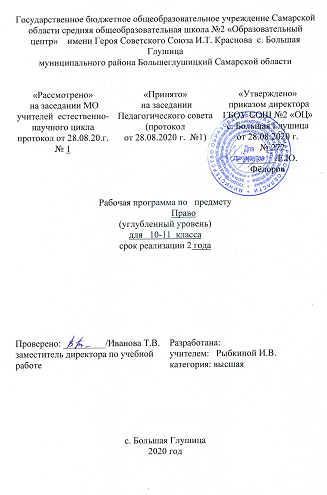 Пояснительная запискаРабочая программа по праву для 10-11 классов составлена в соответствии:Федеральным законом Российской Федерации №273-ФЗ от 29.12.2012 «Об образовании в Российской Федерации»;Приказом Минобрнауки России от 31.12.2015 N 1578 "О внесении изменений в федеральный государственный образовательный стандарт среднего общего образования, утвержденный приказом Министерства образования и науки Российской Федерации от 17 мая 2012 г. N 413";Уставом государственного бюджетного общеобразовательного учрежденияСамарской области средней общеобразовательной школы №2 «Образовательный центр» с. Большая Глушица муниципального района Большеглушицкий Самарской области.Программа:Калуцкая Е. К. Право. Рабочая программа. 10—11 классы : учебно-методическое пособие /Е.К Калуцкая. — М. : Дрофа, 2017.Учебник:Никитин А.Ф., Никитина Т.И. Право. Базовый и углублённый уровени.10-11 класс: учебник / А.Ф. Никитин, Т.И. Никитина — М: Дрофа, 2018Рабочая программа написана с учетом требований к результатам обучения, представленных в Федеральном государственном образовательном стандарте среднего (полного) общего образования (раздел «Право»). «Право» — учебный предмет, изучаемый в средней (полной) школе в 10—11 классах. Его место и роль обусловлены тем огромным значением, которое имеет право в цивилизованном обществе. Изучение курса «Право» должно носить активный деятельностный характер. Главная цель изучения права в современной школе — образование, воспитание и развитие школьника, способного осознать свой гражданско-правовой статус, включающий конституционные права, свободы и обязанности; уважающего закон и правопорядок, права других людей; готового руководствоваться нормами права в своей повседневной деятельности.Задачами изучения права с учетом преемственности с основной школой являются:— формирование представлений о правовой сфере как целостной системе, понимания социальной ценности права, его связи с другими сторонами общественной жизни;— развитие правосознания и правовой культуры учащихся;— формирование знаний базовых норм различных отраслей права в РФ, о человеке как субъекте правоотношений;— выработка умений получать правовую информацию из различных, в том числе неадаптированных источников; преобразовывать её и использовать для решения учебных задач, а также для анализа и оценки жизненных ситуаций; расширение палитры способов познавательной, коммуникативной, практической деятельности, необходимых для участия в жизни гражданского общества и государства;— обогащение опыта старшеклассников по применению полученных знаний и умений в различных областях общественной жизни: в гражданской и общественной деятельности, в сферах межличностных отношений, отношений между людьми различных национальностей и вероисповеданий, в семейно-бытовой сфере.Предмет «Право» входит в предметную область «Общественные науки».Общее количество часов на 2 года обучения	составляет 136	часов.Общая недельная загрузка в 10 классе – 2 часа, в 11 классе – 3 часа.Планируемые результаты освоения учебного предметаЛичностные результаты:гражданская идентичность, патриотизм, уважение к своему народу, чувство ответственности перед Родиной, гордость за свой край, свою Родину, прошлое и настоящее многонационального народа России, уважение государственных символов (герб, флаг, гимн);гражданская позиция как активного и ответственногочлена российского общества, осознающего свои конституционные права и обязанности, уважающего закон и правопорядок, обладающего чувством собственного достоинства, осознанно принимающего традиционные национальные и общечеловеческие гуманистические и демократические ценности;готовность к служению Отечеству, его защите;сформированность мировоззрения, соответствующего современному уровню развития науки и общественной практики, основанного на диалоге культур, а также различных форм общественного сознания, осознание своего места в поликультурном мире;сформированность основ саморазвития и самовоспитания в соответствии с общечеловеческими ценностями и идеалами гражданского общества; готовность и способность к самостоятельной, творческой и ответственной деятельности;толерантное сознание и поведение в поликультурном мире, готовность и способность вести диалог с другими людьми, достигать в нем взаимопонимания, находить общие цели и сотрудничать для их достижения;навыки сотрудничества со сверстниками, детьми младшего возраста, взрослыми в образовательной, общественно полезной, учебно-исследовательской, проектной и других видах деятельности;нравственное сознание и поведение на основе усвоения общечеловеческих ценностей;готовность и способность к образованию, в том числе самообразованию, на протяжении всей жизни; сознательное отношение к непрерывному образованию как условию успешной профессиональной и общественной деятельности;осознанный выбор будущей профессии и возможностей реализации собственных жизненных планов; отношение к профессиональной деятельности как возможности участия в решении личных, общественных, государственных, общенациональных проблем;основы экологического мышления, осознание влияния социально-экономических процессов на состояние природной среды; приобретение опыта экологонаправленной деятельности;ответственное отношение к созданию семьи на основе осознанного принятия ценностей семейной жизни.Метапредметные результаты освоения основной образовательной программы представлены тремя группами универсальных учебных действий (УУД). Регулятивные универсальные учебные действия:— самостоятельное определение цели, умение задавать параметры и критерии, по которым можно определить, что цель достигнута;— оценка возможных последствий достижения поставленной цели в деятельности, собственной жизни и жизни окружающих людей, основываясь на соображениях этики и морали;— постановка и формулирование собственных задач в образовательной деятельности и жизненных ситуациях;— оценка ресурсов, в том числе времени и других нематериальных ресурсов, необходимых для достижения поставленной цели;— выбор пути достижения цели, умение планировать решение поставленных задач, оптимизируя материальные и нематериальные затраты;— организация эффективного поиска ресурсов, необходимых для достижения поставленной цели;— сопоставление полученного результата деятельности с поставленной заранее целью.Познавательные универсальные учебные действия:— обобщенные способы решения задач, в том числе умение осуществлять развернутый информационный поиск и ставить на его основе новые (учебные и познавательные) задачи;— критическая оценка и интерпретация информации с разных позиций, распознание и фиксация противоречия в информационных источниках;— использование различных модельно-схематических средств для представления существенных связей и отношений, а также противоречий, выявленных в информационных источниках;— критическое аргументирование в отношении действий и суждений другого;— целенаправленный поиск возможностей для широкого переноса средств и способов действия;— индивидуальная образовательная траектория, учитывая ограничения со стороны других участников и ресурсные ограничения.Коммуникативные универсальные учебные действия:— осуществление деловой коммуникации как со сверстниками, так и со взрослыми (как внутри образовательной организации, так и за ее пределами), подбирать партнеров для деловой коммуникации исходя из соображений результативности взаимодействия, а не личных симпатий;— способность при осуществлении групповой работы быть как руководителем, так и членом команды в разных ролях (генератор идей, критик, исполнитель, выступающий, эксперт и т. д.);— способность координировать и выполнять работу в условиях реального, виртуального и комбинированного взаимодействия;— умение развернуто, логично и точно излагать свою точку зрения с использованием адекватных (устных и письменных) языковых средств;— возможность распознавать конфликтогенные ситуации и предотвращать конфликты до их активной фазы, выстраивать деловую и образовательную коммуникацию, избегая личностных оценочных суждений.Предметные результаты (углубленный уровень):— знание содержания различных теорий происхождения государства;— сравнение различных форм государства;— умение приводить примеры различных элементов государственного механизма и их места в общей структуре;— соотношение основных черт гражданского общества и правового государства;— применение знания о принципах, источниках, нормах, институтах и отраслях права, необходимых для ориентации в российском нормативно-правовом материале, для эффективной реализации своих прав и законных интересов;— оценка роли и значения права как важного социального регулятора и элемента культуры общества;— сравнение и выделение особенностей и достоинств различных правовых систем (семей);— умение проводить сравнительный анализ правовых норм с другими социальными нормами, выявлять их соотношение, взаимосвязь и взаимовлияние;— характеристика особенностей системы российского права;— различение форм реализации права;— выявление зависимости уровня правосознания от уровня правовой культуры;— оценка собственного возможного вклада в становление и развитие правопорядка и законности в Российской Федерации;— способность различать соответствующие виды правоотношений, правонарушений, юридической ответственности, применяемых санкций, способов восстановления нарушенных прав;— выявление общественной опасности коррупции для гражданина, общества и государства;— умение целостно анализировать принципы и нормы, регулирующие государственное устройство Российской Федерации, конституционный статус государственной власти и систему конституционных прав и свобод в Российской Федерации, механизмы реализации и защиты прав граждан и юридических лиц в соответствии с положениями Конституции Российской Федерации;— сравнение воинской обязанности и альтернативной гражданской службы;— оценка роли Уполномоченного по правам человека Российской Федерации в механизме защиты прав человека и гражданина в Российской Федерации;— характеристика системы органов государственной власти Российской Федерации в их единстве и системном взаимодействии;— способность характеризовать правовой статус Президента Российской Федерации, выделять его основные функции и объяснять их внутри- и внешнеполитическое значение;— умение дифференцировать функции Совета Федерации и Государственной Думы Российской Федерации;— умение характеризовать Правительство Российской Федерации как главный орган исполнительной власти в государстве; раскрывать порядок формирования и структуру Правительства Российской Федерации;— способность характеризовать судебную систему и систему правоохранительных органов Российской Федерации;— характеристика этапов законодательного процесса и субъектов законодательной инициативы;— выделение особенностей избирательного процесса в Российской Федерации;— характеристика системы органов местного самоуправления как одной из основ конституционного строя Российской Федерации;— определение места международного права в отраслевой системе права; характеристика субъектов международного права;— умение различать способы мирного разрешения споров;— способность оценивать социальную значимость соблюдения прав человека;— сравнение механизмов универсального и регионального сотрудничества и контроля в области международной защиты прав человека;— дифференцирование участников вооруженных конфликтов;— различение защиты жертв войны и защиту гражданских объектов и культурных ценностей; умение называть виды запрещенных средств и методов ведения военных действий;— выделение структурных элементов системы российского законодательства;— анализ различных гражданско-правовых явлений, юридических фактов и правоотношений в сфере гражданского права;— умение проводить сравнительный анализ организационно-правовых форм предпринимательской деятельности, выявлять их преимущества и недостатки;— способность целостно описывать порядок заключения гражданско-правового договора;— умение различать формы наследования;— различение видов и форм сделок в Российской Федерации;— выявление способов защиты гражданских прав; характеристика особенностей защиты прав на результаты интеллектуальной деятельности;— анализ условий вступления в брак, характеристика порядка и условий регистрации и расторжения брака;— умение различать формы воспитания детей, оставшихся без попечения родителей;— способность выделять права и обязанности членов семьи;— характеристика трудового права как одной из ведущих отраслей российского права, определение правового статуса участников трудовых правоотношений;— проведение сравнительного анализа гражданско-правовогои трудового договоров;— способность различать рабочее время и время отдыха, разрешать трудовые споры правовыми способами;— дифференцирование уголовных и административных правонарушений и наказаний за них;— умение проводить сравнительный анализ уголовного и административного видов ответственности; иллюстрировать примерами порядок и условия привлечения к уголовной и административной ответственности несовершеннолетних;— целостное описание структуры банковской системы Российской Федерации;— в практических ситуациях определение применимости налогового права Российской Федерации; выделение объектов и субъектов налоговых правоотношений;— соотнесение видов налоговых правонарушений с ответственностью за их совершение;— применение норм жилищного законодательства в процессе осуществления своего права на жилище;— дифференцирование прав и обязанностей участников образовательного процесса;— проведение сравнительного анализа конституционного, гражданского, арбитражного, уголовного и административного видов судопроизводства, грамотное применение правовых норм для разрешения конфликтов правовыми способами;— способность давать на примерах квалификацию возникающих в сфере процессуального права правоотношений;— умение применять правовые знания для аргументации собственной позиции в конкретных правовых ситуациях с использованием нормативных актов;— возможность выявлять особенности и специфику различных юридических профессий;— сравнительный анализ различных теорий государства и права;— дифференциация теорий сущности государства по источнику государственной власти;— оценка тенденции развития государства и права на современном этапе;— понимание необходимости правового воспитания и противодействия правовому нигилизму;— классификация видов конституций по форме выражения, по субъектам принятия, по порядку принятия и изменения;— толкование государственно-правовых явлений и процессов;— сравнительный анализ особенностей российской правовой системы и правовых систем других государств;— умение различать принципы и виды правотворчества;— способность описывать этапы становления парламентаризма в России;— сравнение различных видов избирательных систем;— анализ с точки зрения международного права проблем, возникающих в современных международных отношениях;— выделение основных международно-правовых актов, регулирующих отношения государств в рамках международного гуманитарного права;— оценка роли неправительственных организаций в деятельности по защите прав человека в условиях военного времени;— способность формулировать особенности страхования в Российской Федерации, различать виды страхования;— умение различать опеку и попечительство;— умение характеризовать аудит как деятельность по проведению проверки финансовой отчетности.Содержание учебного предметаТеория государства и праваТеории происхождения государства и права. Признаки государства. Теории сущности государства. Внутренние и внешние функции государства. Формы государств. Форма правления: монархия и республика. Формы государственного устройства: унитарные и федеративные государства.Конфедерация.	Политический	режим:	демократический,антидемократический. Государственный механизм: структура и принципы. Гражданское общество. Правовое государство. Право в объективном и субъективном смысле. Признаки права. Функции права. Система права. Предмет правового регулирования. Метод правового регулирования.Источники  права.  Правовые  системы  (семьи).  Нормативно-правовой  акт.Виды  нормативно-правовых  актов.  Действие  нормативно-правовых  актов.Социальные нормы. Структура и классификация правовых норм. Системароссийского права. Юридическая техника. Формы реализации права. Виды испособы	толкования	права.	Субъекты	и	объекты	правоотношения.Правоспособность,	дееспособность	и	деликтоспособность.	Юридическиефакты. Гарантии законности иправопорядка.	Правосознание.	Правовая	культура.	Правовой	ниги	лизм.Правовое воспитание. Понятие коррупции и коррупционных правонарушений. Опасность коррупции для гражданина, общества и государства. Антикоррупционные меры, принимаемые на государственном уровне. Признаки и виды правонарушений. Юридическая ответственность. Презумпция невиновности.Конституционное правоКонституционное	право.	Виды	конституций.	Конституция	РоссийскойФедерации. Основы конституционного строя Российской Федерации. Формагосударственного устройстваРоссийской Федерации. Источники конституционного права Российской Федерации. Гражданство Российской Федерации: основания приобретения, принципы, основания прекращения гражданства. Права и свободы гражданина Российской Федерации. Уполномоченный по правам человека. Конституционные обязанности гражданина РФ. Воинская обязанность и альтернативная гражданская служба. Система органов государственной власти Российской Федерации. Президент Российской Федерации: правовой статус, функции и полномочия. Виды парламентов. Федеральное Собрание Российской Федерации: структура, полномочия и функции. Правительство Российской Федерации: порядок формирования, области деятельности, структура. Структура судебной системы Российской Федерации. Демократические принципы судопроизводства. Консти туцио нный Суд Российской Федерации. Верховный Суд Российской Федерации. Система и функции правоохранительных органов Российской Федерации. Принципы и виды правотворчества. Законодательный процесс: субъекты законодательной инициативы, стадии законодательного процесса в Российской Федерации. Избирательное право и избирательный процесс в Российской Федерации. Виды и особенности избирательных систем. Стадии избирательного процесса. Выборы. Референдум. Система органов местного самоуправления. Принципы местного самоуправления. Сферы деятельности органов местного самоуправления.Основные отрасли российского праваГражданское право: предмет, метод, источники, принципы. Виды гражданско-правовых отношений. Субъекты гражданских правоотношений. Физические лица. Признаки и виды юридических лиц. Гражданская право- и дееспособность. Организационно-правовые формы предпринимательской деятельности. Право собственности. Виды правомочий собственника. Формы собственности. Обязательственное право. Виды и формы сделок. Условиянедействительности сделок. Реституция. Гражданско-правовой договор. Порядок заключения договора: оферта и акцепт. Наследование. Завещание. Страхование и его виды. Формы защиты гражданских прав. Гражданско-правовая ответственность. Защита прав потребителей. Непреодолимая сила. Право на результаты интеллектуальной деятельности: авторские и смежные права, патентное право, ноу-хау. Предмет, метод, источники и принципы семейного права. Семья и брак. Правовое регулирование отношений супругов. Брачный договор. Условия вступления в брак. Порядок регистрации и расторжения брака. Права и обязанности членов семьи. Лишение родительских прав. Ответственность родителей по воспитанию детей. Формы воспитания детей, оставшихся без попечения родителей. Усыновление. Опека и попечительство. Приемная семья. Источники трудового права. Участники трудовых правоотношений: работник и работодатель. Права и обязанности работника. Порядок приема на работу. Трудовой договор: признаки, виды, порядок заключения и прекращения. Рабочее время и время отдыха. Сверхурочная работа. Виды времени отдыха. Заработная плата. Особенности правового регулирования труда несовершеннолетних. Трудовые споры. Дисциплинарная ответственность. Источники и субъекты административного права. Метод административного регулирования. Признаки и виды административного правонарушения. Административная ответственность и административные наказания. Принципы и источники уголовного права. Действие уголовного закона. Признаки, виды и состав преступления. Уголовная ответственность. Видынаказаний в уголовном праве. Уголовная ответственность несовершеннолетних. Финансовое право. Правовое регулирование банковской деятельности. Структура банковской системы РФ. Права и обязанности вкладчиков. Источники налогового права. Субъекты и объекты налоговых правоотношений. Права и обязанности налогоплательщика. Финансовый аудит. Виды налогов. Налоговые правонарушения. Ответственность за уклонение от уплаты налогов.Основы российского судопроизводстваКонституционное судопроизводство. Предмет, источники и принципы гражданского процессуального права. Стадии гражданского процесса. Арбитражное процессуальное право. Принципы и субъекты уголовного судопроизводства. Особенности процессуальных действий с участием несовершеннолетних. Стадии уголовного процесса. Меры процессуального принуждения. Суд присяжных заседателей. Особенности судебного производства по делам об административных правонарушениях. Основные принципы и источники международного права. Субъекты международного права.Тематическое планирование№Наименованиераздела, темыКол-вочасов,отведенноена изучениераздела,темыОсновные виды учебной деятельности  Из истории государства и права    Из истории государства и права  13-используя свои знания по всеобщей истории,приводить примеры возникновенияи развития древнейших государств; - систематизировать в табличной форме информацию о различных теориях происхождения государства иправа;-использовать дополнительные источники информации, в том числе интернет - ресурсы, и подготовить проект или реферат о древнейших государствах и укреплении власти их правителей;-основываясь на своих знаниях по истории, иллюстрировать конкретными примерами законы государств Древнего мира;-систематизировать информацию о законах древних государств в таблице;-анализировать фрагменты работ древне - греческих философов и делать собственные выводы;составлять план анализируемых текстов;-приводить примеры латинских правовых терминов, используемых в современном праве;-иллюстрировать конкретными примерами из истории Средних веков и литературы Божий суд, инквизицию;-аргументировать собственное мнениео	причинах влияния церкви на средневековое право;-используя дополнительную литературу, Интернет-ресурсы, исследовать фрагменты Великой хартии вольностей, сделать собственные выводы; обосновывать собственное мнение в дискуссии о роли монархии в создании централизованного государства в Средние века;-используя свои знания по истории, показывать на примерах переход от обычного права к праву, устанавливаемому государством;-анализировать фрагменты из Конституции США, делать собственные выводы;-сравнивать обычное право и буржуазное право США;-показывать на примерах из художественной литературы и кинофильмов становление демократии в	США;-подготовить проект или реферат о достоинствах и недостатках буржуазного права, использовать дополнительные источники информации, в том числе Интернет-ресурсы;-аргументировать и обосновывать свое мнение о принципах демократического права в США и вытеснении индейцев на Диком Западе;-систематизировать в табличной форме информацию об этапах развития (или важнейших памятниках) права в России;-иллюстрировать конкретными примерами из истории, литературы, кинофильмов действие правовых норм в России;-анализировать текст Соборного уложения 1649 г.;-сравнивать в табличной форме положения судебников 1497 и 1550 г.;-подготовить проект или реферат; -проводить исследовательскую деятельность на примере анализа произведения А. Н. Радищева «Путешествие из Петербурга в Москву»;-используя свои знания по истории России, сформулировать и обосновать собственное мнение, почему не были реализованы правовые проекты Александра I;-рассказывать на конкретных примерах о деятельности декабристов;-проанализировать попытку реформМ. М. Сперанского в области государственногоуправления и законодательства;-сравнивать в табличной форме деятельность славянофилов и западников;-систематизировать информацию о великих реформах в виде схемы;-изложить тезисно основные положения судебной реформы (местного самоуправления), сформулировать их значение;-проанализировать влияние революционного движения XIX — начала XX в. на развитие правовой системы в России;-приводить примеры отражения в русской литературе социальных, политических и законодательных изменений в стране во второй половине XIX в.;-приводить примеры действия первых большевистских законов, а также их нарушений;-аргументировать свою точку зрения в дискуссии по поводу позиции большевиков в отношении приоритета политики над правом;-систематизировать в табличной форме основные положения Конституции СССР 1936 г. (1977 г.);-классифицировать в схематичной форме отрасли права, появившиеся в советское время;-иллюстрировать примерами из жизни, кинофильмов политико-правовые изменения в стране в период Н. С. Хрущева;-используя дополнительную литературу и Интернет-ресурсы, подготовить реферат;-систематизировать информацию в табличной форме об экономических реформах 1990-х гг., их целях и содержании;-оценивать последствия реформ;-приводить конкретные примеры допущенных ошибок в ходе реализации реформ;-составить план содержания Конституции РФ 1993 г., выделив основные разделы;-иллюстрировать конкретными примерами из жизни вашей семьи реализацию прав и свобод, которые дала гражданам Конституция 1993 г.;-обосновать в дискуссии собственное мнение о необходимости принятия новых кодексов в 1990-е гг.;-используя публицистику того периода, художественную литературу и кинофильмы, проанализировать конкретную жизненную ситуацию;-показать на примерах важность принятия нового ГК РФ для развития рыночных отношений в стране.1.Связь государства и права-используя свои знания по всеобщей истории,приводить примеры возникновенияи развития древнейших государств; - систематизировать в табличной форме информацию о различных теориях происхождения государства иправа;-использовать дополнительные источники информации, в том числе интернет - ресурсы, и подготовить проект или реферат о древнейших государствах и укреплении власти их правителей;-основываясь на своих знаниях по истории, иллюстрировать конкретными примерами законы государств Древнего мира;-систематизировать информацию о законах древних государств в таблице;-анализировать фрагменты работ древне - греческих философов и делать собственные выводы;составлять план анализируемых текстов;-приводить примеры латинских правовых терминов, используемых в современном праве;-иллюстрировать конкретными примерами из истории Средних веков и литературы Божий суд, инквизицию;-аргументировать собственное мнениео	причинах влияния церкви на средневековое право;-используя дополнительную литературу, Интернет-ресурсы, исследовать фрагменты Великой хартии вольностей, сделать собственные выводы; обосновывать собственное мнение в дискуссии о роли монархии в создании централизованного государства в Средние века;-используя свои знания по истории, показывать на примерах переход от обычного права к праву, устанавливаемому государством;-анализировать фрагменты из Конституции США, делать собственные выводы;-сравнивать обычное право и буржуазное право США;-показывать на примерах из художественной литературы и кинофильмов становление демократии в	США;-подготовить проект или реферат о достоинствах и недостатках буржуазного права, использовать дополнительные источники информации, в том числе Интернет-ресурсы;-аргументировать и обосновывать свое мнение о принципах демократического права в США и вытеснении индейцев на Диком Западе;-систематизировать в табличной форме информацию об этапах развития (или важнейших памятниках) права в России;-иллюстрировать конкретными примерами из истории, литературы, кинофильмов действие правовых норм в России;-анализировать текст Соборного уложения 1649 г.;-сравнивать в табличной форме положения судебников 1497 и 1550 г.;-подготовить проект или реферат; -проводить исследовательскую деятельность на примере анализа произведения А. Н. Радищева «Путешествие из Петербурга в Москву»;-используя свои знания по истории России, сформулировать и обосновать собственное мнение, почему не были реализованы правовые проекты Александра I;-рассказывать на конкретных примерах о деятельности декабристов;-проанализировать попытку реформМ. М. Сперанского в области государственногоуправления и законодательства;-сравнивать в табличной форме деятельность славянофилов и западников;-систематизировать информацию о великих реформах в виде схемы;-изложить тезисно основные положения судебной реформы (местного самоуправления), сформулировать их значение;-проанализировать влияние революционного движения XIX — начала XX в. на развитие правовой системы в России;-приводить примеры отражения в русской литературе социальных, политических и законодательных изменений в стране во второй половине XIX в.;-приводить примеры действия первых большевистских законов, а также их нарушений;-аргументировать свою точку зрения в дискуссии по поводу позиции большевиков в отношении приоритета политики над правом;-систематизировать в табличной форме основные положения Конституции СССР 1936 г. (1977 г.);-классифицировать в схематичной форме отрасли права, появившиеся в советское время;-иллюстрировать примерами из жизни, кинофильмов политико-правовые изменения в стране в период Н. С. Хрущева;-используя дополнительную литературу и Интернет-ресурсы, подготовить реферат;-систематизировать информацию в табличной форме об экономических реформах 1990-х гг., их целях и содержании;-оценивать последствия реформ;-приводить конкретные примеры допущенных ошибок в ходе реализации реформ;-составить план содержания Конституции РФ 1993 г., выделив основные разделы;-иллюстрировать конкретными примерами из жизни вашей семьи реализацию прав и свобод, которые дала гражданам Конституция 1993 г.;-обосновать в дискуссии собственное мнение о необходимости принятия новых кодексов в 1990-е гг.;-используя публицистику того периода, художественную литературу и кинофильмы, проанализировать конкретную жизненную ситуацию;-показать на примерах важность принятия нового ГК РФ для развития рыночных отношений в стране. 2.Теории происхождения права-используя свои знания по всеобщей истории,приводить примеры возникновенияи развития древнейших государств; - систематизировать в табличной форме информацию о различных теориях происхождения государства иправа;-использовать дополнительные источники информации, в том числе интернет - ресурсы, и подготовить проект или реферат о древнейших государствах и укреплении власти их правителей;-основываясь на своих знаниях по истории, иллюстрировать конкретными примерами законы государств Древнего мира;-систематизировать информацию о законах древних государств в таблице;-анализировать фрагменты работ древне - греческих философов и делать собственные выводы;составлять план анализируемых текстов;-приводить примеры латинских правовых терминов, используемых в современном праве;-иллюстрировать конкретными примерами из истории Средних веков и литературы Божий суд, инквизицию;-аргументировать собственное мнениео	причинах влияния церкви на средневековое право;-используя дополнительную литературу, Интернет-ресурсы, исследовать фрагменты Великой хартии вольностей, сделать собственные выводы; обосновывать собственное мнение в дискуссии о роли монархии в создании централизованного государства в Средние века;-используя свои знания по истории, показывать на примерах переход от обычного права к праву, устанавливаемому государством;-анализировать фрагменты из Конституции США, делать собственные выводы;-сравнивать обычное право и буржуазное право США;-показывать на примерах из художественной литературы и кинофильмов становление демократии в	США;-подготовить проект или реферат о достоинствах и недостатках буржуазного права, использовать дополнительные источники информации, в том числе Интернет-ресурсы;-аргументировать и обосновывать свое мнение о принципах демократического права в США и вытеснении индейцев на Диком Западе;-систематизировать в табличной форме информацию об этапах развития (или важнейших памятниках) права в России;-иллюстрировать конкретными примерами из истории, литературы, кинофильмов действие правовых норм в России;-анализировать текст Соборного уложения 1649 г.;-сравнивать в табличной форме положения судебников 1497 и 1550 г.;-подготовить проект или реферат; -проводить исследовательскую деятельность на примере анализа произведения А. Н. Радищева «Путешествие из Петербурга в Москву»;-используя свои знания по истории России, сформулировать и обосновать собственное мнение, почему не были реализованы правовые проекты Александра I;-рассказывать на конкретных примерах о деятельности декабристов;-проанализировать попытку реформМ. М. Сперанского в области государственногоуправления и законодательства;-сравнивать в табличной форме деятельность славянофилов и западников;-систематизировать информацию о великих реформах в виде схемы;-изложить тезисно основные положения судебной реформы (местного самоуправления), сформулировать их значение;-проанализировать влияние революционного движения XIX — начала XX в. на развитие правовой системы в России;-приводить примеры отражения в русской литературе социальных, политических и законодательных изменений в стране во второй половине XIX в.;-приводить примеры действия первых большевистских законов, а также их нарушений;-аргументировать свою точку зрения в дискуссии по поводу позиции большевиков в отношении приоритета политики над правом;-систематизировать в табличной форме основные положения Конституции СССР 1936 г. (1977 г.);-классифицировать в схематичной форме отрасли права, появившиеся в советское время;-иллюстрировать примерами из жизни, кинофильмов политико-правовые изменения в стране в период Н. С. Хрущева;-используя дополнительную литературу и Интернет-ресурсы, подготовить реферат;-систематизировать информацию в табличной форме об экономических реформах 1990-х гг., их целях и содержании;-оценивать последствия реформ;-приводить конкретные примеры допущенных ошибок в ходе реализации реформ;-составить план содержания Конституции РФ 1993 г., выделив основные разделы;-иллюстрировать конкретными примерами из жизни вашей семьи реализацию прав и свобод, которые дала гражданам Конституция 1993 г.;-обосновать в дискуссии собственное мнение о необходимости принятия новых кодексов в 1990-е гг.;-используя публицистику того периода, художественную литературу и кинофильмы, проанализировать конкретную жизненную ситуацию;-показать на примерах важность принятия нового ГК РФ для развития рыночных отношений в стране. 3.Элементы процесса появления государства и права-используя свои знания по всеобщей истории,приводить примеры возникновенияи развития древнейших государств; - систематизировать в табличной форме информацию о различных теориях происхождения государства иправа;-использовать дополнительные источники информации, в том числе интернет - ресурсы, и подготовить проект или реферат о древнейших государствах и укреплении власти их правителей;-основываясь на своих знаниях по истории, иллюстрировать конкретными примерами законы государств Древнего мира;-систематизировать информацию о законах древних государств в таблице;-анализировать фрагменты работ древне - греческих философов и делать собственные выводы;составлять план анализируемых текстов;-приводить примеры латинских правовых терминов, используемых в современном праве;-иллюстрировать конкретными примерами из истории Средних веков и литературы Божий суд, инквизицию;-аргументировать собственное мнениео	причинах влияния церкви на средневековое право;-используя дополнительную литературу, Интернет-ресурсы, исследовать фрагменты Великой хартии вольностей, сделать собственные выводы; обосновывать собственное мнение в дискуссии о роли монархии в создании централизованного государства в Средние века;-используя свои знания по истории, показывать на примерах переход от обычного права к праву, устанавливаемому государством;-анализировать фрагменты из Конституции США, делать собственные выводы;-сравнивать обычное право и буржуазное право США;-показывать на примерах из художественной литературы и кинофильмов становление демократии в	США;-подготовить проект или реферат о достоинствах и недостатках буржуазного права, использовать дополнительные источники информации, в том числе Интернет-ресурсы;-аргументировать и обосновывать свое мнение о принципах демократического права в США и вытеснении индейцев на Диком Западе;-систематизировать в табличной форме информацию об этапах развития (или важнейших памятниках) права в России;-иллюстрировать конкретными примерами из истории, литературы, кинофильмов действие правовых норм в России;-анализировать текст Соборного уложения 1649 г.;-сравнивать в табличной форме положения судебников 1497 и 1550 г.;-подготовить проект или реферат; -проводить исследовательскую деятельность на примере анализа произведения А. Н. Радищева «Путешествие из Петербурга в Москву»;-используя свои знания по истории России, сформулировать и обосновать собственное мнение, почему не были реализованы правовые проекты Александра I;-рассказывать на конкретных примерах о деятельности декабристов;-проанализировать попытку реформМ. М. Сперанского в области государственногоуправления и законодательства;-сравнивать в табличной форме деятельность славянофилов и западников;-систематизировать информацию о великих реформах в виде схемы;-изложить тезисно основные положения судебной реформы (местного самоуправления), сформулировать их значение;-проанализировать влияние революционного движения XIX — начала XX в. на развитие правовой системы в России;-приводить примеры отражения в русской литературе социальных, политических и законодательных изменений в стране во второй половине XIX в.;-приводить примеры действия первых большевистских законов, а также их нарушений;-аргументировать свою точку зрения в дискуссии по поводу позиции большевиков в отношении приоритета политики над правом;-систематизировать в табличной форме основные положения Конституции СССР 1936 г. (1977 г.);-классифицировать в схематичной форме отрасли права, появившиеся в советское время;-иллюстрировать примерами из жизни, кинофильмов политико-правовые изменения в стране в период Н. С. Хрущева;-используя дополнительную литературу и Интернет-ресурсы, подготовить реферат;-систематизировать информацию в табличной форме об экономических реформах 1990-х гг., их целях и содержании;-оценивать последствия реформ;-приводить конкретные примеры допущенных ошибок в ходе реализации реформ;-составить план содержания Конституции РФ 1993 г., выделив основные разделы;-иллюстрировать конкретными примерами из жизни вашей семьи реализацию прав и свобод, которые дала гражданам Конституция 1993 г.;-обосновать в дискуссии собственное мнение о необходимости принятия новых кодексов в 1990-е гг.;-используя публицистику того периода, художественную литературу и кинофильмы, проанализировать конкретную жизненную ситуацию;-показать на примерах важность принятия нового ГК РФ для развития рыночных отношений в стране. 4.Право Древнего мира-используя свои знания по всеобщей истории,приводить примеры возникновенияи развития древнейших государств; - систематизировать в табличной форме информацию о различных теориях происхождения государства иправа;-использовать дополнительные источники информации, в том числе интернет - ресурсы, и подготовить проект или реферат о древнейших государствах и укреплении власти их правителей;-основываясь на своих знаниях по истории, иллюстрировать конкретными примерами законы государств Древнего мира;-систематизировать информацию о законах древних государств в таблице;-анализировать фрагменты работ древне - греческих философов и делать собственные выводы;составлять план анализируемых текстов;-приводить примеры латинских правовых терминов, используемых в современном праве;-иллюстрировать конкретными примерами из истории Средних веков и литературы Божий суд, инквизицию;-аргументировать собственное мнениео	причинах влияния церкви на средневековое право;-используя дополнительную литературу, Интернет-ресурсы, исследовать фрагменты Великой хартии вольностей, сделать собственные выводы; обосновывать собственное мнение в дискуссии о роли монархии в создании централизованного государства в Средние века;-используя свои знания по истории, показывать на примерах переход от обычного права к праву, устанавливаемому государством;-анализировать фрагменты из Конституции США, делать собственные выводы;-сравнивать обычное право и буржуазное право США;-показывать на примерах из художественной литературы и кинофильмов становление демократии в	США;-подготовить проект или реферат о достоинствах и недостатках буржуазного права, использовать дополнительные источники информации, в том числе Интернет-ресурсы;-аргументировать и обосновывать свое мнение о принципах демократического права в США и вытеснении индейцев на Диком Западе;-систематизировать в табличной форме информацию об этапах развития (или важнейших памятниках) права в России;-иллюстрировать конкретными примерами из истории, литературы, кинофильмов действие правовых норм в России;-анализировать текст Соборного уложения 1649 г.;-сравнивать в табличной форме положения судебников 1497 и 1550 г.;-подготовить проект или реферат; -проводить исследовательскую деятельность на примере анализа произведения А. Н. Радищева «Путешествие из Петербурга в Москву»;-используя свои знания по истории России, сформулировать и обосновать собственное мнение, почему не были реализованы правовые проекты Александра I;-рассказывать на конкретных примерах о деятельности декабристов;-проанализировать попытку реформМ. М. Сперанского в области государственногоуправления и законодательства;-сравнивать в табличной форме деятельность славянофилов и западников;-систематизировать информацию о великих реформах в виде схемы;-изложить тезисно основные положения судебной реформы (местного самоуправления), сформулировать их значение;-проанализировать влияние революционного движения XIX — начала XX в. на развитие правовой системы в России;-приводить примеры отражения в русской литературе социальных, политических и законодательных изменений в стране во второй половине XIX в.;-приводить примеры действия первых большевистских законов, а также их нарушений;-аргументировать свою точку зрения в дискуссии по поводу позиции большевиков в отношении приоритета политики над правом;-систематизировать в табличной форме основные положения Конституции СССР 1936 г. (1977 г.);-классифицировать в схематичной форме отрасли права, появившиеся в советское время;-иллюстрировать примерами из жизни, кинофильмов политико-правовые изменения в стране в период Н. С. Хрущева;-используя дополнительную литературу и Интернет-ресурсы, подготовить реферат;-систематизировать информацию в табличной форме об экономических реформах 1990-х гг., их целях и содержании;-оценивать последствия реформ;-приводить конкретные примеры допущенных ошибок в ходе реализации реформ;-составить план содержания Конституции РФ 1993 г., выделив основные разделы;-иллюстрировать конкретными примерами из жизни вашей семьи реализацию прав и свобод, которые дала гражданам Конституция 1993 г.;-обосновать в дискуссии собственное мнение о необходимости принятия новых кодексов в 1990-е гг.;-используя публицистику того периода, художественную литературу и кинофильмы, проанализировать конкретную жизненную ситуацию;-показать на примерах важность принятия нового ГК РФ для развития рыночных отношений в стране. 5.Право Европы в средние века и новое время-используя свои знания по всеобщей истории,приводить примеры возникновенияи развития древнейших государств; - систематизировать в табличной форме информацию о различных теориях происхождения государства иправа;-использовать дополнительные источники информации, в том числе интернет - ресурсы, и подготовить проект или реферат о древнейших государствах и укреплении власти их правителей;-основываясь на своих знаниях по истории, иллюстрировать конкретными примерами законы государств Древнего мира;-систематизировать информацию о законах древних государств в таблице;-анализировать фрагменты работ древне - греческих философов и делать собственные выводы;составлять план анализируемых текстов;-приводить примеры латинских правовых терминов, используемых в современном праве;-иллюстрировать конкретными примерами из истории Средних веков и литературы Божий суд, инквизицию;-аргументировать собственное мнениео	причинах влияния церкви на средневековое право;-используя дополнительную литературу, Интернет-ресурсы, исследовать фрагменты Великой хартии вольностей, сделать собственные выводы; обосновывать собственное мнение в дискуссии о роли монархии в создании централизованного государства в Средние века;-используя свои знания по истории, показывать на примерах переход от обычного права к праву, устанавливаемому государством;-анализировать фрагменты из Конституции США, делать собственные выводы;-сравнивать обычное право и буржуазное право США;-показывать на примерах из художественной литературы и кинофильмов становление демократии в	США;-подготовить проект или реферат о достоинствах и недостатках буржуазного права, использовать дополнительные источники информации, в том числе Интернет-ресурсы;-аргументировать и обосновывать свое мнение о принципах демократического права в США и вытеснении индейцев на Диком Западе;-систематизировать в табличной форме информацию об этапах развития (или важнейших памятниках) права в России;-иллюстрировать конкретными примерами из истории, литературы, кинофильмов действие правовых норм в России;-анализировать текст Соборного уложения 1649 г.;-сравнивать в табличной форме положения судебников 1497 и 1550 г.;-подготовить проект или реферат; -проводить исследовательскую деятельность на примере анализа произведения А. Н. Радищева «Путешествие из Петербурга в Москву»;-используя свои знания по истории России, сформулировать и обосновать собственное мнение, почему не были реализованы правовые проекты Александра I;-рассказывать на конкретных примерах о деятельности декабристов;-проанализировать попытку реформМ. М. Сперанского в области государственногоуправления и законодательства;-сравнивать в табличной форме деятельность славянофилов и западников;-систематизировать информацию о великих реформах в виде схемы;-изложить тезисно основные положения судебной реформы (местного самоуправления), сформулировать их значение;-проанализировать влияние революционного движения XIX — начала XX в. на развитие правовой системы в России;-приводить примеры отражения в русской литературе социальных, политических и законодательных изменений в стране во второй половине XIX в.;-приводить примеры действия первых большевистских законов, а также их нарушений;-аргументировать свою точку зрения в дискуссии по поводу позиции большевиков в отношении приоритета политики над правом;-систематизировать в табличной форме основные положения Конституции СССР 1936 г. (1977 г.);-классифицировать в схематичной форме отрасли права, появившиеся в советское время;-иллюстрировать примерами из жизни, кинофильмов политико-правовые изменения в стране в период Н. С. Хрущева;-используя дополнительную литературу и Интернет-ресурсы, подготовить реферат;-систематизировать информацию в табличной форме об экономических реформах 1990-х гг., их целях и содержании;-оценивать последствия реформ;-приводить конкретные примеры допущенных ошибок в ходе реализации реформ;-составить план содержания Конституции РФ 1993 г., выделив основные разделы;-иллюстрировать конкретными примерами из жизни вашей семьи реализацию прав и свобод, которые дала гражданам Конституция 1993 г.;-обосновать в дискуссии собственное мнение о необходимости принятия новых кодексов в 1990-е гг.;-используя публицистику того периода, художественную литературу и кинофильмы, проанализировать конкретную жизненную ситуацию;-показать на примерах важность принятия нового ГК РФ для развития рыночных отношений в стране. 6.Становление права Нового времени в США-используя свои знания по всеобщей истории,приводить примеры возникновенияи развития древнейших государств; - систематизировать в табличной форме информацию о различных теориях происхождения государства иправа;-использовать дополнительные источники информации, в том числе интернет - ресурсы, и подготовить проект или реферат о древнейших государствах и укреплении власти их правителей;-основываясь на своих знаниях по истории, иллюстрировать конкретными примерами законы государств Древнего мира;-систематизировать информацию о законах древних государств в таблице;-анализировать фрагменты работ древне - греческих философов и делать собственные выводы;составлять план анализируемых текстов;-приводить примеры латинских правовых терминов, используемых в современном праве;-иллюстрировать конкретными примерами из истории Средних веков и литературы Божий суд, инквизицию;-аргументировать собственное мнениео	причинах влияния церкви на средневековое право;-используя дополнительную литературу, Интернет-ресурсы, исследовать фрагменты Великой хартии вольностей, сделать собственные выводы; обосновывать собственное мнение в дискуссии о роли монархии в создании централизованного государства в Средние века;-используя свои знания по истории, показывать на примерах переход от обычного права к праву, устанавливаемому государством;-анализировать фрагменты из Конституции США, делать собственные выводы;-сравнивать обычное право и буржуазное право США;-показывать на примерах из художественной литературы и кинофильмов становление демократии в	США;-подготовить проект или реферат о достоинствах и недостатках буржуазного права, использовать дополнительные источники информации, в том числе Интернет-ресурсы;-аргументировать и обосновывать свое мнение о принципах демократического права в США и вытеснении индейцев на Диком Западе;-систематизировать в табличной форме информацию об этапах развития (или важнейших памятниках) права в России;-иллюстрировать конкретными примерами из истории, литературы, кинофильмов действие правовых норм в России;-анализировать текст Соборного уложения 1649 г.;-сравнивать в табличной форме положения судебников 1497 и 1550 г.;-подготовить проект или реферат; -проводить исследовательскую деятельность на примере анализа произведения А. Н. Радищева «Путешествие из Петербурга в Москву»;-используя свои знания по истории России, сформулировать и обосновать собственное мнение, почему не были реализованы правовые проекты Александра I;-рассказывать на конкретных примерах о деятельности декабристов;-проанализировать попытку реформМ. М. Сперанского в области государственногоуправления и законодательства;-сравнивать в табличной форме деятельность славянофилов и западников;-систематизировать информацию о великих реформах в виде схемы;-изложить тезисно основные положения судебной реформы (местного самоуправления), сформулировать их значение;-проанализировать влияние революционного движения XIX — начала XX в. на развитие правовой системы в России;-приводить примеры отражения в русской литературе социальных, политических и законодательных изменений в стране во второй половине XIX в.;-приводить примеры действия первых большевистских законов, а также их нарушений;-аргументировать свою точку зрения в дискуссии по поводу позиции большевиков в отношении приоритета политики над правом;-систематизировать в табличной форме основные положения Конституции СССР 1936 г. (1977 г.);-классифицировать в схематичной форме отрасли права, появившиеся в советское время;-иллюстрировать примерами из жизни, кинофильмов политико-правовые изменения в стране в период Н. С. Хрущева;-используя дополнительную литературу и Интернет-ресурсы, подготовить реферат;-систематизировать информацию в табличной форме об экономических реформах 1990-х гг., их целях и содержании;-оценивать последствия реформ;-приводить конкретные примеры допущенных ошибок в ходе реализации реформ;-составить план содержания Конституции РФ 1993 г., выделив основные разделы;-иллюстрировать конкретными примерами из жизни вашей семьи реализацию прав и свобод, которые дала гражданам Конституция 1993 г.;-обосновать в дискуссии собственное мнение о необходимости принятия новых кодексов в 1990-е гг.;-используя публицистику того периода, художественную литературу и кинофильмы, проанализировать конкретную жизненную ситуацию;-показать на примерах важность принятия нового ГК РФ для развития рыночных отношений в стране. 7.Развитие права в России в IX-XIX веках-используя свои знания по всеобщей истории,приводить примеры возникновенияи развития древнейших государств; - систематизировать в табличной форме информацию о различных теориях происхождения государства иправа;-использовать дополнительные источники информации, в том числе интернет - ресурсы, и подготовить проект или реферат о древнейших государствах и укреплении власти их правителей;-основываясь на своих знаниях по истории, иллюстрировать конкретными примерами законы государств Древнего мира;-систематизировать информацию о законах древних государств в таблице;-анализировать фрагменты работ древне - греческих философов и делать собственные выводы;составлять план анализируемых текстов;-приводить примеры латинских правовых терминов, используемых в современном праве;-иллюстрировать конкретными примерами из истории Средних веков и литературы Божий суд, инквизицию;-аргументировать собственное мнениео	причинах влияния церкви на средневековое право;-используя дополнительную литературу, Интернет-ресурсы, исследовать фрагменты Великой хартии вольностей, сделать собственные выводы; обосновывать собственное мнение в дискуссии о роли монархии в создании централизованного государства в Средние века;-используя свои знания по истории, показывать на примерах переход от обычного права к праву, устанавливаемому государством;-анализировать фрагменты из Конституции США, делать собственные выводы;-сравнивать обычное право и буржуазное право США;-показывать на примерах из художественной литературы и кинофильмов становление демократии в	США;-подготовить проект или реферат о достоинствах и недостатках буржуазного права, использовать дополнительные источники информации, в том числе Интернет-ресурсы;-аргументировать и обосновывать свое мнение о принципах демократического права в США и вытеснении индейцев на Диком Западе;-систематизировать в табличной форме информацию об этапах развития (или важнейших памятниках) права в России;-иллюстрировать конкретными примерами из истории, литературы, кинофильмов действие правовых норм в России;-анализировать текст Соборного уложения 1649 г.;-сравнивать в табличной форме положения судебников 1497 и 1550 г.;-подготовить проект или реферат; -проводить исследовательскую деятельность на примере анализа произведения А. Н. Радищева «Путешествие из Петербурга в Москву»;-используя свои знания по истории России, сформулировать и обосновать собственное мнение, почему не были реализованы правовые проекты Александра I;-рассказывать на конкретных примерах о деятельности декабристов;-проанализировать попытку реформМ. М. Сперанского в области государственногоуправления и законодательства;-сравнивать в табличной форме деятельность славянофилов и западников;-систематизировать информацию о великих реформах в виде схемы;-изложить тезисно основные положения судебной реформы (местного самоуправления), сформулировать их значение;-проанализировать влияние революционного движения XIX — начала XX в. на развитие правовой системы в России;-приводить примеры отражения в русской литературе социальных, политических и законодательных изменений в стране во второй половине XIX в.;-приводить примеры действия первых большевистских законов, а также их нарушений;-аргументировать свою точку зрения в дискуссии по поводу позиции большевиков в отношении приоритета политики над правом;-систематизировать в табличной форме основные положения Конституции СССР 1936 г. (1977 г.);-классифицировать в схематичной форме отрасли права, появившиеся в советское время;-иллюстрировать примерами из жизни, кинофильмов политико-правовые изменения в стране в период Н. С. Хрущева;-используя дополнительную литературу и Интернет-ресурсы, подготовить реферат;-систематизировать информацию в табличной форме об экономических реформах 1990-х гг., их целях и содержании;-оценивать последствия реформ;-приводить конкретные примеры допущенных ошибок в ходе реализации реформ;-составить план содержания Конституции РФ 1993 г., выделив основные разделы;-иллюстрировать конкретными примерами из жизни вашей семьи реализацию прав и свобод, которые дала гражданам Конституция 1993 г.;-обосновать в дискуссии собственное мнение о необходимости принятия новых кодексов в 1990-е гг.;-используя публицистику того периода, художественную литературу и кинофильмы, проанализировать конкретную жизненную ситуацию;-показать на примерах важность принятия нового ГК РФ для развития рыночных отношений в стране. 8-9Российское право в XIX-XX веках-используя свои знания по всеобщей истории,приводить примеры возникновенияи развития древнейших государств; - систематизировать в табличной форме информацию о различных теориях происхождения государства иправа;-использовать дополнительные источники информации, в том числе интернет - ресурсы, и подготовить проект или реферат о древнейших государствах и укреплении власти их правителей;-основываясь на своих знаниях по истории, иллюстрировать конкретными примерами законы государств Древнего мира;-систематизировать информацию о законах древних государств в таблице;-анализировать фрагменты работ древне - греческих философов и делать собственные выводы;составлять план анализируемых текстов;-приводить примеры латинских правовых терминов, используемых в современном праве;-иллюстрировать конкретными примерами из истории Средних веков и литературы Божий суд, инквизицию;-аргументировать собственное мнениео	причинах влияния церкви на средневековое право;-используя дополнительную литературу, Интернет-ресурсы, исследовать фрагменты Великой хартии вольностей, сделать собственные выводы; обосновывать собственное мнение в дискуссии о роли монархии в создании централизованного государства в Средние века;-используя свои знания по истории, показывать на примерах переход от обычного права к праву, устанавливаемому государством;-анализировать фрагменты из Конституции США, делать собственные выводы;-сравнивать обычное право и буржуазное право США;-показывать на примерах из художественной литературы и кинофильмов становление демократии в	США;-подготовить проект или реферат о достоинствах и недостатках буржуазного права, использовать дополнительные источники информации, в том числе Интернет-ресурсы;-аргументировать и обосновывать свое мнение о принципах демократического права в США и вытеснении индейцев на Диком Западе;-систематизировать в табличной форме информацию об этапах развития (или важнейших памятниках) права в России;-иллюстрировать конкретными примерами из истории, литературы, кинофильмов действие правовых норм в России;-анализировать текст Соборного уложения 1649 г.;-сравнивать в табличной форме положения судебников 1497 и 1550 г.;-подготовить проект или реферат; -проводить исследовательскую деятельность на примере анализа произведения А. Н. Радищева «Путешествие из Петербурга в Москву»;-используя свои знания по истории России, сформулировать и обосновать собственное мнение, почему не были реализованы правовые проекты Александра I;-рассказывать на конкретных примерах о деятельности декабристов;-проанализировать попытку реформМ. М. Сперанского в области государственногоуправления и законодательства;-сравнивать в табличной форме деятельность славянофилов и западников;-систематизировать информацию о великих реформах в виде схемы;-изложить тезисно основные положения судебной реформы (местного самоуправления), сформулировать их значение;-проанализировать влияние революционного движения XIX — начала XX в. на развитие правовой системы в России;-приводить примеры отражения в русской литературе социальных, политических и законодательных изменений в стране во второй половине XIX в.;-приводить примеры действия первых большевистских законов, а также их нарушений;-аргументировать свою точку зрения в дискуссии по поводу позиции большевиков в отношении приоритета политики над правом;-систематизировать в табличной форме основные положения Конституции СССР 1936 г. (1977 г.);-классифицировать в схематичной форме отрасли права, появившиеся в советское время;-иллюстрировать примерами из жизни, кинофильмов политико-правовые изменения в стране в период Н. С. Хрущева;-используя дополнительную литературу и Интернет-ресурсы, подготовить реферат;-систематизировать информацию в табличной форме об экономических реформах 1990-х гг., их целях и содержании;-оценивать последствия реформ;-приводить конкретные примеры допущенных ошибок в ходе реализации реформ;-составить план содержания Конституции РФ 1993 г., выделив основные разделы;-иллюстрировать конкретными примерами из жизни вашей семьи реализацию прав и свобод, которые дала гражданам Конституция 1993 г.;-обосновать в дискуссии собственное мнение о необходимости принятия новых кодексов в 1990-е гг.;-используя публицистику того периода, художественную литературу и кинофильмы, проанализировать конкретную жизненную ситуацию;-показать на примерах важность принятия нового ГК РФ для развития рыночных отношений в стране. 10Советское право в 1917-1953-используя свои знания по всеобщей истории,приводить примеры возникновенияи развития древнейших государств; - систематизировать в табличной форме информацию о различных теориях происхождения государства иправа;-использовать дополнительные источники информации, в том числе интернет - ресурсы, и подготовить проект или реферат о древнейших государствах и укреплении власти их правителей;-основываясь на своих знаниях по истории, иллюстрировать конкретными примерами законы государств Древнего мира;-систематизировать информацию о законах древних государств в таблице;-анализировать фрагменты работ древне - греческих философов и делать собственные выводы;составлять план анализируемых текстов;-приводить примеры латинских правовых терминов, используемых в современном праве;-иллюстрировать конкретными примерами из истории Средних веков и литературы Божий суд, инквизицию;-аргументировать собственное мнениео	причинах влияния церкви на средневековое право;-используя дополнительную литературу, Интернет-ресурсы, исследовать фрагменты Великой хартии вольностей, сделать собственные выводы; обосновывать собственное мнение в дискуссии о роли монархии в создании централизованного государства в Средние века;-используя свои знания по истории, показывать на примерах переход от обычного права к праву, устанавливаемому государством;-анализировать фрагменты из Конституции США, делать собственные выводы;-сравнивать обычное право и буржуазное право США;-показывать на примерах из художественной литературы и кинофильмов становление демократии в	США;-подготовить проект или реферат о достоинствах и недостатках буржуазного права, использовать дополнительные источники информации, в том числе Интернет-ресурсы;-аргументировать и обосновывать свое мнение о принципах демократического права в США и вытеснении индейцев на Диком Западе;-систематизировать в табличной форме информацию об этапах развития (или важнейших памятниках) права в России;-иллюстрировать конкретными примерами из истории, литературы, кинофильмов действие правовых норм в России;-анализировать текст Соборного уложения 1649 г.;-сравнивать в табличной форме положения судебников 1497 и 1550 г.;-подготовить проект или реферат; -проводить исследовательскую деятельность на примере анализа произведения А. Н. Радищева «Путешествие из Петербурга в Москву»;-используя свои знания по истории России, сформулировать и обосновать собственное мнение, почему не были реализованы правовые проекты Александра I;-рассказывать на конкретных примерах о деятельности декабристов;-проанализировать попытку реформМ. М. Сперанского в области государственногоуправления и законодательства;-сравнивать в табличной форме деятельность славянофилов и западников;-систематизировать информацию о великих реформах в виде схемы;-изложить тезисно основные положения судебной реформы (местного самоуправления), сформулировать их значение;-проанализировать влияние революционного движения XIX — начала XX в. на развитие правовой системы в России;-приводить примеры отражения в русской литературе социальных, политических и законодательных изменений в стране во второй половине XIX в.;-приводить примеры действия первых большевистских законов, а также их нарушений;-аргументировать свою точку зрения в дискуссии по поводу позиции большевиков в отношении приоритета политики над правом;-систематизировать в табличной форме основные положения Конституции СССР 1936 г. (1977 г.);-классифицировать в схематичной форме отрасли права, появившиеся в советское время;-иллюстрировать примерами из жизни, кинофильмов политико-правовые изменения в стране в период Н. С. Хрущева;-используя дополнительную литературу и Интернет-ресурсы, подготовить реферат;-систематизировать информацию в табличной форме об экономических реформах 1990-х гг., их целях и содержании;-оценивать последствия реформ;-приводить конкретные примеры допущенных ошибок в ходе реализации реформ;-составить план содержания Конституции РФ 1993 г., выделив основные разделы;-иллюстрировать конкретными примерами из жизни вашей семьи реализацию прав и свобод, которые дала гражданам Конституция 1993 г.;-обосновать в дискуссии собственное мнение о необходимости принятия новых кодексов в 1990-е гг.;-используя публицистику того периода, художественную литературу и кинофильмы, проанализировать конкретную жизненную ситуацию;-показать на примерах важность принятия нового ГК РФ для развития рыночных отношений в стране. 11Советское право в 1954-1991-используя свои знания по всеобщей истории,приводить примеры возникновенияи развития древнейших государств; - систематизировать в табличной форме информацию о различных теориях происхождения государства иправа;-использовать дополнительные источники информации, в том числе интернет - ресурсы, и подготовить проект или реферат о древнейших государствах и укреплении власти их правителей;-основываясь на своих знаниях по истории, иллюстрировать конкретными примерами законы государств Древнего мира;-систематизировать информацию о законах древних государств в таблице;-анализировать фрагменты работ древне - греческих философов и делать собственные выводы;составлять план анализируемых текстов;-приводить примеры латинских правовых терминов, используемых в современном праве;-иллюстрировать конкретными примерами из истории Средних веков и литературы Божий суд, инквизицию;-аргументировать собственное мнениео	причинах влияния церкви на средневековое право;-используя дополнительную литературу, Интернет-ресурсы, исследовать фрагменты Великой хартии вольностей, сделать собственные выводы; обосновывать собственное мнение в дискуссии о роли монархии в создании централизованного государства в Средние века;-используя свои знания по истории, показывать на примерах переход от обычного права к праву, устанавливаемому государством;-анализировать фрагменты из Конституции США, делать собственные выводы;-сравнивать обычное право и буржуазное право США;-показывать на примерах из художественной литературы и кинофильмов становление демократии в	США;-подготовить проект или реферат о достоинствах и недостатках буржуазного права, использовать дополнительные источники информации, в том числе Интернет-ресурсы;-аргументировать и обосновывать свое мнение о принципах демократического права в США и вытеснении индейцев на Диком Западе;-систематизировать в табличной форме информацию об этапах развития (или важнейших памятниках) права в России;-иллюстрировать конкретными примерами из истории, литературы, кинофильмов действие правовых норм в России;-анализировать текст Соборного уложения 1649 г.;-сравнивать в табличной форме положения судебников 1497 и 1550 г.;-подготовить проект или реферат; -проводить исследовательскую деятельность на примере анализа произведения А. Н. Радищева «Путешествие из Петербурга в Москву»;-используя свои знания по истории России, сформулировать и обосновать собственное мнение, почему не были реализованы правовые проекты Александра I;-рассказывать на конкретных примерах о деятельности декабристов;-проанализировать попытку реформМ. М. Сперанского в области государственногоуправления и законодательства;-сравнивать в табличной форме деятельность славянофилов и западников;-систематизировать информацию о великих реформах в виде схемы;-изложить тезисно основные положения судебной реформы (местного самоуправления), сформулировать их значение;-проанализировать влияние революционного движения XIX — начала XX в. на развитие правовой системы в России;-приводить примеры отражения в русской литературе социальных, политических и законодательных изменений в стране во второй половине XIX в.;-приводить примеры действия первых большевистских законов, а также их нарушений;-аргументировать свою точку зрения в дискуссии по поводу позиции большевиков в отношении приоритета политики над правом;-систематизировать в табличной форме основные положения Конституции СССР 1936 г. (1977 г.);-классифицировать в схематичной форме отрасли права, появившиеся в советское время;-иллюстрировать примерами из жизни, кинофильмов политико-правовые изменения в стране в период Н. С. Хрущева;-используя дополнительную литературу и Интернет-ресурсы, подготовить реферат;-систематизировать информацию в табличной форме об экономических реформах 1990-х гг., их целях и содержании;-оценивать последствия реформ;-приводить конкретные примеры допущенных ошибок в ходе реализации реформ;-составить план содержания Конституции РФ 1993 г., выделив основные разделы;-иллюстрировать конкретными примерами из жизни вашей семьи реализацию прав и свобод, которые дала гражданам Конституция 1993 г.;-обосновать в дискуссии собственное мнение о необходимости принятия новых кодексов в 1990-е гг.;-используя публицистику того периода, художественную литературу и кинофильмы, проанализировать конкретную жизненную ситуацию;-показать на примерах важность принятия нового ГК РФ для развития рыночных отношений в стране. 12-13Современное российское право-используя свои знания по всеобщей истории,приводить примеры возникновенияи развития древнейших государств; - систематизировать в табличной форме информацию о различных теориях происхождения государства иправа;-использовать дополнительные источники информации, в том числе интернет - ресурсы, и подготовить проект или реферат о древнейших государствах и укреплении власти их правителей;-основываясь на своих знаниях по истории, иллюстрировать конкретными примерами законы государств Древнего мира;-систематизировать информацию о законах древних государств в таблице;-анализировать фрагменты работ древне - греческих философов и делать собственные выводы;составлять план анализируемых текстов;-приводить примеры латинских правовых терминов, используемых в современном праве;-иллюстрировать конкретными примерами из истории Средних веков и литературы Божий суд, инквизицию;-аргументировать собственное мнениео	причинах влияния церкви на средневековое право;-используя дополнительную литературу, Интернет-ресурсы, исследовать фрагменты Великой хартии вольностей, сделать собственные выводы; обосновывать собственное мнение в дискуссии о роли монархии в создании централизованного государства в Средние века;-используя свои знания по истории, показывать на примерах переход от обычного права к праву, устанавливаемому государством;-анализировать фрагменты из Конституции США, делать собственные выводы;-сравнивать обычное право и буржуазное право США;-показывать на примерах из художественной литературы и кинофильмов становление демократии в	США;-подготовить проект или реферат о достоинствах и недостатках буржуазного права, использовать дополнительные источники информации, в том числе Интернет-ресурсы;-аргументировать и обосновывать свое мнение о принципах демократического права в США и вытеснении индейцев на Диком Западе;-систематизировать в табличной форме информацию об этапах развития (или важнейших памятниках) права в России;-иллюстрировать конкретными примерами из истории, литературы, кинофильмов действие правовых норм в России;-анализировать текст Соборного уложения 1649 г.;-сравнивать в табличной форме положения судебников 1497 и 1550 г.;-подготовить проект или реферат; -проводить исследовательскую деятельность на примере анализа произведения А. Н. Радищева «Путешествие из Петербурга в Москву»;-используя свои знания по истории России, сформулировать и обосновать собственное мнение, почему не были реализованы правовые проекты Александра I;-рассказывать на конкретных примерах о деятельности декабристов;-проанализировать попытку реформМ. М. Сперанского в области государственногоуправления и законодательства;-сравнивать в табличной форме деятельность славянофилов и западников;-систематизировать информацию о великих реформах в виде схемы;-изложить тезисно основные положения судебной реформы (местного самоуправления), сформулировать их значение;-проанализировать влияние революционного движения XIX — начала XX в. на развитие правовой системы в России;-приводить примеры отражения в русской литературе социальных, политических и законодательных изменений в стране во второй половине XIX в.;-приводить примеры действия первых большевистских законов, а также их нарушений;-аргументировать свою точку зрения в дискуссии по поводу позиции большевиков в отношении приоритета политики над правом;-систематизировать в табличной форме основные положения Конституции СССР 1936 г. (1977 г.);-классифицировать в схематичной форме отрасли права, появившиеся в советское время;-иллюстрировать примерами из жизни, кинофильмов политико-правовые изменения в стране в период Н. С. Хрущева;-используя дополнительную литературу и Интернет-ресурсы, подготовить реферат;-систематизировать информацию в табличной форме об экономических реформах 1990-х гг., их целях и содержании;-оценивать последствия реформ;-приводить конкретные примеры допущенных ошибок в ходе реализации реформ;-составить план содержания Конституции РФ 1993 г., выделив основные разделы;-иллюстрировать конкретными примерами из жизни вашей семьи реализацию прав и свобод, которые дала гражданам Конституция 1993 г.;-обосновать в дискуссии собственное мнение о необходимости принятия новых кодексов в 1990-е гг.;-используя публицистику того периода, художественную литературу и кинофильмы, проанализировать конкретную жизненную ситуацию;-показать на примерах важность принятия нового ГК РФ для развития рыночных отношений в стране.Вопросы теории государства и права  Вопросы теории государства и права  17-используя свои знания по всеобщей истории,приводить примеры возникновенияи развития древнейших государств; - систематизировать в табличной форме информацию о различных теориях происхождения государства иправа;-использовать дополнительные источники информации, в том числе интернет - ресурсы, и подготовить проект или реферат о древнейших государствах и укреплении власти их правителей;-основываясь на своих знаниях по истории, иллюстрировать конкретными примерами законы государств Древнего мира;-систематизировать информацию о законах древних государств в таблице;-анализировать фрагменты работ древне - греческих философов и делать собственные выводы;составлять план анализируемых текстов;-приводить примеры латинских правовых терминов, используемых в современном праве;-иллюстрировать конкретными примерами из истории Средних веков и литературы Божий суд, инквизицию;-аргументировать собственное мнениео	причинах влияния церкви на средневековое право;-используя дополнительную литературу, Интернет-ресурсы, исследовать фрагменты Великой хартии вольностей, сделать собственные выводы; обосновывать собственное мнение в дискуссии о роли монархии в создании централизованного государства в Средние века;-используя свои знания по истории, показывать на примерах переход от обычного права к праву, устанавливаемому государством;-анализировать фрагменты из Конституции США, делать собственные выводы;-сравнивать обычное право и буржуазное право США;-показывать на примерах из художественной литературы и кинофильмов становление демократии в	США;-подготовить проект или реферат о достоинствах и недостатках буржуазного права, использовать дополнительные источники информации, в том числе Интернет-ресурсы;-аргументировать и обосновывать свое мнение о принципах демократического права в США и вытеснении индейцев на Диком Западе;-систематизировать в табличной форме информацию об этапах развития (или важнейших памятниках) права в России;-иллюстрировать конкретными примерами из истории, литературы, кинофильмов действие правовых норм в России;-анализировать текст Соборного уложения 1649 г.;-сравнивать в табличной форме положения судебников 1497 и 1550 г.;-подготовить проект или реферат; -проводить исследовательскую деятельность на примере анализа произведения А. Н. Радищева «Путешествие из Петербурга в Москву»;-используя свои знания по истории России, сформулировать и обосновать собственное мнение, почему не были реализованы правовые проекты Александра I;-рассказывать на конкретных примерах о деятельности декабристов;-проанализировать попытку реформМ. М. Сперанского в области государственногоуправления и законодательства;-сравнивать в табличной форме деятельность славянофилов и западников;-систематизировать информацию о великих реформах в виде схемы;-изложить тезисно основные положения судебной реформы (местного самоуправления), сформулировать их значение;-проанализировать влияние революционного движения XIX — начала XX в. на развитие правовой системы в России;-приводить примеры отражения в русской литературе социальных, политических и законодательных изменений в стране во второй половине XIX в.;-приводить примеры действия первых большевистских законов, а также их нарушений;-аргументировать свою точку зрения в дискуссии по поводу позиции большевиков в отношении приоритета политики над правом;-систематизировать в табличной форме основные положения Конституции СССР 1936 г. (1977 г.);-классифицировать в схематичной форме отрасли права, появившиеся в советское время;-иллюстрировать примерами из жизни, кинофильмов политико-правовые изменения в стране в период Н. С. Хрущева;-используя дополнительную литературу и Интернет-ресурсы, подготовить реферат;-систематизировать информацию в табличной форме об экономических реформах 1990-х гг., их целях и содержании;-оценивать последствия реформ;-приводить конкретные примеры допущенных ошибок в ходе реализации реформ;-составить план содержания Конституции РФ 1993 г., выделив основные разделы;-иллюстрировать конкретными примерами из жизни вашей семьи реализацию прав и свобод, которые дала гражданам Конституция 1993 г.;-обосновать в дискуссии собственное мнение о необходимости принятия новых кодексов в 1990-е гг.;-используя публицистику того периода, художественную литературу и кинофильмы, проанализировать конкретную жизненную ситуацию;-показать на примерах важность принятия нового ГК РФ для развития рыночных отношений в стране. 14.Государство-используя свои знания по всеобщей истории,приводить примеры возникновенияи развития древнейших государств; - систематизировать в табличной форме информацию о различных теориях происхождения государства иправа;-использовать дополнительные источники информации, в том числе интернет - ресурсы, и подготовить проект или реферат о древнейших государствах и укреплении власти их правителей;-основываясь на своих знаниях по истории, иллюстрировать конкретными примерами законы государств Древнего мира;-систематизировать информацию о законах древних государств в таблице;-анализировать фрагменты работ древне - греческих философов и делать собственные выводы;составлять план анализируемых текстов;-приводить примеры латинских правовых терминов, используемых в современном праве;-иллюстрировать конкретными примерами из истории Средних веков и литературы Божий суд, инквизицию;-аргументировать собственное мнениео	причинах влияния церкви на средневековое право;-используя дополнительную литературу, Интернет-ресурсы, исследовать фрагменты Великой хартии вольностей, сделать собственные выводы; обосновывать собственное мнение в дискуссии о роли монархии в создании централизованного государства в Средние века;-используя свои знания по истории, показывать на примерах переход от обычного права к праву, устанавливаемому государством;-анализировать фрагменты из Конституции США, делать собственные выводы;-сравнивать обычное право и буржуазное право США;-показывать на примерах из художественной литературы и кинофильмов становление демократии в	США;-подготовить проект или реферат о достоинствах и недостатках буржуазного права, использовать дополнительные источники информации, в том числе Интернет-ресурсы;-аргументировать и обосновывать свое мнение о принципах демократического права в США и вытеснении индейцев на Диком Западе;-систематизировать в табличной форме информацию об этапах развития (или важнейших памятниках) права в России;-иллюстрировать конкретными примерами из истории, литературы, кинофильмов действие правовых норм в России;-анализировать текст Соборного уложения 1649 г.;-сравнивать в табличной форме положения судебников 1497 и 1550 г.;-подготовить проект или реферат; -проводить исследовательскую деятельность на примере анализа произведения А. Н. Радищева «Путешествие из Петербурга в Москву»;-используя свои знания по истории России, сформулировать и обосновать собственное мнение, почему не были реализованы правовые проекты Александра I;-рассказывать на конкретных примерах о деятельности декабристов;-проанализировать попытку реформМ. М. Сперанского в области государственногоуправления и законодательства;-сравнивать в табличной форме деятельность славянофилов и западников;-систематизировать информацию о великих реформах в виде схемы;-изложить тезисно основные положения судебной реформы (местного самоуправления), сформулировать их значение;-проанализировать влияние революционного движения XIX — начала XX в. на развитие правовой системы в России;-приводить примеры отражения в русской литературе социальных, политических и законодательных изменений в стране во второй половине XIX в.;-приводить примеры действия первых большевистских законов, а также их нарушений;-аргументировать свою точку зрения в дискуссии по поводу позиции большевиков в отношении приоритета политики над правом;-систематизировать в табличной форме основные положения Конституции СССР 1936 г. (1977 г.);-классифицировать в схематичной форме отрасли права, появившиеся в советское время;-иллюстрировать примерами из жизни, кинофильмов политико-правовые изменения в стране в период Н. С. Хрущева;-используя дополнительную литературу и Интернет-ресурсы, подготовить реферат;-систематизировать информацию в табличной форме об экономических реформах 1990-х гг., их целях и содержании;-оценивать последствия реформ;-приводить конкретные примеры допущенных ошибок в ходе реализации реформ;-составить план содержания Конституции РФ 1993 г., выделив основные разделы;-иллюстрировать конкретными примерами из жизни вашей семьи реализацию прав и свобод, которые дала гражданам Конституция 1993 г.;-обосновать в дискуссии собственное мнение о необходимости принятия новых кодексов в 1990-е гг.;-используя публицистику того периода, художественную литературу и кинофильмы, проанализировать конкретную жизненную ситуацию;-показать на примерах важность принятия нового ГК РФ для развития рыночных отношений в стране. 15.Признаки государства-используя свои знания по всеобщей истории,приводить примеры возникновенияи развития древнейших государств; - систематизировать в табличной форме информацию о различных теориях происхождения государства иправа;-использовать дополнительные источники информации, в том числе интернет - ресурсы, и подготовить проект или реферат о древнейших государствах и укреплении власти их правителей;-основываясь на своих знаниях по истории, иллюстрировать конкретными примерами законы государств Древнего мира;-систематизировать информацию о законах древних государств в таблице;-анализировать фрагменты работ древне - греческих философов и делать собственные выводы;составлять план анализируемых текстов;-приводить примеры латинских правовых терминов, используемых в современном праве;-иллюстрировать конкретными примерами из истории Средних веков и литературы Божий суд, инквизицию;-аргументировать собственное мнениео	причинах влияния церкви на средневековое право;-используя дополнительную литературу, Интернет-ресурсы, исследовать фрагменты Великой хартии вольностей, сделать собственные выводы; обосновывать собственное мнение в дискуссии о роли монархии в создании централизованного государства в Средние века;-используя свои знания по истории, показывать на примерах переход от обычного права к праву, устанавливаемому государством;-анализировать фрагменты из Конституции США, делать собственные выводы;-сравнивать обычное право и буржуазное право США;-показывать на примерах из художественной литературы и кинофильмов становление демократии в	США;-подготовить проект или реферат о достоинствах и недостатках буржуазного права, использовать дополнительные источники информации, в том числе Интернет-ресурсы;-аргументировать и обосновывать свое мнение о принципах демократического права в США и вытеснении индейцев на Диком Западе;-систематизировать в табличной форме информацию об этапах развития (или важнейших памятниках) права в России;-иллюстрировать конкретными примерами из истории, литературы, кинофильмов действие правовых норм в России;-анализировать текст Соборного уложения 1649 г.;-сравнивать в табличной форме положения судебников 1497 и 1550 г.;-подготовить проект или реферат; -проводить исследовательскую деятельность на примере анализа произведения А. Н. Радищева «Путешествие из Петербурга в Москву»;-используя свои знания по истории России, сформулировать и обосновать собственное мнение, почему не были реализованы правовые проекты Александра I;-рассказывать на конкретных примерах о деятельности декабристов;-проанализировать попытку реформМ. М. Сперанского в области государственногоуправления и законодательства;-сравнивать в табличной форме деятельность славянофилов и западников;-систематизировать информацию о великих реформах в виде схемы;-изложить тезисно основные положения судебной реформы (местного самоуправления), сформулировать их значение;-проанализировать влияние революционного движения XIX — начала XX в. на развитие правовой системы в России;-приводить примеры отражения в русской литературе социальных, политических и законодательных изменений в стране во второй половине XIX в.;-приводить примеры действия первых большевистских законов, а также их нарушений;-аргументировать свою точку зрения в дискуссии по поводу позиции большевиков в отношении приоритета политики над правом;-систематизировать в табличной форме основные положения Конституции СССР 1936 г. (1977 г.);-классифицировать в схематичной форме отрасли права, появившиеся в советское время;-иллюстрировать примерами из жизни, кинофильмов политико-правовые изменения в стране в период Н. С. Хрущева;-используя дополнительную литературу и Интернет-ресурсы, подготовить реферат;-систематизировать информацию в табличной форме об экономических реформах 1990-х гг., их целях и содержании;-оценивать последствия реформ;-приводить конкретные примеры допущенных ошибок в ходе реализации реформ;-составить план содержания Конституции РФ 1993 г., выделив основные разделы;-иллюстрировать конкретными примерами из жизни вашей семьи реализацию прав и свобод, которые дала гражданам Конституция 1993 г.;-обосновать в дискуссии собственное мнение о необходимости принятия новых кодексов в 1990-е гг.;-используя публицистику того периода, художественную литературу и кинофильмы, проанализировать конкретную жизненную ситуацию;-показать на примерах важность принятия нового ГК РФ для развития рыночных отношений в стране. 16-17Формы государства-используя свои знания по всеобщей истории,приводить примеры возникновенияи развития древнейших государств; - систематизировать в табличной форме информацию о различных теориях происхождения государства иправа;-использовать дополнительные источники информации, в том числе интернет - ресурсы, и подготовить проект или реферат о древнейших государствах и укреплении власти их правителей;-основываясь на своих знаниях по истории, иллюстрировать конкретными примерами законы государств Древнего мира;-систематизировать информацию о законах древних государств в таблице;-анализировать фрагменты работ древне - греческих философов и делать собственные выводы;составлять план анализируемых текстов;-приводить примеры латинских правовых терминов, используемых в современном праве;-иллюстрировать конкретными примерами из истории Средних веков и литературы Божий суд, инквизицию;-аргументировать собственное мнениео	причинах влияния церкви на средневековое право;-используя дополнительную литературу, Интернет-ресурсы, исследовать фрагменты Великой хартии вольностей, сделать собственные выводы; обосновывать собственное мнение в дискуссии о роли монархии в создании централизованного государства в Средние века;-используя свои знания по истории, показывать на примерах переход от обычного права к праву, устанавливаемому государством;-анализировать фрагменты из Конституции США, делать собственные выводы;-сравнивать обычное право и буржуазное право США;-показывать на примерах из художественной литературы и кинофильмов становление демократии в	США;-подготовить проект или реферат о достоинствах и недостатках буржуазного права, использовать дополнительные источники информации, в том числе Интернет-ресурсы;-аргументировать и обосновывать свое мнение о принципах демократического права в США и вытеснении индейцев на Диком Западе;-систематизировать в табличной форме информацию об этапах развития (или важнейших памятниках) права в России;-иллюстрировать конкретными примерами из истории, литературы, кинофильмов действие правовых норм в России;-анализировать текст Соборного уложения 1649 г.;-сравнивать в табличной форме положения судебников 1497 и 1550 г.;-подготовить проект или реферат; -проводить исследовательскую деятельность на примере анализа произведения А. Н. Радищева «Путешествие из Петербурга в Москву»;-используя свои знания по истории России, сформулировать и обосновать собственное мнение, почему не были реализованы правовые проекты Александра I;-рассказывать на конкретных примерах о деятельности декабристов;-проанализировать попытку реформМ. М. Сперанского в области государственногоуправления и законодательства;-сравнивать в табличной форме деятельность славянофилов и западников;-систематизировать информацию о великих реформах в виде схемы;-изложить тезисно основные положения судебной реформы (местного самоуправления), сформулировать их значение;-проанализировать влияние революционного движения XIX — начала XX в. на развитие правовой системы в России;-приводить примеры отражения в русской литературе социальных, политических и законодательных изменений в стране во второй половине XIX в.;-приводить примеры действия первых большевистских законов, а также их нарушений;-аргументировать свою точку зрения в дискуссии по поводу позиции большевиков в отношении приоритета политики над правом;-систематизировать в табличной форме основные положения Конституции СССР 1936 г. (1977 г.);-классифицировать в схематичной форме отрасли права, появившиеся в советское время;-иллюстрировать примерами из жизни, кинофильмов политико-правовые изменения в стране в период Н. С. Хрущева;-используя дополнительную литературу и Интернет-ресурсы, подготовить реферат;-систематизировать информацию в табличной форме об экономических реформах 1990-х гг., их целях и содержании;-оценивать последствия реформ;-приводить конкретные примеры допущенных ошибок в ходе реализации реформ;-составить план содержания Конституции РФ 1993 г., выделив основные разделы;-иллюстрировать конкретными примерами из жизни вашей семьи реализацию прав и свобод, которые дала гражданам Конституция 1993 г.;-обосновать в дискуссии собственное мнение о необходимости принятия новых кодексов в 1990-е гг.;-используя публицистику того периода, художественную литературу и кинофильмы, проанализировать конкретную жизненную ситуацию;-показать на примерах важность принятия нового ГК РФ для развития рыночных отношений в стране. 18Понятие права-используя свои знания по всеобщей истории,приводить примеры возникновенияи развития древнейших государств; - систематизировать в табличной форме информацию о различных теориях происхождения государства иправа;-использовать дополнительные источники информации, в том числе интернет - ресурсы, и подготовить проект или реферат о древнейших государствах и укреплении власти их правителей;-основываясь на своих знаниях по истории, иллюстрировать конкретными примерами законы государств Древнего мира;-систематизировать информацию о законах древних государств в таблице;-анализировать фрагменты работ древне - греческих философов и делать собственные выводы;составлять план анализируемых текстов;-приводить примеры латинских правовых терминов, используемых в современном праве;-иллюстрировать конкретными примерами из истории Средних веков и литературы Божий суд, инквизицию;-аргументировать собственное мнениео	причинах влияния церкви на средневековое право;-используя дополнительную литературу, Интернет-ресурсы, исследовать фрагменты Великой хартии вольностей, сделать собственные выводы; обосновывать собственное мнение в дискуссии о роли монархии в создании централизованного государства в Средние века;-используя свои знания по истории, показывать на примерах переход от обычного права к праву, устанавливаемому государством;-анализировать фрагменты из Конституции США, делать собственные выводы;-сравнивать обычное право и буржуазное право США;-показывать на примерах из художественной литературы и кинофильмов становление демократии в	США;-подготовить проект или реферат о достоинствах и недостатках буржуазного права, использовать дополнительные источники информации, в том числе Интернет-ресурсы;-аргументировать и обосновывать свое мнение о принципах демократического права в США и вытеснении индейцев на Диком Западе;-систематизировать в табличной форме информацию об этапах развития (или важнейших памятниках) права в России;-иллюстрировать конкретными примерами из истории, литературы, кинофильмов действие правовых норм в России;-анализировать текст Соборного уложения 1649 г.;-сравнивать в табличной форме положения судебников 1497 и 1550 г.;-подготовить проект или реферат; -проводить исследовательскую деятельность на примере анализа произведения А. Н. Радищева «Путешествие из Петербурга в Москву»;-используя свои знания по истории России, сформулировать и обосновать собственное мнение, почему не были реализованы правовые проекты Александра I;-рассказывать на конкретных примерах о деятельности декабристов;-проанализировать попытку реформМ. М. Сперанского в области государственногоуправления и законодательства;-сравнивать в табличной форме деятельность славянофилов и западников;-систематизировать информацию о великих реформах в виде схемы;-изложить тезисно основные положения судебной реформы (местного самоуправления), сформулировать их значение;-проанализировать влияние революционного движения XIX — начала XX в. на развитие правовой системы в России;-приводить примеры отражения в русской литературе социальных, политических и законодательных изменений в стране во второй половине XIX в.;-приводить примеры действия первых большевистских законов, а также их нарушений;-аргументировать свою точку зрения в дискуссии по поводу позиции большевиков в отношении приоритета политики над правом;-систематизировать в табличной форме основные положения Конституции СССР 1936 г. (1977 г.);-классифицировать в схематичной форме отрасли права, появившиеся в советское время;-иллюстрировать примерами из жизни, кинофильмов политико-правовые изменения в стране в период Н. С. Хрущева;-используя дополнительную литературу и Интернет-ресурсы, подготовить реферат;-систематизировать информацию в табличной форме об экономических реформах 1990-х гг., их целях и содержании;-оценивать последствия реформ;-приводить конкретные примеры допущенных ошибок в ходе реализации реформ;-составить план содержания Конституции РФ 1993 г., выделив основные разделы;-иллюстрировать конкретными примерами из жизни вашей семьи реализацию прав и свобод, которые дала гражданам Конституция 1993 г.;-обосновать в дискуссии собственное мнение о необходимости принятия новых кодексов в 1990-е гг.;-используя публицистику того периода, художественную литературу и кинофильмы, проанализировать конкретную жизненную ситуацию;-показать на примерах важность принятия нового ГК РФ для развития рыночных отношений в стране. 19Система права-используя свои знания по всеобщей истории,приводить примеры возникновенияи развития древнейших государств; - систематизировать в табличной форме информацию о различных теориях происхождения государства иправа;-использовать дополнительные источники информации, в том числе интернет - ресурсы, и подготовить проект или реферат о древнейших государствах и укреплении власти их правителей;-основываясь на своих знаниях по истории, иллюстрировать конкретными примерами законы государств Древнего мира;-систематизировать информацию о законах древних государств в таблице;-анализировать фрагменты работ древне - греческих философов и делать собственные выводы;составлять план анализируемых текстов;-приводить примеры латинских правовых терминов, используемых в современном праве;-иллюстрировать конкретными примерами из истории Средних веков и литературы Божий суд, инквизицию;-аргументировать собственное мнениео	причинах влияния церкви на средневековое право;-используя дополнительную литературу, Интернет-ресурсы, исследовать фрагменты Великой хартии вольностей, сделать собственные выводы; обосновывать собственное мнение в дискуссии о роли монархии в создании централизованного государства в Средние века;-используя свои знания по истории, показывать на примерах переход от обычного права к праву, устанавливаемому государством;-анализировать фрагменты из Конституции США, делать собственные выводы;-сравнивать обычное право и буржуазное право США;-показывать на примерах из художественной литературы и кинофильмов становление демократии в	США;-подготовить проект или реферат о достоинствах и недостатках буржуазного права, использовать дополнительные источники информации, в том числе Интернет-ресурсы;-аргументировать и обосновывать свое мнение о принципах демократического права в США и вытеснении индейцев на Диком Западе;-систематизировать в табличной форме информацию об этапах развития (или важнейших памятниках) права в России;-иллюстрировать конкретными примерами из истории, литературы, кинофильмов действие правовых норм в России;-анализировать текст Соборного уложения 1649 г.;-сравнивать в табличной форме положения судебников 1497 и 1550 г.;-подготовить проект или реферат; -проводить исследовательскую деятельность на примере анализа произведения А. Н. Радищева «Путешествие из Петербурга в Москву»;-используя свои знания по истории России, сформулировать и обосновать собственное мнение, почему не были реализованы правовые проекты Александра I;-рассказывать на конкретных примерах о деятельности декабристов;-проанализировать попытку реформМ. М. Сперанского в области государственногоуправления и законодательства;-сравнивать в табличной форме деятельность славянофилов и западников;-систематизировать информацию о великих реформах в виде схемы;-изложить тезисно основные положения судебной реформы (местного самоуправления), сформулировать их значение;-проанализировать влияние революционного движения XIX — начала XX в. на развитие правовой системы в России;-приводить примеры отражения в русской литературе социальных, политических и законодательных изменений в стране во второй половине XIX в.;-приводить примеры действия первых большевистских законов, а также их нарушений;-аргументировать свою точку зрения в дискуссии по поводу позиции большевиков в отношении приоритета политики над правом;-систематизировать в табличной форме основные положения Конституции СССР 1936 г. (1977 г.);-классифицировать в схематичной форме отрасли права, появившиеся в советское время;-иллюстрировать примерами из жизни, кинофильмов политико-правовые изменения в стране в период Н. С. Хрущева;-используя дополнительную литературу и Интернет-ресурсы, подготовить реферат;-систематизировать информацию в табличной форме об экономических реформах 1990-х гг., их целях и содержании;-оценивать последствия реформ;-приводить конкретные примеры допущенных ошибок в ходе реализации реформ;-составить план содержания Конституции РФ 1993 г., выделив основные разделы;-иллюстрировать конкретными примерами из жизни вашей семьи реализацию прав и свобод, которые дала гражданам Конституция 1993 г.;-обосновать в дискуссии собственное мнение о необходимости принятия новых кодексов в 1990-е гг.;-используя публицистику того периода, художественную литературу и кинофильмы, проанализировать конкретную жизненную ситуацию;-показать на примерах важность принятия нового ГК РФ для развития рыночных отношений в стране. 20Источники права-используя свои знания по всеобщей истории,приводить примеры возникновенияи развития древнейших государств; - систематизировать в табличной форме информацию о различных теориях происхождения государства иправа;-использовать дополнительные источники информации, в том числе интернет - ресурсы, и подготовить проект или реферат о древнейших государствах и укреплении власти их правителей;-основываясь на своих знаниях по истории, иллюстрировать конкретными примерами законы государств Древнего мира;-систематизировать информацию о законах древних государств в таблице;-анализировать фрагменты работ древне - греческих философов и делать собственные выводы;составлять план анализируемых текстов;-приводить примеры латинских правовых терминов, используемых в современном праве;-иллюстрировать конкретными примерами из истории Средних веков и литературы Божий суд, инквизицию;-аргументировать собственное мнениео	причинах влияния церкви на средневековое право;-используя дополнительную литературу, Интернет-ресурсы, исследовать фрагменты Великой хартии вольностей, сделать собственные выводы; обосновывать собственное мнение в дискуссии о роли монархии в создании централизованного государства в Средние века;-используя свои знания по истории, показывать на примерах переход от обычного права к праву, устанавливаемому государством;-анализировать фрагменты из Конституции США, делать собственные выводы;-сравнивать обычное право и буржуазное право США;-показывать на примерах из художественной литературы и кинофильмов становление демократии в	США;-подготовить проект или реферат о достоинствах и недостатках буржуазного права, использовать дополнительные источники информации, в том числе Интернет-ресурсы;-аргументировать и обосновывать свое мнение о принципах демократического права в США и вытеснении индейцев на Диком Западе;-систематизировать в табличной форме информацию об этапах развития (или важнейших памятниках) права в России;-иллюстрировать конкретными примерами из истории, литературы, кинофильмов действие правовых норм в России;-анализировать текст Соборного уложения 1649 г.;-сравнивать в табличной форме положения судебников 1497 и 1550 г.;-подготовить проект или реферат; -проводить исследовательскую деятельность на примере анализа произведения А. Н. Радищева «Путешествие из Петербурга в Москву»;-используя свои знания по истории России, сформулировать и обосновать собственное мнение, почему не были реализованы правовые проекты Александра I;-рассказывать на конкретных примерах о деятельности декабристов;-проанализировать попытку реформМ. М. Сперанского в области государственногоуправления и законодательства;-сравнивать в табличной форме деятельность славянофилов и западников;-систематизировать информацию о великих реформах в виде схемы;-изложить тезисно основные положения судебной реформы (местного самоуправления), сформулировать их значение;-проанализировать влияние революционного движения XIX — начала XX в. на развитие правовой системы в России;-приводить примеры отражения в русской литературе социальных, политических и законодательных изменений в стране во второй половине XIX в.;-приводить примеры действия первых большевистских законов, а также их нарушений;-аргументировать свою точку зрения в дискуссии по поводу позиции большевиков в отношении приоритета политики над правом;-систематизировать в табличной форме основные положения Конституции СССР 1936 г. (1977 г.);-классифицировать в схематичной форме отрасли права, появившиеся в советское время;-иллюстрировать примерами из жизни, кинофильмов политико-правовые изменения в стране в период Н. С. Хрущева;-используя дополнительную литературу и Интернет-ресурсы, подготовить реферат;-систематизировать информацию в табличной форме об экономических реформах 1990-х гг., их целях и содержании;-оценивать последствия реформ;-приводить конкретные примеры допущенных ошибок в ходе реализации реформ;-составить план содержания Конституции РФ 1993 г., выделив основные разделы;-иллюстрировать конкретными примерами из жизни вашей семьи реализацию прав и свобод, которые дала гражданам Конституция 1993 г.;-обосновать в дискуссии собственное мнение о необходимости принятия новых кодексов в 1990-е гг.;-используя публицистику того периода, художественную литературу и кинофильмы, проанализировать конкретную жизненную ситуацию;-показать на примерах важность принятия нового ГК РФ для развития рыночных отношений в стране. 21Понятие правового государства-используя свои знания по всеобщей истории,приводить примеры возникновенияи развития древнейших государств; - систематизировать в табличной форме информацию о различных теориях происхождения государства иправа;-использовать дополнительные источники информации, в том числе интернет - ресурсы, и подготовить проект или реферат о древнейших государствах и укреплении власти их правителей;-основываясь на своих знаниях по истории, иллюстрировать конкретными примерами законы государств Древнего мира;-систематизировать информацию о законах древних государств в таблице;-анализировать фрагменты работ древне - греческих философов и делать собственные выводы;составлять план анализируемых текстов;-приводить примеры латинских правовых терминов, используемых в современном праве;-иллюстрировать конкретными примерами из истории Средних веков и литературы Божий суд, инквизицию;-аргументировать собственное мнениео	причинах влияния церкви на средневековое право;-используя дополнительную литературу, Интернет-ресурсы, исследовать фрагменты Великой хартии вольностей, сделать собственные выводы; обосновывать собственное мнение в дискуссии о роли монархии в создании централизованного государства в Средние века;-используя свои знания по истории, показывать на примерах переход от обычного права к праву, устанавливаемому государством;-анализировать фрагменты из Конституции США, делать собственные выводы;-сравнивать обычное право и буржуазное право США;-показывать на примерах из художественной литературы и кинофильмов становление демократии в	США;-подготовить проект или реферат о достоинствах и недостатках буржуазного права, использовать дополнительные источники информации, в том числе Интернет-ресурсы;-аргументировать и обосновывать свое мнение о принципах демократического права в США и вытеснении индейцев на Диком Западе;-систематизировать в табличной форме информацию об этапах развития (или важнейших памятниках) права в России;-иллюстрировать конкретными примерами из истории, литературы, кинофильмов действие правовых норм в России;-анализировать текст Соборного уложения 1649 г.;-сравнивать в табличной форме положения судебников 1497 и 1550 г.;-подготовить проект или реферат; -проводить исследовательскую деятельность на примере анализа произведения А. Н. Радищева «Путешествие из Петербурга в Москву»;-используя свои знания по истории России, сформулировать и обосновать собственное мнение, почему не были реализованы правовые проекты Александра I;-рассказывать на конкретных примерах о деятельности декабристов;-проанализировать попытку реформМ. М. Сперанского в области государственногоуправления и законодательства;-сравнивать в табличной форме деятельность славянофилов и западников;-систематизировать информацию о великих реформах в виде схемы;-изложить тезисно основные положения судебной реформы (местного самоуправления), сформулировать их значение;-проанализировать влияние революционного движения XIX — начала XX в. на развитие правовой системы в России;-приводить примеры отражения в русской литературе социальных, политических и законодательных изменений в стране во второй половине XIX в.;-приводить примеры действия первых большевистских законов, а также их нарушений;-аргументировать свою точку зрения в дискуссии по поводу позиции большевиков в отношении приоритета политики над правом;-систематизировать в табличной форме основные положения Конституции СССР 1936 г. (1977 г.);-классифицировать в схематичной форме отрасли права, появившиеся в советское время;-иллюстрировать примерами из жизни, кинофильмов политико-правовые изменения в стране в период Н. С. Хрущева;-используя дополнительную литературу и Интернет-ресурсы, подготовить реферат;-систематизировать информацию в табличной форме об экономических реформах 1990-х гг., их целях и содержании;-оценивать последствия реформ;-приводить конкретные примеры допущенных ошибок в ходе реализации реформ;-составить план содержания Конституции РФ 1993 г., выделив основные разделы;-иллюстрировать конкретными примерами из жизни вашей семьи реализацию прав и свобод, которые дала гражданам Конституция 1993 г.;-обосновать в дискуссии собственное мнение о необходимости принятия новых кодексов в 1990-е гг.;-используя публицистику того периода, художественную литературу и кинофильмы, проанализировать конкретную жизненную ситуацию;-показать на примерах важность принятия нового ГК РФ для развития рыночных отношений в стране. 22-23Признаки правового государства-используя свои знания по всеобщей истории,приводить примеры возникновенияи развития древнейших государств; - систематизировать в табличной форме информацию о различных теориях происхождения государства иправа;-использовать дополнительные источники информации, в том числе интернет - ресурсы, и подготовить проект или реферат о древнейших государствах и укреплении власти их правителей;-основываясь на своих знаниях по истории, иллюстрировать конкретными примерами законы государств Древнего мира;-систематизировать информацию о законах древних государств в таблице;-анализировать фрагменты работ древне - греческих философов и делать собственные выводы;составлять план анализируемых текстов;-приводить примеры латинских правовых терминов, используемых в современном праве;-иллюстрировать конкретными примерами из истории Средних веков и литературы Божий суд, инквизицию;-аргументировать собственное мнениео	причинах влияния церкви на средневековое право;-используя дополнительную литературу, Интернет-ресурсы, исследовать фрагменты Великой хартии вольностей, сделать собственные выводы; обосновывать собственное мнение в дискуссии о роли монархии в создании централизованного государства в Средние века;-используя свои знания по истории, показывать на примерах переход от обычного права к праву, устанавливаемому государством;-анализировать фрагменты из Конституции США, делать собственные выводы;-сравнивать обычное право и буржуазное право США;-показывать на примерах из художественной литературы и кинофильмов становление демократии в	США;-подготовить проект или реферат о достоинствах и недостатках буржуазного права, использовать дополнительные источники информации, в том числе Интернет-ресурсы;-аргументировать и обосновывать свое мнение о принципах демократического права в США и вытеснении индейцев на Диком Западе;-систематизировать в табличной форме информацию об этапах развития (или важнейших памятниках) права в России;-иллюстрировать конкретными примерами из истории, литературы, кинофильмов действие правовых норм в России;-анализировать текст Соборного уложения 1649 г.;-сравнивать в табличной форме положения судебников 1497 и 1550 г.;-подготовить проект или реферат; -проводить исследовательскую деятельность на примере анализа произведения А. Н. Радищева «Путешествие из Петербурга в Москву»;-используя свои знания по истории России, сформулировать и обосновать собственное мнение, почему не были реализованы правовые проекты Александра I;-рассказывать на конкретных примерах о деятельности декабристов;-проанализировать попытку реформМ. М. Сперанского в области государственногоуправления и законодательства;-сравнивать в табличной форме деятельность славянофилов и западников;-систематизировать информацию о великих реформах в виде схемы;-изложить тезисно основные положения судебной реформы (местного самоуправления), сформулировать их значение;-проанализировать влияние революционного движения XIX — начала XX в. на развитие правовой системы в России;-приводить примеры отражения в русской литературе социальных, политических и законодательных изменений в стране во второй половине XIX в.;-приводить примеры действия первых большевистских законов, а также их нарушений;-аргументировать свою точку зрения в дискуссии по поводу позиции большевиков в отношении приоритета политики над правом;-систематизировать в табличной форме основные положения Конституции СССР 1936 г. (1977 г.);-классифицировать в схематичной форме отрасли права, появившиеся в советское время;-иллюстрировать примерами из жизни, кинофильмов политико-правовые изменения в стране в период Н. С. Хрущева;-используя дополнительную литературу и Интернет-ресурсы, подготовить реферат;-систематизировать информацию в табличной форме об экономических реформах 1990-х гг., их целях и содержании;-оценивать последствия реформ;-приводить конкретные примеры допущенных ошибок в ходе реализации реформ;-составить план содержания Конституции РФ 1993 г., выделив основные разделы;-иллюстрировать конкретными примерами из жизни вашей семьи реализацию прав и свобод, которые дала гражданам Конституция 1993 г.;-обосновать в дискуссии собственное мнение о необходимости принятия новых кодексов в 1990-е гг.;-используя публицистику того периода, художественную литературу и кинофильмы, проанализировать конкретную жизненную ситуацию;-показать на примерах важность принятия нового ГК РФ для развития рыночных отношений в стране. 24Верховенство права-используя свои знания по всеобщей истории,приводить примеры возникновенияи развития древнейших государств; - систематизировать в табличной форме информацию о различных теориях происхождения государства иправа;-использовать дополнительные источники информации, в том числе интернет - ресурсы, и подготовить проект или реферат о древнейших государствах и укреплении власти их правителей;-основываясь на своих знаниях по истории, иллюстрировать конкретными примерами законы государств Древнего мира;-систематизировать информацию о законах древних государств в таблице;-анализировать фрагменты работ древне - греческих философов и делать собственные выводы;составлять план анализируемых текстов;-приводить примеры латинских правовых терминов, используемых в современном праве;-иллюстрировать конкретными примерами из истории Средних веков и литературы Божий суд, инквизицию;-аргументировать собственное мнениео	причинах влияния церкви на средневековое право;-используя дополнительную литературу, Интернет-ресурсы, исследовать фрагменты Великой хартии вольностей, сделать собственные выводы; обосновывать собственное мнение в дискуссии о роли монархии в создании централизованного государства в Средние века;-используя свои знания по истории, показывать на примерах переход от обычного права к праву, устанавливаемому государством;-анализировать фрагменты из Конституции США, делать собственные выводы;-сравнивать обычное право и буржуазное право США;-показывать на примерах из художественной литературы и кинофильмов становление демократии в	США;-подготовить проект или реферат о достоинствах и недостатках буржуазного права, использовать дополнительные источники информации, в том числе Интернет-ресурсы;-аргументировать и обосновывать свое мнение о принципах демократического права в США и вытеснении индейцев на Диком Западе;-систематизировать в табличной форме информацию об этапах развития (или важнейших памятниках) права в России;-иллюстрировать конкретными примерами из истории, литературы, кинофильмов действие правовых норм в России;-анализировать текст Соборного уложения 1649 г.;-сравнивать в табличной форме положения судебников 1497 и 1550 г.;-подготовить проект или реферат; -проводить исследовательскую деятельность на примере анализа произведения А. Н. Радищева «Путешествие из Петербурга в Москву»;-используя свои знания по истории России, сформулировать и обосновать собственное мнение, почему не были реализованы правовые проекты Александра I;-рассказывать на конкретных примерах о деятельности декабристов;-проанализировать попытку реформМ. М. Сперанского в области государственногоуправления и законодательства;-сравнивать в табличной форме деятельность славянофилов и западников;-систематизировать информацию о великих реформах в виде схемы;-изложить тезисно основные положения судебной реформы (местного самоуправления), сформулировать их значение;-проанализировать влияние революционного движения XIX — начала XX в. на развитие правовой системы в России;-приводить примеры отражения в русской литературе социальных, политических и законодательных изменений в стране во второй половине XIX в.;-приводить примеры действия первых большевистских законов, а также их нарушений;-аргументировать свою точку зрения в дискуссии по поводу позиции большевиков в отношении приоритета политики над правом;-систематизировать в табличной форме основные положения Конституции СССР 1936 г. (1977 г.);-классифицировать в схематичной форме отрасли права, появившиеся в советское время;-иллюстрировать примерами из жизни, кинофильмов политико-правовые изменения в стране в период Н. С. Хрущева;-используя дополнительную литературу и Интернет-ресурсы, подготовить реферат;-систематизировать информацию в табличной форме об экономических реформах 1990-х гг., их целях и содержании;-оценивать последствия реформ;-приводить конкретные примеры допущенных ошибок в ходе реализации реформ;-составить план содержания Конституции РФ 1993 г., выделив основные разделы;-иллюстрировать конкретными примерами из жизни вашей семьи реализацию прав и свобод, которые дала гражданам Конституция 1993 г.;-обосновать в дискуссии собственное мнение о необходимости принятия новых кодексов в 1990-е гг.;-используя публицистику того периода, художественную литературу и кинофильмы, проанализировать конкретную жизненную ситуацию;-показать на примерах важность принятия нового ГК РФ для развития рыночных отношений в стране. 25Законность и порядок-используя свои знания по всеобщей истории,приводить примеры возникновенияи развития древнейших государств; - систематизировать в табличной форме информацию о различных теориях происхождения государства иправа;-использовать дополнительные источники информации, в том числе интернет - ресурсы, и подготовить проект или реферат о древнейших государствах и укреплении власти их правителей;-основываясь на своих знаниях по истории, иллюстрировать конкретными примерами законы государств Древнего мира;-систематизировать информацию о законах древних государств в таблице;-анализировать фрагменты работ древне - греческих философов и делать собственные выводы;составлять план анализируемых текстов;-приводить примеры латинских правовых терминов, используемых в современном праве;-иллюстрировать конкретными примерами из истории Средних веков и литературы Божий суд, инквизицию;-аргументировать собственное мнениео	причинах влияния церкви на средневековое право;-используя дополнительную литературу, Интернет-ресурсы, исследовать фрагменты Великой хартии вольностей, сделать собственные выводы; обосновывать собственное мнение в дискуссии о роли монархии в создании централизованного государства в Средние века;-используя свои знания по истории, показывать на примерах переход от обычного права к праву, устанавливаемому государством;-анализировать фрагменты из Конституции США, делать собственные выводы;-сравнивать обычное право и буржуазное право США;-показывать на примерах из художественной литературы и кинофильмов становление демократии в	США;-подготовить проект или реферат о достоинствах и недостатках буржуазного права, использовать дополнительные источники информации, в том числе Интернет-ресурсы;-аргументировать и обосновывать свое мнение о принципах демократического права в США и вытеснении индейцев на Диком Западе;-систематизировать в табличной форме информацию об этапах развития (или важнейших памятниках) права в России;-иллюстрировать конкретными примерами из истории, литературы, кинофильмов действие правовых норм в России;-анализировать текст Соборного уложения 1649 г.;-сравнивать в табличной форме положения судебников 1497 и 1550 г.;-подготовить проект или реферат; -проводить исследовательскую деятельность на примере анализа произведения А. Н. Радищева «Путешествие из Петербурга в Москву»;-используя свои знания по истории России, сформулировать и обосновать собственное мнение, почему не были реализованы правовые проекты Александра I;-рассказывать на конкретных примерах о деятельности декабристов;-проанализировать попытку реформМ. М. Сперанского в области государственногоуправления и законодательства;-сравнивать в табличной форме деятельность славянофилов и западников;-систематизировать информацию о великих реформах в виде схемы;-изложить тезисно основные положения судебной реформы (местного самоуправления), сформулировать их значение;-проанализировать влияние революционного движения XIX — начала XX в. на развитие правовой системы в России;-приводить примеры отражения в русской литературе социальных, политических и законодательных изменений в стране во второй половине XIX в.;-приводить примеры действия первых большевистских законов, а также их нарушений;-аргументировать свою точку зрения в дискуссии по поводу позиции большевиков в отношении приоритета политики над правом;-систематизировать в табличной форме основные положения Конституции СССР 1936 г. (1977 г.);-классифицировать в схематичной форме отрасли права, появившиеся в советское время;-иллюстрировать примерами из жизни, кинофильмов политико-правовые изменения в стране в период Н. С. Хрущева;-используя дополнительную литературу и Интернет-ресурсы, подготовить реферат;-систематизировать информацию в табличной форме об экономических реформах 1990-х гг., их целях и содержании;-оценивать последствия реформ;-приводить конкретные примеры допущенных ошибок в ходе реализации реформ;-составить план содержания Конституции РФ 1993 г., выделив основные разделы;-иллюстрировать конкретными примерами из жизни вашей семьи реализацию прав и свобод, которые дала гражданам Конституция 1993 г.;-обосновать в дискуссии собственное мнение о необходимости принятия новых кодексов в 1990-е гг.;-используя публицистику того периода, художественную литературу и кинофильмы, проанализировать конкретную жизненную ситуацию;-показать на примерах важность принятия нового ГК РФ для развития рыночных отношений в стране. 26Разделение властей-используя свои знания по всеобщей истории,приводить примеры возникновенияи развития древнейших государств; - систематизировать в табличной форме информацию о различных теориях происхождения государства иправа;-использовать дополнительные источники информации, в том числе интернет - ресурсы, и подготовить проект или реферат о древнейших государствах и укреплении власти их правителей;-основываясь на своих знаниях по истории, иллюстрировать конкретными примерами законы государств Древнего мира;-систематизировать информацию о законах древних государств в таблице;-анализировать фрагменты работ древне - греческих философов и делать собственные выводы;составлять план анализируемых текстов;-приводить примеры латинских правовых терминов, используемых в современном праве;-иллюстрировать конкретными примерами из истории Средних веков и литературы Божий суд, инквизицию;-аргументировать собственное мнениео	причинах влияния церкви на средневековое право;-используя дополнительную литературу, Интернет-ресурсы, исследовать фрагменты Великой хартии вольностей, сделать собственные выводы; обосновывать собственное мнение в дискуссии о роли монархии в создании централизованного государства в Средние века;-используя свои знания по истории, показывать на примерах переход от обычного права к праву, устанавливаемому государством;-анализировать фрагменты из Конституции США, делать собственные выводы;-сравнивать обычное право и буржуазное право США;-показывать на примерах из художественной литературы и кинофильмов становление демократии в	США;-подготовить проект или реферат о достоинствах и недостатках буржуазного права, использовать дополнительные источники информации, в том числе Интернет-ресурсы;-аргументировать и обосновывать свое мнение о принципах демократического права в США и вытеснении индейцев на Диком Западе;-систематизировать в табличной форме информацию об этапах развития (или важнейших памятниках) права в России;-иллюстрировать конкретными примерами из истории, литературы, кинофильмов действие правовых норм в России;-анализировать текст Соборного уложения 1649 г.;-сравнивать в табличной форме положения судебников 1497 и 1550 г.;-подготовить проект или реферат; -проводить исследовательскую деятельность на примере анализа произведения А. Н. Радищева «Путешествие из Петербурга в Москву»;-используя свои знания по истории России, сформулировать и обосновать собственное мнение, почему не были реализованы правовые проекты Александра I;-рассказывать на конкретных примерах о деятельности декабристов;-проанализировать попытку реформМ. М. Сперанского в области государственногоуправления и законодательства;-сравнивать в табличной форме деятельность славянофилов и западников;-систематизировать информацию о великих реформах в виде схемы;-изложить тезисно основные положения судебной реформы (местного самоуправления), сформулировать их значение;-проанализировать влияние революционного движения XIX — начала XX в. на развитие правовой системы в России;-приводить примеры отражения в русской литературе социальных, политических и законодательных изменений в стране во второй половине XIX в.;-приводить примеры действия первых большевистских законов, а также их нарушений;-аргументировать свою точку зрения в дискуссии по поводу позиции большевиков в отношении приоритета политики над правом;-систематизировать в табличной форме основные положения Конституции СССР 1936 г. (1977 г.);-классифицировать в схематичной форме отрасли права, появившиеся в советское время;-иллюстрировать примерами из жизни, кинофильмов политико-правовые изменения в стране в период Н. С. Хрущева;-используя дополнительную литературу и Интернет-ресурсы, подготовить реферат;-систематизировать информацию в табличной форме об экономических реформах 1990-х гг., их целях и содержании;-оценивать последствия реформ;-приводить конкретные примеры допущенных ошибок в ходе реализации реформ;-составить план содержания Конституции РФ 1993 г., выделив основные разделы;-иллюстрировать конкретными примерами из жизни вашей семьи реализацию прав и свобод, которые дала гражданам Конституция 1993 г.;-обосновать в дискуссии собственное мнение о необходимости принятия новых кодексов в 1990-е гг.;-используя публицистику того периода, художественную литературу и кинофильмы, проанализировать конкретную жизненную ситуацию;-показать на примерах важность принятия нового ГК РФ для развития рыночных отношений в стране. 27-28Право и другие сферы общества-используя свои знания по всеобщей истории,приводить примеры возникновенияи развития древнейших государств; - систематизировать в табличной форме информацию о различных теориях происхождения государства иправа;-использовать дополнительные источники информации, в том числе интернет - ресурсы, и подготовить проект или реферат о древнейших государствах и укреплении власти их правителей;-основываясь на своих знаниях по истории, иллюстрировать конкретными примерами законы государств Древнего мира;-систематизировать информацию о законах древних государств в таблице;-анализировать фрагменты работ древне - греческих философов и делать собственные выводы;составлять план анализируемых текстов;-приводить примеры латинских правовых терминов, используемых в современном праве;-иллюстрировать конкретными примерами из истории Средних веков и литературы Божий суд, инквизицию;-аргументировать собственное мнениео	причинах влияния церкви на средневековое право;-используя дополнительную литературу, Интернет-ресурсы, исследовать фрагменты Великой хартии вольностей, сделать собственные выводы; обосновывать собственное мнение в дискуссии о роли монархии в создании централизованного государства в Средние века;-используя свои знания по истории, показывать на примерах переход от обычного права к праву, устанавливаемому государством;-анализировать фрагменты из Конституции США, делать собственные выводы;-сравнивать обычное право и буржуазное право США;-показывать на примерах из художественной литературы и кинофильмов становление демократии в	США;-подготовить проект или реферат о достоинствах и недостатках буржуазного права, использовать дополнительные источники информации, в том числе Интернет-ресурсы;-аргументировать и обосновывать свое мнение о принципах демократического права в США и вытеснении индейцев на Диком Западе;-систематизировать в табличной форме информацию об этапах развития (или важнейших памятниках) права в России;-иллюстрировать конкретными примерами из истории, литературы, кинофильмов действие правовых норм в России;-анализировать текст Соборного уложения 1649 г.;-сравнивать в табличной форме положения судебников 1497 и 1550 г.;-подготовить проект или реферат; -проводить исследовательскую деятельность на примере анализа произведения А. Н. Радищева «Путешествие из Петербурга в Москву»;-используя свои знания по истории России, сформулировать и обосновать собственное мнение, почему не были реализованы правовые проекты Александра I;-рассказывать на конкретных примерах о деятельности декабристов;-проанализировать попытку реформМ. М. Сперанского в области государственногоуправления и законодательства;-сравнивать в табличной форме деятельность славянофилов и западников;-систематизировать информацию о великих реформах в виде схемы;-изложить тезисно основные положения судебной реформы (местного самоуправления), сформулировать их значение;-проанализировать влияние революционного движения XIX — начала XX в. на развитие правовой системы в России;-приводить примеры отражения в русской литературе социальных, политических и законодательных изменений в стране во второй половине XIX в.;-приводить примеры действия первых большевистских законов, а также их нарушений;-аргументировать свою точку зрения в дискуссии по поводу позиции большевиков в отношении приоритета политики над правом;-систематизировать в табличной форме основные положения Конституции СССР 1936 г. (1977 г.);-классифицировать в схематичной форме отрасли права, появившиеся в советское время;-иллюстрировать примерами из жизни, кинофильмов политико-правовые изменения в стране в период Н. С. Хрущева;-используя дополнительную литературу и Интернет-ресурсы, подготовить реферат;-систематизировать информацию в табличной форме об экономических реформах 1990-х гг., их целях и содержании;-оценивать последствия реформ;-приводить конкретные примеры допущенных ошибок в ходе реализации реформ;-составить план содержания Конституции РФ 1993 г., выделив основные разделы;-иллюстрировать конкретными примерами из жизни вашей семьи реализацию прав и свобод, которые дала гражданам Конституция 1993 г.;-обосновать в дискуссии собственное мнение о необходимости принятия новых кодексов в 1990-е гг.;-используя публицистику того периода, художественную литературу и кинофильмы, проанализировать конкретную жизненную ситуацию;-показать на примерах важность принятия нового ГК РФ для развития рыночных отношений в стране. 29-30О российской философии права-используя свои знания по всеобщей истории,приводить примеры возникновенияи развития древнейших государств; - систематизировать в табличной форме информацию о различных теориях происхождения государства иправа;-использовать дополнительные источники информации, в том числе интернет - ресурсы, и подготовить проект или реферат о древнейших государствах и укреплении власти их правителей;-основываясь на своих знаниях по истории, иллюстрировать конкретными примерами законы государств Древнего мира;-систематизировать информацию о законах древних государств в таблице;-анализировать фрагменты работ древне - греческих философов и делать собственные выводы;составлять план анализируемых текстов;-приводить примеры латинских правовых терминов, используемых в современном праве;-иллюстрировать конкретными примерами из истории Средних веков и литературы Божий суд, инквизицию;-аргументировать собственное мнениео	причинах влияния церкви на средневековое право;-используя дополнительную литературу, Интернет-ресурсы, исследовать фрагменты Великой хартии вольностей, сделать собственные выводы; обосновывать собственное мнение в дискуссии о роли монархии в создании централизованного государства в Средние века;-используя свои знания по истории, показывать на примерах переход от обычного права к праву, устанавливаемому государством;-анализировать фрагменты из Конституции США, делать собственные выводы;-сравнивать обычное право и буржуазное право США;-показывать на примерах из художественной литературы и кинофильмов становление демократии в	США;-подготовить проект или реферат о достоинствах и недостатках буржуазного права, использовать дополнительные источники информации, в том числе Интернет-ресурсы;-аргументировать и обосновывать свое мнение о принципах демократического права в США и вытеснении индейцев на Диком Западе;-систематизировать в табличной форме информацию об этапах развития (или важнейших памятниках) права в России;-иллюстрировать конкретными примерами из истории, литературы, кинофильмов действие правовых норм в России;-анализировать текст Соборного уложения 1649 г.;-сравнивать в табличной форме положения судебников 1497 и 1550 г.;-подготовить проект или реферат; -проводить исследовательскую деятельность на примере анализа произведения А. Н. Радищева «Путешествие из Петербурга в Москву»;-используя свои знания по истории России, сформулировать и обосновать собственное мнение, почему не были реализованы правовые проекты Александра I;-рассказывать на конкретных примерах о деятельности декабристов;-проанализировать попытку реформМ. М. Сперанского в области государственногоуправления и законодательства;-сравнивать в табличной форме деятельность славянофилов и западников;-систематизировать информацию о великих реформах в виде схемы;-изложить тезисно основные положения судебной реформы (местного самоуправления), сформулировать их значение;-проанализировать влияние революционного движения XIX — начала XX в. на развитие правовой системы в России;-приводить примеры отражения в русской литературе социальных, политических и законодательных изменений в стране во второй половине XIX в.;-приводить примеры действия первых большевистских законов, а также их нарушений;-аргументировать свою точку зрения в дискуссии по поводу позиции большевиков в отношении приоритета политики над правом;-систематизировать в табличной форме основные положения Конституции СССР 1936 г. (1977 г.);-классифицировать в схематичной форме отрасли права, появившиеся в советское время;-иллюстрировать примерами из жизни, кинофильмов политико-правовые изменения в стране в период Н. С. Хрущева;-используя дополнительную литературу и Интернет-ресурсы, подготовить реферат;-систематизировать информацию в табличной форме об экономических реформах 1990-х гг., их целях и содержании;-оценивать последствия реформ;-приводить конкретные примеры допущенных ошибок в ходе реализации реформ;-составить план содержания Конституции РФ 1993 г., выделив основные разделы;-иллюстрировать конкретными примерами из жизни вашей семьи реализацию прав и свобод, которые дала гражданам Конституция 1993 г.;-обосновать в дискуссии собственное мнение о необходимости принятия новых кодексов в 1990-е гг.;-используя публицистику того периода, художественную литературу и кинофильмы, проанализировать конкретную жизненную ситуацию;-показать на примерах важность принятия нового ГК РФ для развития рыночных отношений в стране.Конституционное право  Конституционное право  25-используя свои знания по всеобщей истории,приводить примеры возникновенияи развития древнейших государств; - систематизировать в табличной форме информацию о различных теориях происхождения государства иправа;-использовать дополнительные источники информации, в том числе интернет - ресурсы, и подготовить проект или реферат о древнейших государствах и укреплении власти их правителей;-основываясь на своих знаниях по истории, иллюстрировать конкретными примерами законы государств Древнего мира;-систематизировать информацию о законах древних государств в таблице;-анализировать фрагменты работ древне - греческих философов и делать собственные выводы;составлять план анализируемых текстов;-приводить примеры латинских правовых терминов, используемых в современном праве;-иллюстрировать конкретными примерами из истории Средних веков и литературы Божий суд, инквизицию;-аргументировать собственное мнениео	причинах влияния церкви на средневековое право;-используя дополнительную литературу, Интернет-ресурсы, исследовать фрагменты Великой хартии вольностей, сделать собственные выводы; обосновывать собственное мнение в дискуссии о роли монархии в создании централизованного государства в Средние века;-используя свои знания по истории, показывать на примерах переход от обычного права к праву, устанавливаемому государством;-анализировать фрагменты из Конституции США, делать собственные выводы;-сравнивать обычное право и буржуазное право США;-показывать на примерах из художественной литературы и кинофильмов становление демократии в	США;-подготовить проект или реферат о достоинствах и недостатках буржуазного права, использовать дополнительные источники информации, в том числе Интернет-ресурсы;-аргументировать и обосновывать свое мнение о принципах демократического права в США и вытеснении индейцев на Диком Западе;-систематизировать в табличной форме информацию об этапах развития (или важнейших памятниках) права в России;-иллюстрировать конкретными примерами из истории, литературы, кинофильмов действие правовых норм в России;-анализировать текст Соборного уложения 1649 г.;-сравнивать в табличной форме положения судебников 1497 и 1550 г.;-подготовить проект или реферат; -проводить исследовательскую деятельность на примере анализа произведения А. Н. Радищева «Путешествие из Петербурга в Москву»;-используя свои знания по истории России, сформулировать и обосновать собственное мнение, почему не были реализованы правовые проекты Александра I;-рассказывать на конкретных примерах о деятельности декабристов;-проанализировать попытку реформМ. М. Сперанского в области государственногоуправления и законодательства;-сравнивать в табличной форме деятельность славянофилов и западников;-систематизировать информацию о великих реформах в виде схемы;-изложить тезисно основные положения судебной реформы (местного самоуправления), сформулировать их значение;-проанализировать влияние революционного движения XIX — начала XX в. на развитие правовой системы в России;-приводить примеры отражения в русской литературе социальных, политических и законодательных изменений в стране во второй половине XIX в.;-приводить примеры действия первых большевистских законов, а также их нарушений;-аргументировать свою точку зрения в дискуссии по поводу позиции большевиков в отношении приоритета политики над правом;-систематизировать в табличной форме основные положения Конституции СССР 1936 г. (1977 г.);-классифицировать в схематичной форме отрасли права, появившиеся в советское время;-иллюстрировать примерами из жизни, кинофильмов политико-правовые изменения в стране в период Н. С. Хрущева;-используя дополнительную литературу и Интернет-ресурсы, подготовить реферат;-систематизировать информацию в табличной форме об экономических реформах 1990-х гг., их целях и содержании;-оценивать последствия реформ;-приводить конкретные примеры допущенных ошибок в ходе реализации реформ;-составить план содержания Конституции РФ 1993 г., выделив основные разделы;-иллюстрировать конкретными примерами из жизни вашей семьи реализацию прав и свобод, которые дала гражданам Конституция 1993 г.;-обосновать в дискуссии собственное мнение о необходимости принятия новых кодексов в 1990-е гг.;-используя публицистику того периода, художественную литературу и кинофильмы, проанализировать конкретную жизненную ситуацию;-показать на примерах важность принятия нового ГК РФ для развития рыночных отношений в стране. 31Понятие Конституции-используя свои знания по всеобщей истории,приводить примеры возникновенияи развития древнейших государств; - систематизировать в табличной форме информацию о различных теориях происхождения государства иправа;-использовать дополнительные источники информации, в том числе интернет - ресурсы, и подготовить проект или реферат о древнейших государствах и укреплении власти их правителей;-основываясь на своих знаниях по истории, иллюстрировать конкретными примерами законы государств Древнего мира;-систематизировать информацию о законах древних государств в таблице;-анализировать фрагменты работ древне - греческих философов и делать собственные выводы;составлять план анализируемых текстов;-приводить примеры латинских правовых терминов, используемых в современном праве;-иллюстрировать конкретными примерами из истории Средних веков и литературы Божий суд, инквизицию;-аргументировать собственное мнениео	причинах влияния церкви на средневековое право;-используя дополнительную литературу, Интернет-ресурсы, исследовать фрагменты Великой хартии вольностей, сделать собственные выводы; обосновывать собственное мнение в дискуссии о роли монархии в создании централизованного государства в Средние века;-используя свои знания по истории, показывать на примерах переход от обычного права к праву, устанавливаемому государством;-анализировать фрагменты из Конституции США, делать собственные выводы;-сравнивать обычное право и буржуазное право США;-показывать на примерах из художественной литературы и кинофильмов становление демократии в	США;-подготовить проект или реферат о достоинствах и недостатках буржуазного права, использовать дополнительные источники информации, в том числе Интернет-ресурсы;-аргументировать и обосновывать свое мнение о принципах демократического права в США и вытеснении индейцев на Диком Западе;-систематизировать в табличной форме информацию об этапах развития (или важнейших памятниках) права в России;-иллюстрировать конкретными примерами из истории, литературы, кинофильмов действие правовых норм в России;-анализировать текст Соборного уложения 1649 г.;-сравнивать в табличной форме положения судебников 1497 и 1550 г.;-подготовить проект или реферат; -проводить исследовательскую деятельность на примере анализа произведения А. Н. Радищева «Путешествие из Петербурга в Москву»;-используя свои знания по истории России, сформулировать и обосновать собственное мнение, почему не были реализованы правовые проекты Александра I;-рассказывать на конкретных примерах о деятельности декабристов;-проанализировать попытку реформМ. М. Сперанского в области государственногоуправления и законодательства;-сравнивать в табличной форме деятельность славянофилов и западников;-систематизировать информацию о великих реформах в виде схемы;-изложить тезисно основные положения судебной реформы (местного самоуправления), сформулировать их значение;-проанализировать влияние революционного движения XIX — начала XX в. на развитие правовой системы в России;-приводить примеры отражения в русской литературе социальных, политических и законодательных изменений в стране во второй половине XIX в.;-приводить примеры действия первых большевистских законов, а также их нарушений;-аргументировать свою точку зрения в дискуссии по поводу позиции большевиков в отношении приоритета политики над правом;-систематизировать в табличной форме основные положения Конституции СССР 1936 г. (1977 г.);-классифицировать в схематичной форме отрасли права, появившиеся в советское время;-иллюстрировать примерами из жизни, кинофильмов политико-правовые изменения в стране в период Н. С. Хрущева;-используя дополнительную литературу и Интернет-ресурсы, подготовить реферат;-систематизировать информацию в табличной форме об экономических реформах 1990-х гг., их целях и содержании;-оценивать последствия реформ;-приводить конкретные примеры допущенных ошибок в ходе реализации реформ;-составить план содержания Конституции РФ 1993 г., выделив основные разделы;-иллюстрировать конкретными примерами из жизни вашей семьи реализацию прав и свобод, которые дала гражданам Конституция 1993 г.;-обосновать в дискуссии собственное мнение о необходимости принятия новых кодексов в 1990-е гг.;-используя публицистику того периода, художественную литературу и кинофильмы, проанализировать конкретную жизненную ситуацию;-показать на примерах важность принятия нового ГК РФ для развития рыночных отношений в стране. 32Виды Конституции-используя свои знания по всеобщей истории,приводить примеры возникновенияи развития древнейших государств; - систематизировать в табличной форме информацию о различных теориях происхождения государства иправа;-использовать дополнительные источники информации, в том числе интернет - ресурсы, и подготовить проект или реферат о древнейших государствах и укреплении власти их правителей;-основываясь на своих знаниях по истории, иллюстрировать конкретными примерами законы государств Древнего мира;-систематизировать информацию о законах древних государств в таблице;-анализировать фрагменты работ древне - греческих философов и делать собственные выводы;составлять план анализируемых текстов;-приводить примеры латинских правовых терминов, используемых в современном праве;-иллюстрировать конкретными примерами из истории Средних веков и литературы Божий суд, инквизицию;-аргументировать собственное мнениео	причинах влияния церкви на средневековое право;-используя дополнительную литературу, Интернет-ресурсы, исследовать фрагменты Великой хартии вольностей, сделать собственные выводы; обосновывать собственное мнение в дискуссии о роли монархии в создании централизованного государства в Средние века;-используя свои знания по истории, показывать на примерах переход от обычного права к праву, устанавливаемому государством;-анализировать фрагменты из Конституции США, делать собственные выводы;-сравнивать обычное право и буржуазное право США;-показывать на примерах из художественной литературы и кинофильмов становление демократии в	США;-подготовить проект или реферат о достоинствах и недостатках буржуазного права, использовать дополнительные источники информации, в том числе Интернет-ресурсы;-аргументировать и обосновывать свое мнение о принципах демократического права в США и вытеснении индейцев на Диком Западе;-систематизировать в табличной форме информацию об этапах развития (или важнейших памятниках) права в России;-иллюстрировать конкретными примерами из истории, литературы, кинофильмов действие правовых норм в России;-анализировать текст Соборного уложения 1649 г.;-сравнивать в табличной форме положения судебников 1497 и 1550 г.;-подготовить проект или реферат; -проводить исследовательскую деятельность на примере анализа произведения А. Н. Радищева «Путешествие из Петербурга в Москву»;-используя свои знания по истории России, сформулировать и обосновать собственное мнение, почему не были реализованы правовые проекты Александра I;-рассказывать на конкретных примерах о деятельности декабристов;-проанализировать попытку реформМ. М. Сперанского в области государственногоуправления и законодательства;-сравнивать в табличной форме деятельность славянофилов и западников;-систематизировать информацию о великих реформах в виде схемы;-изложить тезисно основные положения судебной реформы (местного самоуправления), сформулировать их значение;-проанализировать влияние революционного движения XIX — начала XX в. на развитие правовой системы в России;-приводить примеры отражения в русской литературе социальных, политических и законодательных изменений в стране во второй половине XIX в.;-приводить примеры действия первых большевистских законов, а также их нарушений;-аргументировать свою точку зрения в дискуссии по поводу позиции большевиков в отношении приоритета политики над правом;-систематизировать в табличной форме основные положения Конституции СССР 1936 г. (1977 г.);-классифицировать в схематичной форме отрасли права, появившиеся в советское время;-иллюстрировать примерами из жизни, кинофильмов политико-правовые изменения в стране в период Н. С. Хрущева;-используя дополнительную литературу и Интернет-ресурсы, подготовить реферат;-систематизировать информацию в табличной форме об экономических реформах 1990-х гг., их целях и содержании;-оценивать последствия реформ;-приводить конкретные примеры допущенных ошибок в ходе реализации реформ;-составить план содержания Конституции РФ 1993 г., выделив основные разделы;-иллюстрировать конкретными примерами из жизни вашей семьи реализацию прав и свобод, которые дала гражданам Конституция 1993 г.;-обосновать в дискуссии собственное мнение о необходимости принятия новых кодексов в 1990-е гг.;-используя публицистику того периода, художественную литературу и кинофильмы, проанализировать конкретную жизненную ситуацию;-показать на примерах важность принятия нового ГК РФ для развития рыночных отношений в стране. 33Конституционализм-используя свои знания по всеобщей истории,приводить примеры возникновенияи развития древнейших государств; - систематизировать в табличной форме информацию о различных теориях происхождения государства иправа;-использовать дополнительные источники информации, в том числе интернет - ресурсы, и подготовить проект или реферат о древнейших государствах и укреплении власти их правителей;-основываясь на своих знаниях по истории, иллюстрировать конкретными примерами законы государств Древнего мира;-систематизировать информацию о законах древних государств в таблице;-анализировать фрагменты работ древне - греческих философов и делать собственные выводы;составлять план анализируемых текстов;-приводить примеры латинских правовых терминов, используемых в современном праве;-иллюстрировать конкретными примерами из истории Средних веков и литературы Божий суд, инквизицию;-аргументировать собственное мнениео	причинах влияния церкви на средневековое право;-используя дополнительную литературу, Интернет-ресурсы, исследовать фрагменты Великой хартии вольностей, сделать собственные выводы; обосновывать собственное мнение в дискуссии о роли монархии в создании централизованного государства в Средние века;-используя свои знания по истории, показывать на примерах переход от обычного права к праву, устанавливаемому государством;-анализировать фрагменты из Конституции США, делать собственные выводы;-сравнивать обычное право и буржуазное право США;-показывать на примерах из художественной литературы и кинофильмов становление демократии в	США;-подготовить проект или реферат о достоинствах и недостатках буржуазного права, использовать дополнительные источники информации, в том числе Интернет-ресурсы;-аргументировать и обосновывать свое мнение о принципах демократического права в США и вытеснении индейцев на Диком Западе;-систематизировать в табличной форме информацию об этапах развития (или важнейших памятниках) права в России;-иллюстрировать конкретными примерами из истории, литературы, кинофильмов действие правовых норм в России;-анализировать текст Соборного уложения 1649 г.;-сравнивать в табличной форме положения судебников 1497 и 1550 г.;-подготовить проект или реферат; -проводить исследовательскую деятельность на примере анализа произведения А. Н. Радищева «Путешествие из Петербурга в Москву»;-используя свои знания по истории России, сформулировать и обосновать собственное мнение, почему не были реализованы правовые проекты Александра I;-рассказывать на конкретных примерах о деятельности декабристов;-проанализировать попытку реформМ. М. Сперанского в области государственногоуправления и законодательства;-сравнивать в табличной форме деятельность славянофилов и западников;-систематизировать информацию о великих реформах в виде схемы;-изложить тезисно основные положения судебной реформы (местного самоуправления), сформулировать их значение;-проанализировать влияние революционного движения XIX — начала XX в. на развитие правовой системы в России;-приводить примеры отражения в русской литературе социальных, политических и законодательных изменений в стране во второй половине XIX в.;-приводить примеры действия первых большевистских законов, а также их нарушений;-аргументировать свою точку зрения в дискуссии по поводу позиции большевиков в отношении приоритета политики над правом;-систематизировать в табличной форме основные положения Конституции СССР 1936 г. (1977 г.);-классифицировать в схематичной форме отрасли права, появившиеся в советское время;-иллюстрировать примерами из жизни, кинофильмов политико-правовые изменения в стране в период Н. С. Хрущева;-используя дополнительную литературу и Интернет-ресурсы, подготовить реферат;-систематизировать информацию в табличной форме об экономических реформах 1990-х гг., их целях и содержании;-оценивать последствия реформ;-приводить конкретные примеры допущенных ошибок в ходе реализации реформ;-составить план содержания Конституции РФ 1993 г., выделив основные разделы;-иллюстрировать конкретными примерами из жизни вашей семьи реализацию прав и свобод, которые дала гражданам Конституция 1993 г.;-обосновать в дискуссии собственное мнение о необходимости принятия новых кодексов в 1990-е гг.;-используя публицистику того периода, художественную литературу и кинофильмы, проанализировать конкретную жизненную ситуацию;-показать на примерах важность принятия нового ГК РФ для развития рыночных отношений в стране. 34Конституции в России-используя свои знания по всеобщей истории,приводить примеры возникновенияи развития древнейших государств; - систематизировать в табличной форме информацию о различных теориях происхождения государства иправа;-использовать дополнительные источники информации, в том числе интернет - ресурсы, и подготовить проект или реферат о древнейших государствах и укреплении власти их правителей;-основываясь на своих знаниях по истории, иллюстрировать конкретными примерами законы государств Древнего мира;-систематизировать информацию о законах древних государств в таблице;-анализировать фрагменты работ древне - греческих философов и делать собственные выводы;составлять план анализируемых текстов;-приводить примеры латинских правовых терминов, используемых в современном праве;-иллюстрировать конкретными примерами из истории Средних веков и литературы Божий суд, инквизицию;-аргументировать собственное мнениео	причинах влияния церкви на средневековое право;-используя дополнительную литературу, Интернет-ресурсы, исследовать фрагменты Великой хартии вольностей, сделать собственные выводы; обосновывать собственное мнение в дискуссии о роли монархии в создании централизованного государства в Средние века;-используя свои знания по истории, показывать на примерах переход от обычного права к праву, устанавливаемому государством;-анализировать фрагменты из Конституции США, делать собственные выводы;-сравнивать обычное право и буржуазное право США;-показывать на примерах из художественной литературы и кинофильмов становление демократии в	США;-подготовить проект или реферат о достоинствах и недостатках буржуазного права, использовать дополнительные источники информации, в том числе Интернет-ресурсы;-аргументировать и обосновывать свое мнение о принципах демократического права в США и вытеснении индейцев на Диком Западе;-систематизировать в табличной форме информацию об этапах развития (или важнейших памятниках) права в России;-иллюстрировать конкретными примерами из истории, литературы, кинофильмов действие правовых норм в России;-анализировать текст Соборного уложения 1649 г.;-сравнивать в табличной форме положения судебников 1497 и 1550 г.;-подготовить проект или реферат; -проводить исследовательскую деятельность на примере анализа произведения А. Н. Радищева «Путешествие из Петербурга в Москву»;-используя свои знания по истории России, сформулировать и обосновать собственное мнение, почему не были реализованы правовые проекты Александра I;-рассказывать на конкретных примерах о деятельности декабристов;-проанализировать попытку реформМ. М. Сперанского в области государственногоуправления и законодательства;-сравнивать в табличной форме деятельность славянофилов и западников;-систематизировать информацию о великих реформах в виде схемы;-изложить тезисно основные положения судебной реформы (местного самоуправления), сформулировать их значение;-проанализировать влияние революционного движения XIX — начала XX в. на развитие правовой системы в России;-приводить примеры отражения в русской литературе социальных, политических и законодательных изменений в стране во второй половине XIX в.;-приводить примеры действия первых большевистских законов, а также их нарушений;-аргументировать свою точку зрения в дискуссии по поводу позиции большевиков в отношении приоритета политики над правом;-систематизировать в табличной форме основные положения Конституции СССР 1936 г. (1977 г.);-классифицировать в схематичной форме отрасли права, появившиеся в советское время;-иллюстрировать примерами из жизни, кинофильмов политико-правовые изменения в стране в период Н. С. Хрущева;-используя дополнительную литературу и Интернет-ресурсы, подготовить реферат;-систематизировать информацию в табличной форме об экономических реформах 1990-х гг., их целях и содержании;-оценивать последствия реформ;-приводить конкретные примеры допущенных ошибок в ходе реализации реформ;-составить план содержания Конституции РФ 1993 г., выделив основные разделы;-иллюстрировать конкретными примерами из жизни вашей семьи реализацию прав и свобод, которые дала гражданам Конституция 1993 г.;-обосновать в дискуссии собственное мнение о необходимости принятия новых кодексов в 1990-е гг.;-используя публицистику того периода, художественную литературу и кинофильмы, проанализировать конкретную жизненную ситуацию;-показать на примерах важность принятия нового ГК РФ для развития рыночных отношений в стране. 35-41Общая характеристика Конституции РФ-используя свои знания по всеобщей истории,приводить примеры возникновенияи развития древнейших государств; - систематизировать в табличной форме информацию о различных теориях происхождения государства иправа;-использовать дополнительные источники информации, в том числе интернет - ресурсы, и подготовить проект или реферат о древнейших государствах и укреплении власти их правителей;-основываясь на своих знаниях по истории, иллюстрировать конкретными примерами законы государств Древнего мира;-систематизировать информацию о законах древних государств в таблице;-анализировать фрагменты работ древне - греческих философов и делать собственные выводы;составлять план анализируемых текстов;-приводить примеры латинских правовых терминов, используемых в современном праве;-иллюстрировать конкретными примерами из истории Средних веков и литературы Божий суд, инквизицию;-аргументировать собственное мнениео	причинах влияния церкви на средневековое право;-используя дополнительную литературу, Интернет-ресурсы, исследовать фрагменты Великой хартии вольностей, сделать собственные выводы; обосновывать собственное мнение в дискуссии о роли монархии в создании централизованного государства в Средние века;-используя свои знания по истории, показывать на примерах переход от обычного права к праву, устанавливаемому государством;-анализировать фрагменты из Конституции США, делать собственные выводы;-сравнивать обычное право и буржуазное право США;-показывать на примерах из художественной литературы и кинофильмов становление демократии в	США;-подготовить проект или реферат о достоинствах и недостатках буржуазного права, использовать дополнительные источники информации, в том числе Интернет-ресурсы;-аргументировать и обосновывать свое мнение о принципах демократического права в США и вытеснении индейцев на Диком Западе;-систематизировать в табличной форме информацию об этапах развития (или важнейших памятниках) права в России;-иллюстрировать конкретными примерами из истории, литературы, кинофильмов действие правовых норм в России;-анализировать текст Соборного уложения 1649 г.;-сравнивать в табличной форме положения судебников 1497 и 1550 г.;-подготовить проект или реферат; -проводить исследовательскую деятельность на примере анализа произведения А. Н. Радищева «Путешествие из Петербурга в Москву»;-используя свои знания по истории России, сформулировать и обосновать собственное мнение, почему не были реализованы правовые проекты Александра I;-рассказывать на конкретных примерах о деятельности декабристов;-проанализировать попытку реформМ. М. Сперанского в области государственногоуправления и законодательства;-сравнивать в табличной форме деятельность славянофилов и западников;-систематизировать информацию о великих реформах в виде схемы;-изложить тезисно основные положения судебной реформы (местного самоуправления), сформулировать их значение;-проанализировать влияние революционного движения XIX — начала XX в. на развитие правовой системы в России;-приводить примеры отражения в русской литературе социальных, политических и законодательных изменений в стране во второй половине XIX в.;-приводить примеры действия первых большевистских законов, а также их нарушений;-аргументировать свою точку зрения в дискуссии по поводу позиции большевиков в отношении приоритета политики над правом;-систематизировать в табличной форме основные положения Конституции СССР 1936 г. (1977 г.);-классифицировать в схематичной форме отрасли права, появившиеся в советское время;-иллюстрировать примерами из жизни, кинофильмов политико-правовые изменения в стране в период Н. С. Хрущева;-используя дополнительную литературу и Интернет-ресурсы, подготовить реферат;-систематизировать информацию в табличной форме об экономических реформах 1990-х гг., их целях и содержании;-оценивать последствия реформ;-приводить конкретные примеры допущенных ошибок в ходе реализации реформ;-составить план содержания Конституции РФ 1993 г., выделив основные разделы;-иллюстрировать конкретными примерами из жизни вашей семьи реализацию прав и свобод, которые дала гражданам Конституция 1993 г.;-обосновать в дискуссии собственное мнение о необходимости принятия новых кодексов в 1990-е гг.;-используя публицистику того периода, художественную литературу и кинофильмы, проанализировать конкретную жизненную ситуацию;-показать на примерах важность принятия нового ГК РФ для развития рыночных отношений в стране. 42Основы конституционного строя-используя свои знания по всеобщей истории,приводить примеры возникновенияи развития древнейших государств; - систематизировать в табличной форме информацию о различных теориях происхождения государства иправа;-использовать дополнительные источники информации, в том числе интернет - ресурсы, и подготовить проект или реферат о древнейших государствах и укреплении власти их правителей;-основываясь на своих знаниях по истории, иллюстрировать конкретными примерами законы государств Древнего мира;-систематизировать информацию о законах древних государств в таблице;-анализировать фрагменты работ древне - греческих философов и делать собственные выводы;составлять план анализируемых текстов;-приводить примеры латинских правовых терминов, используемых в современном праве;-иллюстрировать конкретными примерами из истории Средних веков и литературы Божий суд, инквизицию;-аргументировать собственное мнениео	причинах влияния церкви на средневековое право;-используя дополнительную литературу, Интернет-ресурсы, исследовать фрагменты Великой хартии вольностей, сделать собственные выводы; обосновывать собственное мнение в дискуссии о роли монархии в создании централизованного государства в Средние века;-используя свои знания по истории, показывать на примерах переход от обычного права к праву, устанавливаемому государством;-анализировать фрагменты из Конституции США, делать собственные выводы;-сравнивать обычное право и буржуазное право США;-показывать на примерах из художественной литературы и кинофильмов становление демократии в	США;-подготовить проект или реферат о достоинствах и недостатках буржуазного права, использовать дополнительные источники информации, в том числе Интернет-ресурсы;-аргументировать и обосновывать свое мнение о принципах демократического права в США и вытеснении индейцев на Диком Западе;-систематизировать в табличной форме информацию об этапах развития (или важнейших памятниках) права в России;-иллюстрировать конкретными примерами из истории, литературы, кинофильмов действие правовых норм в России;-анализировать текст Соборного уложения 1649 г.;-сравнивать в табличной форме положения судебников 1497 и 1550 г.;-подготовить проект или реферат; -проводить исследовательскую деятельность на примере анализа произведения А. Н. Радищева «Путешествие из Петербурга в Москву»;-используя свои знания по истории России, сформулировать и обосновать собственное мнение, почему не были реализованы правовые проекты Александра I;-рассказывать на конкретных примерах о деятельности декабристов;-проанализировать попытку реформМ. М. Сперанского в области государственногоуправления и законодательства;-сравнивать в табличной форме деятельность славянофилов и западников;-систематизировать информацию о великих реформах в виде схемы;-изложить тезисно основные положения судебной реформы (местного самоуправления), сформулировать их значение;-проанализировать влияние революционного движения XIX — начала XX в. на развитие правовой системы в России;-приводить примеры отражения в русской литературе социальных, политических и законодательных изменений в стране во второй половине XIX в.;-приводить примеры действия первых большевистских законов, а также их нарушений;-аргументировать свою точку зрения в дискуссии по поводу позиции большевиков в отношении приоритета политики над правом;-систематизировать в табличной форме основные положения Конституции СССР 1936 г. (1977 г.);-классифицировать в схематичной форме отрасли права, появившиеся в советское время;-иллюстрировать примерами из жизни, кинофильмов политико-правовые изменения в стране в период Н. С. Хрущева;-используя дополнительную литературу и Интернет-ресурсы, подготовить реферат;-систематизировать информацию в табличной форме об экономических реформах 1990-х гг., их целях и содержании;-оценивать последствия реформ;-приводить конкретные примеры допущенных ошибок в ходе реализации реформ;-составить план содержания Конституции РФ 1993 г., выделив основные разделы;-иллюстрировать конкретными примерами из жизни вашей семьи реализацию прав и свобод, которые дала гражданам Конституция 1993 г.;-обосновать в дискуссии собственное мнение о необходимости принятия новых кодексов в 1990-е гг.;-используя публицистику того периода, художественную литературу и кинофильмы, проанализировать конкретную жизненную ситуацию;-показать на примерах важность принятия нового ГК РФ для развития рыночных отношений в стране. 43Гражданство РФ-используя свои знания по всеобщей истории,приводить примеры возникновенияи развития древнейших государств; - систематизировать в табличной форме информацию о различных теориях происхождения государства иправа;-использовать дополнительные источники информации, в том числе интернет - ресурсы, и подготовить проект или реферат о древнейших государствах и укреплении власти их правителей;-основываясь на своих знаниях по истории, иллюстрировать конкретными примерами законы государств Древнего мира;-систематизировать информацию о законах древних государств в таблице;-анализировать фрагменты работ древне - греческих философов и делать собственные выводы;составлять план анализируемых текстов;-приводить примеры латинских правовых терминов, используемых в современном праве;-иллюстрировать конкретными примерами из истории Средних веков и литературы Божий суд, инквизицию;-аргументировать собственное мнениео	причинах влияния церкви на средневековое право;-используя дополнительную литературу, Интернет-ресурсы, исследовать фрагменты Великой хартии вольностей, сделать собственные выводы; обосновывать собственное мнение в дискуссии о роли монархии в создании централизованного государства в Средние века;-используя свои знания по истории, показывать на примерах переход от обычного права к праву, устанавливаемому государством;-анализировать фрагменты из Конституции США, делать собственные выводы;-сравнивать обычное право и буржуазное право США;-показывать на примерах из художественной литературы и кинофильмов становление демократии в	США;-подготовить проект или реферат о достоинствах и недостатках буржуазного права, использовать дополнительные источники информации, в том числе Интернет-ресурсы;-аргументировать и обосновывать свое мнение о принципах демократического права в США и вытеснении индейцев на Диком Западе;-систематизировать в табличной форме информацию об этапах развития (или важнейших памятниках) права в России;-иллюстрировать конкретными примерами из истории, литературы, кинофильмов действие правовых норм в России;-анализировать текст Соборного уложения 1649 г.;-сравнивать в табличной форме положения судебников 1497 и 1550 г.;-подготовить проект или реферат; -проводить исследовательскую деятельность на примере анализа произведения А. Н. Радищева «Путешествие из Петербурга в Москву»;-используя свои знания по истории России, сформулировать и обосновать собственное мнение, почему не были реализованы правовые проекты Александра I;-рассказывать на конкретных примерах о деятельности декабристов;-проанализировать попытку реформМ. М. Сперанского в области государственногоуправления и законодательства;-сравнивать в табличной форме деятельность славянофилов и западников;-систематизировать информацию о великих реформах в виде схемы;-изложить тезисно основные положения судебной реформы (местного самоуправления), сформулировать их значение;-проанализировать влияние революционного движения XIX — начала XX в. на развитие правовой системы в России;-приводить примеры отражения в русской литературе социальных, политических и законодательных изменений в стране во второй половине XIX в.;-приводить примеры действия первых большевистских законов, а также их нарушений;-аргументировать свою точку зрения в дискуссии по поводу позиции большевиков в отношении приоритета политики над правом;-систематизировать в табличной форме основные положения Конституции СССР 1936 г. (1977 г.);-классифицировать в схематичной форме отрасли права, появившиеся в советское время;-иллюстрировать примерами из жизни, кинофильмов политико-правовые изменения в стране в период Н. С. Хрущева;-используя дополнительную литературу и Интернет-ресурсы, подготовить реферат;-систематизировать информацию в табличной форме об экономических реформах 1990-х гг., их целях и содержании;-оценивать последствия реформ;-приводить конкретные примеры допущенных ошибок в ходе реализации реформ;-составить план содержания Конституции РФ 1993 г., выделив основные разделы;-иллюстрировать конкретными примерами из жизни вашей семьи реализацию прав и свобод, которые дала гражданам Конституция 1993 г.;-обосновать в дискуссии собственное мнение о необходимости принятия новых кодексов в 1990-е гг.;-используя публицистику того периода, художественную литературу и кинофильмы, проанализировать конкретную жизненную ситуацию;-показать на примерах важность принятия нового ГК РФ для развития рыночных отношений в стране. 44Федеративное устройство РФ-используя свои знания по всеобщей истории,приводить примеры возникновенияи развития древнейших государств; - систематизировать в табличной форме информацию о различных теориях происхождения государства иправа;-использовать дополнительные источники информации, в том числе интернет - ресурсы, и подготовить проект или реферат о древнейших государствах и укреплении власти их правителей;-основываясь на своих знаниях по истории, иллюстрировать конкретными примерами законы государств Древнего мира;-систематизировать информацию о законах древних государств в таблице;-анализировать фрагменты работ древне - греческих философов и делать собственные выводы;составлять план анализируемых текстов;-приводить примеры латинских правовых терминов, используемых в современном праве;-иллюстрировать конкретными примерами из истории Средних веков и литературы Божий суд, инквизицию;-аргументировать собственное мнениео	причинах влияния церкви на средневековое право;-используя дополнительную литературу, Интернет-ресурсы, исследовать фрагменты Великой хартии вольностей, сделать собственные выводы; обосновывать собственное мнение в дискуссии о роли монархии в создании централизованного государства в Средние века;-используя свои знания по истории, показывать на примерах переход от обычного права к праву, устанавливаемому государством;-анализировать фрагменты из Конституции США, делать собственные выводы;-сравнивать обычное право и буржуазное право США;-показывать на примерах из художественной литературы и кинофильмов становление демократии в	США;-подготовить проект или реферат о достоинствах и недостатках буржуазного права, использовать дополнительные источники информации, в том числе Интернет-ресурсы;-аргументировать и обосновывать свое мнение о принципах демократического права в США и вытеснении индейцев на Диком Западе;-систематизировать в табличной форме информацию об этапах развития (или важнейших памятниках) права в России;-иллюстрировать конкретными примерами из истории, литературы, кинофильмов действие правовых норм в России;-анализировать текст Соборного уложения 1649 г.;-сравнивать в табличной форме положения судебников 1497 и 1550 г.;-подготовить проект или реферат; -проводить исследовательскую деятельность на примере анализа произведения А. Н. Радищева «Путешествие из Петербурга в Москву»;-используя свои знания по истории России, сформулировать и обосновать собственное мнение, почему не были реализованы правовые проекты Александра I;-рассказывать на конкретных примерах о деятельности декабристов;-проанализировать попытку реформМ. М. Сперанского в области государственногоуправления и законодательства;-сравнивать в табличной форме деятельность славянофилов и западников;-систематизировать информацию о великих реформах в виде схемы;-изложить тезисно основные положения судебной реформы (местного самоуправления), сформулировать их значение;-проанализировать влияние революционного движения XIX — начала XX в. на развитие правовой системы в России;-приводить примеры отражения в русской литературе социальных, политических и законодательных изменений в стране во второй половине XIX в.;-приводить примеры действия первых большевистских законов, а также их нарушений;-аргументировать свою точку зрения в дискуссии по поводу позиции большевиков в отношении приоритета политики над правом;-систематизировать в табличной форме основные положения Конституции СССР 1936 г. (1977 г.);-классифицировать в схематичной форме отрасли права, появившиеся в советское время;-иллюстрировать примерами из жизни, кинофильмов политико-правовые изменения в стране в период Н. С. Хрущева;-используя дополнительную литературу и Интернет-ресурсы, подготовить реферат;-систематизировать информацию в табличной форме об экономических реформах 1990-х гг., их целях и содержании;-оценивать последствия реформ;-приводить конкретные примеры допущенных ошибок в ходе реализации реформ;-составить план содержания Конституции РФ 1993 г., выделив основные разделы;-иллюстрировать конкретными примерами из жизни вашей семьи реализацию прав и свобод, которые дала гражданам Конституция 1993 г.;-обосновать в дискуссии собственное мнение о необходимости принятия новых кодексов в 1990-е гг.;-используя публицистику того периода, художественную литературу и кинофильмы, проанализировать конкретную жизненную ситуацию;-показать на примерах важность принятия нового ГК РФ для развития рыночных отношений в стране. 45-46Президент РФ-используя свои знания по всеобщей истории,приводить примеры возникновенияи развития древнейших государств; - систематизировать в табличной форме информацию о различных теориях происхождения государства иправа;-использовать дополнительные источники информации, в том числе интернет - ресурсы, и подготовить проект или реферат о древнейших государствах и укреплении власти их правителей;-основываясь на своих знаниях по истории, иллюстрировать конкретными примерами законы государств Древнего мира;-систематизировать информацию о законах древних государств в таблице;-анализировать фрагменты работ древне - греческих философов и делать собственные выводы;составлять план анализируемых текстов;-приводить примеры латинских правовых терминов, используемых в современном праве;-иллюстрировать конкретными примерами из истории Средних веков и литературы Божий суд, инквизицию;-аргументировать собственное мнениео	причинах влияния церкви на средневековое право;-используя дополнительную литературу, Интернет-ресурсы, исследовать фрагменты Великой хартии вольностей, сделать собственные выводы; обосновывать собственное мнение в дискуссии о роли монархии в создании централизованного государства в Средние века;-используя свои знания по истории, показывать на примерах переход от обычного права к праву, устанавливаемому государством;-анализировать фрагменты из Конституции США, делать собственные выводы;-сравнивать обычное право и буржуазное право США;-показывать на примерах из художественной литературы и кинофильмов становление демократии в	США;-подготовить проект или реферат о достоинствах и недостатках буржуазного права, использовать дополнительные источники информации, в том числе Интернет-ресурсы;-аргументировать и обосновывать свое мнение о принципах демократического права в США и вытеснении индейцев на Диком Западе;-систематизировать в табличной форме информацию об этапах развития (или важнейших памятниках) права в России;-иллюстрировать конкретными примерами из истории, литературы, кинофильмов действие правовых норм в России;-анализировать текст Соборного уложения 1649 г.;-сравнивать в табличной форме положения судебников 1497 и 1550 г.;-подготовить проект или реферат; -проводить исследовательскую деятельность на примере анализа произведения А. Н. Радищева «Путешествие из Петербурга в Москву»;-используя свои знания по истории России, сформулировать и обосновать собственное мнение, почему не были реализованы правовые проекты Александра I;-рассказывать на конкретных примерах о деятельности декабристов;-проанализировать попытку реформМ. М. Сперанского в области государственногоуправления и законодательства;-сравнивать в табличной форме деятельность славянофилов и западников;-систематизировать информацию о великих реформах в виде схемы;-изложить тезисно основные положения судебной реформы (местного самоуправления), сформулировать их значение;-проанализировать влияние революционного движения XIX — начала XX в. на развитие правовой системы в России;-приводить примеры отражения в русской литературе социальных, политических и законодательных изменений в стране во второй половине XIX в.;-приводить примеры действия первых большевистских законов, а также их нарушений;-аргументировать свою точку зрения в дискуссии по поводу позиции большевиков в отношении приоритета политики над правом;-систематизировать в табличной форме основные положения Конституции СССР 1936 г. (1977 г.);-классифицировать в схематичной форме отрасли права, появившиеся в советское время;-иллюстрировать примерами из жизни, кинофильмов политико-правовые изменения в стране в период Н. С. Хрущева;-используя дополнительную литературу и Интернет-ресурсы, подготовить реферат;-систематизировать информацию в табличной форме об экономических реформах 1990-х гг., их целях и содержании;-оценивать последствия реформ;-приводить конкретные примеры допущенных ошибок в ходе реализации реформ;-составить план содержания Конституции РФ 1993 г., выделив основные разделы;-иллюстрировать конкретными примерами из жизни вашей семьи реализацию прав и свобод, которые дала гражданам Конституция 1993 г.;-обосновать в дискуссии собственное мнение о необходимости принятия новых кодексов в 1990-е гг.;-используя публицистику того периода, художественную литературу и кинофильмы, проанализировать конкретную жизненную ситуацию;-показать на примерах важность принятия нового ГК РФ для развития рыночных отношений в стране. 47Федеральное собрание-используя свои знания по всеобщей истории,приводить примеры возникновенияи развития древнейших государств; - систематизировать в табличной форме информацию о различных теориях происхождения государства иправа;-использовать дополнительные источники информации, в том числе интернет - ресурсы, и подготовить проект или реферат о древнейших государствах и укреплении власти их правителей;-основываясь на своих знаниях по истории, иллюстрировать конкретными примерами законы государств Древнего мира;-систематизировать информацию о законах древних государств в таблице;-анализировать фрагменты работ древне - греческих философов и делать собственные выводы;составлять план анализируемых текстов;-приводить примеры латинских правовых терминов, используемых в современном праве;-иллюстрировать конкретными примерами из истории Средних веков и литературы Божий суд, инквизицию;-аргументировать собственное мнениео	причинах влияния церкви на средневековое право;-используя дополнительную литературу, Интернет-ресурсы, исследовать фрагменты Великой хартии вольностей, сделать собственные выводы; обосновывать собственное мнение в дискуссии о роли монархии в создании централизованного государства в Средние века;-используя свои знания по истории, показывать на примерах переход от обычного права к праву, устанавливаемому государством;-анализировать фрагменты из Конституции США, делать собственные выводы;-сравнивать обычное право и буржуазное право США;-показывать на примерах из художественной литературы и кинофильмов становление демократии в	США;-подготовить проект или реферат о достоинствах и недостатках буржуазного права, использовать дополнительные источники информации, в том числе Интернет-ресурсы;-аргументировать и обосновывать свое мнение о принципах демократического права в США и вытеснении индейцев на Диком Западе;-систематизировать в табличной форме информацию об этапах развития (или важнейших памятниках) права в России;-иллюстрировать конкретными примерами из истории, литературы, кинофильмов действие правовых норм в России;-анализировать текст Соборного уложения 1649 г.;-сравнивать в табличной форме положения судебников 1497 и 1550 г.;-подготовить проект или реферат; -проводить исследовательскую деятельность на примере анализа произведения А. Н. Радищева «Путешествие из Петербурга в Москву»;-используя свои знания по истории России, сформулировать и обосновать собственное мнение, почему не были реализованы правовые проекты Александра I;-рассказывать на конкретных примерах о деятельности декабристов;-проанализировать попытку реформМ. М. Сперанского в области государственногоуправления и законодательства;-сравнивать в табличной форме деятельность славянофилов и западников;-систематизировать информацию о великих реформах в виде схемы;-изложить тезисно основные положения судебной реформы (местного самоуправления), сформулировать их значение;-проанализировать влияние революционного движения XIX — начала XX в. на развитие правовой системы в России;-приводить примеры отражения в русской литературе социальных, политических и законодательных изменений в стране во второй половине XIX в.;-приводить примеры действия первых большевистских законов, а также их нарушений;-аргументировать свою точку зрения в дискуссии по поводу позиции большевиков в отношении приоритета политики над правом;-систематизировать в табличной форме основные положения Конституции СССР 1936 г. (1977 г.);-классифицировать в схематичной форме отрасли права, появившиеся в советское время;-иллюстрировать примерами из жизни, кинофильмов политико-правовые изменения в стране в период Н. С. Хрущева;-используя дополнительную литературу и Интернет-ресурсы, подготовить реферат;-систематизировать информацию в табличной форме об экономических реформах 1990-х гг., их целях и содержании;-оценивать последствия реформ;-приводить конкретные примеры допущенных ошибок в ходе реализации реформ;-составить план содержания Конституции РФ 1993 г., выделив основные разделы;-иллюстрировать конкретными примерами из жизни вашей семьи реализацию прав и свобод, которые дала гражданам Конституция 1993 г.;-обосновать в дискуссии собственное мнение о необходимости принятия новых кодексов в 1990-е гг.;-используя публицистику того периода, художественную литературу и кинофильмы, проанализировать конкретную жизненную ситуацию;-показать на примерах важность принятия нового ГК РФ для развития рыночных отношений в стране. 48Совет Федерации-используя свои знания по всеобщей истории,приводить примеры возникновенияи развития древнейших государств; - систематизировать в табличной форме информацию о различных теориях происхождения государства иправа;-использовать дополнительные источники информации, в том числе интернет - ресурсы, и подготовить проект или реферат о древнейших государствах и укреплении власти их правителей;-основываясь на своих знаниях по истории, иллюстрировать конкретными примерами законы государств Древнего мира;-систематизировать информацию о законах древних государств в таблице;-анализировать фрагменты работ древне - греческих философов и делать собственные выводы;составлять план анализируемых текстов;-приводить примеры латинских правовых терминов, используемых в современном праве;-иллюстрировать конкретными примерами из истории Средних веков и литературы Божий суд, инквизицию;-аргументировать собственное мнениео	причинах влияния церкви на средневековое право;-используя дополнительную литературу, Интернет-ресурсы, исследовать фрагменты Великой хартии вольностей, сделать собственные выводы; обосновывать собственное мнение в дискуссии о роли монархии в создании централизованного государства в Средние века;-используя свои знания по истории, показывать на примерах переход от обычного права к праву, устанавливаемому государством;-анализировать фрагменты из Конституции США, делать собственные выводы;-сравнивать обычное право и буржуазное право США;-показывать на примерах из художественной литературы и кинофильмов становление демократии в	США;-подготовить проект или реферат о достоинствах и недостатках буржуазного права, использовать дополнительные источники информации, в том числе Интернет-ресурсы;-аргументировать и обосновывать свое мнение о принципах демократического права в США и вытеснении индейцев на Диком Западе;-систематизировать в табличной форме информацию об этапах развития (или важнейших памятниках) права в России;-иллюстрировать конкретными примерами из истории, литературы, кинофильмов действие правовых норм в России;-анализировать текст Соборного уложения 1649 г.;-сравнивать в табличной форме положения судебников 1497 и 1550 г.;-подготовить проект или реферат; -проводить исследовательскую деятельность на примере анализа произведения А. Н. Радищева «Путешествие из Петербурга в Москву»;-используя свои знания по истории России, сформулировать и обосновать собственное мнение, почему не были реализованы правовые проекты Александра I;-рассказывать на конкретных примерах о деятельности декабристов;-проанализировать попытку реформМ. М. Сперанского в области государственногоуправления и законодательства;-сравнивать в табличной форме деятельность славянофилов и западников;-систематизировать информацию о великих реформах в виде схемы;-изложить тезисно основные положения судебной реформы (местного самоуправления), сформулировать их значение;-проанализировать влияние революционного движения XIX — начала XX в. на развитие правовой системы в России;-приводить примеры отражения в русской литературе социальных, политических и законодательных изменений в стране во второй половине XIX в.;-приводить примеры действия первых большевистских законов, а также их нарушений;-аргументировать свою точку зрения в дискуссии по поводу позиции большевиков в отношении приоритета политики над правом;-систематизировать в табличной форме основные положения Конституции СССР 1936 г. (1977 г.);-классифицировать в схематичной форме отрасли права, появившиеся в советское время;-иллюстрировать примерами из жизни, кинофильмов политико-правовые изменения в стране в период Н. С. Хрущева;-используя дополнительную литературу и Интернет-ресурсы, подготовить реферат;-систематизировать информацию в табличной форме об экономических реформах 1990-х гг., их целях и содержании;-оценивать последствия реформ;-приводить конкретные примеры допущенных ошибок в ходе реализации реформ;-составить план содержания Конституции РФ 1993 г., выделив основные разделы;-иллюстрировать конкретными примерами из жизни вашей семьи реализацию прав и свобод, которые дала гражданам Конституция 1993 г.;-обосновать в дискуссии собственное мнение о необходимости принятия новых кодексов в 1990-е гг.;-используя публицистику того периода, художественную литературу и кинофильмы, проанализировать конкретную жизненную ситуацию;-показать на примерах важность принятия нового ГК РФ для развития рыночных отношений в стране. 49Государственная Дума-используя свои знания по всеобщей истории,приводить примеры возникновенияи развития древнейших государств; - систематизировать в табличной форме информацию о различных теориях происхождения государства иправа;-использовать дополнительные источники информации, в том числе интернет - ресурсы, и подготовить проект или реферат о древнейших государствах и укреплении власти их правителей;-основываясь на своих знаниях по истории, иллюстрировать конкретными примерами законы государств Древнего мира;-систематизировать информацию о законах древних государств в таблице;-анализировать фрагменты работ древне - греческих философов и делать собственные выводы;составлять план анализируемых текстов;-приводить примеры латинских правовых терминов, используемых в современном праве;-иллюстрировать конкретными примерами из истории Средних веков и литературы Божий суд, инквизицию;-аргументировать собственное мнениео	причинах влияния церкви на средневековое право;-используя дополнительную литературу, Интернет-ресурсы, исследовать фрагменты Великой хартии вольностей, сделать собственные выводы; обосновывать собственное мнение в дискуссии о роли монархии в создании централизованного государства в Средние века;-используя свои знания по истории, показывать на примерах переход от обычного права к праву, устанавливаемому государством;-анализировать фрагменты из Конституции США, делать собственные выводы;-сравнивать обычное право и буржуазное право США;-показывать на примерах из художественной литературы и кинофильмов становление демократии в	США;-подготовить проект или реферат о достоинствах и недостатках буржуазного права, использовать дополнительные источники информации, в том числе Интернет-ресурсы;-аргументировать и обосновывать свое мнение о принципах демократического права в США и вытеснении индейцев на Диком Западе;-систематизировать в табличной форме информацию об этапах развития (или важнейших памятниках) права в России;-иллюстрировать конкретными примерами из истории, литературы, кинофильмов действие правовых норм в России;-анализировать текст Соборного уложения 1649 г.;-сравнивать в табличной форме положения судебников 1497 и 1550 г.;-подготовить проект или реферат; -проводить исследовательскую деятельность на примере анализа произведения А. Н. Радищева «Путешествие из Петербурга в Москву»;-используя свои знания по истории России, сформулировать и обосновать собственное мнение, почему не были реализованы правовые проекты Александра I;-рассказывать на конкретных примерах о деятельности декабристов;-проанализировать попытку реформМ. М. Сперанского в области государственногоуправления и законодательства;-сравнивать в табличной форме деятельность славянофилов и западников;-систематизировать информацию о великих реформах в виде схемы;-изложить тезисно основные положения судебной реформы (местного самоуправления), сформулировать их значение;-проанализировать влияние революционного движения XIX — начала XX в. на развитие правовой системы в России;-приводить примеры отражения в русской литературе социальных, политических и законодательных изменений в стране во второй половине XIX в.;-приводить примеры действия первых большевистских законов, а также их нарушений;-аргументировать свою точку зрения в дискуссии по поводу позиции большевиков в отношении приоритета политики над правом;-систематизировать в табличной форме основные положения Конституции СССР 1936 г. (1977 г.);-классифицировать в схематичной форме отрасли права, появившиеся в советское время;-иллюстрировать примерами из жизни, кинофильмов политико-правовые изменения в стране в период Н. С. Хрущева;-используя дополнительную литературу и Интернет-ресурсы, подготовить реферат;-систематизировать информацию в табличной форме об экономических реформах 1990-х гг., их целях и содержании;-оценивать последствия реформ;-приводить конкретные примеры допущенных ошибок в ходе реализации реформ;-составить план содержания Конституции РФ 1993 г., выделив основные разделы;-иллюстрировать конкретными примерами из жизни вашей семьи реализацию прав и свобод, которые дала гражданам Конституция 1993 г.;-обосновать в дискуссии собственное мнение о необходимости принятия новых кодексов в 1990-е гг.;-используя публицистику того периода, художественную литературу и кинофильмы, проанализировать конкретную жизненную ситуацию;-показать на примерах важность принятия нового ГК РФ для развития рыночных отношений в стране. 50-51Законотворческий процесс в РФ-используя свои знания по всеобщей истории,приводить примеры возникновенияи развития древнейших государств; - систематизировать в табличной форме информацию о различных теориях происхождения государства иправа;-использовать дополнительные источники информации, в том числе интернет - ресурсы, и подготовить проект или реферат о древнейших государствах и укреплении власти их правителей;-основываясь на своих знаниях по истории, иллюстрировать конкретными примерами законы государств Древнего мира;-систематизировать информацию о законах древних государств в таблице;-анализировать фрагменты работ древне - греческих философов и делать собственные выводы;составлять план анализируемых текстов;-приводить примеры латинских правовых терминов, используемых в современном праве;-иллюстрировать конкретными примерами из истории Средних веков и литературы Божий суд, инквизицию;-аргументировать собственное мнениео	причинах влияния церкви на средневековое право;-используя дополнительную литературу, Интернет-ресурсы, исследовать фрагменты Великой хартии вольностей, сделать собственные выводы; обосновывать собственное мнение в дискуссии о роли монархии в создании централизованного государства в Средние века;-используя свои знания по истории, показывать на примерах переход от обычного права к праву, устанавливаемому государством;-анализировать фрагменты из Конституции США, делать собственные выводы;-сравнивать обычное право и буржуазное право США;-показывать на примерах из художественной литературы и кинофильмов становление демократии в	США;-подготовить проект или реферат о достоинствах и недостатках буржуазного права, использовать дополнительные источники информации, в том числе Интернет-ресурсы;-аргументировать и обосновывать свое мнение о принципах демократического права в США и вытеснении индейцев на Диком Западе;-систематизировать в табличной форме информацию об этапах развития (или важнейших памятниках) права в России;-иллюстрировать конкретными примерами из истории, литературы, кинофильмов действие правовых норм в России;-анализировать текст Соборного уложения 1649 г.;-сравнивать в табличной форме положения судебников 1497 и 1550 г.;-подготовить проект или реферат; -проводить исследовательскую деятельность на примере анализа произведения А. Н. Радищева «Путешествие из Петербурга в Москву»;-используя свои знания по истории России, сформулировать и обосновать собственное мнение, почему не были реализованы правовые проекты Александра I;-рассказывать на конкретных примерах о деятельности декабристов;-проанализировать попытку реформМ. М. Сперанского в области государственногоуправления и законодательства;-сравнивать в табличной форме деятельность славянофилов и западников;-систематизировать информацию о великих реформах в виде схемы;-изложить тезисно основные положения судебной реформы (местного самоуправления), сформулировать их значение;-проанализировать влияние революционного движения XIX — начала XX в. на развитие правовой системы в России;-приводить примеры отражения в русской литературе социальных, политических и законодательных изменений в стране во второй половине XIX в.;-приводить примеры действия первых большевистских законов, а также их нарушений;-аргументировать свою точку зрения в дискуссии по поводу позиции большевиков в отношении приоритета политики над правом;-систематизировать в табличной форме основные положения Конституции СССР 1936 г. (1977 г.);-классифицировать в схематичной форме отрасли права, появившиеся в советское время;-иллюстрировать примерами из жизни, кинофильмов политико-правовые изменения в стране в период Н. С. Хрущева;-используя дополнительную литературу и Интернет-ресурсы, подготовить реферат;-систематизировать информацию в табличной форме об экономических реформах 1990-х гг., их целях и содержании;-оценивать последствия реформ;-приводить конкретные примеры допущенных ошибок в ходе реализации реформ;-составить план содержания Конституции РФ 1993 г., выделив основные разделы;-иллюстрировать конкретными примерами из жизни вашей семьи реализацию прав и свобод, которые дала гражданам Конституция 1993 г.;-обосновать в дискуссии собственное мнение о необходимости принятия новых кодексов в 1990-е гг.;-используя публицистику того периода, художественную литературу и кинофильмы, проанализировать конкретную жизненную ситуацию;-показать на примерах важность принятия нового ГК РФ для развития рыночных отношений в стране. 52Исполнительная власть в РФ-используя свои знания по всеобщей истории,приводить примеры возникновенияи развития древнейших государств; - систематизировать в табличной форме информацию о различных теориях происхождения государства иправа;-использовать дополнительные источники информации, в том числе интернет - ресурсы, и подготовить проект или реферат о древнейших государствах и укреплении власти их правителей;-основываясь на своих знаниях по истории, иллюстрировать конкретными примерами законы государств Древнего мира;-систематизировать информацию о законах древних государств в таблице;-анализировать фрагменты работ древне - греческих философов и делать собственные выводы;составлять план анализируемых текстов;-приводить примеры латинских правовых терминов, используемых в современном праве;-иллюстрировать конкретными примерами из истории Средних веков и литературы Божий суд, инквизицию;-аргументировать собственное мнениео	причинах влияния церкви на средневековое право;-используя дополнительную литературу, Интернет-ресурсы, исследовать фрагменты Великой хартии вольностей, сделать собственные выводы; обосновывать собственное мнение в дискуссии о роли монархии в создании централизованного государства в Средние века;-используя свои знания по истории, показывать на примерах переход от обычного права к праву, устанавливаемому государством;-анализировать фрагменты из Конституции США, делать собственные выводы;-сравнивать обычное право и буржуазное право США;-показывать на примерах из художественной литературы и кинофильмов становление демократии в	США;-подготовить проект или реферат о достоинствах и недостатках буржуазного права, использовать дополнительные источники информации, в том числе Интернет-ресурсы;-аргументировать и обосновывать свое мнение о принципах демократического права в США и вытеснении индейцев на Диком Западе;-систематизировать в табличной форме информацию об этапах развития (или важнейших памятниках) права в России;-иллюстрировать конкретными примерами из истории, литературы, кинофильмов действие правовых норм в России;-анализировать текст Соборного уложения 1649 г.;-сравнивать в табличной форме положения судебников 1497 и 1550 г.;-подготовить проект или реферат; -проводить исследовательскую деятельность на примере анализа произведения А. Н. Радищева «Путешествие из Петербурга в Москву»;-используя свои знания по истории России, сформулировать и обосновать собственное мнение, почему не были реализованы правовые проекты Александра I;-рассказывать на конкретных примерах о деятельности декабристов;-проанализировать попытку реформМ. М. Сперанского в области государственногоуправления и законодательства;-сравнивать в табличной форме деятельность славянофилов и западников;-систематизировать информацию о великих реформах в виде схемы;-изложить тезисно основные положения судебной реформы (местного самоуправления), сформулировать их значение;-проанализировать влияние революционного движения XIX — начала XX в. на развитие правовой системы в России;-приводить примеры отражения в русской литературе социальных, политических и законодательных изменений в стране во второй половине XIX в.;-приводить примеры действия первых большевистских законов, а также их нарушений;-аргументировать свою точку зрения в дискуссии по поводу позиции большевиков в отношении приоритета политики над правом;-систематизировать в табличной форме основные положения Конституции СССР 1936 г. (1977 г.);-классифицировать в схематичной форме отрасли права, появившиеся в советское время;-иллюстрировать примерами из жизни, кинофильмов политико-правовые изменения в стране в период Н. С. Хрущева;-используя дополнительную литературу и Интернет-ресурсы, подготовить реферат;-систематизировать информацию в табличной форме об экономических реформах 1990-х гг., их целях и содержании;-оценивать последствия реформ;-приводить конкретные примеры допущенных ошибок в ходе реализации реформ;-составить план содержания Конституции РФ 1993 г., выделив основные разделы;-иллюстрировать конкретными примерами из жизни вашей семьи реализацию прав и свобод, которые дала гражданам Конституция 1993 г.;-обосновать в дискуссии собственное мнение о необходимости принятия новых кодексов в 1990-е гг.;-используя публицистику того периода, художественную литературу и кинофильмы, проанализировать конкретную жизненную ситуацию;-показать на примерах важность принятия нового ГК РФ для развития рыночных отношений в стране. 53Судебная власть-используя свои знания по всеобщей истории,приводить примеры возникновенияи развития древнейших государств; - систематизировать в табличной форме информацию о различных теориях происхождения государства иправа;-использовать дополнительные источники информации, в том числе интернет - ресурсы, и подготовить проект или реферат о древнейших государствах и укреплении власти их правителей;-основываясь на своих знаниях по истории, иллюстрировать конкретными примерами законы государств Древнего мира;-систематизировать информацию о законах древних государств в таблице;-анализировать фрагменты работ древне - греческих философов и делать собственные выводы;составлять план анализируемых текстов;-приводить примеры латинских правовых терминов, используемых в современном праве;-иллюстрировать конкретными примерами из истории Средних веков и литературы Божий суд, инквизицию;-аргументировать собственное мнениео	причинах влияния церкви на средневековое право;-используя дополнительную литературу, Интернет-ресурсы, исследовать фрагменты Великой хартии вольностей, сделать собственные выводы; обосновывать собственное мнение в дискуссии о роли монархии в создании централизованного государства в Средние века;-используя свои знания по истории, показывать на примерах переход от обычного права к праву, устанавливаемому государством;-анализировать фрагменты из Конституции США, делать собственные выводы;-сравнивать обычное право и буржуазное право США;-показывать на примерах из художественной литературы и кинофильмов становление демократии в	США;-подготовить проект или реферат о достоинствах и недостатках буржуазного права, использовать дополнительные источники информации, в том числе Интернет-ресурсы;-аргументировать и обосновывать свое мнение о принципах демократического права в США и вытеснении индейцев на Диком Западе;-систематизировать в табличной форме информацию об этапах развития (или важнейших памятниках) права в России;-иллюстрировать конкретными примерами из истории, литературы, кинофильмов действие правовых норм в России;-анализировать текст Соборного уложения 1649 г.;-сравнивать в табличной форме положения судебников 1497 и 1550 г.;-подготовить проект или реферат; -проводить исследовательскую деятельность на примере анализа произведения А. Н. Радищева «Путешествие из Петербурга в Москву»;-используя свои знания по истории России, сформулировать и обосновать собственное мнение, почему не были реализованы правовые проекты Александра I;-рассказывать на конкретных примерах о деятельности декабристов;-проанализировать попытку реформМ. М. Сперанского в области государственногоуправления и законодательства;-сравнивать в табличной форме деятельность славянофилов и западников;-систематизировать информацию о великих реформах в виде схемы;-изложить тезисно основные положения судебной реформы (местного самоуправления), сформулировать их значение;-проанализировать влияние революционного движения XIX — начала XX в. на развитие правовой системы в России;-приводить примеры отражения в русской литературе социальных, политических и законодательных изменений в стране во второй половине XIX в.;-приводить примеры действия первых большевистских законов, а также их нарушений;-аргументировать свою точку зрения в дискуссии по поводу позиции большевиков в отношении приоритета политики над правом;-систематизировать в табличной форме основные положения Конституции СССР 1936 г. (1977 г.);-классифицировать в схематичной форме отрасли права, появившиеся в советское время;-иллюстрировать примерами из жизни, кинофильмов политико-правовые изменения в стране в период Н. С. Хрущева;-используя дополнительную литературу и Интернет-ресурсы, подготовить реферат;-систематизировать информацию в табличной форме об экономических реформах 1990-х гг., их целях и содержании;-оценивать последствия реформ;-приводить конкретные примеры допущенных ошибок в ходе реализации реформ;-составить план содержания Конституции РФ 1993 г., выделив основные разделы;-иллюстрировать конкретными примерами из жизни вашей семьи реализацию прав и свобод, которые дала гражданам Конституция 1993 г.;-обосновать в дискуссии собственное мнение о необходимости принятия новых кодексов в 1990-е гг.;-используя публицистику того периода, художественную литературу и кинофильмы, проанализировать конкретную жизненную ситуацию;-показать на примерах важность принятия нового ГК РФ для развития рыночных отношений в стране. 54-55Местное самоуправление-используя свои знания по всеобщей истории,приводить примеры возникновенияи развития древнейших государств; - систематизировать в табличной форме информацию о различных теориях происхождения государства иправа;-использовать дополнительные источники информации, в том числе интернет - ресурсы, и подготовить проект или реферат о древнейших государствах и укреплении власти их правителей;-основываясь на своих знаниях по истории, иллюстрировать конкретными примерами законы государств Древнего мира;-систематизировать информацию о законах древних государств в таблице;-анализировать фрагменты работ древне - греческих философов и делать собственные выводы;составлять план анализируемых текстов;-приводить примеры латинских правовых терминов, используемых в современном праве;-иллюстрировать конкретными примерами из истории Средних веков и литературы Божий суд, инквизицию;-аргументировать собственное мнениео	причинах влияния церкви на средневековое право;-используя дополнительную литературу, Интернет-ресурсы, исследовать фрагменты Великой хартии вольностей, сделать собственные выводы; обосновывать собственное мнение в дискуссии о роли монархии в создании централизованного государства в Средние века;-используя свои знания по истории, показывать на примерах переход от обычного права к праву, устанавливаемому государством;-анализировать фрагменты из Конституции США, делать собственные выводы;-сравнивать обычное право и буржуазное право США;-показывать на примерах из художественной литературы и кинофильмов становление демократии в	США;-подготовить проект или реферат о достоинствах и недостатках буржуазного права, использовать дополнительные источники информации, в том числе Интернет-ресурсы;-аргументировать и обосновывать свое мнение о принципах демократического права в США и вытеснении индейцев на Диком Западе;-систематизировать в табличной форме информацию об этапах развития (или важнейших памятниках) права в России;-иллюстрировать конкретными примерами из истории, литературы, кинофильмов действие правовых норм в России;-анализировать текст Соборного уложения 1649 г.;-сравнивать в табличной форме положения судебников 1497 и 1550 г.;-подготовить проект или реферат; -проводить исследовательскую деятельность на примере анализа произведения А. Н. Радищева «Путешествие из Петербурга в Москву»;-используя свои знания по истории России, сформулировать и обосновать собственное мнение, почему не были реализованы правовые проекты Александра I;-рассказывать на конкретных примерах о деятельности декабристов;-проанализировать попытку реформМ. М. Сперанского в области государственногоуправления и законодательства;-сравнивать в табличной форме деятельность славянофилов и западников;-систематизировать информацию о великих реформах в виде схемы;-изложить тезисно основные положения судебной реформы (местного самоуправления), сформулировать их значение;-проанализировать влияние революционного движения XIX — начала XX в. на развитие правовой системы в России;-приводить примеры отражения в русской литературе социальных, политических и законодательных изменений в стране во второй половине XIX в.;-приводить примеры действия первых большевистских законов, а также их нарушений;-аргументировать свою точку зрения в дискуссии по поводу позиции большевиков в отношении приоритета политики над правом;-систематизировать в табличной форме основные положения Конституции СССР 1936 г. (1977 г.);-классифицировать в схематичной форме отрасли права, появившиеся в советское время;-иллюстрировать примерами из жизни, кинофильмов политико-правовые изменения в стране в период Н. С. Хрущева;-используя дополнительную литературу и Интернет-ресурсы, подготовить реферат;-систематизировать информацию в табличной форме об экономических реформах 1990-х гг., их целях и содержании;-оценивать последствия реформ;-приводить конкретные примеры допущенных ошибок в ходе реализации реформ;-составить план содержания Конституции РФ 1993 г., выделив основные разделы;-иллюстрировать конкретными примерами из жизни вашей семьи реализацию прав и свобод, которые дала гражданам Конституция 1993 г.;-обосновать в дискуссии собственное мнение о необходимости принятия новых кодексов в 1990-е гг.;-используя публицистику того периода, художественную литературу и кинофильмы, проанализировать конкретную жизненную ситуацию;-показать на примерах важность принятия нового ГК РФ для развития рыночных отношений в стране.Права и свободы человека и гражданина  Права и свободы человека и гражданина  13-используя свои знания по всеобщей истории,приводить примеры возникновенияи развития древнейших государств; - систематизировать в табличной форме информацию о различных теориях происхождения государства иправа;-использовать дополнительные источники информации, в том числе интернет - ресурсы, и подготовить проект или реферат о древнейших государствах и укреплении власти их правителей;-основываясь на своих знаниях по истории, иллюстрировать конкретными примерами законы государств Древнего мира;-систематизировать информацию о законах древних государств в таблице;-анализировать фрагменты работ древне - греческих философов и делать собственные выводы;составлять план анализируемых текстов;-приводить примеры латинских правовых терминов, используемых в современном праве;-иллюстрировать конкретными примерами из истории Средних веков и литературы Божий суд, инквизицию;-аргументировать собственное мнениео	причинах влияния церкви на средневековое право;-используя дополнительную литературу, Интернет-ресурсы, исследовать фрагменты Великой хартии вольностей, сделать собственные выводы; обосновывать собственное мнение в дискуссии о роли монархии в создании централизованного государства в Средние века;-используя свои знания по истории, показывать на примерах переход от обычного права к праву, устанавливаемому государством;-анализировать фрагменты из Конституции США, делать собственные выводы;-сравнивать обычное право и буржуазное право США;-показывать на примерах из художественной литературы и кинофильмов становление демократии в	США;-подготовить проект или реферат о достоинствах и недостатках буржуазного права, использовать дополнительные источники информации, в том числе Интернет-ресурсы;-аргументировать и обосновывать свое мнение о принципах демократического права в США и вытеснении индейцев на Диком Западе;-систематизировать в табличной форме информацию об этапах развития (или важнейших памятниках) права в России;-иллюстрировать конкретными примерами из истории, литературы, кинофильмов действие правовых норм в России;-анализировать текст Соборного уложения 1649 г.;-сравнивать в табличной форме положения судебников 1497 и 1550 г.;-подготовить проект или реферат; -проводить исследовательскую деятельность на примере анализа произведения А. Н. Радищева «Путешествие из Петербурга в Москву»;-используя свои знания по истории России, сформулировать и обосновать собственное мнение, почему не были реализованы правовые проекты Александра I;-рассказывать на конкретных примерах о деятельности декабристов;-проанализировать попытку реформМ. М. Сперанского в области государственногоуправления и законодательства;-сравнивать в табличной форме деятельность славянофилов и западников;-систематизировать информацию о великих реформах в виде схемы;-изложить тезисно основные положения судебной реформы (местного самоуправления), сформулировать их значение;-проанализировать влияние революционного движения XIX — начала XX в. на развитие правовой системы в России;-приводить примеры отражения в русской литературе социальных, политических и законодательных изменений в стране во второй половине XIX в.;-приводить примеры действия первых большевистских законов, а также их нарушений;-аргументировать свою точку зрения в дискуссии по поводу позиции большевиков в отношении приоритета политики над правом;-систематизировать в табличной форме основные положения Конституции СССР 1936 г. (1977 г.);-классифицировать в схематичной форме отрасли права, появившиеся в советское время;-иллюстрировать примерами из жизни, кинофильмов политико-правовые изменения в стране в период Н. С. Хрущева;-используя дополнительную литературу и Интернет-ресурсы, подготовить реферат;-систематизировать информацию в табличной форме об экономических реформах 1990-х гг., их целях и содержании;-оценивать последствия реформ;-приводить конкретные примеры допущенных ошибок в ходе реализации реформ;-составить план содержания Конституции РФ 1993 г., выделив основные разделы;-иллюстрировать конкретными примерами из жизни вашей семьи реализацию прав и свобод, которые дала гражданам Конституция 1993 г.;-обосновать в дискуссии собственное мнение о необходимости принятия новых кодексов в 1990-е гг.;-используя публицистику того периода, художественную литературу и кинофильмы, проанализировать конкретную жизненную ситуацию;-показать на примерах важность принятия нового ГК РФ для развития рыночных отношений в стране. 56Права и свободы человека-используя свои знания по всеобщей истории,приводить примеры возникновенияи развития древнейших государств; - систематизировать в табличной форме информацию о различных теориях происхождения государства иправа;-использовать дополнительные источники информации, в том числе интернет - ресурсы, и подготовить проект или реферат о древнейших государствах и укреплении власти их правителей;-основываясь на своих знаниях по истории, иллюстрировать конкретными примерами законы государств Древнего мира;-систематизировать информацию о законах древних государств в таблице;-анализировать фрагменты работ древне - греческих философов и делать собственные выводы;составлять план анализируемых текстов;-приводить примеры латинских правовых терминов, используемых в современном праве;-иллюстрировать конкретными примерами из истории Средних веков и литературы Божий суд, инквизицию;-аргументировать собственное мнениео	причинах влияния церкви на средневековое право;-используя дополнительную литературу, Интернет-ресурсы, исследовать фрагменты Великой хартии вольностей, сделать собственные выводы; обосновывать собственное мнение в дискуссии о роли монархии в создании централизованного государства в Средние века;-используя свои знания по истории, показывать на примерах переход от обычного права к праву, устанавливаемому государством;-анализировать фрагменты из Конституции США, делать собственные выводы;-сравнивать обычное право и буржуазное право США;-показывать на примерах из художественной литературы и кинофильмов становление демократии в	США;-подготовить проект или реферат о достоинствах и недостатках буржуазного права, использовать дополнительные источники информации, в том числе Интернет-ресурсы;-аргументировать и обосновывать свое мнение о принципах демократического права в США и вытеснении индейцев на Диком Западе;-систематизировать в табличной форме информацию об этапах развития (или важнейших памятниках) права в России;-иллюстрировать конкретными примерами из истории, литературы, кинофильмов действие правовых норм в России;-анализировать текст Соборного уложения 1649 г.;-сравнивать в табличной форме положения судебников 1497 и 1550 г.;-подготовить проект или реферат; -проводить исследовательскую деятельность на примере анализа произведения А. Н. Радищева «Путешествие из Петербурга в Москву»;-используя свои знания по истории России, сформулировать и обосновать собственное мнение, почему не были реализованы правовые проекты Александра I;-рассказывать на конкретных примерах о деятельности декабристов;-проанализировать попытку реформМ. М. Сперанского в области государственногоуправления и законодательства;-сравнивать в табличной форме деятельность славянофилов и западников;-систематизировать информацию о великих реформах в виде схемы;-изложить тезисно основные положения судебной реформы (местного самоуправления), сформулировать их значение;-проанализировать влияние революционного движения XIX — начала XX в. на развитие правовой системы в России;-приводить примеры отражения в русской литературе социальных, политических и законодательных изменений в стране во второй половине XIX в.;-приводить примеры действия первых большевистских законов, а также их нарушений;-аргументировать свою точку зрения в дискуссии по поводу позиции большевиков в отношении приоритета политики над правом;-систематизировать в табличной форме основные положения Конституции СССР 1936 г. (1977 г.);-классифицировать в схематичной форме отрасли права, появившиеся в советское время;-иллюстрировать примерами из жизни, кинофильмов политико-правовые изменения в стране в период Н. С. Хрущева;-используя дополнительную литературу и Интернет-ресурсы, подготовить реферат;-систематизировать информацию в табличной форме об экономических реформах 1990-х гг., их целях и содержании;-оценивать последствия реформ;-приводить конкретные примеры допущенных ошибок в ходе реализации реформ;-составить план содержания Конституции РФ 1993 г., выделив основные разделы;-иллюстрировать конкретными примерами из жизни вашей семьи реализацию прав и свобод, которые дала гражданам Конституция 1993 г.;-обосновать в дискуссии собственное мнение о необходимости принятия новых кодексов в 1990-е гг.;-используя публицистику того периода, художественную литературу и кинофильмы, проанализировать конкретную жизненную ситуацию;-показать на примерах важность принятия нового ГК РФ для развития рыночных отношений в стране. 57Обязанности гражданина-используя свои знания по всеобщей истории,приводить примеры возникновенияи развития древнейших государств; - систематизировать в табличной форме информацию о различных теориях происхождения государства иправа;-использовать дополнительные источники информации, в том числе интернет - ресурсы, и подготовить проект или реферат о древнейших государствах и укреплении власти их правителей;-основываясь на своих знаниях по истории, иллюстрировать конкретными примерами законы государств Древнего мира;-систематизировать информацию о законах древних государств в таблице;-анализировать фрагменты работ древне - греческих философов и делать собственные выводы;составлять план анализируемых текстов;-приводить примеры латинских правовых терминов, используемых в современном праве;-иллюстрировать конкретными примерами из истории Средних веков и литературы Божий суд, инквизицию;-аргументировать собственное мнениео	причинах влияния церкви на средневековое право;-используя дополнительную литературу, Интернет-ресурсы, исследовать фрагменты Великой хартии вольностей, сделать собственные выводы; обосновывать собственное мнение в дискуссии о роли монархии в создании централизованного государства в Средние века;-используя свои знания по истории, показывать на примерах переход от обычного права к праву, устанавливаемому государством;-анализировать фрагменты из Конституции США, делать собственные выводы;-сравнивать обычное право и буржуазное право США;-показывать на примерах из художественной литературы и кинофильмов становление демократии в	США;-подготовить проект или реферат о достоинствах и недостатках буржуазного права, использовать дополнительные источники информации, в том числе Интернет-ресурсы;-аргументировать и обосновывать свое мнение о принципах демократического права в США и вытеснении индейцев на Диком Западе;-систематизировать в табличной форме информацию об этапах развития (или важнейших памятниках) права в России;-иллюстрировать конкретными примерами из истории, литературы, кинофильмов действие правовых норм в России;-анализировать текст Соборного уложения 1649 г.;-сравнивать в табличной форме положения судебников 1497 и 1550 г.;-подготовить проект или реферат; -проводить исследовательскую деятельность на примере анализа произведения А. Н. Радищева «Путешествие из Петербурга в Москву»;-используя свои знания по истории России, сформулировать и обосновать собственное мнение, почему не были реализованы правовые проекты Александра I;-рассказывать на конкретных примерах о деятельности декабристов;-проанализировать попытку реформМ. М. Сперанского в области государственногоуправления и законодательства;-сравнивать в табличной форме деятельность славянофилов и западников;-систематизировать информацию о великих реформах в виде схемы;-изложить тезисно основные положения судебной реформы (местного самоуправления), сформулировать их значение;-проанализировать влияние революционного движения XIX — начала XX в. на развитие правовой системы в России;-приводить примеры отражения в русской литературе социальных, политических и законодательных изменений в стране во второй половине XIX в.;-приводить примеры действия первых большевистских законов, а также их нарушений;-аргументировать свою точку зрения в дискуссии по поводу позиции большевиков в отношении приоритета политики над правом;-систематизировать в табличной форме основные положения Конституции СССР 1936 г. (1977 г.);-классифицировать в схематичной форме отрасли права, появившиеся в советское время;-иллюстрировать примерами из жизни, кинофильмов политико-правовые изменения в стране в период Н. С. Хрущева;-используя дополнительную литературу и Интернет-ресурсы, подготовить реферат;-систематизировать информацию в табличной форме об экономических реформах 1990-х гг., их целях и содержании;-оценивать последствия реформ;-приводить конкретные примеры допущенных ошибок в ходе реализации реформ;-составить план содержания Конституции РФ 1993 г., выделив основные разделы;-иллюстрировать конкретными примерами из жизни вашей семьи реализацию прав и свобод, которые дала гражданам Конституция 1993 г.;-обосновать в дискуссии собственное мнение о необходимости принятия новых кодексов в 1990-е гг.;-используя публицистику того периода, художественную литературу и кинофильмы, проанализировать конкретную жизненную ситуацию;-показать на примерах важность принятия нового ГК РФ для развития рыночных отношений в стране. 58Международные документы по правам человека-используя свои знания по всеобщей истории,приводить примеры возникновенияи развития древнейших государств; - систематизировать в табличной форме информацию о различных теориях происхождения государства иправа;-использовать дополнительные источники информации, в том числе интернет - ресурсы, и подготовить проект или реферат о древнейших государствах и укреплении власти их правителей;-основываясь на своих знаниях по истории, иллюстрировать конкретными примерами законы государств Древнего мира;-систематизировать информацию о законах древних государств в таблице;-анализировать фрагменты работ древне - греческих философов и делать собственные выводы;составлять план анализируемых текстов;-приводить примеры латинских правовых терминов, используемых в современном праве;-иллюстрировать конкретными примерами из истории Средних веков и литературы Божий суд, инквизицию;-аргументировать собственное мнениео	причинах влияния церкви на средневековое право;-используя дополнительную литературу, Интернет-ресурсы, исследовать фрагменты Великой хартии вольностей, сделать собственные выводы; обосновывать собственное мнение в дискуссии о роли монархии в создании централизованного государства в Средние века;-используя свои знания по истории, показывать на примерах переход от обычного права к праву, устанавливаемому государством;-анализировать фрагменты из Конституции США, делать собственные выводы;-сравнивать обычное право и буржуазное право США;-показывать на примерах из художественной литературы и кинофильмов становление демократии в	США;-подготовить проект или реферат о достоинствах и недостатках буржуазного права, использовать дополнительные источники информации, в том числе Интернет-ресурсы;-аргументировать и обосновывать свое мнение о принципах демократического права в США и вытеснении индейцев на Диком Западе;-систематизировать в табличной форме информацию об этапах развития (или важнейших памятниках) права в России;-иллюстрировать конкретными примерами из истории, литературы, кинофильмов действие правовых норм в России;-анализировать текст Соборного уложения 1649 г.;-сравнивать в табличной форме положения судебников 1497 и 1550 г.;-подготовить проект или реферат; -проводить исследовательскую деятельность на примере анализа произведения А. Н. Радищева «Путешествие из Петербурга в Москву»;-используя свои знания по истории России, сформулировать и обосновать собственное мнение, почему не были реализованы правовые проекты Александра I;-рассказывать на конкретных примерах о деятельности декабристов;-проанализировать попытку реформМ. М. Сперанского в области государственногоуправления и законодательства;-сравнивать в табличной форме деятельность славянофилов и западников;-систематизировать информацию о великих реформах в виде схемы;-изложить тезисно основные положения судебной реформы (местного самоуправления), сформулировать их значение;-проанализировать влияние революционного движения XIX — начала XX в. на развитие правовой системы в России;-приводить примеры отражения в русской литературе социальных, политических и законодательных изменений в стране во второй половине XIX в.;-приводить примеры действия первых большевистских законов, а также их нарушений;-аргументировать свою точку зрения в дискуссии по поводу позиции большевиков в отношении приоритета политики над правом;-систематизировать в табличной форме основные положения Конституции СССР 1936 г. (1977 г.);-классифицировать в схематичной форме отрасли права, появившиеся в советское время;-иллюстрировать примерами из жизни, кинофильмов политико-правовые изменения в стране в период Н. С. Хрущева;-используя дополнительную литературу и Интернет-ресурсы, подготовить реферат;-систематизировать информацию в табличной форме об экономических реформах 1990-х гг., их целях и содержании;-оценивать последствия реформ;-приводить конкретные примеры допущенных ошибок в ходе реализации реформ;-составить план содержания Конституции РФ 1993 г., выделив основные разделы;-иллюстрировать конкретными примерами из жизни вашей семьи реализацию прав и свобод, которые дала гражданам Конституция 1993 г.;-обосновать в дискуссии собственное мнение о необходимости принятия новых кодексов в 1990-е гг.;-используя публицистику того периода, художественную литературу и кинофильмы, проанализировать конкретную жизненную ситуацию;-показать на примерах важность принятия нового ГК РФ для развития рыночных отношений в стране. 59Гражданские права-используя свои знания по всеобщей истории,приводить примеры возникновенияи развития древнейших государств; - систематизировать в табличной форме информацию о различных теориях происхождения государства иправа;-использовать дополнительные источники информации, в том числе интернет - ресурсы, и подготовить проект или реферат о древнейших государствах и укреплении власти их правителей;-основываясь на своих знаниях по истории, иллюстрировать конкретными примерами законы государств Древнего мира;-систематизировать информацию о законах древних государств в таблице;-анализировать фрагменты работ древне - греческих философов и делать собственные выводы;составлять план анализируемых текстов;-приводить примеры латинских правовых терминов, используемых в современном праве;-иллюстрировать конкретными примерами из истории Средних веков и литературы Божий суд, инквизицию;-аргументировать собственное мнениео	причинах влияния церкви на средневековое право;-используя дополнительную литературу, Интернет-ресурсы, исследовать фрагменты Великой хартии вольностей, сделать собственные выводы; обосновывать собственное мнение в дискуссии о роли монархии в создании централизованного государства в Средние века;-используя свои знания по истории, показывать на примерах переход от обычного права к праву, устанавливаемому государством;-анализировать фрагменты из Конституции США, делать собственные выводы;-сравнивать обычное право и буржуазное право США;-показывать на примерах из художественной литературы и кинофильмов становление демократии в	США;-подготовить проект или реферат о достоинствах и недостатках буржуазного права, использовать дополнительные источники информации, в том числе Интернет-ресурсы;-аргументировать и обосновывать свое мнение о принципах демократического права в США и вытеснении индейцев на Диком Западе;-систематизировать в табличной форме информацию об этапах развития (или важнейших памятниках) права в России;-иллюстрировать конкретными примерами из истории, литературы, кинофильмов действие правовых норм в России;-анализировать текст Соборного уложения 1649 г.;-сравнивать в табличной форме положения судебников 1497 и 1550 г.;-подготовить проект или реферат; -проводить исследовательскую деятельность на примере анализа произведения А. Н. Радищева «Путешествие из Петербурга в Москву»;-используя свои знания по истории России, сформулировать и обосновать собственное мнение, почему не были реализованы правовые проекты Александра I;-рассказывать на конкретных примерах о деятельности декабристов;-проанализировать попытку реформМ. М. Сперанского в области государственногоуправления и законодательства;-сравнивать в табличной форме деятельность славянофилов и западников;-систематизировать информацию о великих реформах в виде схемы;-изложить тезисно основные положения судебной реформы (местного самоуправления), сформулировать их значение;-проанализировать влияние революционного движения XIX — начала XX в. на развитие правовой системы в России;-приводить примеры отражения в русской литературе социальных, политических и законодательных изменений в стране во второй половине XIX в.;-приводить примеры действия первых большевистских законов, а также их нарушений;-аргументировать свою точку зрения в дискуссии по поводу позиции большевиков в отношении приоритета политики над правом;-систематизировать в табличной форме основные положения Конституции СССР 1936 г. (1977 г.);-классифицировать в схематичной форме отрасли права, появившиеся в советское время;-иллюстрировать примерами из жизни, кинофильмов политико-правовые изменения в стране в период Н. С. Хрущева;-используя дополнительную литературу и Интернет-ресурсы, подготовить реферат;-систематизировать информацию в табличной форме об экономических реформах 1990-х гг., их целях и содержании;-оценивать последствия реформ;-приводить конкретные примеры допущенных ошибок в ходе реализации реформ;-составить план содержания Конституции РФ 1993 г., выделив основные разделы;-иллюстрировать конкретными примерами из жизни вашей семьи реализацию прав и свобод, которые дала гражданам Конституция 1993 г.;-обосновать в дискуссии собственное мнение о необходимости принятия новых кодексов в 1990-е гг.;-используя публицистику того периода, художественную литературу и кинофильмы, проанализировать конкретную жизненную ситуацию;-показать на примерах важность принятия нового ГК РФ для развития рыночных отношений в стране. 60Политические права-используя свои знания по всеобщей истории,приводить примеры возникновенияи развития древнейших государств; - систематизировать в табличной форме информацию о различных теориях происхождения государства иправа;-использовать дополнительные источники информации, в том числе интернет - ресурсы, и подготовить проект или реферат о древнейших государствах и укреплении власти их правителей;-основываясь на своих знаниях по истории, иллюстрировать конкретными примерами законы государств Древнего мира;-систематизировать информацию о законах древних государств в таблице;-анализировать фрагменты работ древне - греческих философов и делать собственные выводы;составлять план анализируемых текстов;-приводить примеры латинских правовых терминов, используемых в современном праве;-иллюстрировать конкретными примерами из истории Средних веков и литературы Божий суд, инквизицию;-аргументировать собственное мнениео	причинах влияния церкви на средневековое право;-используя дополнительную литературу, Интернет-ресурсы, исследовать фрагменты Великой хартии вольностей, сделать собственные выводы; обосновывать собственное мнение в дискуссии о роли монархии в создании централизованного государства в Средние века;-используя свои знания по истории, показывать на примерах переход от обычного права к праву, устанавливаемому государством;-анализировать фрагменты из Конституции США, делать собственные выводы;-сравнивать обычное право и буржуазное право США;-показывать на примерах из художественной литературы и кинофильмов становление демократии в	США;-подготовить проект или реферат о достоинствах и недостатках буржуазного права, использовать дополнительные источники информации, в том числе Интернет-ресурсы;-аргументировать и обосновывать свое мнение о принципах демократического права в США и вытеснении индейцев на Диком Западе;-систематизировать в табличной форме информацию об этапах развития (или важнейших памятниках) права в России;-иллюстрировать конкретными примерами из истории, литературы, кинофильмов действие правовых норм в России;-анализировать текст Соборного уложения 1649 г.;-сравнивать в табличной форме положения судебников 1497 и 1550 г.;-подготовить проект или реферат; -проводить исследовательскую деятельность на примере анализа произведения А. Н. Радищева «Путешествие из Петербурга в Москву»;-используя свои знания по истории России, сформулировать и обосновать собственное мнение, почему не были реализованы правовые проекты Александра I;-рассказывать на конкретных примерах о деятельности декабристов;-проанализировать попытку реформМ. М. Сперанского в области государственногоуправления и законодательства;-сравнивать в табличной форме деятельность славянофилов и западников;-систематизировать информацию о великих реформах в виде схемы;-изложить тезисно основные положения судебной реформы (местного самоуправления), сформулировать их значение;-проанализировать влияние революционного движения XIX — начала XX в. на развитие правовой системы в России;-приводить примеры отражения в русской литературе социальных, политических и законодательных изменений в стране во второй половине XIX в.;-приводить примеры действия первых большевистских законов, а также их нарушений;-аргументировать свою точку зрения в дискуссии по поводу позиции большевиков в отношении приоритета политики над правом;-систематизировать в табличной форме основные положения Конституции СССР 1936 г. (1977 г.);-классифицировать в схематичной форме отрасли права, появившиеся в советское время;-иллюстрировать примерами из жизни, кинофильмов политико-правовые изменения в стране в период Н. С. Хрущева;-используя дополнительную литературу и Интернет-ресурсы, подготовить реферат;-систематизировать информацию в табличной форме об экономических реформах 1990-х гг., их целях и содержании;-оценивать последствия реформ;-приводить конкретные примеры допущенных ошибок в ходе реализации реформ;-составить план содержания Конституции РФ 1993 г., выделив основные разделы;-иллюстрировать конкретными примерами из жизни вашей семьи реализацию прав и свобод, которые дала гражданам Конституция 1993 г.;-обосновать в дискуссии собственное мнение о необходимости принятия новых кодексов в 1990-е гг.;-используя публицистику того периода, художественную литературу и кинофильмы, проанализировать конкретную жизненную ситуацию;-показать на примерах важность принятия нового ГК РФ для развития рыночных отношений в стране. 61Экономические, социальные и культурные права-используя свои знания по всеобщей истории,приводить примеры возникновенияи развития древнейших государств; - систематизировать в табличной форме информацию о различных теориях происхождения государства иправа;-использовать дополнительные источники информации, в том числе интернет - ресурсы, и подготовить проект или реферат о древнейших государствах и укреплении власти их правителей;-основываясь на своих знаниях по истории, иллюстрировать конкретными примерами законы государств Древнего мира;-систематизировать информацию о законах древних государств в таблице;-анализировать фрагменты работ древне - греческих философов и делать собственные выводы;составлять план анализируемых текстов;-приводить примеры латинских правовых терминов, используемых в современном праве;-иллюстрировать конкретными примерами из истории Средних веков и литературы Божий суд, инквизицию;-аргументировать собственное мнениео	причинах влияния церкви на средневековое право;-используя дополнительную литературу, Интернет-ресурсы, исследовать фрагменты Великой хартии вольностей, сделать собственные выводы; обосновывать собственное мнение в дискуссии о роли монархии в создании централизованного государства в Средние века;-используя свои знания по истории, показывать на примерах переход от обычного права к праву, устанавливаемому государством;-анализировать фрагменты из Конституции США, делать собственные выводы;-сравнивать обычное право и буржуазное право США;-показывать на примерах из художественной литературы и кинофильмов становление демократии в	США;-подготовить проект или реферат о достоинствах и недостатках буржуазного права, использовать дополнительные источники информации, в том числе Интернет-ресурсы;-аргументировать и обосновывать свое мнение о принципах демократического права в США и вытеснении индейцев на Диком Западе;-систематизировать в табличной форме информацию об этапах развития (или важнейших памятниках) права в России;-иллюстрировать конкретными примерами из истории, литературы, кинофильмов действие правовых норм в России;-анализировать текст Соборного уложения 1649 г.;-сравнивать в табличной форме положения судебников 1497 и 1550 г.;-подготовить проект или реферат; -проводить исследовательскую деятельность на примере анализа произведения А. Н. Радищева «Путешествие из Петербурга в Москву»;-используя свои знания по истории России, сформулировать и обосновать собственное мнение, почему не были реализованы правовые проекты Александра I;-рассказывать на конкретных примерах о деятельности декабристов;-проанализировать попытку реформМ. М. Сперанского в области государственногоуправления и законодательства;-сравнивать в табличной форме деятельность славянофилов и западников;-систематизировать информацию о великих реформах в виде схемы;-изложить тезисно основные положения судебной реформы (местного самоуправления), сформулировать их значение;-проанализировать влияние революционного движения XIX — начала XX в. на развитие правовой системы в России;-приводить примеры отражения в русской литературе социальных, политических и законодательных изменений в стране во второй половине XIX в.;-приводить примеры действия первых большевистских законов, а также их нарушений;-аргументировать свою точку зрения в дискуссии по поводу позиции большевиков в отношении приоритета политики над правом;-систематизировать в табличной форме основные положения Конституции СССР 1936 г. (1977 г.);-классифицировать в схематичной форме отрасли права, появившиеся в советское время;-иллюстрировать примерами из жизни, кинофильмов политико-правовые изменения в стране в период Н. С. Хрущева;-используя дополнительную литературу и Интернет-ресурсы, подготовить реферат;-систематизировать информацию в табличной форме об экономических реформах 1990-х гг., их целях и содержании;-оценивать последствия реформ;-приводить конкретные примеры допущенных ошибок в ходе реализации реформ;-составить план содержания Конституции РФ 1993 г., выделив основные разделы;-иллюстрировать конкретными примерами из жизни вашей семьи реализацию прав и свобод, которые дала гражданам Конституция 1993 г.;-обосновать в дискуссии собственное мнение о необходимости принятия новых кодексов в 1990-е гг.;-используя публицистику того периода, художественную литературу и кинофильмы, проанализировать конкретную жизненную ситуацию;-показать на примерах важность принятия нового ГК РФ для развития рыночных отношений в стране. 62Право на благоприятную окружающую среду-используя свои знания по всеобщей истории,приводить примеры возникновенияи развития древнейших государств; - систематизировать в табличной форме информацию о различных теориях происхождения государства иправа;-использовать дополнительные источники информации, в том числе интернет - ресурсы, и подготовить проект или реферат о древнейших государствах и укреплении власти их правителей;-основываясь на своих знаниях по истории, иллюстрировать конкретными примерами законы государств Древнего мира;-систематизировать информацию о законах древних государств в таблице;-анализировать фрагменты работ древне - греческих философов и делать собственные выводы;составлять план анализируемых текстов;-приводить примеры латинских правовых терминов, используемых в современном праве;-иллюстрировать конкретными примерами из истории Средних веков и литературы Божий суд, инквизицию;-аргументировать собственное мнениео	причинах влияния церкви на средневековое право;-используя дополнительную литературу, Интернет-ресурсы, исследовать фрагменты Великой хартии вольностей, сделать собственные выводы; обосновывать собственное мнение в дискуссии о роли монархии в создании централизованного государства в Средние века;-используя свои знания по истории, показывать на примерах переход от обычного права к праву, устанавливаемому государством;-анализировать фрагменты из Конституции США, делать собственные выводы;-сравнивать обычное право и буржуазное право США;-показывать на примерах из художественной литературы и кинофильмов становление демократии в	США;-подготовить проект или реферат о достоинствах и недостатках буржуазного права, использовать дополнительные источники информации, в том числе Интернет-ресурсы;-аргументировать и обосновывать свое мнение о принципах демократического права в США и вытеснении индейцев на Диком Западе;-систематизировать в табличной форме информацию об этапах развития (или важнейших памятниках) права в России;-иллюстрировать конкретными примерами из истории, литературы, кинофильмов действие правовых норм в России;-анализировать текст Соборного уложения 1649 г.;-сравнивать в табличной форме положения судебников 1497 и 1550 г.;-подготовить проект или реферат; -проводить исследовательскую деятельность на примере анализа произведения А. Н. Радищева «Путешествие из Петербурга в Москву»;-используя свои знания по истории России, сформулировать и обосновать собственное мнение, почему не были реализованы правовые проекты Александра I;-рассказывать на конкретных примерах о деятельности декабристов;-проанализировать попытку реформМ. М. Сперанского в области государственногоуправления и законодательства;-сравнивать в табличной форме деятельность славянофилов и западников;-систематизировать информацию о великих реформах в виде схемы;-изложить тезисно основные положения судебной реформы (местного самоуправления), сформулировать их значение;-проанализировать влияние революционного движения XIX — начала XX в. на развитие правовой системы в России;-приводить примеры отражения в русской литературе социальных, политических и законодательных изменений в стране во второй половине XIX в.;-приводить примеры действия первых большевистских законов, а также их нарушений;-аргументировать свою точку зрения в дискуссии по поводу позиции большевиков в отношении приоритета политики над правом;-систематизировать в табличной форме основные положения Конституции СССР 1936 г. (1977 г.);-классифицировать в схематичной форме отрасли права, появившиеся в советское время;-иллюстрировать примерами из жизни, кинофильмов политико-правовые изменения в стране в период Н. С. Хрущева;-используя дополнительную литературу и Интернет-ресурсы, подготовить реферат;-систематизировать информацию в табличной форме об экономических реформах 1990-х гг., их целях и содержании;-оценивать последствия реформ;-приводить конкретные примеры допущенных ошибок в ходе реализации реформ;-составить план содержания Конституции РФ 1993 г., выделив основные разделы;-иллюстрировать конкретными примерами из жизни вашей семьи реализацию прав и свобод, которые дала гражданам Конституция 1993 г.;-обосновать в дискуссии собственное мнение о необходимости принятия новых кодексов в 1990-е гг.;-используя публицистику того периода, художественную литературу и кинофильмы, проанализировать конкретную жизненную ситуацию;-показать на примерах важность принятия нового ГК РФ для развития рыночных отношений в стране. 63Права ребёнка-используя свои знания по всеобщей истории,приводить примеры возникновенияи развития древнейших государств; - систематизировать в табличной форме информацию о различных теориях происхождения государства иправа;-использовать дополнительные источники информации, в том числе интернет - ресурсы, и подготовить проект или реферат о древнейших государствах и укреплении власти их правителей;-основываясь на своих знаниях по истории, иллюстрировать конкретными примерами законы государств Древнего мира;-систематизировать информацию о законах древних государств в таблице;-анализировать фрагменты работ древне - греческих философов и делать собственные выводы;составлять план анализируемых текстов;-приводить примеры латинских правовых терминов, используемых в современном праве;-иллюстрировать конкретными примерами из истории Средних веков и литературы Божий суд, инквизицию;-аргументировать собственное мнениео	причинах влияния церкви на средневековое право;-используя дополнительную литературу, Интернет-ресурсы, исследовать фрагменты Великой хартии вольностей, сделать собственные выводы; обосновывать собственное мнение в дискуссии о роли монархии в создании централизованного государства в Средние века;-используя свои знания по истории, показывать на примерах переход от обычного права к праву, устанавливаемому государством;-анализировать фрагменты из Конституции США, делать собственные выводы;-сравнивать обычное право и буржуазное право США;-показывать на примерах из художественной литературы и кинофильмов становление демократии в	США;-подготовить проект или реферат о достоинствах и недостатках буржуазного права, использовать дополнительные источники информации, в том числе Интернет-ресурсы;-аргументировать и обосновывать свое мнение о принципах демократического права в США и вытеснении индейцев на Диком Западе;-систематизировать в табличной форме информацию об этапах развития (или важнейших памятниках) права в России;-иллюстрировать конкретными примерами из истории, литературы, кинофильмов действие правовых норм в России;-анализировать текст Соборного уложения 1649 г.;-сравнивать в табличной форме положения судебников 1497 и 1550 г.;-подготовить проект или реферат; -проводить исследовательскую деятельность на примере анализа произведения А. Н. Радищева «Путешествие из Петербурга в Москву»;-используя свои знания по истории России, сформулировать и обосновать собственное мнение, почему не были реализованы правовые проекты Александра I;-рассказывать на конкретных примерах о деятельности декабристов;-проанализировать попытку реформМ. М. Сперанского в области государственногоуправления и законодательства;-сравнивать в табличной форме деятельность славянофилов и западников;-систематизировать информацию о великих реформах в виде схемы;-изложить тезисно основные положения судебной реформы (местного самоуправления), сформулировать их значение;-проанализировать влияние революционного движения XIX — начала XX в. на развитие правовой системы в России;-приводить примеры отражения в русской литературе социальных, политических и законодательных изменений в стране во второй половине XIX в.;-приводить примеры действия первых большевистских законов, а также их нарушений;-аргументировать свою точку зрения в дискуссии по поводу позиции большевиков в отношении приоритета политики над правом;-систематизировать в табличной форме основные положения Конституции СССР 1936 г. (1977 г.);-классифицировать в схематичной форме отрасли права, появившиеся в советское время;-иллюстрировать примерами из жизни, кинофильмов политико-правовые изменения в стране в период Н. С. Хрущева;-используя дополнительную литературу и Интернет-ресурсы, подготовить реферат;-систематизировать информацию в табличной форме об экономических реформах 1990-х гг., их целях и содержании;-оценивать последствия реформ;-приводить конкретные примеры допущенных ошибок в ходе реализации реформ;-составить план содержания Конституции РФ 1993 г., выделив основные разделы;-иллюстрировать конкретными примерами из жизни вашей семьи реализацию прав и свобод, которые дала гражданам Конституция 1993 г.;-обосновать в дискуссии собственное мнение о необходимости принятия новых кодексов в 1990-е гг.;-используя публицистику того периода, художественную литературу и кинофильмы, проанализировать конкретную жизненную ситуацию;-показать на примерах важность принятия нового ГК РФ для развития рыночных отношений в стране. 64Нарушение прав человека-используя свои знания по всеобщей истории,приводить примеры возникновенияи развития древнейших государств; - систематизировать в табличной форме информацию о различных теориях происхождения государства иправа;-использовать дополнительные источники информации, в том числе интернет - ресурсы, и подготовить проект или реферат о древнейших государствах и укреплении власти их правителей;-основываясь на своих знаниях по истории, иллюстрировать конкретными примерами законы государств Древнего мира;-систематизировать информацию о законах древних государств в таблице;-анализировать фрагменты работ древне - греческих философов и делать собственные выводы;составлять план анализируемых текстов;-приводить примеры латинских правовых терминов, используемых в современном праве;-иллюстрировать конкретными примерами из истории Средних веков и литературы Божий суд, инквизицию;-аргументировать собственное мнениео	причинах влияния церкви на средневековое право;-используя дополнительную литературу, Интернет-ресурсы, исследовать фрагменты Великой хартии вольностей, сделать собственные выводы; обосновывать собственное мнение в дискуссии о роли монархии в создании централизованного государства в Средние века;-используя свои знания по истории, показывать на примерах переход от обычного права к праву, устанавливаемому государством;-анализировать фрагменты из Конституции США, делать собственные выводы;-сравнивать обычное право и буржуазное право США;-показывать на примерах из художественной литературы и кинофильмов становление демократии в	США;-подготовить проект или реферат о достоинствах и недостатках буржуазного права, использовать дополнительные источники информации, в том числе Интернет-ресурсы;-аргументировать и обосновывать свое мнение о принципах демократического права в США и вытеснении индейцев на Диком Западе;-систематизировать в табличной форме информацию об этапах развития (или важнейших памятниках) права в России;-иллюстрировать конкретными примерами из истории, литературы, кинофильмов действие правовых норм в России;-анализировать текст Соборного уложения 1649 г.;-сравнивать в табличной форме положения судебников 1497 и 1550 г.;-подготовить проект или реферат; -проводить исследовательскую деятельность на примере анализа произведения А. Н. Радищева «Путешествие из Петербурга в Москву»;-используя свои знания по истории России, сформулировать и обосновать собственное мнение, почему не были реализованы правовые проекты Александра I;-рассказывать на конкретных примерах о деятельности декабристов;-проанализировать попытку реформМ. М. Сперанского в области государственногоуправления и законодательства;-сравнивать в табличной форме деятельность славянофилов и западников;-систематизировать информацию о великих реформах в виде схемы;-изложить тезисно основные положения судебной реформы (местного самоуправления), сформулировать их значение;-проанализировать влияние революционного движения XIX — начала XX в. на развитие правовой системы в России;-приводить примеры отражения в русской литературе социальных, политических и законодательных изменений в стране во второй половине XIX в.;-приводить примеры действия первых большевистских законов, а также их нарушений;-аргументировать свою точку зрения в дискуссии по поводу позиции большевиков в отношении приоритета политики над правом;-систематизировать в табличной форме основные положения Конституции СССР 1936 г. (1977 г.);-классифицировать в схематичной форме отрасли права, появившиеся в советское время;-иллюстрировать примерами из жизни, кинофильмов политико-правовые изменения в стране в период Н. С. Хрущева;-используя дополнительную литературу и Интернет-ресурсы, подготовить реферат;-систематизировать информацию в табличной форме об экономических реформах 1990-х гг., их целях и содержании;-оценивать последствия реформ;-приводить конкретные примеры допущенных ошибок в ходе реализации реформ;-составить план содержания Конституции РФ 1993 г., выделив основные разделы;-иллюстрировать конкретными примерами из жизни вашей семьи реализацию прав и свобод, которые дала гражданам Конституция 1993 г.;-обосновать в дискуссии собственное мнение о необходимости принятия новых кодексов в 1990-е гг.;-используя публицистику того периода, художественную литературу и кинофильмы, проанализировать конкретную жизненную ситуацию;-показать на примерах важность принятия нового ГК РФ для развития рыночных отношений в стране. 65Защита прав человека-используя свои знания по всеобщей истории,приводить примеры возникновенияи развития древнейших государств; - систематизировать в табличной форме информацию о различных теориях происхождения государства иправа;-использовать дополнительные источники информации, в том числе интернет - ресурсы, и подготовить проект или реферат о древнейших государствах и укреплении власти их правителей;-основываясь на своих знаниях по истории, иллюстрировать конкретными примерами законы государств Древнего мира;-систематизировать информацию о законах древних государств в таблице;-анализировать фрагменты работ древне - греческих философов и делать собственные выводы;составлять план анализируемых текстов;-приводить примеры латинских правовых терминов, используемых в современном праве;-иллюстрировать конкретными примерами из истории Средних веков и литературы Божий суд, инквизицию;-аргументировать собственное мнениео	причинах влияния церкви на средневековое право;-используя дополнительную литературу, Интернет-ресурсы, исследовать фрагменты Великой хартии вольностей, сделать собственные выводы; обосновывать собственное мнение в дискуссии о роли монархии в создании централизованного государства в Средние века;-используя свои знания по истории, показывать на примерах переход от обычного права к праву, устанавливаемому государством;-анализировать фрагменты из Конституции США, делать собственные выводы;-сравнивать обычное право и буржуазное право США;-показывать на примерах из художественной литературы и кинофильмов становление демократии в	США;-подготовить проект или реферат о достоинствах и недостатках буржуазного права, использовать дополнительные источники информации, в том числе Интернет-ресурсы;-аргументировать и обосновывать свое мнение о принципах демократического права в США и вытеснении индейцев на Диком Западе;-систематизировать в табличной форме информацию об этапах развития (или важнейших памятниках) права в России;-иллюстрировать конкретными примерами из истории, литературы, кинофильмов действие правовых норм в России;-анализировать текст Соборного уложения 1649 г.;-сравнивать в табличной форме положения судебников 1497 и 1550 г.;-подготовить проект или реферат; -проводить исследовательскую деятельность на примере анализа произведения А. Н. Радищева «Путешествие из Петербурга в Москву»;-используя свои знания по истории России, сформулировать и обосновать собственное мнение, почему не были реализованы правовые проекты Александра I;-рассказывать на конкретных примерах о деятельности декабристов;-проанализировать попытку реформМ. М. Сперанского в области государственногоуправления и законодательства;-сравнивать в табличной форме деятельность славянофилов и западников;-систематизировать информацию о великих реформах в виде схемы;-изложить тезисно основные положения судебной реформы (местного самоуправления), сформулировать их значение;-проанализировать влияние революционного движения XIX — начала XX в. на развитие правовой системы в России;-приводить примеры отражения в русской литературе социальных, политических и законодательных изменений в стране во второй половине XIX в.;-приводить примеры действия первых большевистских законов, а также их нарушений;-аргументировать свою точку зрения в дискуссии по поводу позиции большевиков в отношении приоритета политики над правом;-систематизировать в табличной форме основные положения Конституции СССР 1936 г. (1977 г.);-классифицировать в схематичной форме отрасли права, появившиеся в советское время;-иллюстрировать примерами из жизни, кинофильмов политико-правовые изменения в стране в период Н. С. Хрущева;-используя дополнительную литературу и Интернет-ресурсы, подготовить реферат;-систематизировать информацию в табличной форме об экономических реформах 1990-х гг., их целях и содержании;-оценивать последствия реформ;-приводить конкретные примеры допущенных ошибок в ходе реализации реформ;-составить план содержания Конституции РФ 1993 г., выделив основные разделы;-иллюстрировать конкретными примерами из жизни вашей семьи реализацию прав и свобод, которые дала гражданам Конституция 1993 г.;-обосновать в дискуссии собственное мнение о необходимости принятия новых кодексов в 1990-е гг.;-используя публицистику того периода, художественную литературу и кинофильмы, проанализировать конкретную жизненную ситуацию;-показать на примерах важность принятия нового ГК РФ для развития рыночных отношений в стране. 66-68Международное гуманитарное право. Военные преступления нашего времени-используя свои знания по всеобщей истории,приводить примеры возникновенияи развития древнейших государств; - систематизировать в табличной форме информацию о различных теориях происхождения государства иправа;-использовать дополнительные источники информации, в том числе интернет - ресурсы, и подготовить проект или реферат о древнейших государствах и укреплении власти их правителей;-основываясь на своих знаниях по истории, иллюстрировать конкретными примерами законы государств Древнего мира;-систематизировать информацию о законах древних государств в таблице;-анализировать фрагменты работ древне - греческих философов и делать собственные выводы;составлять план анализируемых текстов;-приводить примеры латинских правовых терминов, используемых в современном праве;-иллюстрировать конкретными примерами из истории Средних веков и литературы Божий суд, инквизицию;-аргументировать собственное мнениео	причинах влияния церкви на средневековое право;-используя дополнительную литературу, Интернет-ресурсы, исследовать фрагменты Великой хартии вольностей, сделать собственные выводы; обосновывать собственное мнение в дискуссии о роли монархии в создании централизованного государства в Средние века;-используя свои знания по истории, показывать на примерах переход от обычного права к праву, устанавливаемому государством;-анализировать фрагменты из Конституции США, делать собственные выводы;-сравнивать обычное право и буржуазное право США;-показывать на примерах из художественной литературы и кинофильмов становление демократии в	США;-подготовить проект или реферат о достоинствах и недостатках буржуазного права, использовать дополнительные источники информации, в том числе Интернет-ресурсы;-аргументировать и обосновывать свое мнение о принципах демократического права в США и вытеснении индейцев на Диком Западе;-систематизировать в табличной форме информацию об этапах развития (или важнейших памятниках) права в России;-иллюстрировать конкретными примерами из истории, литературы, кинофильмов действие правовых норм в России;-анализировать текст Соборного уложения 1649 г.;-сравнивать в табличной форме положения судебников 1497 и 1550 г.;-подготовить проект или реферат; -проводить исследовательскую деятельность на примере анализа произведения А. Н. Радищева «Путешествие из Петербурга в Москву»;-используя свои знания по истории России, сформулировать и обосновать собственное мнение, почему не были реализованы правовые проекты Александра I;-рассказывать на конкретных примерах о деятельности декабристов;-проанализировать попытку реформМ. М. Сперанского в области государственногоуправления и законодательства;-сравнивать в табличной форме деятельность славянофилов и западников;-систематизировать информацию о великих реформах в виде схемы;-изложить тезисно основные положения судебной реформы (местного самоуправления), сформулировать их значение;-проанализировать влияние революционного движения XIX — начала XX в. на развитие правовой системы в России;-приводить примеры отражения в русской литературе социальных, политических и законодательных изменений в стране во второй половине XIX в.;-приводить примеры действия первых большевистских законов, а также их нарушений;-аргументировать свою точку зрения в дискуссии по поводу позиции большевиков в отношении приоритета политики над правом;-систематизировать в табличной форме основные положения Конституции СССР 1936 г. (1977 г.);-классифицировать в схематичной форме отрасли права, появившиеся в советское время;-иллюстрировать примерами из жизни, кинофильмов политико-правовые изменения в стране в период Н. С. Хрущева;-используя дополнительную литературу и Интернет-ресурсы, подготовить реферат;-систематизировать информацию в табличной форме об экономических реформах 1990-х гг., их целях и содержании;-оценивать последствия реформ;-приводить конкретные примеры допущенных ошибок в ходе реализации реформ;-составить план содержания Конституции РФ 1993 г., выделив основные разделы;-иллюстрировать конкретными примерами из жизни вашей семьи реализацию прав и свобод, которые дала гражданам Конституция 1993 г.;-обосновать в дискуссии собственное мнение о необходимости принятия новых кодексов в 1990-е гг.;-используя публицистику того периода, художественную литературу и кинофильмы, проанализировать конкретную жизненную ситуацию;-показать на примерах важность принятия нового ГК РФ для развития рыночных отношений в стране.Избирательное право и избирательный процесс  Избирательное право и избирательный процесс  4-анализировать источники Гражданского кодекса РФ; проанализировать свой день на предмет совершения действий, связанных с гражданско-правовыми отношениями;-составить схему видов имущественных отношений;-приводить примеры имущественных отношений, регулируемых гражданским правом;-систематизировать в таблице информацию об участниках гражданско-правовых отношений;-анализировать конкретную ситуацию,в	которой участниками гражданско-правовых отношений выступают физические и (или) юридические лица;-составить схему признаков юридических лиц;-систематизировать в таблице виды юридических лиц;-приводить примеры предпринимательской деятельности;-систематизировать в таблице информацию об организационно-правовых формах предприятий и их особенностях; иллюстрировать конкретными примерами предприятия различных организационно-правовых форм;-обосновывать собственное мнение и давать свою оценку в дискуссии о направлениях иэффективности государственной правовой политики в области предпринимательства;-используя дополнительные источники ин-формации, сравнивать понятие «собственность» в социально-экономическом и юридическом смыслах;-составить схему правомочий собственника;-иллюстрировать конкретными примерами из жизни правомочия собственника имущества (можно на примере вашей семьи);-показывать на конкретных примерах, как можно стать собственником имущества;-систематизировать в виде схемы информацию о формах собственности;-составить таблицу объектов собственности;-анализировать конкретную ситуацию правовой защиты собственником своего имущества, используя статьи 11—14 ГК РФ; -систематизировать в таблице информацию об основаниях приобретения и прекращения права собственности;-иллюстрировать национализацию конкретными примерами из истории;-обосновывать собственное мнение и давать свою оценку в дискуссии об итогах приватизации в России;-составить схему видов наследования;-приводить конкретные примеры наследования каждого вида из жизни, литературы (можно на примере своей семьи);-сравнивать в табличной форме наследование по завещанию и по закону;-иллюстрировать конкретными примерами право на обязательную долю в наследстве;-используя дополнительные источники информации, в том числе Интернет-ресурсы, систематизировать в схематичном виде информацию об очередности наследования;-анализировать статьи гл. 48 ГК РФ, регулирующие вопросы страхования, делать собственные выводы, чтобы использовать свои знания в жизни;-систематизировать в схематичном виде информацию о видах страхования;-приводить конкретные примеры заключения договоров личного страхования (можно на примере вашей семьи);-иллюстрировать конкретными примерами заключение договоров имущественного страхования (можно на примере вашей семьи);-иллюстрировать конкретными примерами из жизни неисполнение обязательств, договоров и последствий этого;-работать с информацией, приведенной в схеме «Виды гражданско-правовых договоров»;-приводить конкретные примеры договоров всех видов; оценивать и корректировать собственное поведение с точки зрения выполнения обязательств, взятых вами;-обосновывать и аргументировать в дискуссии собственное мнение по вопросу, как можно укрепить договорную дисциплину в нашей стране;-анализировать конкретную ситуацию возникновения и	разрешения гражданско-правового спора;-используя дополнительные источники информации, в том числе Интернет-ресурсы;-готовить проект или реферат о видах договоров, предусмотренных гражданским правом;-приводить примеры нематериального блага;-составить схему способов защиты материальных и нематериальных прав граждан. 1.Понятие избирательного права-анализировать источники Гражданского кодекса РФ; проанализировать свой день на предмет совершения действий, связанных с гражданско-правовыми отношениями;-составить схему видов имущественных отношений;-приводить примеры имущественных отношений, регулируемых гражданским правом;-систематизировать в таблице информацию об участниках гражданско-правовых отношений;-анализировать конкретную ситуацию,в	которой участниками гражданско-правовых отношений выступают физические и (или) юридические лица;-составить схему признаков юридических лиц;-систематизировать в таблице виды юридических лиц;-приводить примеры предпринимательской деятельности;-систематизировать в таблице информацию об организационно-правовых формах предприятий и их особенностях; иллюстрировать конкретными примерами предприятия различных организационно-правовых форм;-обосновывать собственное мнение и давать свою оценку в дискуссии о направлениях иэффективности государственной правовой политики в области предпринимательства;-используя дополнительные источники ин-формации, сравнивать понятие «собственность» в социально-экономическом и юридическом смыслах;-составить схему правомочий собственника;-иллюстрировать конкретными примерами из жизни правомочия собственника имущества (можно на примере вашей семьи);-показывать на конкретных примерах, как можно стать собственником имущества;-систематизировать в виде схемы информацию о формах собственности;-составить таблицу объектов собственности;-анализировать конкретную ситуацию правовой защиты собственником своего имущества, используя статьи 11—14 ГК РФ; -систематизировать в таблице информацию об основаниях приобретения и прекращения права собственности;-иллюстрировать национализацию конкретными примерами из истории;-обосновывать собственное мнение и давать свою оценку в дискуссии об итогах приватизации в России;-составить схему видов наследования;-приводить конкретные примеры наследования каждого вида из жизни, литературы (можно на примере своей семьи);-сравнивать в табличной форме наследование по завещанию и по закону;-иллюстрировать конкретными примерами право на обязательную долю в наследстве;-используя дополнительные источники информации, в том числе Интернет-ресурсы, систематизировать в схематичном виде информацию об очередности наследования;-анализировать статьи гл. 48 ГК РФ, регулирующие вопросы страхования, делать собственные выводы, чтобы использовать свои знания в жизни;-систематизировать в схематичном виде информацию о видах страхования;-приводить конкретные примеры заключения договоров личного страхования (можно на примере вашей семьи);-иллюстрировать конкретными примерами заключение договоров имущественного страхования (можно на примере вашей семьи);-иллюстрировать конкретными примерами из жизни неисполнение обязательств, договоров и последствий этого;-работать с информацией, приведенной в схеме «Виды гражданско-правовых договоров»;-приводить конкретные примеры договоров всех видов; оценивать и корректировать собственное поведение с точки зрения выполнения обязательств, взятых вами;-обосновывать и аргументировать в дискуссии собственное мнение по вопросу, как можно укрепить договорную дисциплину в нашей стране;-анализировать конкретную ситуацию возникновения и	разрешения гражданско-правового спора;-используя дополнительные источники информации, в том числе Интернет-ресурсы;-готовить проект или реферат о видах договоров, предусмотренных гражданским правом;-приводить примеры нематериального блага;-составить схему способов защиты материальных и нематериальных прав граждан. 2.Избирательные системы-анализировать источники Гражданского кодекса РФ; проанализировать свой день на предмет совершения действий, связанных с гражданско-правовыми отношениями;-составить схему видов имущественных отношений;-приводить примеры имущественных отношений, регулируемых гражданским правом;-систематизировать в таблице информацию об участниках гражданско-правовых отношений;-анализировать конкретную ситуацию,в	которой участниками гражданско-правовых отношений выступают физические и (или) юридические лица;-составить схему признаков юридических лиц;-систематизировать в таблице виды юридических лиц;-приводить примеры предпринимательской деятельности;-систематизировать в таблице информацию об организационно-правовых формах предприятий и их особенностях; иллюстрировать конкретными примерами предприятия различных организационно-правовых форм;-обосновывать собственное мнение и давать свою оценку в дискуссии о направлениях иэффективности государственной правовой политики в области предпринимательства;-используя дополнительные источники ин-формации, сравнивать понятие «собственность» в социально-экономическом и юридическом смыслах;-составить схему правомочий собственника;-иллюстрировать конкретными примерами из жизни правомочия собственника имущества (можно на примере вашей семьи);-показывать на конкретных примерах, как можно стать собственником имущества;-систематизировать в виде схемы информацию о формах собственности;-составить таблицу объектов собственности;-анализировать конкретную ситуацию правовой защиты собственником своего имущества, используя статьи 11—14 ГК РФ; -систематизировать в таблице информацию об основаниях приобретения и прекращения права собственности;-иллюстрировать национализацию конкретными примерами из истории;-обосновывать собственное мнение и давать свою оценку в дискуссии об итогах приватизации в России;-составить схему видов наследования;-приводить конкретные примеры наследования каждого вида из жизни, литературы (можно на примере своей семьи);-сравнивать в табличной форме наследование по завещанию и по закону;-иллюстрировать конкретными примерами право на обязательную долю в наследстве;-используя дополнительные источники информации, в том числе Интернет-ресурсы, систематизировать в схематичном виде информацию об очередности наследования;-анализировать статьи гл. 48 ГК РФ, регулирующие вопросы страхования, делать собственные выводы, чтобы использовать свои знания в жизни;-систематизировать в схематичном виде информацию о видах страхования;-приводить конкретные примеры заключения договоров личного страхования (можно на примере вашей семьи);-иллюстрировать конкретными примерами заключение договоров имущественного страхования (можно на примере вашей семьи);-иллюстрировать конкретными примерами из жизни неисполнение обязательств, договоров и последствий этого;-работать с информацией, приведенной в схеме «Виды гражданско-правовых договоров»;-приводить конкретные примеры договоров всех видов; оценивать и корректировать собственное поведение с точки зрения выполнения обязательств, взятых вами;-обосновывать и аргументировать в дискуссии собственное мнение по вопросу, как можно укрепить договорную дисциплину в нашей стране;-анализировать конкретную ситуацию возникновения и	разрешения гражданско-правового спора;-используя дополнительные источники информации, в том числе Интернет-ресурсы;-готовить проект или реферат о видах договоров, предусмотренных гражданским правом;-приводить примеры нематериального блага;-составить схему способов защиты материальных и нематериальных прав граждан. 3.Избирательный процесс   РФ-анализировать источники Гражданского кодекса РФ; проанализировать свой день на предмет совершения действий, связанных с гражданско-правовыми отношениями;-составить схему видов имущественных отношений;-приводить примеры имущественных отношений, регулируемых гражданским правом;-систематизировать в таблице информацию об участниках гражданско-правовых отношений;-анализировать конкретную ситуацию,в	которой участниками гражданско-правовых отношений выступают физические и (или) юридические лица;-составить схему признаков юридических лиц;-систематизировать в таблице виды юридических лиц;-приводить примеры предпринимательской деятельности;-систематизировать в таблице информацию об организационно-правовых формах предприятий и их особенностях; иллюстрировать конкретными примерами предприятия различных организационно-правовых форм;-обосновывать собственное мнение и давать свою оценку в дискуссии о направлениях иэффективности государственной правовой политики в области предпринимательства;-используя дополнительные источники ин-формации, сравнивать понятие «собственность» в социально-экономическом и юридическом смыслах;-составить схему правомочий собственника;-иллюстрировать конкретными примерами из жизни правомочия собственника имущества (можно на примере вашей семьи);-показывать на конкретных примерах, как можно стать собственником имущества;-систематизировать в виде схемы информацию о формах собственности;-составить таблицу объектов собственности;-анализировать конкретную ситуацию правовой защиты собственником своего имущества, используя статьи 11—14 ГК РФ; -систематизировать в таблице информацию об основаниях приобретения и прекращения права собственности;-иллюстрировать национализацию конкретными примерами из истории;-обосновывать собственное мнение и давать свою оценку в дискуссии об итогах приватизации в России;-составить схему видов наследования;-приводить конкретные примеры наследования каждого вида из жизни, литературы (можно на примере своей семьи);-сравнивать в табличной форме наследование по завещанию и по закону;-иллюстрировать конкретными примерами право на обязательную долю в наследстве;-используя дополнительные источники информации, в том числе Интернет-ресурсы, систематизировать в схематичном виде информацию об очередности наследования;-анализировать статьи гл. 48 ГК РФ, регулирующие вопросы страхования, делать собственные выводы, чтобы использовать свои знания в жизни;-систематизировать в схематичном виде информацию о видах страхования;-приводить конкретные примеры заключения договоров личного страхования (можно на примере вашей семьи);-иллюстрировать конкретными примерами заключение договоров имущественного страхования (можно на примере вашей семьи);-иллюстрировать конкретными примерами из жизни неисполнение обязательств, договоров и последствий этого;-работать с информацией, приведенной в схеме «Виды гражданско-правовых договоров»;-приводить конкретные примеры договоров всех видов; оценивать и корректировать собственное поведение с точки зрения выполнения обязательств, взятых вами;-обосновывать и аргументировать в дискуссии собственное мнение по вопросу, как можно укрепить договорную дисциплину в нашей стране;-анализировать конкретную ситуацию возникновения и	разрешения гражданско-правового спора;-используя дополнительные источники информации, в том числе Интернет-ресурсы;-готовить проект или реферат о видах договоров, предусмотренных гражданским правом;-приводить примеры нематериального блага;-составить схему способов защиты материальных и нематериальных прав граждан. 4.Практикум «Избирательное право и избирательный процесс»-анализировать источники Гражданского кодекса РФ; проанализировать свой день на предмет совершения действий, связанных с гражданско-правовыми отношениями;-составить схему видов имущественных отношений;-приводить примеры имущественных отношений, регулируемых гражданским правом;-систематизировать в таблице информацию об участниках гражданско-правовых отношений;-анализировать конкретную ситуацию,в	которой участниками гражданско-правовых отношений выступают физические и (или) юридические лица;-составить схему признаков юридических лиц;-систематизировать в таблице виды юридических лиц;-приводить примеры предпринимательской деятельности;-систематизировать в таблице информацию об организационно-правовых формах предприятий и их особенностях; иллюстрировать конкретными примерами предприятия различных организационно-правовых форм;-обосновывать собственное мнение и давать свою оценку в дискуссии о направлениях иэффективности государственной правовой политики в области предпринимательства;-используя дополнительные источники ин-формации, сравнивать понятие «собственность» в социально-экономическом и юридическом смыслах;-составить схему правомочий собственника;-иллюстрировать конкретными примерами из жизни правомочия собственника имущества (можно на примере вашей семьи);-показывать на конкретных примерах, как можно стать собственником имущества;-систематизировать в виде схемы информацию о формах собственности;-составить таблицу объектов собственности;-анализировать конкретную ситуацию правовой защиты собственником своего имущества, используя статьи 11—14 ГК РФ; -систематизировать в таблице информацию об основаниях приобретения и прекращения права собственности;-иллюстрировать национализацию конкретными примерами из истории;-обосновывать собственное мнение и давать свою оценку в дискуссии об итогах приватизации в России;-составить схему видов наследования;-приводить конкретные примеры наследования каждого вида из жизни, литературы (можно на примере своей семьи);-сравнивать в табличной форме наследование по завещанию и по закону;-иллюстрировать конкретными примерами право на обязательную долю в наследстве;-используя дополнительные источники информации, в том числе Интернет-ресурсы, систематизировать в схематичном виде информацию об очередности наследования;-анализировать статьи гл. 48 ГК РФ, регулирующие вопросы страхования, делать собственные выводы, чтобы использовать свои знания в жизни;-систематизировать в схематичном виде информацию о видах страхования;-приводить конкретные примеры заключения договоров личного страхования (можно на примере вашей семьи);-иллюстрировать конкретными примерами заключение договоров имущественного страхования (можно на примере вашей семьи);-иллюстрировать конкретными примерами из жизни неисполнение обязательств, договоров и последствий этого;-работать с информацией, приведенной в схеме «Виды гражданско-правовых договоров»;-приводить конкретные примеры договоров всех видов; оценивать и корректировать собственное поведение с точки зрения выполнения обязательств, взятых вами;-обосновывать и аргументировать в дискуссии собственное мнение по вопросу, как можно укрепить договорную дисциплину в нашей стране;-анализировать конкретную ситуацию возникновения и	разрешения гражданско-правового спора;-используя дополнительные источники информации, в том числе Интернет-ресурсы;-готовить проект или реферат о видах договоров, предусмотренных гражданским правом;-приводить примеры нематериального блага;-составить схему способов защиты материальных и нематериальных прав граждан.Гражданское право  Гражданское право  18-анализировать источники Гражданского кодекса РФ; проанализировать свой день на предмет совершения действий, связанных с гражданско-правовыми отношениями;-составить схему видов имущественных отношений;-приводить примеры имущественных отношений, регулируемых гражданским правом;-систематизировать в таблице информацию об участниках гражданско-правовых отношений;-анализировать конкретную ситуацию,в	которой участниками гражданско-правовых отношений выступают физические и (или) юридические лица;-составить схему признаков юридических лиц;-систематизировать в таблице виды юридических лиц;-приводить примеры предпринимательской деятельности;-систематизировать в таблице информацию об организационно-правовых формах предприятий и их особенностях; иллюстрировать конкретными примерами предприятия различных организационно-правовых форм;-обосновывать собственное мнение и давать свою оценку в дискуссии о направлениях иэффективности государственной правовой политики в области предпринимательства;-используя дополнительные источники ин-формации, сравнивать понятие «собственность» в социально-экономическом и юридическом смыслах;-составить схему правомочий собственника;-иллюстрировать конкретными примерами из жизни правомочия собственника имущества (можно на примере вашей семьи);-показывать на конкретных примерах, как можно стать собственником имущества;-систематизировать в виде схемы информацию о формах собственности;-составить таблицу объектов собственности;-анализировать конкретную ситуацию правовой защиты собственником своего имущества, используя статьи 11—14 ГК РФ; -систематизировать в таблице информацию об основаниях приобретения и прекращения права собственности;-иллюстрировать национализацию конкретными примерами из истории;-обосновывать собственное мнение и давать свою оценку в дискуссии об итогах приватизации в России;-составить схему видов наследования;-приводить конкретные примеры наследования каждого вида из жизни, литературы (можно на примере своей семьи);-сравнивать в табличной форме наследование по завещанию и по закону;-иллюстрировать конкретными примерами право на обязательную долю в наследстве;-используя дополнительные источники информации, в том числе Интернет-ресурсы, систематизировать в схематичном виде информацию об очередности наследования;-анализировать статьи гл. 48 ГК РФ, регулирующие вопросы страхования, делать собственные выводы, чтобы использовать свои знания в жизни;-систематизировать в схематичном виде информацию о видах страхования;-приводить конкретные примеры заключения договоров личного страхования (можно на примере вашей семьи);-иллюстрировать конкретными примерами заключение договоров имущественного страхования (можно на примере вашей семьи);-иллюстрировать конкретными примерами из жизни неисполнение обязательств, договоров и последствий этого;-работать с информацией, приведенной в схеме «Виды гражданско-правовых договоров»;-приводить конкретные примеры договоров всех видов; оценивать и корректировать собственное поведение с точки зрения выполнения обязательств, взятых вами;-обосновывать и аргументировать в дискуссии собственное мнение по вопросу, как можно укрепить договорную дисциплину в нашей стране;-анализировать конкретную ситуацию возникновения и	разрешения гражданско-правового спора;-используя дополнительные источники информации, в том числе Интернет-ресурсы;-готовить проект или реферат о видах договоров, предусмотренных гражданским правом;-приводить примеры нематериального блага;-составить схему способов защиты материальных и нематериальных прав граждан. 5.Понятие и источники гражданского права-анализировать источники Гражданского кодекса РФ; проанализировать свой день на предмет совершения действий, связанных с гражданско-правовыми отношениями;-составить схему видов имущественных отношений;-приводить примеры имущественных отношений, регулируемых гражданским правом;-систематизировать в таблице информацию об участниках гражданско-правовых отношений;-анализировать конкретную ситуацию,в	которой участниками гражданско-правовых отношений выступают физические и (или) юридические лица;-составить схему признаков юридических лиц;-систематизировать в таблице виды юридических лиц;-приводить примеры предпринимательской деятельности;-систематизировать в таблице информацию об организационно-правовых формах предприятий и их особенностях; иллюстрировать конкретными примерами предприятия различных организационно-правовых форм;-обосновывать собственное мнение и давать свою оценку в дискуссии о направлениях иэффективности государственной правовой политики в области предпринимательства;-используя дополнительные источники ин-формации, сравнивать понятие «собственность» в социально-экономическом и юридическом смыслах;-составить схему правомочий собственника;-иллюстрировать конкретными примерами из жизни правомочия собственника имущества (можно на примере вашей семьи);-показывать на конкретных примерах, как можно стать собственником имущества;-систематизировать в виде схемы информацию о формах собственности;-составить таблицу объектов собственности;-анализировать конкретную ситуацию правовой защиты собственником своего имущества, используя статьи 11—14 ГК РФ; -систематизировать в таблице информацию об основаниях приобретения и прекращения права собственности;-иллюстрировать национализацию конкретными примерами из истории;-обосновывать собственное мнение и давать свою оценку в дискуссии об итогах приватизации в России;-составить схему видов наследования;-приводить конкретные примеры наследования каждого вида из жизни, литературы (можно на примере своей семьи);-сравнивать в табличной форме наследование по завещанию и по закону;-иллюстрировать конкретными примерами право на обязательную долю в наследстве;-используя дополнительные источники информации, в том числе Интернет-ресурсы, систематизировать в схематичном виде информацию об очередности наследования;-анализировать статьи гл. 48 ГК РФ, регулирующие вопросы страхования, делать собственные выводы, чтобы использовать свои знания в жизни;-систематизировать в схематичном виде информацию о видах страхования;-приводить конкретные примеры заключения договоров личного страхования (можно на примере вашей семьи);-иллюстрировать конкретными примерами заключение договоров имущественного страхования (можно на примере вашей семьи);-иллюстрировать конкретными примерами из жизни неисполнение обязательств, договоров и последствий этого;-работать с информацией, приведенной в схеме «Виды гражданско-правовых договоров»;-приводить конкретные примеры договоров всех видов; оценивать и корректировать собственное поведение с точки зрения выполнения обязательств, взятых вами;-обосновывать и аргументировать в дискуссии собственное мнение по вопросу, как можно укрепить договорную дисциплину в нашей стране;-анализировать конкретную ситуацию возникновения и	разрешения гражданско-правового спора;-используя дополнительные источники информации, в том числе Интернет-ресурсы;-готовить проект или реферат о видах договоров, предусмотренных гражданским правом;-приводить примеры нематериального блага;-составить схему способов защиты материальных и нематериальных прав граждан. 6.Основные положения Гражданского Кодекса РФ-анализировать источники Гражданского кодекса РФ; проанализировать свой день на предмет совершения действий, связанных с гражданско-правовыми отношениями;-составить схему видов имущественных отношений;-приводить примеры имущественных отношений, регулируемых гражданским правом;-систематизировать в таблице информацию об участниках гражданско-правовых отношений;-анализировать конкретную ситуацию,в	которой участниками гражданско-правовых отношений выступают физические и (или) юридические лица;-составить схему признаков юридических лиц;-систематизировать в таблице виды юридических лиц;-приводить примеры предпринимательской деятельности;-систематизировать в таблице информацию об организационно-правовых формах предприятий и их особенностях; иллюстрировать конкретными примерами предприятия различных организационно-правовых форм;-обосновывать собственное мнение и давать свою оценку в дискуссии о направлениях иэффективности государственной правовой политики в области предпринимательства;-используя дополнительные источники ин-формации, сравнивать понятие «собственность» в социально-экономическом и юридическом смыслах;-составить схему правомочий собственника;-иллюстрировать конкретными примерами из жизни правомочия собственника имущества (можно на примере вашей семьи);-показывать на конкретных примерах, как можно стать собственником имущества;-систематизировать в виде схемы информацию о формах собственности;-составить таблицу объектов собственности;-анализировать конкретную ситуацию правовой защиты собственником своего имущества, используя статьи 11—14 ГК РФ; -систематизировать в таблице информацию об основаниях приобретения и прекращения права собственности;-иллюстрировать национализацию конкретными примерами из истории;-обосновывать собственное мнение и давать свою оценку в дискуссии об итогах приватизации в России;-составить схему видов наследования;-приводить конкретные примеры наследования каждого вида из жизни, литературы (можно на примере своей семьи);-сравнивать в табличной форме наследование по завещанию и по закону;-иллюстрировать конкретными примерами право на обязательную долю в наследстве;-используя дополнительные источники информации, в том числе Интернет-ресурсы, систематизировать в схематичном виде информацию об очередности наследования;-анализировать статьи гл. 48 ГК РФ, регулирующие вопросы страхования, делать собственные выводы, чтобы использовать свои знания в жизни;-систематизировать в схематичном виде информацию о видах страхования;-приводить конкретные примеры заключения договоров личного страхования (можно на примере вашей семьи);-иллюстрировать конкретными примерами заключение договоров имущественного страхования (можно на примере вашей семьи);-иллюстрировать конкретными примерами из жизни неисполнение обязательств, договоров и последствий этого;-работать с информацией, приведенной в схеме «Виды гражданско-правовых договоров»;-приводить конкретные примеры договоров всех видов; оценивать и корректировать собственное поведение с точки зрения выполнения обязательств, взятых вами;-обосновывать и аргументировать в дискуссии собственное мнение по вопросу, как можно укрепить договорную дисциплину в нашей стране;-анализировать конкретную ситуацию возникновения и	разрешения гражданско-правового спора;-используя дополнительные источники информации, в том числе Интернет-ресурсы;-готовить проект или реферат о видах договоров, предусмотренных гражданским правом;-приводить примеры нематериального блага;-составить схему способов защиты материальных и нематериальных прав граждан. 7.Гражданская правоспособность и дееспособность.-анализировать источники Гражданского кодекса РФ; проанализировать свой день на предмет совершения действий, связанных с гражданско-правовыми отношениями;-составить схему видов имущественных отношений;-приводить примеры имущественных отношений, регулируемых гражданским правом;-систематизировать в таблице информацию об участниках гражданско-правовых отношений;-анализировать конкретную ситуацию,в	которой участниками гражданско-правовых отношений выступают физические и (или) юридические лица;-составить схему признаков юридических лиц;-систематизировать в таблице виды юридических лиц;-приводить примеры предпринимательской деятельности;-систематизировать в таблице информацию об организационно-правовых формах предприятий и их особенностях; иллюстрировать конкретными примерами предприятия различных организационно-правовых форм;-обосновывать собственное мнение и давать свою оценку в дискуссии о направлениях иэффективности государственной правовой политики в области предпринимательства;-используя дополнительные источники ин-формации, сравнивать понятие «собственность» в социально-экономическом и юридическом смыслах;-составить схему правомочий собственника;-иллюстрировать конкретными примерами из жизни правомочия собственника имущества (можно на примере вашей семьи);-показывать на конкретных примерах, как можно стать собственником имущества;-систематизировать в виде схемы информацию о формах собственности;-составить таблицу объектов собственности;-анализировать конкретную ситуацию правовой защиты собственником своего имущества, используя статьи 11—14 ГК РФ; -систематизировать в таблице информацию об основаниях приобретения и прекращения права собственности;-иллюстрировать национализацию конкретными примерами из истории;-обосновывать собственное мнение и давать свою оценку в дискуссии об итогах приватизации в России;-составить схему видов наследования;-приводить конкретные примеры наследования каждого вида из жизни, литературы (можно на примере своей семьи);-сравнивать в табличной форме наследование по завещанию и по закону;-иллюстрировать конкретными примерами право на обязательную долю в наследстве;-используя дополнительные источники информации, в том числе Интернет-ресурсы, систематизировать в схематичном виде информацию об очередности наследования;-анализировать статьи гл. 48 ГК РФ, регулирующие вопросы страхования, делать собственные выводы, чтобы использовать свои знания в жизни;-систематизировать в схематичном виде информацию о видах страхования;-приводить конкретные примеры заключения договоров личного страхования (можно на примере вашей семьи);-иллюстрировать конкретными примерами заключение договоров имущественного страхования (можно на примере вашей семьи);-иллюстрировать конкретными примерами из жизни неисполнение обязательств, договоров и последствий этого;-работать с информацией, приведенной в схеме «Виды гражданско-правовых договоров»;-приводить конкретные примеры договоров всех видов; оценивать и корректировать собственное поведение с точки зрения выполнения обязательств, взятых вами;-обосновывать и аргументировать в дискуссии собственное мнение по вопросу, как можно укрепить договорную дисциплину в нашей стране;-анализировать конкретную ситуацию возникновения и	разрешения гражданско-правового спора;-используя дополнительные источники информации, в том числе Интернет-ресурсы;-готовить проект или реферат о видах договоров, предусмотренных гражданским правом;-приводить примеры нематериального блага;-составить схему способов защиты материальных и нематериальных прав граждан. 8.Гражданские права несовершеннолетних-анализировать источники Гражданского кодекса РФ; проанализировать свой день на предмет совершения действий, связанных с гражданско-правовыми отношениями;-составить схему видов имущественных отношений;-приводить примеры имущественных отношений, регулируемых гражданским правом;-систематизировать в таблице информацию об участниках гражданско-правовых отношений;-анализировать конкретную ситуацию,в	которой участниками гражданско-правовых отношений выступают физические и (или) юридические лица;-составить схему признаков юридических лиц;-систематизировать в таблице виды юридических лиц;-приводить примеры предпринимательской деятельности;-систематизировать в таблице информацию об организационно-правовых формах предприятий и их особенностях; иллюстрировать конкретными примерами предприятия различных организационно-правовых форм;-обосновывать собственное мнение и давать свою оценку в дискуссии о направлениях иэффективности государственной правовой политики в области предпринимательства;-используя дополнительные источники ин-формации, сравнивать понятие «собственность» в социально-экономическом и юридическом смыслах;-составить схему правомочий собственника;-иллюстрировать конкретными примерами из жизни правомочия собственника имущества (можно на примере вашей семьи);-показывать на конкретных примерах, как можно стать собственником имущества;-систематизировать в виде схемы информацию о формах собственности;-составить таблицу объектов собственности;-анализировать конкретную ситуацию правовой защиты собственником своего имущества, используя статьи 11—14 ГК РФ; -систематизировать в таблице информацию об основаниях приобретения и прекращения права собственности;-иллюстрировать национализацию конкретными примерами из истории;-обосновывать собственное мнение и давать свою оценку в дискуссии об итогах приватизации в России;-составить схему видов наследования;-приводить конкретные примеры наследования каждого вида из жизни, литературы (можно на примере своей семьи);-сравнивать в табличной форме наследование по завещанию и по закону;-иллюстрировать конкретными примерами право на обязательную долю в наследстве;-используя дополнительные источники информации, в том числе Интернет-ресурсы, систематизировать в схематичном виде информацию об очередности наследования;-анализировать статьи гл. 48 ГК РФ, регулирующие вопросы страхования, делать собственные выводы, чтобы использовать свои знания в жизни;-систематизировать в схематичном виде информацию о видах страхования;-приводить конкретные примеры заключения договоров личного страхования (можно на примере вашей семьи);-иллюстрировать конкретными примерами заключение договоров имущественного страхования (можно на примере вашей семьи);-иллюстрировать конкретными примерами из жизни неисполнение обязательств, договоров и последствий этого;-работать с информацией, приведенной в схеме «Виды гражданско-правовых договоров»;-приводить конкретные примеры договоров всех видов; оценивать и корректировать собственное поведение с точки зрения выполнения обязательств, взятых вами;-обосновывать и аргументировать в дискуссии собственное мнение по вопросу, как можно укрепить договорную дисциплину в нашей стране;-анализировать конкретную ситуацию возникновения и	разрешения гражданско-правового спора;-используя дополнительные источники информации, в том числе Интернет-ресурсы;-готовить проект или реферат о видах договоров, предусмотренных гражданским правом;-приводить примеры нематериального блага;-составить схему способов защиты материальных и нематериальных прав граждан. 9.Практикум «Основы гражданского права»-анализировать источники Гражданского кодекса РФ; проанализировать свой день на предмет совершения действий, связанных с гражданско-правовыми отношениями;-составить схему видов имущественных отношений;-приводить примеры имущественных отношений, регулируемых гражданским правом;-систематизировать в таблице информацию об участниках гражданско-правовых отношений;-анализировать конкретную ситуацию,в	которой участниками гражданско-правовых отношений выступают физические и (или) юридические лица;-составить схему признаков юридических лиц;-систематизировать в таблице виды юридических лиц;-приводить примеры предпринимательской деятельности;-систематизировать в таблице информацию об организационно-правовых формах предприятий и их особенностях; иллюстрировать конкретными примерами предприятия различных организационно-правовых форм;-обосновывать собственное мнение и давать свою оценку в дискуссии о направлениях иэффективности государственной правовой политики в области предпринимательства;-используя дополнительные источники ин-формации, сравнивать понятие «собственность» в социально-экономическом и юридическом смыслах;-составить схему правомочий собственника;-иллюстрировать конкретными примерами из жизни правомочия собственника имущества (можно на примере вашей семьи);-показывать на конкретных примерах, как можно стать собственником имущества;-систематизировать в виде схемы информацию о формах собственности;-составить таблицу объектов собственности;-анализировать конкретную ситуацию правовой защиты собственником своего имущества, используя статьи 11—14 ГК РФ; -систематизировать в таблице информацию об основаниях приобретения и прекращения права собственности;-иллюстрировать национализацию конкретными примерами из истории;-обосновывать собственное мнение и давать свою оценку в дискуссии об итогах приватизации в России;-составить схему видов наследования;-приводить конкретные примеры наследования каждого вида из жизни, литературы (можно на примере своей семьи);-сравнивать в табличной форме наследование по завещанию и по закону;-иллюстрировать конкретными примерами право на обязательную долю в наследстве;-используя дополнительные источники информации, в том числе Интернет-ресурсы, систематизировать в схематичном виде информацию об очередности наследования;-анализировать статьи гл. 48 ГК РФ, регулирующие вопросы страхования, делать собственные выводы, чтобы использовать свои знания в жизни;-систематизировать в схематичном виде информацию о видах страхования;-приводить конкретные примеры заключения договоров личного страхования (можно на примере вашей семьи);-иллюстрировать конкретными примерами заключение договоров имущественного страхования (можно на примере вашей семьи);-иллюстрировать конкретными примерами из жизни неисполнение обязательств, договоров и последствий этого;-работать с информацией, приведенной в схеме «Виды гражданско-правовых договоров»;-приводить конкретные примеры договоров всех видов; оценивать и корректировать собственное поведение с точки зрения выполнения обязательств, взятых вами;-обосновывать и аргументировать в дискуссии собственное мнение по вопросу, как можно укрепить договорную дисциплину в нашей стране;-анализировать конкретную ситуацию возникновения и	разрешения гражданско-правового спора;-используя дополнительные источники информации, в том числе Интернет-ресурсы;-готовить проект или реферат о видах договоров, предусмотренных гражданским правом;-приводить примеры нематериального блага;-составить схему способов защиты материальных и нематериальных прав граждан. 10.Предпринимательство. Юридические лица.-анализировать источники Гражданского кодекса РФ; проанализировать свой день на предмет совершения действий, связанных с гражданско-правовыми отношениями;-составить схему видов имущественных отношений;-приводить примеры имущественных отношений, регулируемых гражданским правом;-систематизировать в таблице информацию об участниках гражданско-правовых отношений;-анализировать конкретную ситуацию,в	которой участниками гражданско-правовых отношений выступают физические и (или) юридические лица;-составить схему признаков юридических лиц;-систематизировать в таблице виды юридических лиц;-приводить примеры предпринимательской деятельности;-систематизировать в таблице информацию об организационно-правовых формах предприятий и их особенностях; иллюстрировать конкретными примерами предприятия различных организационно-правовых форм;-обосновывать собственное мнение и давать свою оценку в дискуссии о направлениях иэффективности государственной правовой политики в области предпринимательства;-используя дополнительные источники ин-формации, сравнивать понятие «собственность» в социально-экономическом и юридическом смыслах;-составить схему правомочий собственника;-иллюстрировать конкретными примерами из жизни правомочия собственника имущества (можно на примере вашей семьи);-показывать на конкретных примерах, как можно стать собственником имущества;-систематизировать в виде схемы информацию о формах собственности;-составить таблицу объектов собственности;-анализировать конкретную ситуацию правовой защиты собственником своего имущества, используя статьи 11—14 ГК РФ; -систематизировать в таблице информацию об основаниях приобретения и прекращения права собственности;-иллюстрировать национализацию конкретными примерами из истории;-обосновывать собственное мнение и давать свою оценку в дискуссии об итогах приватизации в России;-составить схему видов наследования;-приводить конкретные примеры наследования каждого вида из жизни, литературы (можно на примере своей семьи);-сравнивать в табличной форме наследование по завещанию и по закону;-иллюстрировать конкретными примерами право на обязательную долю в наследстве;-используя дополнительные источники информации, в том числе Интернет-ресурсы, систематизировать в схематичном виде информацию об очередности наследования;-анализировать статьи гл. 48 ГК РФ, регулирующие вопросы страхования, делать собственные выводы, чтобы использовать свои знания в жизни;-систематизировать в схематичном виде информацию о видах страхования;-приводить конкретные примеры заключения договоров личного страхования (можно на примере вашей семьи);-иллюстрировать конкретными примерами заключение договоров имущественного страхования (можно на примере вашей семьи);-иллюстрировать конкретными примерами из жизни неисполнение обязательств, договоров и последствий этого;-работать с информацией, приведенной в схеме «Виды гражданско-правовых договоров»;-приводить конкретные примеры договоров всех видов; оценивать и корректировать собственное поведение с точки зрения выполнения обязательств, взятых вами;-обосновывать и аргументировать в дискуссии собственное мнение по вопросу, как можно укрепить договорную дисциплину в нашей стране;-анализировать конкретную ситуацию возникновения и	разрешения гражданско-правового спора;-используя дополнительные источники информации, в том числе Интернет-ресурсы;-готовить проект или реферат о видах договоров, предусмотренных гражданским правом;-приводить примеры нематериального блага;-составить схему способов защиты материальных и нематериальных прав граждан. 11.Формы предприятий-анализировать источники Гражданского кодекса РФ; проанализировать свой день на предмет совершения действий, связанных с гражданско-правовыми отношениями;-составить схему видов имущественных отношений;-приводить примеры имущественных отношений, регулируемых гражданским правом;-систематизировать в таблице информацию об участниках гражданско-правовых отношений;-анализировать конкретную ситуацию,в	которой участниками гражданско-правовых отношений выступают физические и (или) юридические лица;-составить схему признаков юридических лиц;-систематизировать в таблице виды юридических лиц;-приводить примеры предпринимательской деятельности;-систематизировать в таблице информацию об организационно-правовых формах предприятий и их особенностях; иллюстрировать конкретными примерами предприятия различных организационно-правовых форм;-обосновывать собственное мнение и давать свою оценку в дискуссии о направлениях иэффективности государственной правовой политики в области предпринимательства;-используя дополнительные источники ин-формации, сравнивать понятие «собственность» в социально-экономическом и юридическом смыслах;-составить схему правомочий собственника;-иллюстрировать конкретными примерами из жизни правомочия собственника имущества (можно на примере вашей семьи);-показывать на конкретных примерах, как можно стать собственником имущества;-систематизировать в виде схемы информацию о формах собственности;-составить таблицу объектов собственности;-анализировать конкретную ситуацию правовой защиты собственником своего имущества, используя статьи 11—14 ГК РФ; -систематизировать в таблице информацию об основаниях приобретения и прекращения права собственности;-иллюстрировать национализацию конкретными примерами из истории;-обосновывать собственное мнение и давать свою оценку в дискуссии об итогах приватизации в России;-составить схему видов наследования;-приводить конкретные примеры наследования каждого вида из жизни, литературы (можно на примере своей семьи);-сравнивать в табличной форме наследование по завещанию и по закону;-иллюстрировать конкретными примерами право на обязательную долю в наследстве;-используя дополнительные источники информации, в том числе Интернет-ресурсы, систематизировать в схематичном виде информацию об очередности наследования;-анализировать статьи гл. 48 ГК РФ, регулирующие вопросы страхования, делать собственные выводы, чтобы использовать свои знания в жизни;-систематизировать в схематичном виде информацию о видах страхования;-приводить конкретные примеры заключения договоров личного страхования (можно на примере вашей семьи);-иллюстрировать конкретными примерами заключение договоров имущественного страхования (можно на примере вашей семьи);-иллюстрировать конкретными примерами из жизни неисполнение обязательств, договоров и последствий этого;-работать с информацией, приведенной в схеме «Виды гражданско-правовых договоров»;-приводить конкретные примеры договоров всех видов; оценивать и корректировать собственное поведение с точки зрения выполнения обязательств, взятых вами;-обосновывать и аргументировать в дискуссии собственное мнение по вопросу, как можно укрепить договорную дисциплину в нашей стране;-анализировать конкретную ситуацию возникновения и	разрешения гражданско-правового спора;-используя дополнительные источники информации, в том числе Интернет-ресурсы;-готовить проект или реферат о видах договоров, предусмотренных гражданским правом;-приводить примеры нематериального блага;-составить схему способов защиты материальных и нематериальных прав граждан. 12.Право собственности-анализировать источники Гражданского кодекса РФ; проанализировать свой день на предмет совершения действий, связанных с гражданско-правовыми отношениями;-составить схему видов имущественных отношений;-приводить примеры имущественных отношений, регулируемых гражданским правом;-систематизировать в таблице информацию об участниках гражданско-правовых отношений;-анализировать конкретную ситуацию,в	которой участниками гражданско-правовых отношений выступают физические и (или) юридические лица;-составить схему признаков юридических лиц;-систематизировать в таблице виды юридических лиц;-приводить примеры предпринимательской деятельности;-систематизировать в таблице информацию об организационно-правовых формах предприятий и их особенностях; иллюстрировать конкретными примерами предприятия различных организационно-правовых форм;-обосновывать собственное мнение и давать свою оценку в дискуссии о направлениях иэффективности государственной правовой политики в области предпринимательства;-используя дополнительные источники ин-формации, сравнивать понятие «собственность» в социально-экономическом и юридическом смыслах;-составить схему правомочий собственника;-иллюстрировать конкретными примерами из жизни правомочия собственника имущества (можно на примере вашей семьи);-показывать на конкретных примерах, как можно стать собственником имущества;-систематизировать в виде схемы информацию о формах собственности;-составить таблицу объектов собственности;-анализировать конкретную ситуацию правовой защиты собственником своего имущества, используя статьи 11—14 ГК РФ; -систематизировать в таблице информацию об основаниях приобретения и прекращения права собственности;-иллюстрировать национализацию конкретными примерами из истории;-обосновывать собственное мнение и давать свою оценку в дискуссии об итогах приватизации в России;-составить схему видов наследования;-приводить конкретные примеры наследования каждого вида из жизни, литературы (можно на примере своей семьи);-сравнивать в табличной форме наследование по завещанию и по закону;-иллюстрировать конкретными примерами право на обязательную долю в наследстве;-используя дополнительные источники информации, в том числе Интернет-ресурсы, систематизировать в схематичном виде информацию об очередности наследования;-анализировать статьи гл. 48 ГК РФ, регулирующие вопросы страхования, делать собственные выводы, чтобы использовать свои знания в жизни;-систематизировать в схематичном виде информацию о видах страхования;-приводить конкретные примеры заключения договоров личного страхования (можно на примере вашей семьи);-иллюстрировать конкретными примерами заключение договоров имущественного страхования (можно на примере вашей семьи);-иллюстрировать конкретными примерами из жизни неисполнение обязательств, договоров и последствий этого;-работать с информацией, приведенной в схеме «Виды гражданско-правовых договоров»;-приводить конкретные примеры договоров всех видов; оценивать и корректировать собственное поведение с точки зрения выполнения обязательств, взятых вами;-обосновывать и аргументировать в дискуссии собственное мнение по вопросу, как можно укрепить договорную дисциплину в нашей стране;-анализировать конкретную ситуацию возникновения и	разрешения гражданско-правового спора;-используя дополнительные источники информации, в том числе Интернет-ресурсы;-готовить проект или реферат о видах договоров, предусмотренных гражданским правом;-приводить примеры нематериального блага;-составить схему способов защиты материальных и нематериальных прав граждан. 13.Основания приобретения права собственности-анализировать источники Гражданского кодекса РФ; проанализировать свой день на предмет совершения действий, связанных с гражданско-правовыми отношениями;-составить схему видов имущественных отношений;-приводить примеры имущественных отношений, регулируемых гражданским правом;-систематизировать в таблице информацию об участниках гражданско-правовых отношений;-анализировать конкретную ситуацию,в	которой участниками гражданско-правовых отношений выступают физические и (или) юридические лица;-составить схему признаков юридических лиц;-систематизировать в таблице виды юридических лиц;-приводить примеры предпринимательской деятельности;-систематизировать в таблице информацию об организационно-правовых формах предприятий и их особенностях; иллюстрировать конкретными примерами предприятия различных организационно-правовых форм;-обосновывать собственное мнение и давать свою оценку в дискуссии о направлениях иэффективности государственной правовой политики в области предпринимательства;-используя дополнительные источники ин-формации, сравнивать понятие «собственность» в социально-экономическом и юридическом смыслах;-составить схему правомочий собственника;-иллюстрировать конкретными примерами из жизни правомочия собственника имущества (можно на примере вашей семьи);-показывать на конкретных примерах, как можно стать собственником имущества;-систематизировать в виде схемы информацию о формах собственности;-составить таблицу объектов собственности;-анализировать конкретную ситуацию правовой защиты собственником своего имущества, используя статьи 11—14 ГК РФ; -систематизировать в таблице информацию об основаниях приобретения и прекращения права собственности;-иллюстрировать национализацию конкретными примерами из истории;-обосновывать собственное мнение и давать свою оценку в дискуссии об итогах приватизации в России;-составить схему видов наследования;-приводить конкретные примеры наследования каждого вида из жизни, литературы (можно на примере своей семьи);-сравнивать в табличной форме наследование по завещанию и по закону;-иллюстрировать конкретными примерами право на обязательную долю в наследстве;-используя дополнительные источники информации, в том числе Интернет-ресурсы, систематизировать в схематичном виде информацию об очередности наследования;-анализировать статьи гл. 48 ГК РФ, регулирующие вопросы страхования, делать собственные выводы, чтобы использовать свои знания в жизни;-систематизировать в схематичном виде информацию о видах страхования;-приводить конкретные примеры заключения договоров личного страхования (можно на примере вашей семьи);-иллюстрировать конкретными примерами заключение договоров имущественного страхования (можно на примере вашей семьи);-иллюстрировать конкретными примерами из жизни неисполнение обязательств, договоров и последствий этого;-работать с информацией, приведенной в схеме «Виды гражданско-правовых договоров»;-приводить конкретные примеры договоров всех видов; оценивать и корректировать собственное поведение с точки зрения выполнения обязательств, взятых вами;-обосновывать и аргументировать в дискуссии собственное мнение по вопросу, как можно укрепить договорную дисциплину в нашей стране;-анализировать конкретную ситуацию возникновения и	разрешения гражданско-правового спора;-используя дополнительные источники информации, в том числе Интернет-ресурсы;-готовить проект или реферат о видах договоров, предусмотренных гражданским правом;-приводить примеры нематериального блага;-составить схему способов защиты материальных и нематериальных прав граждан. 14.Наследование собственности-анализировать источники Гражданского кодекса РФ; проанализировать свой день на предмет совершения действий, связанных с гражданско-правовыми отношениями;-составить схему видов имущественных отношений;-приводить примеры имущественных отношений, регулируемых гражданским правом;-систематизировать в таблице информацию об участниках гражданско-правовых отношений;-анализировать конкретную ситуацию,в	которой участниками гражданско-правовых отношений выступают физические и (или) юридические лица;-составить схему признаков юридических лиц;-систематизировать в таблице виды юридических лиц;-приводить примеры предпринимательской деятельности;-систематизировать в таблице информацию об организационно-правовых формах предприятий и их особенностях; иллюстрировать конкретными примерами предприятия различных организационно-правовых форм;-обосновывать собственное мнение и давать свою оценку в дискуссии о направлениях иэффективности государственной правовой политики в области предпринимательства;-используя дополнительные источники ин-формации, сравнивать понятие «собственность» в социально-экономическом и юридическом смыслах;-составить схему правомочий собственника;-иллюстрировать конкретными примерами из жизни правомочия собственника имущества (можно на примере вашей семьи);-показывать на конкретных примерах, как можно стать собственником имущества;-систематизировать в виде схемы информацию о формах собственности;-составить таблицу объектов собственности;-анализировать конкретную ситуацию правовой защиты собственником своего имущества, используя статьи 11—14 ГК РФ; -систематизировать в таблице информацию об основаниях приобретения и прекращения права собственности;-иллюстрировать национализацию конкретными примерами из истории;-обосновывать собственное мнение и давать свою оценку в дискуссии об итогах приватизации в России;-составить схему видов наследования;-приводить конкретные примеры наследования каждого вида из жизни, литературы (можно на примере своей семьи);-сравнивать в табличной форме наследование по завещанию и по закону;-иллюстрировать конкретными примерами право на обязательную долю в наследстве;-используя дополнительные источники информации, в том числе Интернет-ресурсы, систематизировать в схематичном виде информацию об очередности наследования;-анализировать статьи гл. 48 ГК РФ, регулирующие вопросы страхования, делать собственные выводы, чтобы использовать свои знания в жизни;-систематизировать в схематичном виде информацию о видах страхования;-приводить конкретные примеры заключения договоров личного страхования (можно на примере вашей семьи);-иллюстрировать конкретными примерами заключение договоров имущественного страхования (можно на примере вашей семьи);-иллюстрировать конкретными примерами из жизни неисполнение обязательств, договоров и последствий этого;-работать с информацией, приведенной в схеме «Виды гражданско-правовых договоров»;-приводить конкретные примеры договоров всех видов; оценивать и корректировать собственное поведение с точки зрения выполнения обязательств, взятых вами;-обосновывать и аргументировать в дискуссии собственное мнение по вопросу, как можно укрепить договорную дисциплину в нашей стране;-анализировать конкретную ситуацию возникновения и	разрешения гражданско-правового спора;-используя дополнительные источники информации, в том числе Интернет-ресурсы;-готовить проект или реферат о видах договоров, предусмотренных гражданским правом;-приводить примеры нематериального блага;-составить схему способов защиты материальных и нематериальных прав граждан. 15.Страхование собственности-анализировать источники Гражданского кодекса РФ; проанализировать свой день на предмет совершения действий, связанных с гражданско-правовыми отношениями;-составить схему видов имущественных отношений;-приводить примеры имущественных отношений, регулируемых гражданским правом;-систематизировать в таблице информацию об участниках гражданско-правовых отношений;-анализировать конкретную ситуацию,в	которой участниками гражданско-правовых отношений выступают физические и (или) юридические лица;-составить схему признаков юридических лиц;-систематизировать в таблице виды юридических лиц;-приводить примеры предпринимательской деятельности;-систематизировать в таблице информацию об организационно-правовых формах предприятий и их особенностях; иллюстрировать конкретными примерами предприятия различных организационно-правовых форм;-обосновывать собственное мнение и давать свою оценку в дискуссии о направлениях иэффективности государственной правовой политики в области предпринимательства;-используя дополнительные источники ин-формации, сравнивать понятие «собственность» в социально-экономическом и юридическом смыслах;-составить схему правомочий собственника;-иллюстрировать конкретными примерами из жизни правомочия собственника имущества (можно на примере вашей семьи);-показывать на конкретных примерах, как можно стать собственником имущества;-систематизировать в виде схемы информацию о формах собственности;-составить таблицу объектов собственности;-анализировать конкретную ситуацию правовой защиты собственником своего имущества, используя статьи 11—14 ГК РФ; -систематизировать в таблице информацию об основаниях приобретения и прекращения права собственности;-иллюстрировать национализацию конкретными примерами из истории;-обосновывать собственное мнение и давать свою оценку в дискуссии об итогах приватизации в России;-составить схему видов наследования;-приводить конкретные примеры наследования каждого вида из жизни, литературы (можно на примере своей семьи);-сравнивать в табличной форме наследование по завещанию и по закону;-иллюстрировать конкретными примерами право на обязательную долю в наследстве;-используя дополнительные источники информации, в том числе Интернет-ресурсы, систематизировать в схематичном виде информацию об очередности наследования;-анализировать статьи гл. 48 ГК РФ, регулирующие вопросы страхования, делать собственные выводы, чтобы использовать свои знания в жизни;-систематизировать в схематичном виде информацию о видах страхования;-приводить конкретные примеры заключения договоров личного страхования (можно на примере вашей семьи);-иллюстрировать конкретными примерами заключение договоров имущественного страхования (можно на примере вашей семьи);-иллюстрировать конкретными примерами из жизни неисполнение обязательств, договоров и последствий этого;-работать с информацией, приведенной в схеме «Виды гражданско-правовых договоров»;-приводить конкретные примеры договоров всех видов; оценивать и корректировать собственное поведение с точки зрения выполнения обязательств, взятых вами;-обосновывать и аргументировать в дискуссии собственное мнение по вопросу, как можно укрепить договорную дисциплину в нашей стране;-анализировать конкретную ситуацию возникновения и	разрешения гражданско-правового спора;-используя дополнительные источники информации, в том числе Интернет-ресурсы;-готовить проект или реферат о видах договоров, предусмотренных гражданским правом;-приводить примеры нематериального блага;-составить схему способов защиты материальных и нематериальных прав граждан. 16.Практикум «Собственность»-анализировать источники Гражданского кодекса РФ; проанализировать свой день на предмет совершения действий, связанных с гражданско-правовыми отношениями;-составить схему видов имущественных отношений;-приводить примеры имущественных отношений, регулируемых гражданским правом;-систематизировать в таблице информацию об участниках гражданско-правовых отношений;-анализировать конкретную ситуацию,в	которой участниками гражданско-правовых отношений выступают физические и (или) юридические лица;-составить схему признаков юридических лиц;-систематизировать в таблице виды юридических лиц;-приводить примеры предпринимательской деятельности;-систематизировать в таблице информацию об организационно-правовых формах предприятий и их особенностях; иллюстрировать конкретными примерами предприятия различных организационно-правовых форм;-обосновывать собственное мнение и давать свою оценку в дискуссии о направлениях иэффективности государственной правовой политики в области предпринимательства;-используя дополнительные источники ин-формации, сравнивать понятие «собственность» в социально-экономическом и юридическом смыслах;-составить схему правомочий собственника;-иллюстрировать конкретными примерами из жизни правомочия собственника имущества (можно на примере вашей семьи);-показывать на конкретных примерах, как можно стать собственником имущества;-систематизировать в виде схемы информацию о формах собственности;-составить таблицу объектов собственности;-анализировать конкретную ситуацию правовой защиты собственником своего имущества, используя статьи 11—14 ГК РФ; -систематизировать в таблице информацию об основаниях приобретения и прекращения права собственности;-иллюстрировать национализацию конкретными примерами из истории;-обосновывать собственное мнение и давать свою оценку в дискуссии об итогах приватизации в России;-составить схему видов наследования;-приводить конкретные примеры наследования каждого вида из жизни, литературы (можно на примере своей семьи);-сравнивать в табличной форме наследование по завещанию и по закону;-иллюстрировать конкретными примерами право на обязательную долю в наследстве;-используя дополнительные источники информации, в том числе Интернет-ресурсы, систематизировать в схематичном виде информацию об очередности наследования;-анализировать статьи гл. 48 ГК РФ, регулирующие вопросы страхования, делать собственные выводы, чтобы использовать свои знания в жизни;-систематизировать в схематичном виде информацию о видах страхования;-приводить конкретные примеры заключения договоров личного страхования (можно на примере вашей семьи);-иллюстрировать конкретными примерами заключение договоров имущественного страхования (можно на примере вашей семьи);-иллюстрировать конкретными примерами из жизни неисполнение обязательств, договоров и последствий этого;-работать с информацией, приведенной в схеме «Виды гражданско-правовых договоров»;-приводить конкретные примеры договоров всех видов; оценивать и корректировать собственное поведение с точки зрения выполнения обязательств, взятых вами;-обосновывать и аргументировать в дискуссии собственное мнение по вопросу, как можно укрепить договорную дисциплину в нашей стране;-анализировать конкретную ситуацию возникновения и	разрешения гражданско-правового спора;-используя дополнительные источники информации, в том числе Интернет-ресурсы;-готовить проект или реферат о видах договоров, предусмотренных гражданским правом;-приводить примеры нематериального блага;-составить схему способов защиты материальных и нематериальных прав граждан. 17.Обязательственное право.-анализировать источники Гражданского кодекса РФ; проанализировать свой день на предмет совершения действий, связанных с гражданско-правовыми отношениями;-составить схему видов имущественных отношений;-приводить примеры имущественных отношений, регулируемых гражданским правом;-систематизировать в таблице информацию об участниках гражданско-правовых отношений;-анализировать конкретную ситуацию,в	которой участниками гражданско-правовых отношений выступают физические и (или) юридические лица;-составить схему признаков юридических лиц;-систематизировать в таблице виды юридических лиц;-приводить примеры предпринимательской деятельности;-систематизировать в таблице информацию об организационно-правовых формах предприятий и их особенностях; иллюстрировать конкретными примерами предприятия различных организационно-правовых форм;-обосновывать собственное мнение и давать свою оценку в дискуссии о направлениях иэффективности государственной правовой политики в области предпринимательства;-используя дополнительные источники ин-формации, сравнивать понятие «собственность» в социально-экономическом и юридическом смыслах;-составить схему правомочий собственника;-иллюстрировать конкретными примерами из жизни правомочия собственника имущества (можно на примере вашей семьи);-показывать на конкретных примерах, как можно стать собственником имущества;-систематизировать в виде схемы информацию о формах собственности;-составить таблицу объектов собственности;-анализировать конкретную ситуацию правовой защиты собственником своего имущества, используя статьи 11—14 ГК РФ; -систематизировать в таблице информацию об основаниях приобретения и прекращения права собственности;-иллюстрировать национализацию конкретными примерами из истории;-обосновывать собственное мнение и давать свою оценку в дискуссии об итогах приватизации в России;-составить схему видов наследования;-приводить конкретные примеры наследования каждого вида из жизни, литературы (можно на примере своей семьи);-сравнивать в табличной форме наследование по завещанию и по закону;-иллюстрировать конкретными примерами право на обязательную долю в наследстве;-используя дополнительные источники информации, в том числе Интернет-ресурсы, систематизировать в схематичном виде информацию об очередности наследования;-анализировать статьи гл. 48 ГК РФ, регулирующие вопросы страхования, делать собственные выводы, чтобы использовать свои знания в жизни;-систематизировать в схематичном виде информацию о видах страхования;-приводить конкретные примеры заключения договоров личного страхования (можно на примере вашей семьи);-иллюстрировать конкретными примерами заключение договоров имущественного страхования (можно на примере вашей семьи);-иллюстрировать конкретными примерами из жизни неисполнение обязательств, договоров и последствий этого;-работать с информацией, приведенной в схеме «Виды гражданско-правовых договоров»;-приводить конкретные примеры договоров всех видов; оценивать и корректировать собственное поведение с точки зрения выполнения обязательств, взятых вами;-обосновывать и аргументировать в дискуссии собственное мнение по вопросу, как можно укрепить договорную дисциплину в нашей стране;-анализировать конкретную ситуацию возникновения и	разрешения гражданско-правового спора;-используя дополнительные источники информации, в том числе Интернет-ресурсы;-готовить проект или реферат о видах договоров, предусмотренных гражданским правом;-приводить примеры нематериального блага;-составить схему способов защиты материальных и нематериальных прав граждан. 18.Гражданское процессуальное право.-анализировать источники Гражданского кодекса РФ; проанализировать свой день на предмет совершения действий, связанных с гражданско-правовыми отношениями;-составить схему видов имущественных отношений;-приводить примеры имущественных отношений, регулируемых гражданским правом;-систематизировать в таблице информацию об участниках гражданско-правовых отношений;-анализировать конкретную ситуацию,в	которой участниками гражданско-правовых отношений выступают физические и (или) юридические лица;-составить схему признаков юридических лиц;-систематизировать в таблице виды юридических лиц;-приводить примеры предпринимательской деятельности;-систематизировать в таблице информацию об организационно-правовых формах предприятий и их особенностях; иллюстрировать конкретными примерами предприятия различных организационно-правовых форм;-обосновывать собственное мнение и давать свою оценку в дискуссии о направлениях иэффективности государственной правовой политики в области предпринимательства;-используя дополнительные источники ин-формации, сравнивать понятие «собственность» в социально-экономическом и юридическом смыслах;-составить схему правомочий собственника;-иллюстрировать конкретными примерами из жизни правомочия собственника имущества (можно на примере вашей семьи);-показывать на конкретных примерах, как можно стать собственником имущества;-систематизировать в виде схемы информацию о формах собственности;-составить таблицу объектов собственности;-анализировать конкретную ситуацию правовой защиты собственником своего имущества, используя статьи 11—14 ГК РФ; -систематизировать в таблице информацию об основаниях приобретения и прекращения права собственности;-иллюстрировать национализацию конкретными примерами из истории;-обосновывать собственное мнение и давать свою оценку в дискуссии об итогах приватизации в России;-составить схему видов наследования;-приводить конкретные примеры наследования каждого вида из жизни, литературы (можно на примере своей семьи);-сравнивать в табличной форме наследование по завещанию и по закону;-иллюстрировать конкретными примерами право на обязательную долю в наследстве;-используя дополнительные источники информации, в том числе Интернет-ресурсы, систематизировать в схематичном виде информацию об очередности наследования;-анализировать статьи гл. 48 ГК РФ, регулирующие вопросы страхования, делать собственные выводы, чтобы использовать свои знания в жизни;-систематизировать в схематичном виде информацию о видах страхования;-приводить конкретные примеры заключения договоров личного страхования (можно на примере вашей семьи);-иллюстрировать конкретными примерами заключение договоров имущественного страхования (можно на примере вашей семьи);-иллюстрировать конкретными примерами из жизни неисполнение обязательств, договоров и последствий этого;-работать с информацией, приведенной в схеме «Виды гражданско-правовых договоров»;-приводить конкретные примеры договоров всех видов; оценивать и корректировать собственное поведение с точки зрения выполнения обязательств, взятых вами;-обосновывать и аргументировать в дискуссии собственное мнение по вопросу, как можно укрепить договорную дисциплину в нашей стране;-анализировать конкретную ситуацию возникновения и	разрешения гражданско-правового спора;-используя дополнительные источники информации, в том числе Интернет-ресурсы;-готовить проект или реферат о видах договоров, предусмотренных гражданским правом;-приводить примеры нематериального блага;-составить схему способов защиты материальных и нематериальных прав граждан. 19.Защита материальных и нематериальных прав.-анализировать источники Гражданского кодекса РФ; проанализировать свой день на предмет совершения действий, связанных с гражданско-правовыми отношениями;-составить схему видов имущественных отношений;-приводить примеры имущественных отношений, регулируемых гражданским правом;-систематизировать в таблице информацию об участниках гражданско-правовых отношений;-анализировать конкретную ситуацию,в	которой участниками гражданско-правовых отношений выступают физические и (или) юридические лица;-составить схему признаков юридических лиц;-систематизировать в таблице виды юридических лиц;-приводить примеры предпринимательской деятельности;-систематизировать в таблице информацию об организационно-правовых формах предприятий и их особенностях; иллюстрировать конкретными примерами предприятия различных организационно-правовых форм;-обосновывать собственное мнение и давать свою оценку в дискуссии о направлениях иэффективности государственной правовой политики в области предпринимательства;-используя дополнительные источники ин-формации, сравнивать понятие «собственность» в социально-экономическом и юридическом смыслах;-составить схему правомочий собственника;-иллюстрировать конкретными примерами из жизни правомочия собственника имущества (можно на примере вашей семьи);-показывать на конкретных примерах, как можно стать собственником имущества;-систематизировать в виде схемы информацию о формах собственности;-составить таблицу объектов собственности;-анализировать конкретную ситуацию правовой защиты собственником своего имущества, используя статьи 11—14 ГК РФ; -систематизировать в таблице информацию об основаниях приобретения и прекращения права собственности;-иллюстрировать национализацию конкретными примерами из истории;-обосновывать собственное мнение и давать свою оценку в дискуссии об итогах приватизации в России;-составить схему видов наследования;-приводить конкретные примеры наследования каждого вида из жизни, литературы (можно на примере своей семьи);-сравнивать в табличной форме наследование по завещанию и по закону;-иллюстрировать конкретными примерами право на обязательную долю в наследстве;-используя дополнительные источники информации, в том числе Интернет-ресурсы, систематизировать в схематичном виде информацию об очередности наследования;-анализировать статьи гл. 48 ГК РФ, регулирующие вопросы страхования, делать собственные выводы, чтобы использовать свои знания в жизни;-систематизировать в схематичном виде информацию о видах страхования;-приводить конкретные примеры заключения договоров личного страхования (можно на примере вашей семьи);-иллюстрировать конкретными примерами заключение договоров имущественного страхования (можно на примере вашей семьи);-иллюстрировать конкретными примерами из жизни неисполнение обязательств, договоров и последствий этого;-работать с информацией, приведенной в схеме «Виды гражданско-правовых договоров»;-приводить конкретные примеры договоров всех видов; оценивать и корректировать собственное поведение с точки зрения выполнения обязательств, взятых вами;-обосновывать и аргументировать в дискуссии собственное мнение по вопросу, как можно укрепить договорную дисциплину в нашей стране;-анализировать конкретную ситуацию возникновения и	разрешения гражданско-правового спора;-используя дополнительные источники информации, в том числе Интернет-ресурсы;-готовить проект или реферат о видах договоров, предусмотренных гражданским правом;-приводить примеры нематериального блага;-составить схему способов защиты материальных и нематериальных прав граждан. 20.Причинение и возмещение вреда-анализировать результаты собственнойисследовательской деятельности по изучению источников налогового права;-принимать активное участие в дискуссиях по темам о местных налогах или об ответственности за уклонение от уплаты налогов, учиться отстаивать и аргументировать свое мнение;-сотрудничать со сверстниками в процессе коллективной деятельности;-самостоятельно подготовить проект или реферат на тему «Акцизы — “за” и “против”», использовать для самостоятельной работы дополнительные источники информации, в том числе Интернет-ресурсы;-систематизировать информацию о налогах в табличной форме: «Виды налогов», «Виды правовой ответственности за неуплату налогов»; приводить конкретные примеры прямых и косвенных налогов;-иллюстрировать конкретными примерами налоги федеральные, субъектов РФ и местные;-анализировать конкретную ситуацию уплаты налога на доходы физических лиц;разбирать, доходы от каких источников и как будут облагаться налогом;-рассматривать на примере членов своей семьи налогообложение и налоговые льготы;-составить налоговую декларацию;-используя свои знания по истории, проследить и проанализировать развитие налоговых отношений в разные периоды. 21-22Практикум «Гражданское право»-анализировать результаты собственнойисследовательской деятельности по изучению источников налогового права;-принимать активное участие в дискуссиях по темам о местных налогах или об ответственности за уклонение от уплаты налогов, учиться отстаивать и аргументировать свое мнение;-сотрудничать со сверстниками в процессе коллективной деятельности;-самостоятельно подготовить проект или реферат на тему «Акцизы — “за” и “против”», использовать для самостоятельной работы дополнительные источники информации, в том числе Интернет-ресурсы;-систематизировать информацию о налогах в табличной форме: «Виды налогов», «Виды правовой ответственности за неуплату налогов»; приводить конкретные примеры прямых и косвенных налогов;-иллюстрировать конкретными примерами налоги федеральные, субъектов РФ и местные;-анализировать конкретную ситуацию уплаты налога на доходы физических лиц;разбирать, доходы от каких источников и как будут облагаться налогом;-рассматривать на примере членов своей семьи налогообложение и налоговые льготы;-составить налоговую декларацию;-используя свои знания по истории, проследить и проанализировать развитие налоговых отношений в разные периоды.Налоговое право  Налоговое право  13-анализировать результаты собственнойисследовательской деятельности по изучению источников налогового права;-принимать активное участие в дискуссиях по темам о местных налогах или об ответственности за уклонение от уплаты налогов, учиться отстаивать и аргументировать свое мнение;-сотрудничать со сверстниками в процессе коллективной деятельности;-самостоятельно подготовить проект или реферат на тему «Акцизы — “за” и “против”», использовать для самостоятельной работы дополнительные источники информации, в том числе Интернет-ресурсы;-систематизировать информацию о налогах в табличной форме: «Виды налогов», «Виды правовой ответственности за неуплату налогов»; приводить конкретные примеры прямых и косвенных налогов;-иллюстрировать конкретными примерами налоги федеральные, субъектов РФ и местные;-анализировать конкретную ситуацию уплаты налога на доходы физических лиц;разбирать, доходы от каких источников и как будут облагаться налогом;-рассматривать на примере членов своей семьи налогообложение и налоговые льготы;-составить налоговую декларацию;-используя свои знания по истории, проследить и проанализировать развитие налоговых отношений в разные периоды. 23.Налоговое право.-анализировать результаты собственнойисследовательской деятельности по изучению источников налогового права;-принимать активное участие в дискуссиях по темам о местных налогах или об ответственности за уклонение от уплаты налогов, учиться отстаивать и аргументировать свое мнение;-сотрудничать со сверстниками в процессе коллективной деятельности;-самостоятельно подготовить проект или реферат на тему «Акцизы — “за” и “против”», использовать для самостоятельной работы дополнительные источники информации, в том числе Интернет-ресурсы;-систематизировать информацию о налогах в табличной форме: «Виды налогов», «Виды правовой ответственности за неуплату налогов»; приводить конкретные примеры прямых и косвенных налогов;-иллюстрировать конкретными примерами налоги федеральные, субъектов РФ и местные;-анализировать конкретную ситуацию уплаты налога на доходы физических лиц;разбирать, доходы от каких источников и как будут облагаться налогом;-рассматривать на примере членов своей семьи налогообложение и налоговые льготы;-составить налоговую декларацию;-используя свои знания по истории, проследить и проанализировать развитие налоговых отношений в разные периоды. 24.Налоговые органы. Аудит-анализировать результаты собственнойисследовательской деятельности по изучению источников налогового права;-принимать активное участие в дискуссиях по темам о местных налогах или об ответственности за уклонение от уплаты налогов, учиться отстаивать и аргументировать свое мнение;-сотрудничать со сверстниками в процессе коллективной деятельности;-самостоятельно подготовить проект или реферат на тему «Акцизы — “за” и “против”», использовать для самостоятельной работы дополнительные источники информации, в том числе Интернет-ресурсы;-систематизировать информацию о налогах в табличной форме: «Виды налогов», «Виды правовой ответственности за неуплату налогов»; приводить конкретные примеры прямых и косвенных налогов;-иллюстрировать конкретными примерами налоги федеральные, субъектов РФ и местные;-анализировать конкретную ситуацию уплаты налога на доходы физических лиц;разбирать, доходы от каких источников и как будут облагаться налогом;-рассматривать на примере членов своей семьи налогообложение и налоговые льготы;-составить налоговую декларацию;-используя свои знания по истории, проследить и проанализировать развитие налоговых отношений в разные периоды. 25.Виды налогов-анализировать результаты собственнойисследовательской деятельности по изучению источников налогового права;-принимать активное участие в дискуссиях по темам о местных налогах или об ответственности за уклонение от уплаты налогов, учиться отстаивать и аргументировать свое мнение;-сотрудничать со сверстниками в процессе коллективной деятельности;-самостоятельно подготовить проект или реферат на тему «Акцизы — “за” и “против”», использовать для самостоятельной работы дополнительные источники информации, в том числе Интернет-ресурсы;-систематизировать информацию о налогах в табличной форме: «Виды налогов», «Виды правовой ответственности за неуплату налогов»; приводить конкретные примеры прямых и косвенных налогов;-иллюстрировать конкретными примерами налоги федеральные, субъектов РФ и местные;-анализировать конкретную ситуацию уплаты налога на доходы физических лиц;разбирать, доходы от каких источников и как будут облагаться налогом;-рассматривать на примере членов своей семьи налогообложение и налоговые льготы;-составить налоговую декларацию;-используя свои знания по истории, проследить и проанализировать развитие налоговых отношений в разные периоды. 26-27.Практикум «Налоги»-анализировать результаты собственнойисследовательской деятельности по изучению источников налогового права;-принимать активное участие в дискуссиях по темам о местных налогах или об ответственности за уклонение от уплаты налогов, учиться отстаивать и аргументировать свое мнение;-сотрудничать со сверстниками в процессе коллективной деятельности;-самостоятельно подготовить проект или реферат на тему «Акцизы — “за” и “против”», использовать для самостоятельной работы дополнительные источники информации, в том числе Интернет-ресурсы;-систематизировать информацию о налогах в табличной форме: «Виды налогов», «Виды правовой ответственности за неуплату налогов»; приводить конкретные примеры прямых и косвенных налогов;-иллюстрировать конкретными примерами налоги федеральные, субъектов РФ и местные;-анализировать конкретную ситуацию уплаты налога на доходы физических лиц;разбирать, доходы от каких источников и как будут облагаться налогом;-рассматривать на примере членов своей семьи налогообложение и налоговые льготы;-составить налоговую декларацию;-используя свои знания по истории, проследить и проанализировать развитие налоговых отношений в разные периоды. 28.Налогообложение юридических лиц-анализировать результаты собственнойисследовательской деятельности по изучению источников налогового права;-принимать активное участие в дискуссиях по темам о местных налогах или об ответственности за уклонение от уплаты налогов, учиться отстаивать и аргументировать свое мнение;-сотрудничать со сверстниками в процессе коллективной деятельности;-самостоятельно подготовить проект или реферат на тему «Акцизы — “за” и “против”», использовать для самостоятельной работы дополнительные источники информации, в том числе Интернет-ресурсы;-систематизировать информацию о налогах в табличной форме: «Виды налогов», «Виды правовой ответственности за неуплату налогов»; приводить конкретные примеры прямых и косвенных налогов;-иллюстрировать конкретными примерами налоги федеральные, субъектов РФ и местные;-анализировать конкретную ситуацию уплаты налога на доходы физических лиц;разбирать, доходы от каких источников и как будут облагаться налогом;-рассматривать на примере членов своей семьи налогообложение и налоговые льготы;-составить налоговую декларацию;-используя свои знания по истории, проследить и проанализировать развитие налоговых отношений в разные периоды. 29.Практикум «Сколько платит предприниматель»-анализировать результаты собственнойисследовательской деятельности по изучению источников налогового права;-принимать активное участие в дискуссиях по темам о местных налогах или об ответственности за уклонение от уплаты налогов, учиться отстаивать и аргументировать свое мнение;-сотрудничать со сверстниками в процессе коллективной деятельности;-самостоятельно подготовить проект или реферат на тему «Акцизы — “за” и “против”», использовать для самостоятельной работы дополнительные источники информации, в том числе Интернет-ресурсы;-систематизировать информацию о налогах в табличной форме: «Виды налогов», «Виды правовой ответственности за неуплату налогов»; приводить конкретные примеры прямых и косвенных налогов;-иллюстрировать конкретными примерами налоги федеральные, субъектов РФ и местные;-анализировать конкретную ситуацию уплаты налога на доходы физических лиц;разбирать, доходы от каких источников и как будут облагаться налогом;-рассматривать на примере членов своей семьи налогообложение и налоговые льготы;-составить налоговую декларацию;-используя свои знания по истории, проследить и проанализировать развитие налоговых отношений в разные периоды. 30.Налоги с физических лиц-анализировать результаты собственнойисследовательской деятельности по изучению источников налогового права;-принимать активное участие в дискуссиях по темам о местных налогах или об ответственности за уклонение от уплаты налогов, учиться отстаивать и аргументировать свое мнение;-сотрудничать со сверстниками в процессе коллективной деятельности;-самостоятельно подготовить проект или реферат на тему «Акцизы — “за” и “против”», использовать для самостоятельной работы дополнительные источники информации, в том числе Интернет-ресурсы;-систематизировать информацию о налогах в табличной форме: «Виды налогов», «Виды правовой ответственности за неуплату налогов»; приводить конкретные примеры прямых и косвенных налогов;-иллюстрировать конкретными примерами налоги федеральные, субъектов РФ и местные;-анализировать конкретную ситуацию уплаты налога на доходы физических лиц;разбирать, доходы от каких источников и как будут облагаться налогом;-рассматривать на примере членов своей семьи налогообложение и налоговые льготы;-составить налоговую декларацию;-используя свои знания по истории, проследить и проанализировать развитие налоговых отношений в разные периоды. 31.Практикум «Сколько мы платим государству»-анализировать результаты собственнойисследовательской деятельности по изучению источников налогового права;-принимать активное участие в дискуссиях по темам о местных налогах или об ответственности за уклонение от уплаты налогов, учиться отстаивать и аргументировать свое мнение;-сотрудничать со сверстниками в процессе коллективной деятельности;-самостоятельно подготовить проект или реферат на тему «Акцизы — “за” и “против”», использовать для самостоятельной работы дополнительные источники информации, в том числе Интернет-ресурсы;-систематизировать информацию о налогах в табличной форме: «Виды налогов», «Виды правовой ответственности за неуплату налогов»; приводить конкретные примеры прямых и косвенных налогов;-иллюстрировать конкретными примерами налоги федеральные, субъектов РФ и местные;-анализировать конкретную ситуацию уплаты налога на доходы физических лиц;разбирать, доходы от каких источников и как будут облагаться налогом;-рассматривать на примере членов своей семьи налогообложение и налоговые льготы;-составить налоговую декларацию;-используя свои знания по истории, проследить и проанализировать развитие налоговых отношений в разные периоды. 32.Практикум «Сравнительная характеристика налоговых систем развитых стран»-анализировать результаты собственнойисследовательской деятельности по изучению источников налогового права;-принимать активное участие в дискуссиях по темам о местных налогах или об ответственности за уклонение от уплаты налогов, учиться отстаивать и аргументировать свое мнение;-сотрудничать со сверстниками в процессе коллективной деятельности;-самостоятельно подготовить проект или реферат на тему «Акцизы — “за” и “против”», использовать для самостоятельной работы дополнительные источники информации, в том числе Интернет-ресурсы;-систематизировать информацию о налогах в табличной форме: «Виды налогов», «Виды правовой ответственности за неуплату налогов»; приводить конкретные примеры прямых и косвенных налогов;-иллюстрировать конкретными примерами налоги федеральные, субъектов РФ и местные;-анализировать конкретную ситуацию уплаты налога на доходы физических лиц;разбирать, доходы от каких источников и как будут облагаться налогом;-рассматривать на примере членов своей семьи налогообложение и налоговые льготы;-составить налоговую декларацию;-используя свои знания по истории, проследить и проанализировать развитие налоговых отношений в разные периоды. 33.Ответственность за уклонение от уплаты налогов-анализировать результаты собственнойисследовательской деятельности по изучению источников налогового права;-принимать активное участие в дискуссиях по темам о местных налогах или об ответственности за уклонение от уплаты налогов, учиться отстаивать и аргументировать свое мнение;-сотрудничать со сверстниками в процессе коллективной деятельности;-самостоятельно подготовить проект или реферат на тему «Акцизы — “за” и “против”», использовать для самостоятельной работы дополнительные источники информации, в том числе Интернет-ресурсы;-систематизировать информацию о налогах в табличной форме: «Виды налогов», «Виды правовой ответственности за неуплату налогов»; приводить конкретные примеры прямых и косвенных налогов;-иллюстрировать конкретными примерами налоги федеральные, субъектов РФ и местные;-анализировать конкретную ситуацию уплаты налога на доходы физических лиц;разбирать, доходы от каких источников и как будут облагаться налогом;-рассматривать на примере членов своей семьи налогообложение и налоговые льготы;-составить налоговую декларацию;-используя свои знания по истории, проследить и проанализировать развитие налоговых отношений в разные периоды. 34-35.Повторительно-обобщающий урок «Налоговое право»-анализировать результаты собственнойисследовательской деятельности по изучению источников налогового права;-принимать активное участие в дискуссиях по темам о местных налогах или об ответственности за уклонение от уплаты налогов, учиться отстаивать и аргументировать свое мнение;-сотрудничать со сверстниками в процессе коллективной деятельности;-самостоятельно подготовить проект или реферат на тему «Акцизы — “за” и “против”», использовать для самостоятельной работы дополнительные источники информации, в том числе Интернет-ресурсы;-систематизировать информацию о налогах в табличной форме: «Виды налогов», «Виды правовой ответственности за неуплату налогов»; приводить конкретные примеры прямых и косвенных налогов;-иллюстрировать конкретными примерами налоги федеральные, субъектов РФ и местные;-анализировать конкретную ситуацию уплаты налога на доходы физических лиц;разбирать, доходы от каких источников и как будут облагаться налогом;-рассматривать на примере членов своей семьи налогообложение и налоговые льготы;-составить налоговую декларацию;-используя свои знания по истории, проследить и проанализировать развитие налоговых отношений в разные периоды.Семейное право  Семейное право  13-овладевать навыками исследовательской деятельности по изучению и анализу источников семейного права; подготовить проект или реферат на тему «Как защитить права и интересы ребенка»;-принимать активное участие в дискуссии по теме «Развод и дети», отстаивать и аргументировать свое мнение, учиться ясно, логично и точно излагать свою точку зрения;-показывать на конкретных примерахиз жизни, что регулируют нормы семейного права;-обосновывать собственное мнение, почему закон требует, чтобы были соблюдены обязательные условия и порядок заключения брака;-приводить конкретные примеры прав и обязанностей супругов (можно на примере своей семьи);-составлять образец брачного договора;-иллюстрировать на конкретных примерах из жизни причины расторжения брака;-анализировать, какие права в соответствии с Семейным кодексом РФ вы имеете в своей семье;-систематизировать в табличном виде информацию о правах родителей и детей по семейному законодательству.-анализировать статьи Трудового кодекса РФ, делать собственные выводы;-приводить конкретные примеры нарушения работодателем прав работника;-иллюстрировать примерами из жизни несоблюдение или невыполнение работником своих обязанностей;-классифицировать в схематичном виде меры поощрения и взыскания, применяемые к работнику;- составить трудовой договор; систематизировать в табличной форме информацию об условиях заключения трудового договора и основаниях его прекращения;-анализировать конкретную ситуацию нарушения материальной ответственности и порядка возмещения ущерба (как работником, так и работодателем);-подготовить ролевую игру на тему трудового спора;-разработать собственный план мер по раз- решению трудового конфликта.•	используя дополнительные источники информации, в том числе Интернет-ресурсы, готовить реферат или проект о системах заработной платы;•	рассматривать характеристики систем заработной платы и сравнивать их;•	принимать участие в дискуссии о рабочем времени и времени отдыха, формулировать и отстаивать свое мнение.•	Анализировать статьи КоАП РФ;•	иллюстрировать примерами из жизни, кинофильмов административные правонарушения;•	проанализировать на примере конкретной ситуации признаки правонарушения;•	систематизировать в табличной форме информацию о видах правонарушений и наказаний за них;•	разобрать на конкретном примере такое административное наказание, как штраф,в	чем он выражается, за что назначается и в каком размере;•	формулировать собственное определение понятия «административная ответственность», с какого возраста она назначается;-сравнивать на конкретных примерах административную ответственность с дисциплинарной, уголовной;-участвовать в дискуссии на тему «Почему водители не соблюдают правила ПДД?», аргументировать свое мнение.-анализировать статьи УК РФ, делать собственные выводы;-систематизировать информацию о признаках преступления в виде схемы;-исследовать конкретную ситуацию совершения преступления с точки зрения признаков и состава преступления;-обобщать и систематизировать информацию в таблице «Виды преступлений и их характеристика»; приводить конкретные примеры преступлений против личности;-иллюстрировать примерами преступления в экономике, используя последние данные и информацию в СМИ;-анализировать конкретную ситуацию совершения преступления против мира и безопасности человечества;-обосновывать собственное мнение по вопросам уголовного права;  -систематизировать и классифицировать информацию о видах наказаний в табличной форме;-приводить конкретные примеры того, как суд учитывает особенности личности осужденного при вынесении приговора;-иллюстрировать конкретными примерами такие виды уголовных наказаний, как штраф, ограничение свободы, лишение свободы на определенный срок, арест;-исследовать конкретную ситуацию совершения особо тяжкого преступления,за которое назначается пожизненное заключение;-приводить конкретные примеры амнистии и помилования;-анализировать ситуацию совершения преступления несовершеннолетними и назначенных им мер наказания; 36.Семья. Виды и функции семьи.-овладевать навыками исследовательской деятельности по изучению и анализу источников семейного права; подготовить проект или реферат на тему «Как защитить права и интересы ребенка»;-принимать активное участие в дискуссии по теме «Развод и дети», отстаивать и аргументировать свое мнение, учиться ясно, логично и точно излагать свою точку зрения;-показывать на конкретных примерахиз жизни, что регулируют нормы семейного права;-обосновывать собственное мнение, почему закон требует, чтобы были соблюдены обязательные условия и порядок заключения брака;-приводить конкретные примеры прав и обязанностей супругов (можно на примере своей семьи);-составлять образец брачного договора;-иллюстрировать на конкретных примерах из жизни причины расторжения брака;-анализировать, какие права в соответствии с Семейным кодексом РФ вы имеете в своей семье;-систематизировать в табличном виде информацию о правах родителей и детей по семейному законодательству.-анализировать статьи Трудового кодекса РФ, делать собственные выводы;-приводить конкретные примеры нарушения работодателем прав работника;-иллюстрировать примерами из жизни несоблюдение или невыполнение работником своих обязанностей;-классифицировать в схематичном виде меры поощрения и взыскания, применяемые к работнику;- составить трудовой договор; систематизировать в табличной форме информацию об условиях заключения трудового договора и основаниях его прекращения;-анализировать конкретную ситуацию нарушения материальной ответственности и порядка возмещения ущерба (как работником, так и работодателем);-подготовить ролевую игру на тему трудового спора;-разработать собственный план мер по раз- решению трудового конфликта.•	используя дополнительные источники информации, в том числе Интернет-ресурсы, готовить реферат или проект о системах заработной платы;•	рассматривать характеристики систем заработной платы и сравнивать их;•	принимать участие в дискуссии о рабочем времени и времени отдыха, формулировать и отстаивать свое мнение.•	Анализировать статьи КоАП РФ;•	иллюстрировать примерами из жизни, кинофильмов административные правонарушения;•	проанализировать на примере конкретной ситуации признаки правонарушения;•	систематизировать в табличной форме информацию о видах правонарушений и наказаний за них;•	разобрать на конкретном примере такое административное наказание, как штраф,в	чем он выражается, за что назначается и в каком размере;•	формулировать собственное определение понятия «административная ответственность», с какого возраста она назначается;-сравнивать на конкретных примерах административную ответственность с дисциплинарной, уголовной;-участвовать в дискуссии на тему «Почему водители не соблюдают правила ПДД?», аргументировать свое мнение.-анализировать статьи УК РФ, делать собственные выводы;-систематизировать информацию о признаках преступления в виде схемы;-исследовать конкретную ситуацию совершения преступления с точки зрения признаков и состава преступления;-обобщать и систематизировать информацию в таблице «Виды преступлений и их характеристика»; приводить конкретные примеры преступлений против личности;-иллюстрировать примерами преступления в экономике, используя последние данные и информацию в СМИ;-анализировать конкретную ситуацию совершения преступления против мира и безопасности человечества;-обосновывать собственное мнение по вопросам уголовного права;  -систематизировать и классифицировать информацию о видах наказаний в табличной форме;-приводить конкретные примеры того, как суд учитывает особенности личности осужденного при вынесении приговора;-иллюстрировать конкретными примерами такие виды уголовных наказаний, как штраф, ограничение свободы, лишение свободы на определенный срок, арест;-исследовать конкретную ситуацию совершения особо тяжкого преступления,за которое назначается пожизненное заключение;-приводить конкретные примеры амнистии и помилования;-анализировать ситуацию совершения преступления несовершеннолетними и назначенных им мер наказания; 37.Роль семьи как социального института-овладевать навыками исследовательской деятельности по изучению и анализу источников семейного права; подготовить проект или реферат на тему «Как защитить права и интересы ребенка»;-принимать активное участие в дискуссии по теме «Развод и дети», отстаивать и аргументировать свое мнение, учиться ясно, логично и точно излагать свою точку зрения;-показывать на конкретных примерахиз жизни, что регулируют нормы семейного права;-обосновывать собственное мнение, почему закон требует, чтобы были соблюдены обязательные условия и порядок заключения брака;-приводить конкретные примеры прав и обязанностей супругов (можно на примере своей семьи);-составлять образец брачного договора;-иллюстрировать на конкретных примерах из жизни причины расторжения брака;-анализировать, какие права в соответствии с Семейным кодексом РФ вы имеете в своей семье;-систематизировать в табличном виде информацию о правах родителей и детей по семейному законодательству.-анализировать статьи Трудового кодекса РФ, делать собственные выводы;-приводить конкретные примеры нарушения работодателем прав работника;-иллюстрировать примерами из жизни несоблюдение или невыполнение работником своих обязанностей;-классифицировать в схематичном виде меры поощрения и взыскания, применяемые к работнику;- составить трудовой договор; систематизировать в табличной форме информацию об условиях заключения трудового договора и основаниях его прекращения;-анализировать конкретную ситуацию нарушения материальной ответственности и порядка возмещения ущерба (как работником, так и работодателем);-подготовить ролевую игру на тему трудового спора;-разработать собственный план мер по раз- решению трудового конфликта.•	используя дополнительные источники информации, в том числе Интернет-ресурсы, готовить реферат или проект о системах заработной платы;•	рассматривать характеристики систем заработной платы и сравнивать их;•	принимать участие в дискуссии о рабочем времени и времени отдыха, формулировать и отстаивать свое мнение.•	Анализировать статьи КоАП РФ;•	иллюстрировать примерами из жизни, кинофильмов административные правонарушения;•	проанализировать на примере конкретной ситуации признаки правонарушения;•	систематизировать в табличной форме информацию о видах правонарушений и наказаний за них;•	разобрать на конкретном примере такое административное наказание, как штраф,в	чем он выражается, за что назначается и в каком размере;•	формулировать собственное определение понятия «административная ответственность», с какого возраста она назначается;-сравнивать на конкретных примерах административную ответственность с дисциплинарной, уголовной;-участвовать в дискуссии на тему «Почему водители не соблюдают правила ПДД?», аргументировать свое мнение.-анализировать статьи УК РФ, делать собственные выводы;-систематизировать информацию о признаках преступления в виде схемы;-исследовать конкретную ситуацию совершения преступления с точки зрения признаков и состава преступления;-обобщать и систематизировать информацию в таблице «Виды преступлений и их характеристика»; приводить конкретные примеры преступлений против личности;-иллюстрировать примерами преступления в экономике, используя последние данные и информацию в СМИ;-анализировать конкретную ситуацию совершения преступления против мира и безопасности человечества;-обосновывать собственное мнение по вопросам уголовного права;  -систематизировать и классифицировать информацию о видах наказаний в табличной форме;-приводить конкретные примеры того, как суд учитывает особенности личности осужденного при вынесении приговора;-иллюстрировать конкретными примерами такие виды уголовных наказаний, как штраф, ограничение свободы, лишение свободы на определенный срок, арест;-исследовать конкретную ситуацию совершения особо тяжкого преступления,за которое назначается пожизненное заключение;-приводить конкретные примеры амнистии и помилования;-анализировать ситуацию совершения преступления несовершеннолетними и назначенных им мер наказания; 38.Практикум «Семья»-овладевать навыками исследовательской деятельности по изучению и анализу источников семейного права; подготовить проект или реферат на тему «Как защитить права и интересы ребенка»;-принимать активное участие в дискуссии по теме «Развод и дети», отстаивать и аргументировать свое мнение, учиться ясно, логично и точно излагать свою точку зрения;-показывать на конкретных примерахиз жизни, что регулируют нормы семейного права;-обосновывать собственное мнение, почему закон требует, чтобы были соблюдены обязательные условия и порядок заключения брака;-приводить конкретные примеры прав и обязанностей супругов (можно на примере своей семьи);-составлять образец брачного договора;-иллюстрировать на конкретных примерах из жизни причины расторжения брака;-анализировать, какие права в соответствии с Семейным кодексом РФ вы имеете в своей семье;-систематизировать в табличном виде информацию о правах родителей и детей по семейному законодательству.-анализировать статьи Трудового кодекса РФ, делать собственные выводы;-приводить конкретные примеры нарушения работодателем прав работника;-иллюстрировать примерами из жизни несоблюдение или невыполнение работником своих обязанностей;-классифицировать в схематичном виде меры поощрения и взыскания, применяемые к работнику;- составить трудовой договор; систематизировать в табличной форме информацию об условиях заключения трудового договора и основаниях его прекращения;-анализировать конкретную ситуацию нарушения материальной ответственности и порядка возмещения ущерба (как работником, так и работодателем);-подготовить ролевую игру на тему трудового спора;-разработать собственный план мер по раз- решению трудового конфликта.•	используя дополнительные источники информации, в том числе Интернет-ресурсы, готовить реферат или проект о системах заработной платы;•	рассматривать характеристики систем заработной платы и сравнивать их;•	принимать участие в дискуссии о рабочем времени и времени отдыха, формулировать и отстаивать свое мнение.•	Анализировать статьи КоАП РФ;•	иллюстрировать примерами из жизни, кинофильмов административные правонарушения;•	проанализировать на примере конкретной ситуации признаки правонарушения;•	систематизировать в табличной форме информацию о видах правонарушений и наказаний за них;•	разобрать на конкретном примере такое административное наказание, как штраф,в	чем он выражается, за что назначается и в каком размере;•	формулировать собственное определение понятия «административная ответственность», с какого возраста она назначается;-сравнивать на конкретных примерах административную ответственность с дисциплинарной, уголовной;-участвовать в дискуссии на тему «Почему водители не соблюдают правила ПДД?», аргументировать свое мнение.-анализировать статьи УК РФ, делать собственные выводы;-систематизировать информацию о признаках преступления в виде схемы;-исследовать конкретную ситуацию совершения преступления с точки зрения признаков и состава преступления;-обобщать и систематизировать информацию в таблице «Виды преступлений и их характеристика»; приводить конкретные примеры преступлений против личности;-иллюстрировать примерами преступления в экономике, используя последние данные и информацию в СМИ;-анализировать конкретную ситуацию совершения преступления против мира и безопасности человечества;-обосновывать собственное мнение по вопросам уголовного права;  -систематизировать и классифицировать информацию о видах наказаний в табличной форме;-приводить конкретные примеры того, как суд учитывает особенности личности осужденного при вынесении приговора;-иллюстрировать конкретными примерами такие виды уголовных наказаний, как штраф, ограничение свободы, лишение свободы на определенный срок, арест;-исследовать конкретную ситуацию совершения особо тяжкого преступления,за которое назначается пожизненное заключение;-приводить конкретные примеры амнистии и помилования;-анализировать ситуацию совершения преступления несовершеннолетними и назначенных им мер наказания; 39.Понятие и источники семейного права-овладевать навыками исследовательской деятельности по изучению и анализу источников семейного права; подготовить проект или реферат на тему «Как защитить права и интересы ребенка»;-принимать активное участие в дискуссии по теме «Развод и дети», отстаивать и аргументировать свое мнение, учиться ясно, логично и точно излагать свою точку зрения;-показывать на конкретных примерахиз жизни, что регулируют нормы семейного права;-обосновывать собственное мнение, почему закон требует, чтобы были соблюдены обязательные условия и порядок заключения брака;-приводить конкретные примеры прав и обязанностей супругов (можно на примере своей семьи);-составлять образец брачного договора;-иллюстрировать на конкретных примерах из жизни причины расторжения брака;-анализировать, какие права в соответствии с Семейным кодексом РФ вы имеете в своей семье;-систематизировать в табличном виде информацию о правах родителей и детей по семейному законодательству.-анализировать статьи Трудового кодекса РФ, делать собственные выводы;-приводить конкретные примеры нарушения работодателем прав работника;-иллюстрировать примерами из жизни несоблюдение или невыполнение работником своих обязанностей;-классифицировать в схематичном виде меры поощрения и взыскания, применяемые к работнику;- составить трудовой договор; систематизировать в табличной форме информацию об условиях заключения трудового договора и основаниях его прекращения;-анализировать конкретную ситуацию нарушения материальной ответственности и порядка возмещения ущерба (как работником, так и работодателем);-подготовить ролевую игру на тему трудового спора;-разработать собственный план мер по раз- решению трудового конфликта.•	используя дополнительные источники информации, в том числе Интернет-ресурсы, готовить реферат или проект о системах заработной платы;•	рассматривать характеристики систем заработной платы и сравнивать их;•	принимать участие в дискуссии о рабочем времени и времени отдыха, формулировать и отстаивать свое мнение.•	Анализировать статьи КоАП РФ;•	иллюстрировать примерами из жизни, кинофильмов административные правонарушения;•	проанализировать на примере конкретной ситуации признаки правонарушения;•	систематизировать в табличной форме информацию о видах правонарушений и наказаний за них;•	разобрать на конкретном примере такое административное наказание, как штраф,в	чем он выражается, за что назначается и в каком размере;•	формулировать собственное определение понятия «административная ответственность», с какого возраста она назначается;-сравнивать на конкретных примерах административную ответственность с дисциплинарной, уголовной;-участвовать в дискуссии на тему «Почему водители не соблюдают правила ПДД?», аргументировать свое мнение.-анализировать статьи УК РФ, делать собственные выводы;-систематизировать информацию о признаках преступления в виде схемы;-исследовать конкретную ситуацию совершения преступления с точки зрения признаков и состава преступления;-обобщать и систематизировать информацию в таблице «Виды преступлений и их характеристика»; приводить конкретные примеры преступлений против личности;-иллюстрировать примерами преступления в экономике, используя последние данные и информацию в СМИ;-анализировать конкретную ситуацию совершения преступления против мира и безопасности человечества;-обосновывать собственное мнение по вопросам уголовного права;  -систематизировать и классифицировать информацию о видах наказаний в табличной форме;-приводить конкретные примеры того, как суд учитывает особенности личности осужденного при вынесении приговора;-иллюстрировать конкретными примерами такие виды уголовных наказаний, как штраф, ограничение свободы, лишение свободы на определенный срок, арест;-исследовать конкретную ситуацию совершения особо тяжкого преступления,за которое назначается пожизненное заключение;-приводить конкретные примеры амнистии и помилования;-анализировать ситуацию совершения преступления несовершеннолетними и назначенных им мер наказания; 40.Брак, условия его заключения-овладевать навыками исследовательской деятельности по изучению и анализу источников семейного права; подготовить проект или реферат на тему «Как защитить права и интересы ребенка»;-принимать активное участие в дискуссии по теме «Развод и дети», отстаивать и аргументировать свое мнение, учиться ясно, логично и точно излагать свою точку зрения;-показывать на конкретных примерахиз жизни, что регулируют нормы семейного права;-обосновывать собственное мнение, почему закон требует, чтобы были соблюдены обязательные условия и порядок заключения брака;-приводить конкретные примеры прав и обязанностей супругов (можно на примере своей семьи);-составлять образец брачного договора;-иллюстрировать на конкретных примерах из жизни причины расторжения брака;-анализировать, какие права в соответствии с Семейным кодексом РФ вы имеете в своей семье;-систематизировать в табличном виде информацию о правах родителей и детей по семейному законодательству.-анализировать статьи Трудового кодекса РФ, делать собственные выводы;-приводить конкретные примеры нарушения работодателем прав работника;-иллюстрировать примерами из жизни несоблюдение или невыполнение работником своих обязанностей;-классифицировать в схематичном виде меры поощрения и взыскания, применяемые к работнику;- составить трудовой договор; систематизировать в табличной форме информацию об условиях заключения трудового договора и основаниях его прекращения;-анализировать конкретную ситуацию нарушения материальной ответственности и порядка возмещения ущерба (как работником, так и работодателем);-подготовить ролевую игру на тему трудового спора;-разработать собственный план мер по раз- решению трудового конфликта.•	используя дополнительные источники информации, в том числе Интернет-ресурсы, готовить реферат или проект о системах заработной платы;•	рассматривать характеристики систем заработной платы и сравнивать их;•	принимать участие в дискуссии о рабочем времени и времени отдыха, формулировать и отстаивать свое мнение.•	Анализировать статьи КоАП РФ;•	иллюстрировать примерами из жизни, кинофильмов административные правонарушения;•	проанализировать на примере конкретной ситуации признаки правонарушения;•	систематизировать в табличной форме информацию о видах правонарушений и наказаний за них;•	разобрать на конкретном примере такое административное наказание, как штраф,в	чем он выражается, за что назначается и в каком размере;•	формулировать собственное определение понятия «административная ответственность», с какого возраста она назначается;-сравнивать на конкретных примерах административную ответственность с дисциплинарной, уголовной;-участвовать в дискуссии на тему «Почему водители не соблюдают правила ПДД?», аргументировать свое мнение.-анализировать статьи УК РФ, делать собственные выводы;-систематизировать информацию о признаках преступления в виде схемы;-исследовать конкретную ситуацию совершения преступления с точки зрения признаков и состава преступления;-обобщать и систематизировать информацию в таблице «Виды преступлений и их характеристика»; приводить конкретные примеры преступлений против личности;-иллюстрировать примерами преступления в экономике, используя последние данные и информацию в СМИ;-анализировать конкретную ситуацию совершения преступления против мира и безопасности человечества;-обосновывать собственное мнение по вопросам уголовного права;  -систематизировать и классифицировать информацию о видах наказаний в табличной форме;-приводить конкретные примеры того, как суд учитывает особенности личности осужденного при вынесении приговора;-иллюстрировать конкретными примерами такие виды уголовных наказаний, как штраф, ограничение свободы, лишение свободы на определенный срок, арест;-исследовать конкретную ситуацию совершения особо тяжкого преступления,за которое назначается пожизненное заключение;-приводить конкретные примеры амнистии и помилования;-анализировать ситуацию совершения преступления несовершеннолетними и назначенных им мер наказания; 41.Практикум «Семья и брак»-овладевать навыками исследовательской деятельности по изучению и анализу источников семейного права; подготовить проект или реферат на тему «Как защитить права и интересы ребенка»;-принимать активное участие в дискуссии по теме «Развод и дети», отстаивать и аргументировать свое мнение, учиться ясно, логично и точно излагать свою точку зрения;-показывать на конкретных примерахиз жизни, что регулируют нормы семейного права;-обосновывать собственное мнение, почему закон требует, чтобы были соблюдены обязательные условия и порядок заключения брака;-приводить конкретные примеры прав и обязанностей супругов (можно на примере своей семьи);-составлять образец брачного договора;-иллюстрировать на конкретных примерах из жизни причины расторжения брака;-анализировать, какие права в соответствии с Семейным кодексом РФ вы имеете в своей семье;-систематизировать в табличном виде информацию о правах родителей и детей по семейному законодательству.-анализировать статьи Трудового кодекса РФ, делать собственные выводы;-приводить конкретные примеры нарушения работодателем прав работника;-иллюстрировать примерами из жизни несоблюдение или невыполнение работником своих обязанностей;-классифицировать в схематичном виде меры поощрения и взыскания, применяемые к работнику;- составить трудовой договор; систематизировать в табличной форме информацию об условиях заключения трудового договора и основаниях его прекращения;-анализировать конкретную ситуацию нарушения материальной ответственности и порядка возмещения ущерба (как работником, так и работодателем);-подготовить ролевую игру на тему трудового спора;-разработать собственный план мер по раз- решению трудового конфликта.•	используя дополнительные источники информации, в том числе Интернет-ресурсы, готовить реферат или проект о системах заработной платы;•	рассматривать характеристики систем заработной платы и сравнивать их;•	принимать участие в дискуссии о рабочем времени и времени отдыха, формулировать и отстаивать свое мнение.•	Анализировать статьи КоАП РФ;•	иллюстрировать примерами из жизни, кинофильмов административные правонарушения;•	проанализировать на примере конкретной ситуации признаки правонарушения;•	систематизировать в табличной форме информацию о видах правонарушений и наказаний за них;•	разобрать на конкретном примере такое административное наказание, как штраф,в	чем он выражается, за что назначается и в каком размере;•	формулировать собственное определение понятия «административная ответственность», с какого возраста она назначается;-сравнивать на конкретных примерах административную ответственность с дисциплинарной, уголовной;-участвовать в дискуссии на тему «Почему водители не соблюдают правила ПДД?», аргументировать свое мнение.-анализировать статьи УК РФ, делать собственные выводы;-систематизировать информацию о признаках преступления в виде схемы;-исследовать конкретную ситуацию совершения преступления с точки зрения признаков и состава преступления;-обобщать и систематизировать информацию в таблице «Виды преступлений и их характеристика»; приводить конкретные примеры преступлений против личности;-иллюстрировать примерами преступления в экономике, используя последние данные и информацию в СМИ;-анализировать конкретную ситуацию совершения преступления против мира и безопасности человечества;-обосновывать собственное мнение по вопросам уголовного права;  -систематизировать и классифицировать информацию о видах наказаний в табличной форме;-приводить конкретные примеры того, как суд учитывает особенности личности осужденного при вынесении приговора;-иллюстрировать конкретными примерами такие виды уголовных наказаний, как штраф, ограничение свободы, лишение свободы на определенный срок, арест;-исследовать конкретную ситуацию совершения особо тяжкого преступления,за которое назначается пожизненное заключение;-приводить конкретные примеры амнистии и помилования;-анализировать ситуацию совершения преступления несовершеннолетними и назначенных им мер наказания; 42.Права и обязанности супругов-овладевать навыками исследовательской деятельности по изучению и анализу источников семейного права; подготовить проект или реферат на тему «Как защитить права и интересы ребенка»;-принимать активное участие в дискуссии по теме «Развод и дети», отстаивать и аргументировать свое мнение, учиться ясно, логично и точно излагать свою точку зрения;-показывать на конкретных примерахиз жизни, что регулируют нормы семейного права;-обосновывать собственное мнение, почему закон требует, чтобы были соблюдены обязательные условия и порядок заключения брака;-приводить конкретные примеры прав и обязанностей супругов (можно на примере своей семьи);-составлять образец брачного договора;-иллюстрировать на конкретных примерах из жизни причины расторжения брака;-анализировать, какие права в соответствии с Семейным кодексом РФ вы имеете в своей семье;-систематизировать в табличном виде информацию о правах родителей и детей по семейному законодательству.-анализировать статьи Трудового кодекса РФ, делать собственные выводы;-приводить конкретные примеры нарушения работодателем прав работника;-иллюстрировать примерами из жизни несоблюдение или невыполнение работником своих обязанностей;-классифицировать в схематичном виде меры поощрения и взыскания, применяемые к работнику;- составить трудовой договор; систематизировать в табличной форме информацию об условиях заключения трудового договора и основаниях его прекращения;-анализировать конкретную ситуацию нарушения материальной ответственности и порядка возмещения ущерба (как работником, так и работодателем);-подготовить ролевую игру на тему трудового спора;-разработать собственный план мер по раз- решению трудового конфликта.•	используя дополнительные источники информации, в том числе Интернет-ресурсы, готовить реферат или проект о системах заработной платы;•	рассматривать характеристики систем заработной платы и сравнивать их;•	принимать участие в дискуссии о рабочем времени и времени отдыха, формулировать и отстаивать свое мнение.•	Анализировать статьи КоАП РФ;•	иллюстрировать примерами из жизни, кинофильмов административные правонарушения;•	проанализировать на примере конкретной ситуации признаки правонарушения;•	систематизировать в табличной форме информацию о видах правонарушений и наказаний за них;•	разобрать на конкретном примере такое административное наказание, как штраф,в	чем он выражается, за что назначается и в каком размере;•	формулировать собственное определение понятия «административная ответственность», с какого возраста она назначается;-сравнивать на конкретных примерах административную ответственность с дисциплинарной, уголовной;-участвовать в дискуссии на тему «Почему водители не соблюдают правила ПДД?», аргументировать свое мнение.-анализировать статьи УК РФ, делать собственные выводы;-систематизировать информацию о признаках преступления в виде схемы;-исследовать конкретную ситуацию совершения преступления с точки зрения признаков и состава преступления;-обобщать и систематизировать информацию в таблице «Виды преступлений и их характеристика»; приводить конкретные примеры преступлений против личности;-иллюстрировать примерами преступления в экономике, используя последние данные и информацию в СМИ;-анализировать конкретную ситуацию совершения преступления против мира и безопасности человечества;-обосновывать собственное мнение по вопросам уголовного права;  -систематизировать и классифицировать информацию о видах наказаний в табличной форме;-приводить конкретные примеры того, как суд учитывает особенности личности осужденного при вынесении приговора;-иллюстрировать конкретными примерами такие виды уголовных наказаний, как штраф, ограничение свободы, лишение свободы на определенный срок, арест;-исследовать конкретную ситуацию совершения особо тяжкого преступления,за которое назначается пожизненное заключение;-приводить конкретные примеры амнистии и помилования;-анализировать ситуацию совершения преступления несовершеннолетними и назначенных им мер наказания; 43.Развод, решение правовых вопросов.-овладевать навыками исследовательской деятельности по изучению и анализу источников семейного права; подготовить проект или реферат на тему «Как защитить права и интересы ребенка»;-принимать активное участие в дискуссии по теме «Развод и дети», отстаивать и аргументировать свое мнение, учиться ясно, логично и точно излагать свою точку зрения;-показывать на конкретных примерахиз жизни, что регулируют нормы семейного права;-обосновывать собственное мнение, почему закон требует, чтобы были соблюдены обязательные условия и порядок заключения брака;-приводить конкретные примеры прав и обязанностей супругов (можно на примере своей семьи);-составлять образец брачного договора;-иллюстрировать на конкретных примерах из жизни причины расторжения брака;-анализировать, какие права в соответствии с Семейным кодексом РФ вы имеете в своей семье;-систематизировать в табличном виде информацию о правах родителей и детей по семейному законодательству.-анализировать статьи Трудового кодекса РФ, делать собственные выводы;-приводить конкретные примеры нарушения работодателем прав работника;-иллюстрировать примерами из жизни несоблюдение или невыполнение работником своих обязанностей;-классифицировать в схематичном виде меры поощрения и взыскания, применяемые к работнику;- составить трудовой договор; систематизировать в табличной форме информацию об условиях заключения трудового договора и основаниях его прекращения;-анализировать конкретную ситуацию нарушения материальной ответственности и порядка возмещения ущерба (как работником, так и работодателем);-подготовить ролевую игру на тему трудового спора;-разработать собственный план мер по раз- решению трудового конфликта.•	используя дополнительные источники информации, в том числе Интернет-ресурсы, готовить реферат или проект о системах заработной платы;•	рассматривать характеристики систем заработной платы и сравнивать их;•	принимать участие в дискуссии о рабочем времени и времени отдыха, формулировать и отстаивать свое мнение.•	Анализировать статьи КоАП РФ;•	иллюстрировать примерами из жизни, кинофильмов административные правонарушения;•	проанализировать на примере конкретной ситуации признаки правонарушения;•	систематизировать в табличной форме информацию о видах правонарушений и наказаний за них;•	разобрать на конкретном примере такое административное наказание, как штраф,в	чем он выражается, за что назначается и в каком размере;•	формулировать собственное определение понятия «административная ответственность», с какого возраста она назначается;-сравнивать на конкретных примерах административную ответственность с дисциплинарной, уголовной;-участвовать в дискуссии на тему «Почему водители не соблюдают правила ПДД?», аргументировать свое мнение.-анализировать статьи УК РФ, делать собственные выводы;-систематизировать информацию о признаках преступления в виде схемы;-исследовать конкретную ситуацию совершения преступления с точки зрения признаков и состава преступления;-обобщать и систематизировать информацию в таблице «Виды преступлений и их характеристика»; приводить конкретные примеры преступлений против личности;-иллюстрировать примерами преступления в экономике, используя последние данные и информацию в СМИ;-анализировать конкретную ситуацию совершения преступления против мира и безопасности человечества;-обосновывать собственное мнение по вопросам уголовного права;  -систематизировать и классифицировать информацию о видах наказаний в табличной форме;-приводить конкретные примеры того, как суд учитывает особенности личности осужденного при вынесении приговора;-иллюстрировать конкретными примерами такие виды уголовных наказаний, как штраф, ограничение свободы, лишение свободы на определенный срок, арест;-исследовать конкретную ситуацию совершения особо тяжкого преступления,за которое назначается пожизненное заключение;-приводить конкретные примеры амнистии и помилования;-анализировать ситуацию совершения преступления несовершеннолетними и назначенных им мер наказания; 44.Права и обязанности родителей и детей.-овладевать навыками исследовательской деятельности по изучению и анализу источников семейного права; подготовить проект или реферат на тему «Как защитить права и интересы ребенка»;-принимать активное участие в дискуссии по теме «Развод и дети», отстаивать и аргументировать свое мнение, учиться ясно, логично и точно излагать свою точку зрения;-показывать на конкретных примерахиз жизни, что регулируют нормы семейного права;-обосновывать собственное мнение, почему закон требует, чтобы были соблюдены обязательные условия и порядок заключения брака;-приводить конкретные примеры прав и обязанностей супругов (можно на примере своей семьи);-составлять образец брачного договора;-иллюстрировать на конкретных примерах из жизни причины расторжения брака;-анализировать, какие права в соответствии с Семейным кодексом РФ вы имеете в своей семье;-систематизировать в табличном виде информацию о правах родителей и детей по семейному законодательству.-анализировать статьи Трудового кодекса РФ, делать собственные выводы;-приводить конкретные примеры нарушения работодателем прав работника;-иллюстрировать примерами из жизни несоблюдение или невыполнение работником своих обязанностей;-классифицировать в схематичном виде меры поощрения и взыскания, применяемые к работнику;- составить трудовой договор; систематизировать в табличной форме информацию об условиях заключения трудового договора и основаниях его прекращения;-анализировать конкретную ситуацию нарушения материальной ответственности и порядка возмещения ущерба (как работником, так и работодателем);-подготовить ролевую игру на тему трудового спора;-разработать собственный план мер по раз- решению трудового конфликта.•	используя дополнительные источники информации, в том числе Интернет-ресурсы, готовить реферат или проект о системах заработной платы;•	рассматривать характеристики систем заработной платы и сравнивать их;•	принимать участие в дискуссии о рабочем времени и времени отдыха, формулировать и отстаивать свое мнение.•	Анализировать статьи КоАП РФ;•	иллюстрировать примерами из жизни, кинофильмов административные правонарушения;•	проанализировать на примере конкретной ситуации признаки правонарушения;•	систематизировать в табличной форме информацию о видах правонарушений и наказаний за них;•	разобрать на конкретном примере такое административное наказание, как штраф,в	чем он выражается, за что назначается и в каком размере;•	формулировать собственное определение понятия «административная ответственность», с какого возраста она назначается;-сравнивать на конкретных примерах административную ответственность с дисциплинарной, уголовной;-участвовать в дискуссии на тему «Почему водители не соблюдают правила ПДД?», аргументировать свое мнение.-анализировать статьи УК РФ, делать собственные выводы;-систематизировать информацию о признаках преступления в виде схемы;-исследовать конкретную ситуацию совершения преступления с точки зрения признаков и состава преступления;-обобщать и систематизировать информацию в таблице «Виды преступлений и их характеристика»; приводить конкретные примеры преступлений против личности;-иллюстрировать примерами преступления в экономике, используя последние данные и информацию в СМИ;-анализировать конкретную ситуацию совершения преступления против мира и безопасности человечества;-обосновывать собственное мнение по вопросам уголовного права;  -систематизировать и классифицировать информацию о видах наказаний в табличной форме;-приводить конкретные примеры того, как суд учитывает особенности личности осужденного при вынесении приговора;-иллюстрировать конкретными примерами такие виды уголовных наказаний, как штраф, ограничение свободы, лишение свободы на определенный срок, арест;-исследовать конкретную ситуацию совершения особо тяжкого преступления,за которое назначается пожизненное заключение;-приводить конкретные примеры амнистии и помилования;-анализировать ситуацию совершения преступления несовершеннолетними и назначенных им мер наказания; 45.Практикум «Права и обязанности членов семьи»-овладевать навыками исследовательской деятельности по изучению и анализу источников семейного права; подготовить проект или реферат на тему «Как защитить права и интересы ребенка»;-принимать активное участие в дискуссии по теме «Развод и дети», отстаивать и аргументировать свое мнение, учиться ясно, логично и точно излагать свою точку зрения;-показывать на конкретных примерахиз жизни, что регулируют нормы семейного права;-обосновывать собственное мнение, почему закон требует, чтобы были соблюдены обязательные условия и порядок заключения брака;-приводить конкретные примеры прав и обязанностей супругов (можно на примере своей семьи);-составлять образец брачного договора;-иллюстрировать на конкретных примерах из жизни причины расторжения брака;-анализировать, какие права в соответствии с Семейным кодексом РФ вы имеете в своей семье;-систематизировать в табличном виде информацию о правах родителей и детей по семейному законодательству.-анализировать статьи Трудового кодекса РФ, делать собственные выводы;-приводить конкретные примеры нарушения работодателем прав работника;-иллюстрировать примерами из жизни несоблюдение или невыполнение работником своих обязанностей;-классифицировать в схематичном виде меры поощрения и взыскания, применяемые к работнику;- составить трудовой договор; систематизировать в табличной форме информацию об условиях заключения трудового договора и основаниях его прекращения;-анализировать конкретную ситуацию нарушения материальной ответственности и порядка возмещения ущерба (как работником, так и работодателем);-подготовить ролевую игру на тему трудового спора;-разработать собственный план мер по раз- решению трудового конфликта.•	используя дополнительные источники информации, в том числе Интернет-ресурсы, готовить реферат или проект о системах заработной платы;•	рассматривать характеристики систем заработной платы и сравнивать их;•	принимать участие в дискуссии о рабочем времени и времени отдыха, формулировать и отстаивать свое мнение.•	Анализировать статьи КоАП РФ;•	иллюстрировать примерами из жизни, кинофильмов административные правонарушения;•	проанализировать на примере конкретной ситуации признаки правонарушения;•	систематизировать в табличной форме информацию о видах правонарушений и наказаний за них;•	разобрать на конкретном примере такое административное наказание, как штраф,в	чем он выражается, за что назначается и в каком размере;•	формулировать собственное определение понятия «административная ответственность», с какого возраста она назначается;-сравнивать на конкретных примерах административную ответственность с дисциплинарной, уголовной;-участвовать в дискуссии на тему «Почему водители не соблюдают правила ПДД?», аргументировать свое мнение.-анализировать статьи УК РФ, делать собственные выводы;-систематизировать информацию о признаках преступления в виде схемы;-исследовать конкретную ситуацию совершения преступления с точки зрения признаков и состава преступления;-обобщать и систематизировать информацию в таблице «Виды преступлений и их характеристика»; приводить конкретные примеры преступлений против личности;-иллюстрировать примерами преступления в экономике, используя последние данные и информацию в СМИ;-анализировать конкретную ситуацию совершения преступления против мира и безопасности человечества;-обосновывать собственное мнение по вопросам уголовного права;  -систематизировать и классифицировать информацию о видах наказаний в табличной форме;-приводить конкретные примеры того, как суд учитывает особенности личности осужденного при вынесении приговора;-иллюстрировать конкретными примерами такие виды уголовных наказаний, как штраф, ограничение свободы, лишение свободы на определенный срок, арест;-исследовать конкретную ситуацию совершения особо тяжкого преступления,за которое назначается пожизненное заключение;-приводить конкретные примеры амнистии и помилования;-анализировать ситуацию совершения преступления несовершеннолетними и назначенных им мер наказания; 46.Усыновление, опека (попечительство)-овладевать навыками исследовательской деятельности по изучению и анализу источников семейного права; подготовить проект или реферат на тему «Как защитить права и интересы ребенка»;-принимать активное участие в дискуссии по теме «Развод и дети», отстаивать и аргументировать свое мнение, учиться ясно, логично и точно излагать свою точку зрения;-показывать на конкретных примерахиз жизни, что регулируют нормы семейного права;-обосновывать собственное мнение, почему закон требует, чтобы были соблюдены обязательные условия и порядок заключения брака;-приводить конкретные примеры прав и обязанностей супругов (можно на примере своей семьи);-составлять образец брачного договора;-иллюстрировать на конкретных примерах из жизни причины расторжения брака;-анализировать, какие права в соответствии с Семейным кодексом РФ вы имеете в своей семье;-систематизировать в табличном виде информацию о правах родителей и детей по семейному законодательству.-анализировать статьи Трудового кодекса РФ, делать собственные выводы;-приводить конкретные примеры нарушения работодателем прав работника;-иллюстрировать примерами из жизни несоблюдение или невыполнение работником своих обязанностей;-классифицировать в схематичном виде меры поощрения и взыскания, применяемые к работнику;- составить трудовой договор; систематизировать в табличной форме информацию об условиях заключения трудового договора и основаниях его прекращения;-анализировать конкретную ситуацию нарушения материальной ответственности и порядка возмещения ущерба (как работником, так и работодателем);-подготовить ролевую игру на тему трудового спора;-разработать собственный план мер по раз- решению трудового конфликта.•	используя дополнительные источники информации, в том числе Интернет-ресурсы, готовить реферат или проект о системах заработной платы;•	рассматривать характеристики систем заработной платы и сравнивать их;•	принимать участие в дискуссии о рабочем времени и времени отдыха, формулировать и отстаивать свое мнение.•	Анализировать статьи КоАП РФ;•	иллюстрировать примерами из жизни, кинофильмов административные правонарушения;•	проанализировать на примере конкретной ситуации признаки правонарушения;•	систематизировать в табличной форме информацию о видах правонарушений и наказаний за них;•	разобрать на конкретном примере такое административное наказание, как штраф,в	чем он выражается, за что назначается и в каком размере;•	формулировать собственное определение понятия «административная ответственность», с какого возраста она назначается;-сравнивать на конкретных примерах административную ответственность с дисциплинарной, уголовной;-участвовать в дискуссии на тему «Почему водители не соблюдают правила ПДД?», аргументировать свое мнение.-анализировать статьи УК РФ, делать собственные выводы;-систематизировать информацию о признаках преступления в виде схемы;-исследовать конкретную ситуацию совершения преступления с точки зрения признаков и состава преступления;-обобщать и систематизировать информацию в таблице «Виды преступлений и их характеристика»; приводить конкретные примеры преступлений против личности;-иллюстрировать примерами преступления в экономике, используя последние данные и информацию в СМИ;-анализировать конкретную ситуацию совершения преступления против мира и безопасности человечества;-обосновывать собственное мнение по вопросам уголовного права;  -систематизировать и классифицировать информацию о видах наказаний в табличной форме;-приводить конкретные примеры того, как суд учитывает особенности личности осужденного при вынесении приговора;-иллюстрировать конкретными примерами такие виды уголовных наказаний, как штраф, ограничение свободы, лишение свободы на определенный срок, арест;-исследовать конкретную ситуацию совершения особо тяжкого преступления,за которое назначается пожизненное заключение;-приводить конкретные примеры амнистии и помилования;-анализировать ситуацию совершения преступления несовершеннолетними и назначенных им мер наказания; 47-48.Повторительно-обобщающий урок «Семейное право»-овладевать навыками исследовательской деятельности по изучению и анализу источников семейного права; подготовить проект или реферат на тему «Как защитить права и интересы ребенка»;-принимать активное участие в дискуссии по теме «Развод и дети», отстаивать и аргументировать свое мнение, учиться ясно, логично и точно излагать свою точку зрения;-показывать на конкретных примерахиз жизни, что регулируют нормы семейного права;-обосновывать собственное мнение, почему закон требует, чтобы были соблюдены обязательные условия и порядок заключения брака;-приводить конкретные примеры прав и обязанностей супругов (можно на примере своей семьи);-составлять образец брачного договора;-иллюстрировать на конкретных примерах из жизни причины расторжения брака;-анализировать, какие права в соответствии с Семейным кодексом РФ вы имеете в своей семье;-систематизировать в табличном виде информацию о правах родителей и детей по семейному законодательству.-анализировать статьи Трудового кодекса РФ, делать собственные выводы;-приводить конкретные примеры нарушения работодателем прав работника;-иллюстрировать примерами из жизни несоблюдение или невыполнение работником своих обязанностей;-классифицировать в схематичном виде меры поощрения и взыскания, применяемые к работнику;- составить трудовой договор; систематизировать в табличной форме информацию об условиях заключения трудового договора и основаниях его прекращения;-анализировать конкретную ситуацию нарушения материальной ответственности и порядка возмещения ущерба (как работником, так и работодателем);-подготовить ролевую игру на тему трудового спора;-разработать собственный план мер по раз- решению трудового конфликта.•	используя дополнительные источники информации, в том числе Интернет-ресурсы, готовить реферат или проект о системах заработной платы;•	рассматривать характеристики систем заработной платы и сравнивать их;•	принимать участие в дискуссии о рабочем времени и времени отдыха, формулировать и отстаивать свое мнение.•	Анализировать статьи КоАП РФ;•	иллюстрировать примерами из жизни, кинофильмов административные правонарушения;•	проанализировать на примере конкретной ситуации признаки правонарушения;•	систематизировать в табличной форме информацию о видах правонарушений и наказаний за них;•	разобрать на конкретном примере такое административное наказание, как штраф,в	чем он выражается, за что назначается и в каком размере;•	формулировать собственное определение понятия «административная ответственность», с какого возраста она назначается;-сравнивать на конкретных примерах административную ответственность с дисциплинарной, уголовной;-участвовать в дискуссии на тему «Почему водители не соблюдают правила ПДД?», аргументировать свое мнение.-анализировать статьи УК РФ, делать собственные выводы;-систематизировать информацию о признаках преступления в виде схемы;-исследовать конкретную ситуацию совершения преступления с точки зрения признаков и состава преступления;-обобщать и систематизировать информацию в таблице «Виды преступлений и их характеристика»; приводить конкретные примеры преступлений против личности;-иллюстрировать примерами преступления в экономике, используя последние данные и информацию в СМИ;-анализировать конкретную ситуацию совершения преступления против мира и безопасности человечества;-обосновывать собственное мнение по вопросам уголовного права;  -систематизировать и классифицировать информацию о видах наказаний в табличной форме;-приводить конкретные примеры того, как суд учитывает особенности личности осужденного при вынесении приговора;-иллюстрировать конкретными примерами такие виды уголовных наказаний, как штраф, ограничение свободы, лишение свободы на определенный срок, арест;-исследовать конкретную ситуацию совершения особо тяжкого преступления,за которое назначается пожизненное заключение;-приводить конкретные примеры амнистии и помилования;-анализировать ситуацию совершения преступления несовершеннолетними и назначенных им мер наказания;Трудовое право  Трудовое право  14-овладевать навыками исследовательской деятельности по изучению и анализу источников семейного права; подготовить проект или реферат на тему «Как защитить права и интересы ребенка»;-принимать активное участие в дискуссии по теме «Развод и дети», отстаивать и аргументировать свое мнение, учиться ясно, логично и точно излагать свою точку зрения;-показывать на конкретных примерахиз жизни, что регулируют нормы семейного права;-обосновывать собственное мнение, почему закон требует, чтобы были соблюдены обязательные условия и порядок заключения брака;-приводить конкретные примеры прав и обязанностей супругов (можно на примере своей семьи);-составлять образец брачного договора;-иллюстрировать на конкретных примерах из жизни причины расторжения брака;-анализировать, какие права в соответствии с Семейным кодексом РФ вы имеете в своей семье;-систематизировать в табличном виде информацию о правах родителей и детей по семейному законодательству.-анализировать статьи Трудового кодекса РФ, делать собственные выводы;-приводить конкретные примеры нарушения работодателем прав работника;-иллюстрировать примерами из жизни несоблюдение или невыполнение работником своих обязанностей;-классифицировать в схематичном виде меры поощрения и взыскания, применяемые к работнику;- составить трудовой договор; систематизировать в табличной форме информацию об условиях заключения трудового договора и основаниях его прекращения;-анализировать конкретную ситуацию нарушения материальной ответственности и порядка возмещения ущерба (как работником, так и работодателем);-подготовить ролевую игру на тему трудового спора;-разработать собственный план мер по раз- решению трудового конфликта.•	используя дополнительные источники информации, в том числе Интернет-ресурсы, готовить реферат или проект о системах заработной платы;•	рассматривать характеристики систем заработной платы и сравнивать их;•	принимать участие в дискуссии о рабочем времени и времени отдыха, формулировать и отстаивать свое мнение.•	Анализировать статьи КоАП РФ;•	иллюстрировать примерами из жизни, кинофильмов административные правонарушения;•	проанализировать на примере конкретной ситуации признаки правонарушения;•	систематизировать в табличной форме информацию о видах правонарушений и наказаний за них;•	разобрать на конкретном примере такое административное наказание, как штраф,в	чем он выражается, за что назначается и в каком размере;•	формулировать собственное определение понятия «административная ответственность», с какого возраста она назначается;-сравнивать на конкретных примерах административную ответственность с дисциплинарной, уголовной;-участвовать в дискуссии на тему «Почему водители не соблюдают правила ПДД?», аргументировать свое мнение.-анализировать статьи УК РФ, делать собственные выводы;-систематизировать информацию о признаках преступления в виде схемы;-исследовать конкретную ситуацию совершения преступления с точки зрения признаков и состава преступления;-обобщать и систематизировать информацию в таблице «Виды преступлений и их характеристика»; приводить конкретные примеры преступлений против личности;-иллюстрировать примерами преступления в экономике, используя последние данные и информацию в СМИ;-анализировать конкретную ситуацию совершения преступления против мира и безопасности человечества;-обосновывать собственное мнение по вопросам уголовного права;  -систематизировать и классифицировать информацию о видах наказаний в табличной форме;-приводить конкретные примеры того, как суд учитывает особенности личности осужденного при вынесении приговора;-иллюстрировать конкретными примерами такие виды уголовных наказаний, как штраф, ограничение свободы, лишение свободы на определенный срок, арест;-исследовать конкретную ситуацию совершения особо тяжкого преступления,за которое назначается пожизненное заключение;-приводить конкретные примеры амнистии и помилования;-анализировать ситуацию совершения преступления несовершеннолетними и назначенных им мер наказания; 49.Понятие и источники трудового права-овладевать навыками исследовательской деятельности по изучению и анализу источников семейного права; подготовить проект или реферат на тему «Как защитить права и интересы ребенка»;-принимать активное участие в дискуссии по теме «Развод и дети», отстаивать и аргументировать свое мнение, учиться ясно, логично и точно излагать свою точку зрения;-показывать на конкретных примерахиз жизни, что регулируют нормы семейного права;-обосновывать собственное мнение, почему закон требует, чтобы были соблюдены обязательные условия и порядок заключения брака;-приводить конкретные примеры прав и обязанностей супругов (можно на примере своей семьи);-составлять образец брачного договора;-иллюстрировать на конкретных примерах из жизни причины расторжения брака;-анализировать, какие права в соответствии с Семейным кодексом РФ вы имеете в своей семье;-систематизировать в табличном виде информацию о правах родителей и детей по семейному законодательству.-анализировать статьи Трудового кодекса РФ, делать собственные выводы;-приводить конкретные примеры нарушения работодателем прав работника;-иллюстрировать примерами из жизни несоблюдение или невыполнение работником своих обязанностей;-классифицировать в схематичном виде меры поощрения и взыскания, применяемые к работнику;- составить трудовой договор; систематизировать в табличной форме информацию об условиях заключения трудового договора и основаниях его прекращения;-анализировать конкретную ситуацию нарушения материальной ответственности и порядка возмещения ущерба (как работником, так и работодателем);-подготовить ролевую игру на тему трудового спора;-разработать собственный план мер по раз- решению трудового конфликта.•	используя дополнительные источники информации, в том числе Интернет-ресурсы, готовить реферат или проект о системах заработной платы;•	рассматривать характеристики систем заработной платы и сравнивать их;•	принимать участие в дискуссии о рабочем времени и времени отдыха, формулировать и отстаивать свое мнение.•	Анализировать статьи КоАП РФ;•	иллюстрировать примерами из жизни, кинофильмов административные правонарушения;•	проанализировать на примере конкретной ситуации признаки правонарушения;•	систематизировать в табличной форме информацию о видах правонарушений и наказаний за них;•	разобрать на конкретном примере такое административное наказание, как штраф,в	чем он выражается, за что назначается и в каком размере;•	формулировать собственное определение понятия «административная ответственность», с какого возраста она назначается;-сравнивать на конкретных примерах административную ответственность с дисциплинарной, уголовной;-участвовать в дискуссии на тему «Почему водители не соблюдают правила ПДД?», аргументировать свое мнение.-анализировать статьи УК РФ, делать собственные выводы;-систематизировать информацию о признаках преступления в виде схемы;-исследовать конкретную ситуацию совершения преступления с точки зрения признаков и состава преступления;-обобщать и систематизировать информацию в таблице «Виды преступлений и их характеристика»; приводить конкретные примеры преступлений против личности;-иллюстрировать примерами преступления в экономике, используя последние данные и информацию в СМИ;-анализировать конкретную ситуацию совершения преступления против мира и безопасности человечества;-обосновывать собственное мнение по вопросам уголовного права;  -систематизировать и классифицировать информацию о видах наказаний в табличной форме;-приводить конкретные примеры того, как суд учитывает особенности личности осужденного при вынесении приговора;-иллюстрировать конкретными примерами такие виды уголовных наказаний, как штраф, ограничение свободы, лишение свободы на определенный срок, арест;-исследовать конкретную ситуацию совершения особо тяжкого преступления,за которое назначается пожизненное заключение;-приводить конкретные примеры амнистии и помилования;-анализировать ситуацию совершения преступления несовершеннолетними и назначенных им мер наказания; 50.Трудовые правоотношения: участники, их права и обязанности по Трудовому кодексу РФ.-овладевать навыками исследовательской деятельности по изучению и анализу источников семейного права; подготовить проект или реферат на тему «Как защитить права и интересы ребенка»;-принимать активное участие в дискуссии по теме «Развод и дети», отстаивать и аргументировать свое мнение, учиться ясно, логично и точно излагать свою точку зрения;-показывать на конкретных примерахиз жизни, что регулируют нормы семейного права;-обосновывать собственное мнение, почему закон требует, чтобы были соблюдены обязательные условия и порядок заключения брака;-приводить конкретные примеры прав и обязанностей супругов (можно на примере своей семьи);-составлять образец брачного договора;-иллюстрировать на конкретных примерах из жизни причины расторжения брака;-анализировать, какие права в соответствии с Семейным кодексом РФ вы имеете в своей семье;-систематизировать в табличном виде информацию о правах родителей и детей по семейному законодательству.-анализировать статьи Трудового кодекса РФ, делать собственные выводы;-приводить конкретные примеры нарушения работодателем прав работника;-иллюстрировать примерами из жизни несоблюдение или невыполнение работником своих обязанностей;-классифицировать в схематичном виде меры поощрения и взыскания, применяемые к работнику;- составить трудовой договор; систематизировать в табличной форме информацию об условиях заключения трудового договора и основаниях его прекращения;-анализировать конкретную ситуацию нарушения материальной ответственности и порядка возмещения ущерба (как работником, так и работодателем);-подготовить ролевую игру на тему трудового спора;-разработать собственный план мер по раз- решению трудового конфликта.•	используя дополнительные источники информации, в том числе Интернет-ресурсы, готовить реферат или проект о системах заработной платы;•	рассматривать характеристики систем заработной платы и сравнивать их;•	принимать участие в дискуссии о рабочем времени и времени отдыха, формулировать и отстаивать свое мнение.•	Анализировать статьи КоАП РФ;•	иллюстрировать примерами из жизни, кинофильмов административные правонарушения;•	проанализировать на примере конкретной ситуации признаки правонарушения;•	систематизировать в табличной форме информацию о видах правонарушений и наказаний за них;•	разобрать на конкретном примере такое административное наказание, как штраф,в	чем он выражается, за что назначается и в каком размере;•	формулировать собственное определение понятия «административная ответственность», с какого возраста она назначается;-сравнивать на конкретных примерах административную ответственность с дисциплинарной, уголовной;-участвовать в дискуссии на тему «Почему водители не соблюдают правила ПДД?», аргументировать свое мнение.-анализировать статьи УК РФ, делать собственные выводы;-систематизировать информацию о признаках преступления в виде схемы;-исследовать конкретную ситуацию совершения преступления с точки зрения признаков и состава преступления;-обобщать и систематизировать информацию в таблице «Виды преступлений и их характеристика»; приводить конкретные примеры преступлений против личности;-иллюстрировать примерами преступления в экономике, используя последние данные и информацию в СМИ;-анализировать конкретную ситуацию совершения преступления против мира и безопасности человечества;-обосновывать собственное мнение по вопросам уголовного права;  -систематизировать и классифицировать информацию о видах наказаний в табличной форме;-приводить конкретные примеры того, как суд учитывает особенности личности осужденного при вынесении приговора;-иллюстрировать конкретными примерами такие виды уголовных наказаний, как штраф, ограничение свободы, лишение свободы на определенный срок, арест;-исследовать конкретную ситуацию совершения особо тяжкого преступления,за которое назначается пожизненное заключение;-приводить конкретные примеры амнистии и помилования;-анализировать ситуацию совершения преступления несовершеннолетними и назначенных им мер наказания; 51.Практикум «Трудовые правоотношения»-овладевать навыками исследовательской деятельности по изучению и анализу источников семейного права; подготовить проект или реферат на тему «Как защитить права и интересы ребенка»;-принимать активное участие в дискуссии по теме «Развод и дети», отстаивать и аргументировать свое мнение, учиться ясно, логично и точно излагать свою точку зрения;-показывать на конкретных примерахиз жизни, что регулируют нормы семейного права;-обосновывать собственное мнение, почему закон требует, чтобы были соблюдены обязательные условия и порядок заключения брака;-приводить конкретные примеры прав и обязанностей супругов (можно на примере своей семьи);-составлять образец брачного договора;-иллюстрировать на конкретных примерах из жизни причины расторжения брака;-анализировать, какие права в соответствии с Семейным кодексом РФ вы имеете в своей семье;-систематизировать в табличном виде информацию о правах родителей и детей по семейному законодательству.-анализировать статьи Трудового кодекса РФ, делать собственные выводы;-приводить конкретные примеры нарушения работодателем прав работника;-иллюстрировать примерами из жизни несоблюдение или невыполнение работником своих обязанностей;-классифицировать в схематичном виде меры поощрения и взыскания, применяемые к работнику;- составить трудовой договор; систематизировать в табличной форме информацию об условиях заключения трудового договора и основаниях его прекращения;-анализировать конкретную ситуацию нарушения материальной ответственности и порядка возмещения ущерба (как работником, так и работодателем);-подготовить ролевую игру на тему трудового спора;-разработать собственный план мер по раз- решению трудового конфликта.•	используя дополнительные источники информации, в том числе Интернет-ресурсы, готовить реферат или проект о системах заработной платы;•	рассматривать характеристики систем заработной платы и сравнивать их;•	принимать участие в дискуссии о рабочем времени и времени отдыха, формулировать и отстаивать свое мнение.•	Анализировать статьи КоАП РФ;•	иллюстрировать примерами из жизни, кинофильмов административные правонарушения;•	проанализировать на примере конкретной ситуации признаки правонарушения;•	систематизировать в табличной форме информацию о видах правонарушений и наказаний за них;•	разобрать на конкретном примере такое административное наказание, как штраф,в	чем он выражается, за что назначается и в каком размере;•	формулировать собственное определение понятия «административная ответственность», с какого возраста она назначается;-сравнивать на конкретных примерах административную ответственность с дисциплинарной, уголовной;-участвовать в дискуссии на тему «Почему водители не соблюдают правила ПДД?», аргументировать свое мнение.-анализировать статьи УК РФ, делать собственные выводы;-систематизировать информацию о признаках преступления в виде схемы;-исследовать конкретную ситуацию совершения преступления с точки зрения признаков и состава преступления;-обобщать и систематизировать информацию в таблице «Виды преступлений и их характеристика»; приводить конкретные примеры преступлений против личности;-иллюстрировать примерами преступления в экономике, используя последние данные и информацию в СМИ;-анализировать конкретную ситуацию совершения преступления против мира и безопасности человечества;-обосновывать собственное мнение по вопросам уголовного права;  -систематизировать и классифицировать информацию о видах наказаний в табличной форме;-приводить конкретные примеры того, как суд учитывает особенности личности осужденного при вынесении приговора;-иллюстрировать конкретными примерами такие виды уголовных наказаний, как штраф, ограничение свободы, лишение свободы на определенный срок, арест;-исследовать конкретную ситуацию совершения особо тяжкого преступления,за которое назначается пожизненное заключение;-приводить конкретные примеры амнистии и помилования;-анализировать ситуацию совершения преступления несовершеннолетними и назначенных им мер наказания; 52.Коллективный договор.-овладевать навыками исследовательской деятельности по изучению и анализу источников семейного права; подготовить проект или реферат на тему «Как защитить права и интересы ребенка»;-принимать активное участие в дискуссии по теме «Развод и дети», отстаивать и аргументировать свое мнение, учиться ясно, логично и точно излагать свою точку зрения;-показывать на конкретных примерахиз жизни, что регулируют нормы семейного права;-обосновывать собственное мнение, почему закон требует, чтобы были соблюдены обязательные условия и порядок заключения брака;-приводить конкретные примеры прав и обязанностей супругов (можно на примере своей семьи);-составлять образец брачного договора;-иллюстрировать на конкретных примерах из жизни причины расторжения брака;-анализировать, какие права в соответствии с Семейным кодексом РФ вы имеете в своей семье;-систематизировать в табличном виде информацию о правах родителей и детей по семейному законодательству.-анализировать статьи Трудового кодекса РФ, делать собственные выводы;-приводить конкретные примеры нарушения работодателем прав работника;-иллюстрировать примерами из жизни несоблюдение или невыполнение работником своих обязанностей;-классифицировать в схематичном виде меры поощрения и взыскания, применяемые к работнику;- составить трудовой договор; систематизировать в табличной форме информацию об условиях заключения трудового договора и основаниях его прекращения;-анализировать конкретную ситуацию нарушения материальной ответственности и порядка возмещения ущерба (как работником, так и работодателем);-подготовить ролевую игру на тему трудового спора;-разработать собственный план мер по раз- решению трудового конфликта.•	используя дополнительные источники информации, в том числе Интернет-ресурсы, готовить реферат или проект о системах заработной платы;•	рассматривать характеристики систем заработной платы и сравнивать их;•	принимать участие в дискуссии о рабочем времени и времени отдыха, формулировать и отстаивать свое мнение.•	Анализировать статьи КоАП РФ;•	иллюстрировать примерами из жизни, кинофильмов административные правонарушения;•	проанализировать на примере конкретной ситуации признаки правонарушения;•	систематизировать в табличной форме информацию о видах правонарушений и наказаний за них;•	разобрать на конкретном примере такое административное наказание, как штраф,в	чем он выражается, за что назначается и в каком размере;•	формулировать собственное определение понятия «административная ответственность», с какого возраста она назначается;-сравнивать на конкретных примерах административную ответственность с дисциплинарной, уголовной;-участвовать в дискуссии на тему «Почему водители не соблюдают правила ПДД?», аргументировать свое мнение.-анализировать статьи УК РФ, делать собственные выводы;-систематизировать информацию о признаках преступления в виде схемы;-исследовать конкретную ситуацию совершения преступления с точки зрения признаков и состава преступления;-обобщать и систематизировать информацию в таблице «Виды преступлений и их характеристика»; приводить конкретные примеры преступлений против личности;-иллюстрировать примерами преступления в экономике, используя последние данные и информацию в СМИ;-анализировать конкретную ситуацию совершения преступления против мира и безопасности человечества;-обосновывать собственное мнение по вопросам уголовного права;  -систематизировать и классифицировать информацию о видах наказаний в табличной форме;-приводить конкретные примеры того, как суд учитывает особенности личности осужденного при вынесении приговора;-иллюстрировать конкретными примерами такие виды уголовных наказаний, как штраф, ограничение свободы, лишение свободы на определенный срок, арест;-исследовать конкретную ситуацию совершения особо тяжкого преступления,за которое назначается пожизненное заключение;-приводить конкретные примеры амнистии и помилования;-анализировать ситуацию совершения преступления несовершеннолетними и назначенных им мер наказания; 53.Трудовой договор-овладевать навыками исследовательской деятельности по изучению и анализу источников семейного права; подготовить проект или реферат на тему «Как защитить права и интересы ребенка»;-принимать активное участие в дискуссии по теме «Развод и дети», отстаивать и аргументировать свое мнение, учиться ясно, логично и точно излагать свою точку зрения;-показывать на конкретных примерахиз жизни, что регулируют нормы семейного права;-обосновывать собственное мнение, почему закон требует, чтобы были соблюдены обязательные условия и порядок заключения брака;-приводить конкретные примеры прав и обязанностей супругов (можно на примере своей семьи);-составлять образец брачного договора;-иллюстрировать на конкретных примерах из жизни причины расторжения брака;-анализировать, какие права в соответствии с Семейным кодексом РФ вы имеете в своей семье;-систематизировать в табличном виде информацию о правах родителей и детей по семейному законодательству.-анализировать статьи Трудового кодекса РФ, делать собственные выводы;-приводить конкретные примеры нарушения работодателем прав работника;-иллюстрировать примерами из жизни несоблюдение или невыполнение работником своих обязанностей;-классифицировать в схематичном виде меры поощрения и взыскания, применяемые к работнику;- составить трудовой договор; систематизировать в табличной форме информацию об условиях заключения трудового договора и основаниях его прекращения;-анализировать конкретную ситуацию нарушения материальной ответственности и порядка возмещения ущерба (как работником, так и работодателем);-подготовить ролевую игру на тему трудового спора;-разработать собственный план мер по раз- решению трудового конфликта.•	используя дополнительные источники информации, в том числе Интернет-ресурсы, готовить реферат или проект о системах заработной платы;•	рассматривать характеристики систем заработной платы и сравнивать их;•	принимать участие в дискуссии о рабочем времени и времени отдыха, формулировать и отстаивать свое мнение.•	Анализировать статьи КоАП РФ;•	иллюстрировать примерами из жизни, кинофильмов административные правонарушения;•	проанализировать на примере конкретной ситуации признаки правонарушения;•	систематизировать в табличной форме информацию о видах правонарушений и наказаний за них;•	разобрать на конкретном примере такое административное наказание, как штраф,в	чем он выражается, за что назначается и в каком размере;•	формулировать собственное определение понятия «административная ответственность», с какого возраста она назначается;-сравнивать на конкретных примерах административную ответственность с дисциплинарной, уголовной;-участвовать в дискуссии на тему «Почему водители не соблюдают правила ПДД?», аргументировать свое мнение.-анализировать статьи УК РФ, делать собственные выводы;-систематизировать информацию о признаках преступления в виде схемы;-исследовать конкретную ситуацию совершения преступления с точки зрения признаков и состава преступления;-обобщать и систематизировать информацию в таблице «Виды преступлений и их характеристика»; приводить конкретные примеры преступлений против личности;-иллюстрировать примерами преступления в экономике, используя последние данные и информацию в СМИ;-анализировать конкретную ситуацию совершения преступления против мира и безопасности человечества;-обосновывать собственное мнение по вопросам уголовного права;  -систематизировать и классифицировать информацию о видах наказаний в табличной форме;-приводить конкретные примеры того, как суд учитывает особенности личности осужденного при вынесении приговора;-иллюстрировать конкретными примерами такие виды уголовных наказаний, как штраф, ограничение свободы, лишение свободы на определенный срок, арест;-исследовать конкретную ситуацию совершения особо тяжкого преступления,за которое назначается пожизненное заключение;-приводить конкретные примеры амнистии и помилования;-анализировать ситуацию совершения преступления несовершеннолетними и назначенных им мер наказания; 54.Практикум «Трудовой договор»-овладевать навыками исследовательской деятельности по изучению и анализу источников семейного права; подготовить проект или реферат на тему «Как защитить права и интересы ребенка»;-принимать активное участие в дискуссии по теме «Развод и дети», отстаивать и аргументировать свое мнение, учиться ясно, логично и точно излагать свою точку зрения;-показывать на конкретных примерахиз жизни, что регулируют нормы семейного права;-обосновывать собственное мнение, почему закон требует, чтобы были соблюдены обязательные условия и порядок заключения брака;-приводить конкретные примеры прав и обязанностей супругов (можно на примере своей семьи);-составлять образец брачного договора;-иллюстрировать на конкретных примерах из жизни причины расторжения брака;-анализировать, какие права в соответствии с Семейным кодексом РФ вы имеете в своей семье;-систематизировать в табличном виде информацию о правах родителей и детей по семейному законодательству.-анализировать статьи Трудового кодекса РФ, делать собственные выводы;-приводить конкретные примеры нарушения работодателем прав работника;-иллюстрировать примерами из жизни несоблюдение или невыполнение работником своих обязанностей;-классифицировать в схематичном виде меры поощрения и взыскания, применяемые к работнику;- составить трудовой договор; систематизировать в табличной форме информацию об условиях заключения трудового договора и основаниях его прекращения;-анализировать конкретную ситуацию нарушения материальной ответственности и порядка возмещения ущерба (как работником, так и работодателем);-подготовить ролевую игру на тему трудового спора;-разработать собственный план мер по раз- решению трудового конфликта.•	используя дополнительные источники информации, в том числе Интернет-ресурсы, готовить реферат или проект о системах заработной платы;•	рассматривать характеристики систем заработной платы и сравнивать их;•	принимать участие в дискуссии о рабочем времени и времени отдыха, формулировать и отстаивать свое мнение.•	Анализировать статьи КоАП РФ;•	иллюстрировать примерами из жизни, кинофильмов административные правонарушения;•	проанализировать на примере конкретной ситуации признаки правонарушения;•	систематизировать в табличной форме информацию о видах правонарушений и наказаний за них;•	разобрать на конкретном примере такое административное наказание, как штраф,в	чем он выражается, за что назначается и в каком размере;•	формулировать собственное определение понятия «административная ответственность», с какого возраста она назначается;-сравнивать на конкретных примерах административную ответственность с дисциплинарной, уголовной;-участвовать в дискуссии на тему «Почему водители не соблюдают правила ПДД?», аргументировать свое мнение.-анализировать статьи УК РФ, делать собственные выводы;-систематизировать информацию о признаках преступления в виде схемы;-исследовать конкретную ситуацию совершения преступления с точки зрения признаков и состава преступления;-обобщать и систематизировать информацию в таблице «Виды преступлений и их характеристика»; приводить конкретные примеры преступлений против личности;-иллюстрировать примерами преступления в экономике, используя последние данные и информацию в СМИ;-анализировать конкретную ситуацию совершения преступления против мира и безопасности человечества;-обосновывать собственное мнение по вопросам уголовного права;  -систематизировать и классифицировать информацию о видах наказаний в табличной форме;-приводить конкретные примеры того, как суд учитывает особенности личности осужденного при вынесении приговора;-иллюстрировать конкретными примерами такие виды уголовных наказаний, как штраф, ограничение свободы, лишение свободы на определенный срок, арест;-исследовать конкретную ситуацию совершения особо тяжкого преступления,за которое назначается пожизненное заключение;-приводить конкретные примеры амнистии и помилования;-анализировать ситуацию совершения преступления несовершеннолетними и назначенных им мер наказания; 55.Рабочее время и время отдыха-овладевать навыками исследовательской деятельности по изучению и анализу источников семейного права; подготовить проект или реферат на тему «Как защитить права и интересы ребенка»;-принимать активное участие в дискуссии по теме «Развод и дети», отстаивать и аргументировать свое мнение, учиться ясно, логично и точно излагать свою точку зрения;-показывать на конкретных примерахиз жизни, что регулируют нормы семейного права;-обосновывать собственное мнение, почему закон требует, чтобы были соблюдены обязательные условия и порядок заключения брака;-приводить конкретные примеры прав и обязанностей супругов (можно на примере своей семьи);-составлять образец брачного договора;-иллюстрировать на конкретных примерах из жизни причины расторжения брака;-анализировать, какие права в соответствии с Семейным кодексом РФ вы имеете в своей семье;-систематизировать в табличном виде информацию о правах родителей и детей по семейному законодательству.-анализировать статьи Трудового кодекса РФ, делать собственные выводы;-приводить конкретные примеры нарушения работодателем прав работника;-иллюстрировать примерами из жизни несоблюдение или невыполнение работником своих обязанностей;-классифицировать в схематичном виде меры поощрения и взыскания, применяемые к работнику;- составить трудовой договор; систематизировать в табличной форме информацию об условиях заключения трудового договора и основаниях его прекращения;-анализировать конкретную ситуацию нарушения материальной ответственности и порядка возмещения ущерба (как работником, так и работодателем);-подготовить ролевую игру на тему трудового спора;-разработать собственный план мер по раз- решению трудового конфликта.•	используя дополнительные источники информации, в том числе Интернет-ресурсы, готовить реферат или проект о системах заработной платы;•	рассматривать характеристики систем заработной платы и сравнивать их;•	принимать участие в дискуссии о рабочем времени и времени отдыха, формулировать и отстаивать свое мнение.•	Анализировать статьи КоАП РФ;•	иллюстрировать примерами из жизни, кинофильмов административные правонарушения;•	проанализировать на примере конкретной ситуации признаки правонарушения;•	систематизировать в табличной форме информацию о видах правонарушений и наказаний за них;•	разобрать на конкретном примере такое административное наказание, как штраф,в	чем он выражается, за что назначается и в каком размере;•	формулировать собственное определение понятия «административная ответственность», с какого возраста она назначается;-сравнивать на конкретных примерах административную ответственность с дисциплинарной, уголовной;-участвовать в дискуссии на тему «Почему водители не соблюдают правила ПДД?», аргументировать свое мнение.-анализировать статьи УК РФ, делать собственные выводы;-систематизировать информацию о признаках преступления в виде схемы;-исследовать конкретную ситуацию совершения преступления с точки зрения признаков и состава преступления;-обобщать и систематизировать информацию в таблице «Виды преступлений и их характеристика»; приводить конкретные примеры преступлений против личности;-иллюстрировать примерами преступления в экономике, используя последние данные и информацию в СМИ;-анализировать конкретную ситуацию совершения преступления против мира и безопасности человечества;-обосновывать собственное мнение по вопросам уголовного права;  -систематизировать и классифицировать информацию о видах наказаний в табличной форме;-приводить конкретные примеры того, как суд учитывает особенности личности осужденного при вынесении приговора;-иллюстрировать конкретными примерами такие виды уголовных наказаний, как штраф, ограничение свободы, лишение свободы на определенный срок, арест;-исследовать конкретную ситуацию совершения особо тяжкого преступления,за которое назначается пожизненное заключение;-приводить конкретные примеры амнистии и помилования;-анализировать ситуацию совершения преступления несовершеннолетними и назначенных им мер наказания; 56.Практикум «Рациональная организация труда»-овладевать навыками исследовательской деятельности по изучению и анализу источников семейного права; подготовить проект или реферат на тему «Как защитить права и интересы ребенка»;-принимать активное участие в дискуссии по теме «Развод и дети», отстаивать и аргументировать свое мнение, учиться ясно, логично и точно излагать свою точку зрения;-показывать на конкретных примерахиз жизни, что регулируют нормы семейного права;-обосновывать собственное мнение, почему закон требует, чтобы были соблюдены обязательные условия и порядок заключения брака;-приводить конкретные примеры прав и обязанностей супругов (можно на примере своей семьи);-составлять образец брачного договора;-иллюстрировать на конкретных примерах из жизни причины расторжения брака;-анализировать, какие права в соответствии с Семейным кодексом РФ вы имеете в своей семье;-систематизировать в табличном виде информацию о правах родителей и детей по семейному законодательству.-анализировать статьи Трудового кодекса РФ, делать собственные выводы;-приводить конкретные примеры нарушения работодателем прав работника;-иллюстрировать примерами из жизни несоблюдение или невыполнение работником своих обязанностей;-классифицировать в схематичном виде меры поощрения и взыскания, применяемые к работнику;- составить трудовой договор; систематизировать в табличной форме информацию об условиях заключения трудового договора и основаниях его прекращения;-анализировать конкретную ситуацию нарушения материальной ответственности и порядка возмещения ущерба (как работником, так и работодателем);-подготовить ролевую игру на тему трудового спора;-разработать собственный план мер по раз- решению трудового конфликта.•	используя дополнительные источники информации, в том числе Интернет-ресурсы, готовить реферат или проект о системах заработной платы;•	рассматривать характеристики систем заработной платы и сравнивать их;•	принимать участие в дискуссии о рабочем времени и времени отдыха, формулировать и отстаивать свое мнение.•	Анализировать статьи КоАП РФ;•	иллюстрировать примерами из жизни, кинофильмов административные правонарушения;•	проанализировать на примере конкретной ситуации признаки правонарушения;•	систематизировать в табличной форме информацию о видах правонарушений и наказаний за них;•	разобрать на конкретном примере такое административное наказание, как штраф,в	чем он выражается, за что назначается и в каком размере;•	формулировать собственное определение понятия «административная ответственность», с какого возраста она назначается;-сравнивать на конкретных примерах административную ответственность с дисциплинарной, уголовной;-участвовать в дискуссии на тему «Почему водители не соблюдают правила ПДД?», аргументировать свое мнение.-анализировать статьи УК РФ, делать собственные выводы;-систематизировать информацию о признаках преступления в виде схемы;-исследовать конкретную ситуацию совершения преступления с точки зрения признаков и состава преступления;-обобщать и систематизировать информацию в таблице «Виды преступлений и их характеристика»; приводить конкретные примеры преступлений против личности;-иллюстрировать примерами преступления в экономике, используя последние данные и информацию в СМИ;-анализировать конкретную ситуацию совершения преступления против мира и безопасности человечества;-обосновывать собственное мнение по вопросам уголовного права;  -систематизировать и классифицировать информацию о видах наказаний в табличной форме;-приводить конкретные примеры того, как суд учитывает особенности личности осужденного при вынесении приговора;-иллюстрировать конкретными примерами такие виды уголовных наказаний, как штраф, ограничение свободы, лишение свободы на определенный срок, арест;-исследовать конкретную ситуацию совершения особо тяжкого преступления,за которое назначается пожизненное заключение;-приводить конкретные примеры амнистии и помилования;-анализировать ситуацию совершения преступления несовершеннолетними и назначенных им мер наказания; 57.Оплата труда.-овладевать навыками исследовательской деятельности по изучению и анализу источников семейного права; подготовить проект или реферат на тему «Как защитить права и интересы ребенка»;-принимать активное участие в дискуссии по теме «Развод и дети», отстаивать и аргументировать свое мнение, учиться ясно, логично и точно излагать свою точку зрения;-показывать на конкретных примерахиз жизни, что регулируют нормы семейного права;-обосновывать собственное мнение, почему закон требует, чтобы были соблюдены обязательные условия и порядок заключения брака;-приводить конкретные примеры прав и обязанностей супругов (можно на примере своей семьи);-составлять образец брачного договора;-иллюстрировать на конкретных примерах из жизни причины расторжения брака;-анализировать, какие права в соответствии с Семейным кодексом РФ вы имеете в своей семье;-систематизировать в табличном виде информацию о правах родителей и детей по семейному законодательству.-анализировать статьи Трудового кодекса РФ, делать собственные выводы;-приводить конкретные примеры нарушения работодателем прав работника;-иллюстрировать примерами из жизни несоблюдение или невыполнение работником своих обязанностей;-классифицировать в схематичном виде меры поощрения и взыскания, применяемые к работнику;- составить трудовой договор; систематизировать в табличной форме информацию об условиях заключения трудового договора и основаниях его прекращения;-анализировать конкретную ситуацию нарушения материальной ответственности и порядка возмещения ущерба (как работником, так и работодателем);-подготовить ролевую игру на тему трудового спора;-разработать собственный план мер по раз- решению трудового конфликта.•	используя дополнительные источники информации, в том числе Интернет-ресурсы, готовить реферат или проект о системах заработной платы;•	рассматривать характеристики систем заработной платы и сравнивать их;•	принимать участие в дискуссии о рабочем времени и времени отдыха, формулировать и отстаивать свое мнение.•	Анализировать статьи КоАП РФ;•	иллюстрировать примерами из жизни, кинофильмов административные правонарушения;•	проанализировать на примере конкретной ситуации признаки правонарушения;•	систематизировать в табличной форме информацию о видах правонарушений и наказаний за них;•	разобрать на конкретном примере такое административное наказание, как штраф,в	чем он выражается, за что назначается и в каком размере;•	формулировать собственное определение понятия «административная ответственность», с какого возраста она назначается;-сравнивать на конкретных примерах административную ответственность с дисциплинарной, уголовной;-участвовать в дискуссии на тему «Почему водители не соблюдают правила ПДД?», аргументировать свое мнение.-анализировать статьи УК РФ, делать собственные выводы;-систематизировать информацию о признаках преступления в виде схемы;-исследовать конкретную ситуацию совершения преступления с точки зрения признаков и состава преступления;-обобщать и систематизировать информацию в таблице «Виды преступлений и их характеристика»; приводить конкретные примеры преступлений против личности;-иллюстрировать примерами преступления в экономике, используя последние данные и информацию в СМИ;-анализировать конкретную ситуацию совершения преступления против мира и безопасности человечества;-обосновывать собственное мнение по вопросам уголовного права;  -систематизировать и классифицировать информацию о видах наказаний в табличной форме;-приводить конкретные примеры того, как суд учитывает особенности личности осужденного при вынесении приговора;-иллюстрировать конкретными примерами такие виды уголовных наказаний, как штраф, ограничение свободы, лишение свободы на определенный срок, арест;-исследовать конкретную ситуацию совершения особо тяжкого преступления,за которое назначается пожизненное заключение;-приводить конкретные примеры амнистии и помилования;-анализировать ситуацию совершения преступления несовершеннолетними и назначенных им мер наказания; 58.Трудовые споры и их разрешение-овладевать навыками исследовательской деятельности по изучению и анализу источников семейного права; подготовить проект или реферат на тему «Как защитить права и интересы ребенка»;-принимать активное участие в дискуссии по теме «Развод и дети», отстаивать и аргументировать свое мнение, учиться ясно, логично и точно излагать свою точку зрения;-показывать на конкретных примерахиз жизни, что регулируют нормы семейного права;-обосновывать собственное мнение, почему закон требует, чтобы были соблюдены обязательные условия и порядок заключения брака;-приводить конкретные примеры прав и обязанностей супругов (можно на примере своей семьи);-составлять образец брачного договора;-иллюстрировать на конкретных примерах из жизни причины расторжения брака;-анализировать, какие права в соответствии с Семейным кодексом РФ вы имеете в своей семье;-систематизировать в табличном виде информацию о правах родителей и детей по семейному законодательству.-анализировать статьи Трудового кодекса РФ, делать собственные выводы;-приводить конкретные примеры нарушения работодателем прав работника;-иллюстрировать примерами из жизни несоблюдение или невыполнение работником своих обязанностей;-классифицировать в схематичном виде меры поощрения и взыскания, применяемые к работнику;- составить трудовой договор; систематизировать в табличной форме информацию об условиях заключения трудового договора и основаниях его прекращения;-анализировать конкретную ситуацию нарушения материальной ответственности и порядка возмещения ущерба (как работником, так и работодателем);-подготовить ролевую игру на тему трудового спора;-разработать собственный план мер по раз- решению трудового конфликта.•	используя дополнительные источники информации, в том числе Интернет-ресурсы, готовить реферат или проект о системах заработной платы;•	рассматривать характеристики систем заработной платы и сравнивать их;•	принимать участие в дискуссии о рабочем времени и времени отдыха, формулировать и отстаивать свое мнение.•	Анализировать статьи КоАП РФ;•	иллюстрировать примерами из жизни, кинофильмов административные правонарушения;•	проанализировать на примере конкретной ситуации признаки правонарушения;•	систематизировать в табличной форме информацию о видах правонарушений и наказаний за них;•	разобрать на конкретном примере такое административное наказание, как штраф,в	чем он выражается, за что назначается и в каком размере;•	формулировать собственное определение понятия «административная ответственность», с какого возраста она назначается;-сравнивать на конкретных примерах административную ответственность с дисциплинарной, уголовной;-участвовать в дискуссии на тему «Почему водители не соблюдают правила ПДД?», аргументировать свое мнение.-анализировать статьи УК РФ, делать собственные выводы;-систематизировать информацию о признаках преступления в виде схемы;-исследовать конкретную ситуацию совершения преступления с точки зрения признаков и состава преступления;-обобщать и систематизировать информацию в таблице «Виды преступлений и их характеристика»; приводить конкретные примеры преступлений против личности;-иллюстрировать примерами преступления в экономике, используя последние данные и информацию в СМИ;-анализировать конкретную ситуацию совершения преступления против мира и безопасности человечества;-обосновывать собственное мнение по вопросам уголовного права;  -систематизировать и классифицировать информацию о видах наказаний в табличной форме;-приводить конкретные примеры того, как суд учитывает особенности личности осужденного при вынесении приговора;-иллюстрировать конкретными примерами такие виды уголовных наказаний, как штраф, ограничение свободы, лишение свободы на определенный срок, арест;-исследовать конкретную ситуацию совершения особо тяжкого преступления,за которое назначается пожизненное заключение;-приводить конкретные примеры амнистии и помилования;-анализировать ситуацию совершения преступления несовершеннолетними и назначенных им мер наказания; 59.Охрана труда-овладевать навыками исследовательской деятельности по изучению и анализу источников семейного права; подготовить проект или реферат на тему «Как защитить права и интересы ребенка»;-принимать активное участие в дискуссии по теме «Развод и дети», отстаивать и аргументировать свое мнение, учиться ясно, логично и точно излагать свою точку зрения;-показывать на конкретных примерахиз жизни, что регулируют нормы семейного права;-обосновывать собственное мнение, почему закон требует, чтобы были соблюдены обязательные условия и порядок заключения брака;-приводить конкретные примеры прав и обязанностей супругов (можно на примере своей семьи);-составлять образец брачного договора;-иллюстрировать на конкретных примерах из жизни причины расторжения брака;-анализировать, какие права в соответствии с Семейным кодексом РФ вы имеете в своей семье;-систематизировать в табличном виде информацию о правах родителей и детей по семейному законодательству.-анализировать статьи Трудового кодекса РФ, делать собственные выводы;-приводить конкретные примеры нарушения работодателем прав работника;-иллюстрировать примерами из жизни несоблюдение или невыполнение работником своих обязанностей;-классифицировать в схематичном виде меры поощрения и взыскания, применяемые к работнику;- составить трудовой договор; систематизировать в табличной форме информацию об условиях заключения трудового договора и основаниях его прекращения;-анализировать конкретную ситуацию нарушения материальной ответственности и порядка возмещения ущерба (как работником, так и работодателем);-подготовить ролевую игру на тему трудового спора;-разработать собственный план мер по раз- решению трудового конфликта.•	используя дополнительные источники информации, в том числе Интернет-ресурсы, готовить реферат или проект о системах заработной платы;•	рассматривать характеристики систем заработной платы и сравнивать их;•	принимать участие в дискуссии о рабочем времени и времени отдыха, формулировать и отстаивать свое мнение.•	Анализировать статьи КоАП РФ;•	иллюстрировать примерами из жизни, кинофильмов административные правонарушения;•	проанализировать на примере конкретной ситуации признаки правонарушения;•	систематизировать в табличной форме информацию о видах правонарушений и наказаний за них;•	разобрать на конкретном примере такое административное наказание, как штраф,в	чем он выражается, за что назначается и в каком размере;•	формулировать собственное определение понятия «административная ответственность», с какого возраста она назначается;-сравнивать на конкретных примерах административную ответственность с дисциплинарной, уголовной;-участвовать в дискуссии на тему «Почему водители не соблюдают правила ПДД?», аргументировать свое мнение.-анализировать статьи УК РФ, делать собственные выводы;-систематизировать информацию о признаках преступления в виде схемы;-исследовать конкретную ситуацию совершения преступления с точки зрения признаков и состава преступления;-обобщать и систематизировать информацию в таблице «Виды преступлений и их характеристика»; приводить конкретные примеры преступлений против личности;-иллюстрировать примерами преступления в экономике, используя последние данные и информацию в СМИ;-анализировать конкретную ситуацию совершения преступления против мира и безопасности человечества;-обосновывать собственное мнение по вопросам уголовного права;  -систематизировать и классифицировать информацию о видах наказаний в табличной форме;-приводить конкретные примеры того, как суд учитывает особенности личности осужденного при вынесении приговора;-иллюстрировать конкретными примерами такие виды уголовных наказаний, как штраф, ограничение свободы, лишение свободы на определенный срок, арест;-исследовать конкретную ситуацию совершения особо тяжкого преступления,за которое назначается пожизненное заключение;-приводить конкретные примеры амнистии и помилования;-анализировать ситуацию совершения преступления несовершеннолетними и назначенных им мер наказания; 60.Ответственность по трудовому праву-овладевать навыками исследовательской деятельности по изучению и анализу источников семейного права; подготовить проект или реферат на тему «Как защитить права и интересы ребенка»;-принимать активное участие в дискуссии по теме «Развод и дети», отстаивать и аргументировать свое мнение, учиться ясно, логично и точно излагать свою точку зрения;-показывать на конкретных примерахиз жизни, что регулируют нормы семейного права;-обосновывать собственное мнение, почему закон требует, чтобы были соблюдены обязательные условия и порядок заключения брака;-приводить конкретные примеры прав и обязанностей супругов (можно на примере своей семьи);-составлять образец брачного договора;-иллюстрировать на конкретных примерах из жизни причины расторжения брака;-анализировать, какие права в соответствии с Семейным кодексом РФ вы имеете в своей семье;-систематизировать в табличном виде информацию о правах родителей и детей по семейному законодательству.-анализировать статьи Трудового кодекса РФ, делать собственные выводы;-приводить конкретные примеры нарушения работодателем прав работника;-иллюстрировать примерами из жизни несоблюдение или невыполнение работником своих обязанностей;-классифицировать в схематичном виде меры поощрения и взыскания, применяемые к работнику;- составить трудовой договор; систематизировать в табличной форме информацию об условиях заключения трудового договора и основаниях его прекращения;-анализировать конкретную ситуацию нарушения материальной ответственности и порядка возмещения ущерба (как работником, так и работодателем);-подготовить ролевую игру на тему трудового спора;-разработать собственный план мер по раз- решению трудового конфликта.•	используя дополнительные источники информации, в том числе Интернет-ресурсы, готовить реферат или проект о системах заработной платы;•	рассматривать характеристики систем заработной платы и сравнивать их;•	принимать участие в дискуссии о рабочем времени и времени отдыха, формулировать и отстаивать свое мнение.•	Анализировать статьи КоАП РФ;•	иллюстрировать примерами из жизни, кинофильмов административные правонарушения;•	проанализировать на примере конкретной ситуации признаки правонарушения;•	систематизировать в табличной форме информацию о видах правонарушений и наказаний за них;•	разобрать на конкретном примере такое административное наказание, как штраф,в	чем он выражается, за что назначается и в каком размере;•	формулировать собственное определение понятия «административная ответственность», с какого возраста она назначается;-сравнивать на конкретных примерах административную ответственность с дисциплинарной, уголовной;-участвовать в дискуссии на тему «Почему водители не соблюдают правила ПДД?», аргументировать свое мнение.-анализировать статьи УК РФ, делать собственные выводы;-систематизировать информацию о признаках преступления в виде схемы;-исследовать конкретную ситуацию совершения преступления с точки зрения признаков и состава преступления;-обобщать и систематизировать информацию в таблице «Виды преступлений и их характеристика»; приводить конкретные примеры преступлений против личности;-иллюстрировать примерами преступления в экономике, используя последние данные и информацию в СМИ;-анализировать конкретную ситуацию совершения преступления против мира и безопасности человечества;-обосновывать собственное мнение по вопросам уголовного права;  -систематизировать и классифицировать информацию о видах наказаний в табличной форме;-приводить конкретные примеры того, как суд учитывает особенности личности осужденного при вынесении приговора;-иллюстрировать конкретными примерами такие виды уголовных наказаний, как штраф, ограничение свободы, лишение свободы на определенный срок, арест;-исследовать конкретную ситуацию совершения особо тяжкого преступления,за которое назначается пожизненное заключение;-приводить конкретные примеры амнистии и помилования;-анализировать ситуацию совершения преступления несовершеннолетними и назначенных им мер наказания; 61-62.Повторительно-обобщающий урок «Трудовое право»-овладевать навыками исследовательской деятельности по изучению и анализу источников семейного права; подготовить проект или реферат на тему «Как защитить права и интересы ребенка»;-принимать активное участие в дискуссии по теме «Развод и дети», отстаивать и аргументировать свое мнение, учиться ясно, логично и точно излагать свою точку зрения;-показывать на конкретных примерахиз жизни, что регулируют нормы семейного права;-обосновывать собственное мнение, почему закон требует, чтобы были соблюдены обязательные условия и порядок заключения брака;-приводить конкретные примеры прав и обязанностей супругов (можно на примере своей семьи);-составлять образец брачного договора;-иллюстрировать на конкретных примерах из жизни причины расторжения брака;-анализировать, какие права в соответствии с Семейным кодексом РФ вы имеете в своей семье;-систематизировать в табличном виде информацию о правах родителей и детей по семейному законодательству.-анализировать статьи Трудового кодекса РФ, делать собственные выводы;-приводить конкретные примеры нарушения работодателем прав работника;-иллюстрировать примерами из жизни несоблюдение или невыполнение работником своих обязанностей;-классифицировать в схематичном виде меры поощрения и взыскания, применяемые к работнику;- составить трудовой договор; систематизировать в табличной форме информацию об условиях заключения трудового договора и основаниях его прекращения;-анализировать конкретную ситуацию нарушения материальной ответственности и порядка возмещения ущерба (как работником, так и работодателем);-подготовить ролевую игру на тему трудового спора;-разработать собственный план мер по раз- решению трудового конфликта.•	используя дополнительные источники информации, в том числе Интернет-ресурсы, готовить реферат или проект о системах заработной платы;•	рассматривать характеристики систем заработной платы и сравнивать их;•	принимать участие в дискуссии о рабочем времени и времени отдыха, формулировать и отстаивать свое мнение.•	Анализировать статьи КоАП РФ;•	иллюстрировать примерами из жизни, кинофильмов административные правонарушения;•	проанализировать на примере конкретной ситуации признаки правонарушения;•	систематизировать в табличной форме информацию о видах правонарушений и наказаний за них;•	разобрать на конкретном примере такое административное наказание, как штраф,в	чем он выражается, за что назначается и в каком размере;•	формулировать собственное определение понятия «административная ответственность», с какого возраста она назначается;-сравнивать на конкретных примерах административную ответственность с дисциплинарной, уголовной;-участвовать в дискуссии на тему «Почему водители не соблюдают правила ПДД?», аргументировать свое мнение.-анализировать статьи УК РФ, делать собственные выводы;-систематизировать информацию о признаках преступления в виде схемы;-исследовать конкретную ситуацию совершения преступления с точки зрения признаков и состава преступления;-обобщать и систематизировать информацию в таблице «Виды преступлений и их характеристика»; приводить конкретные примеры преступлений против личности;-иллюстрировать примерами преступления в экономике, используя последние данные и информацию в СМИ;-анализировать конкретную ситуацию совершения преступления против мира и безопасности человечества;-обосновывать собственное мнение по вопросам уголовного права;  -систематизировать и классифицировать информацию о видах наказаний в табличной форме;-приводить конкретные примеры того, как суд учитывает особенности личности осужденного при вынесении приговора;-иллюстрировать конкретными примерами такие виды уголовных наказаний, как штраф, ограничение свободы, лишение свободы на определенный срок, арест;-исследовать конкретную ситуацию совершения особо тяжкого преступления,за которое назначается пожизненное заключение;-приводить конкретные примеры амнистии и помилования;-анализировать ситуацию совершения преступления несовершеннолетними и назначенных им мер наказания;Административное право  6-овладевать навыками исследовательской деятельности по изучению и анализу источников семейного права; подготовить проект или реферат на тему «Как защитить права и интересы ребенка»;-принимать активное участие в дискуссии по теме «Развод и дети», отстаивать и аргументировать свое мнение, учиться ясно, логично и точно излагать свою точку зрения;-показывать на конкретных примерахиз жизни, что регулируют нормы семейного права;-обосновывать собственное мнение, почему закон требует, чтобы были соблюдены обязательные условия и порядок заключения брака;-приводить конкретные примеры прав и обязанностей супругов (можно на примере своей семьи);-составлять образец брачного договора;-иллюстрировать на конкретных примерах из жизни причины расторжения брака;-анализировать, какие права в соответствии с Семейным кодексом РФ вы имеете в своей семье;-систематизировать в табличном виде информацию о правах родителей и детей по семейному законодательству.-анализировать статьи Трудового кодекса РФ, делать собственные выводы;-приводить конкретные примеры нарушения работодателем прав работника;-иллюстрировать примерами из жизни несоблюдение или невыполнение работником своих обязанностей;-классифицировать в схематичном виде меры поощрения и взыскания, применяемые к работнику;- составить трудовой договор; систематизировать в табличной форме информацию об условиях заключения трудового договора и основаниях его прекращения;-анализировать конкретную ситуацию нарушения материальной ответственности и порядка возмещения ущерба (как работником, так и работодателем);-подготовить ролевую игру на тему трудового спора;-разработать собственный план мер по раз- решению трудового конфликта.•	используя дополнительные источники информации, в том числе Интернет-ресурсы, готовить реферат или проект о системах заработной платы;•	рассматривать характеристики систем заработной платы и сравнивать их;•	принимать участие в дискуссии о рабочем времени и времени отдыха, формулировать и отстаивать свое мнение.•	Анализировать статьи КоАП РФ;•	иллюстрировать примерами из жизни, кинофильмов административные правонарушения;•	проанализировать на примере конкретной ситуации признаки правонарушения;•	систематизировать в табличной форме информацию о видах правонарушений и наказаний за них;•	разобрать на конкретном примере такое административное наказание, как штраф,в	чем он выражается, за что назначается и в каком размере;•	формулировать собственное определение понятия «административная ответственность», с какого возраста она назначается;-сравнивать на конкретных примерах административную ответственность с дисциплинарной, уголовной;-участвовать в дискуссии на тему «Почему водители не соблюдают правила ПДД?», аргументировать свое мнение.-анализировать статьи УК РФ, делать собственные выводы;-систематизировать информацию о признаках преступления в виде схемы;-исследовать конкретную ситуацию совершения преступления с точки зрения признаков и состава преступления;-обобщать и систематизировать информацию в таблице «Виды преступлений и их характеристика»; приводить конкретные примеры преступлений против личности;-иллюстрировать примерами преступления в экономике, используя последние данные и информацию в СМИ;-анализировать конкретную ситуацию совершения преступления против мира и безопасности человечества;-обосновывать собственное мнение по вопросам уголовного права;  -систематизировать и классифицировать информацию о видах наказаний в табличной форме;-приводить конкретные примеры того, как суд учитывает особенности личности осужденного при вынесении приговора;-иллюстрировать конкретными примерами такие виды уголовных наказаний, как штраф, ограничение свободы, лишение свободы на определенный срок, арест;-исследовать конкретную ситуацию совершения особо тяжкого преступления,за которое назначается пожизненное заключение;-приводить конкретные примеры амнистии и помилования;-анализировать ситуацию совершения преступления несовершеннолетними и назначенных им мер наказания; 63Понятие и источники административного права.-овладевать навыками исследовательской деятельности по изучению и анализу источников семейного права; подготовить проект или реферат на тему «Как защитить права и интересы ребенка»;-принимать активное участие в дискуссии по теме «Развод и дети», отстаивать и аргументировать свое мнение, учиться ясно, логично и точно излагать свою точку зрения;-показывать на конкретных примерахиз жизни, что регулируют нормы семейного права;-обосновывать собственное мнение, почему закон требует, чтобы были соблюдены обязательные условия и порядок заключения брака;-приводить конкретные примеры прав и обязанностей супругов (можно на примере своей семьи);-составлять образец брачного договора;-иллюстрировать на конкретных примерах из жизни причины расторжения брака;-анализировать, какие права в соответствии с Семейным кодексом РФ вы имеете в своей семье;-систематизировать в табличном виде информацию о правах родителей и детей по семейному законодательству.-анализировать статьи Трудового кодекса РФ, делать собственные выводы;-приводить конкретные примеры нарушения работодателем прав работника;-иллюстрировать примерами из жизни несоблюдение или невыполнение работником своих обязанностей;-классифицировать в схематичном виде меры поощрения и взыскания, применяемые к работнику;- составить трудовой договор; систематизировать в табличной форме информацию об условиях заключения трудового договора и основаниях его прекращения;-анализировать конкретную ситуацию нарушения материальной ответственности и порядка возмещения ущерба (как работником, так и работодателем);-подготовить ролевую игру на тему трудового спора;-разработать собственный план мер по раз- решению трудового конфликта.•	используя дополнительные источники информации, в том числе Интернет-ресурсы, готовить реферат или проект о системах заработной платы;•	рассматривать характеристики систем заработной платы и сравнивать их;•	принимать участие в дискуссии о рабочем времени и времени отдыха, формулировать и отстаивать свое мнение.•	Анализировать статьи КоАП РФ;•	иллюстрировать примерами из жизни, кинофильмов административные правонарушения;•	проанализировать на примере конкретной ситуации признаки правонарушения;•	систематизировать в табличной форме информацию о видах правонарушений и наказаний за них;•	разобрать на конкретном примере такое административное наказание, как штраф,в	чем он выражается, за что назначается и в каком размере;•	формулировать собственное определение понятия «административная ответственность», с какого возраста она назначается;-сравнивать на конкретных примерах административную ответственность с дисциплинарной, уголовной;-участвовать в дискуссии на тему «Почему водители не соблюдают правила ПДД?», аргументировать свое мнение.-анализировать статьи УК РФ, делать собственные выводы;-систематизировать информацию о признаках преступления в виде схемы;-исследовать конкретную ситуацию совершения преступления с точки зрения признаков и состава преступления;-обобщать и систематизировать информацию в таблице «Виды преступлений и их характеристика»; приводить конкретные примеры преступлений против личности;-иллюстрировать примерами преступления в экономике, используя последние данные и информацию в СМИ;-анализировать конкретную ситуацию совершения преступления против мира и безопасности человечества;-обосновывать собственное мнение по вопросам уголовного права;  -систематизировать и классифицировать информацию о видах наказаний в табличной форме;-приводить конкретные примеры того, как суд учитывает особенности личности осужденного при вынесении приговора;-иллюстрировать конкретными примерами такие виды уголовных наказаний, как штраф, ограничение свободы, лишение свободы на определенный срок, арест;-исследовать конкретную ситуацию совершения особо тяжкого преступления,за которое назначается пожизненное заключение;-приводить конкретные примеры амнистии и помилования;-анализировать ситуацию совершения преступления несовершеннолетними и назначенных им мер наказания; 64Административные правонарушения-овладевать навыками исследовательской деятельности по изучению и анализу источников семейного права; подготовить проект или реферат на тему «Как защитить права и интересы ребенка»;-принимать активное участие в дискуссии по теме «Развод и дети», отстаивать и аргументировать свое мнение, учиться ясно, логично и точно излагать свою точку зрения;-показывать на конкретных примерахиз жизни, что регулируют нормы семейного права;-обосновывать собственное мнение, почему закон требует, чтобы были соблюдены обязательные условия и порядок заключения брака;-приводить конкретные примеры прав и обязанностей супругов (можно на примере своей семьи);-составлять образец брачного договора;-иллюстрировать на конкретных примерах из жизни причины расторжения брака;-анализировать, какие права в соответствии с Семейным кодексом РФ вы имеете в своей семье;-систематизировать в табличном виде информацию о правах родителей и детей по семейному законодательству.-анализировать статьи Трудового кодекса РФ, делать собственные выводы;-приводить конкретные примеры нарушения работодателем прав работника;-иллюстрировать примерами из жизни несоблюдение или невыполнение работником своих обязанностей;-классифицировать в схематичном виде меры поощрения и взыскания, применяемые к работнику;- составить трудовой договор; систематизировать в табличной форме информацию об условиях заключения трудового договора и основаниях его прекращения;-анализировать конкретную ситуацию нарушения материальной ответственности и порядка возмещения ущерба (как работником, так и работодателем);-подготовить ролевую игру на тему трудового спора;-разработать собственный план мер по раз- решению трудового конфликта.•	используя дополнительные источники информации, в том числе Интернет-ресурсы, готовить реферат или проект о системах заработной платы;•	рассматривать характеристики систем заработной платы и сравнивать их;•	принимать участие в дискуссии о рабочем времени и времени отдыха, формулировать и отстаивать свое мнение.•	Анализировать статьи КоАП РФ;•	иллюстрировать примерами из жизни, кинофильмов административные правонарушения;•	проанализировать на примере конкретной ситуации признаки правонарушения;•	систематизировать в табличной форме информацию о видах правонарушений и наказаний за них;•	разобрать на конкретном примере такое административное наказание, как штраф,в	чем он выражается, за что назначается и в каком размере;•	формулировать собственное определение понятия «административная ответственность», с какого возраста она назначается;-сравнивать на конкретных примерах административную ответственность с дисциплинарной, уголовной;-участвовать в дискуссии на тему «Почему водители не соблюдают правила ПДД?», аргументировать свое мнение.-анализировать статьи УК РФ, делать собственные выводы;-систематизировать информацию о признаках преступления в виде схемы;-исследовать конкретную ситуацию совершения преступления с точки зрения признаков и состава преступления;-обобщать и систематизировать информацию в таблице «Виды преступлений и их характеристика»; приводить конкретные примеры преступлений против личности;-иллюстрировать примерами преступления в экономике, используя последние данные и информацию в СМИ;-анализировать конкретную ситуацию совершения преступления против мира и безопасности человечества;-обосновывать собственное мнение по вопросам уголовного права;  -систематизировать и классифицировать информацию о видах наказаний в табличной форме;-приводить конкретные примеры того, как суд учитывает особенности личности осужденного при вынесении приговора;-иллюстрировать конкретными примерами такие виды уголовных наказаний, как штраф, ограничение свободы, лишение свободы на определенный срок, арест;-исследовать конкретную ситуацию совершения особо тяжкого преступления,за которое назначается пожизненное заключение;-приводить конкретные примеры амнистии и помилования;-анализировать ситуацию совершения преступления несовершеннолетними и назначенных им мер наказания; 65.Практикум «Административные правонарушения»-овладевать навыками исследовательской деятельности по изучению и анализу источников семейного права; подготовить проект или реферат на тему «Как защитить права и интересы ребенка»;-принимать активное участие в дискуссии по теме «Развод и дети», отстаивать и аргументировать свое мнение, учиться ясно, логично и точно излагать свою точку зрения;-показывать на конкретных примерахиз жизни, что регулируют нормы семейного права;-обосновывать собственное мнение, почему закон требует, чтобы были соблюдены обязательные условия и порядок заключения брака;-приводить конкретные примеры прав и обязанностей супругов (можно на примере своей семьи);-составлять образец брачного договора;-иллюстрировать на конкретных примерах из жизни причины расторжения брака;-анализировать, какие права в соответствии с Семейным кодексом РФ вы имеете в своей семье;-систематизировать в табличном виде информацию о правах родителей и детей по семейному законодательству.-анализировать статьи Трудового кодекса РФ, делать собственные выводы;-приводить конкретные примеры нарушения работодателем прав работника;-иллюстрировать примерами из жизни несоблюдение или невыполнение работником своих обязанностей;-классифицировать в схематичном виде меры поощрения и взыскания, применяемые к работнику;- составить трудовой договор; систематизировать в табличной форме информацию об условиях заключения трудового договора и основаниях его прекращения;-анализировать конкретную ситуацию нарушения материальной ответственности и порядка возмещения ущерба (как работником, так и работодателем);-подготовить ролевую игру на тему трудового спора;-разработать собственный план мер по раз- решению трудового конфликта.•	используя дополнительные источники информации, в том числе Интернет-ресурсы, готовить реферат или проект о системах заработной платы;•	рассматривать характеристики систем заработной платы и сравнивать их;•	принимать участие в дискуссии о рабочем времени и времени отдыха, формулировать и отстаивать свое мнение.•	Анализировать статьи КоАП РФ;•	иллюстрировать примерами из жизни, кинофильмов административные правонарушения;•	проанализировать на примере конкретной ситуации признаки правонарушения;•	систематизировать в табличной форме информацию о видах правонарушений и наказаний за них;•	разобрать на конкретном примере такое административное наказание, как штраф,в	чем он выражается, за что назначается и в каком размере;•	формулировать собственное определение понятия «административная ответственность», с какого возраста она назначается;-сравнивать на конкретных примерах административную ответственность с дисциплинарной, уголовной;-участвовать в дискуссии на тему «Почему водители не соблюдают правила ПДД?», аргументировать свое мнение.-анализировать статьи УК РФ, делать собственные выводы;-систематизировать информацию о признаках преступления в виде схемы;-исследовать конкретную ситуацию совершения преступления с точки зрения признаков и состава преступления;-обобщать и систематизировать информацию в таблице «Виды преступлений и их характеристика»; приводить конкретные примеры преступлений против личности;-иллюстрировать примерами преступления в экономике, используя последние данные и информацию в СМИ;-анализировать конкретную ситуацию совершения преступления против мира и безопасности человечества;-обосновывать собственное мнение по вопросам уголовного права;  -систематизировать и классифицировать информацию о видах наказаний в табличной форме;-приводить конкретные примеры того, как суд учитывает особенности личности осужденного при вынесении приговора;-иллюстрировать конкретными примерами такие виды уголовных наказаний, как штраф, ограничение свободы, лишение свободы на определенный срок, арест;-исследовать конкретную ситуацию совершения особо тяжкого преступления,за которое назначается пожизненное заключение;-приводить конкретные примеры амнистии и помилования;-анализировать ситуацию совершения преступления несовершеннолетними и назначенных им мер наказания; 66-68Административные наказания-овладевать навыками исследовательской деятельности по изучению и анализу источников семейного права; подготовить проект или реферат на тему «Как защитить права и интересы ребенка»;-принимать активное участие в дискуссии по теме «Развод и дети», отстаивать и аргументировать свое мнение, учиться ясно, логично и точно излагать свою точку зрения;-показывать на конкретных примерахиз жизни, что регулируют нормы семейного права;-обосновывать собственное мнение, почему закон требует, чтобы были соблюдены обязательные условия и порядок заключения брака;-приводить конкретные примеры прав и обязанностей супругов (можно на примере своей семьи);-составлять образец брачного договора;-иллюстрировать на конкретных примерах из жизни причины расторжения брака;-анализировать, какие права в соответствии с Семейным кодексом РФ вы имеете в своей семье;-систематизировать в табличном виде информацию о правах родителей и детей по семейному законодательству.-анализировать статьи Трудового кодекса РФ, делать собственные выводы;-приводить конкретные примеры нарушения работодателем прав работника;-иллюстрировать примерами из жизни несоблюдение или невыполнение работником своих обязанностей;-классифицировать в схематичном виде меры поощрения и взыскания, применяемые к работнику;- составить трудовой договор; систематизировать в табличной форме информацию об условиях заключения трудового договора и основаниях его прекращения;-анализировать конкретную ситуацию нарушения материальной ответственности и порядка возмещения ущерба (как работником, так и работодателем);-подготовить ролевую игру на тему трудового спора;-разработать собственный план мер по раз- решению трудового конфликта.•	используя дополнительные источники информации, в том числе Интернет-ресурсы, готовить реферат или проект о системах заработной платы;•	рассматривать характеристики систем заработной платы и сравнивать их;•	принимать участие в дискуссии о рабочем времени и времени отдыха, формулировать и отстаивать свое мнение.•	Анализировать статьи КоАП РФ;•	иллюстрировать примерами из жизни, кинофильмов административные правонарушения;•	проанализировать на примере конкретной ситуации признаки правонарушения;•	систематизировать в табличной форме информацию о видах правонарушений и наказаний за них;•	разобрать на конкретном примере такое административное наказание, как штраф,в	чем он выражается, за что назначается и в каком размере;•	формулировать собственное определение понятия «административная ответственность», с какого возраста она назначается;-сравнивать на конкретных примерах административную ответственность с дисциплинарной, уголовной;-участвовать в дискуссии на тему «Почему водители не соблюдают правила ПДД?», аргументировать свое мнение.-анализировать статьи УК РФ, делать собственные выводы;-систематизировать информацию о признаках преступления в виде схемы;-исследовать конкретную ситуацию совершения преступления с точки зрения признаков и состава преступления;-обобщать и систематизировать информацию в таблице «Виды преступлений и их характеристика»; приводить конкретные примеры преступлений против личности;-иллюстрировать примерами преступления в экономике, используя последние данные и информацию в СМИ;-анализировать конкретную ситуацию совершения преступления против мира и безопасности человечества;-обосновывать собственное мнение по вопросам уголовного права;  -систематизировать и классифицировать информацию о видах наказаний в табличной форме;-приводить конкретные примеры того, как суд учитывает особенности личности осужденного при вынесении приговора;-иллюстрировать конкретными примерами такие виды уголовных наказаний, как штраф, ограничение свободы, лишение свободы на определенный срок, арест;-исследовать конкретную ситуацию совершения особо тяжкого преступления,за которое назначается пожизненное заключение;-приводить конкретные примеры амнистии и помилования;-анализировать ситуацию совершения преступления несовершеннолетними и назначенных им мер наказания;Уголовное право  Уголовное право  16-овладевать навыками исследовательской деятельности по изучению и анализу источников семейного права; подготовить проект или реферат на тему «Как защитить права и интересы ребенка»;-принимать активное участие в дискуссии по теме «Развод и дети», отстаивать и аргументировать свое мнение, учиться ясно, логично и точно излагать свою точку зрения;-показывать на конкретных примерахиз жизни, что регулируют нормы семейного права;-обосновывать собственное мнение, почему закон требует, чтобы были соблюдены обязательные условия и порядок заключения брака;-приводить конкретные примеры прав и обязанностей супругов (можно на примере своей семьи);-составлять образец брачного договора;-иллюстрировать на конкретных примерах из жизни причины расторжения брака;-анализировать, какие права в соответствии с Семейным кодексом РФ вы имеете в своей семье;-систематизировать в табличном виде информацию о правах родителей и детей по семейному законодательству.-анализировать статьи Трудового кодекса РФ, делать собственные выводы;-приводить конкретные примеры нарушения работодателем прав работника;-иллюстрировать примерами из жизни несоблюдение или невыполнение работником своих обязанностей;-классифицировать в схематичном виде меры поощрения и взыскания, применяемые к работнику;- составить трудовой договор; систематизировать в табличной форме информацию об условиях заключения трудового договора и основаниях его прекращения;-анализировать конкретную ситуацию нарушения материальной ответственности и порядка возмещения ущерба (как работником, так и работодателем);-подготовить ролевую игру на тему трудового спора;-разработать собственный план мер по раз- решению трудового конфликта.•	используя дополнительные источники информации, в том числе Интернет-ресурсы, готовить реферат или проект о системах заработной платы;•	рассматривать характеристики систем заработной платы и сравнивать их;•	принимать участие в дискуссии о рабочем времени и времени отдыха, формулировать и отстаивать свое мнение.•	Анализировать статьи КоАП РФ;•	иллюстрировать примерами из жизни, кинофильмов административные правонарушения;•	проанализировать на примере конкретной ситуации признаки правонарушения;•	систематизировать в табличной форме информацию о видах правонарушений и наказаний за них;•	разобрать на конкретном примере такое административное наказание, как штраф,в	чем он выражается, за что назначается и в каком размере;•	формулировать собственное определение понятия «административная ответственность», с какого возраста она назначается;-сравнивать на конкретных примерах административную ответственность с дисциплинарной, уголовной;-участвовать в дискуссии на тему «Почему водители не соблюдают правила ПДД?», аргументировать свое мнение.-анализировать статьи УК РФ, делать собственные выводы;-систематизировать информацию о признаках преступления в виде схемы;-исследовать конкретную ситуацию совершения преступления с точки зрения признаков и состава преступления;-обобщать и систематизировать информацию в таблице «Виды преступлений и их характеристика»; приводить конкретные примеры преступлений против личности;-иллюстрировать примерами преступления в экономике, используя последние данные и информацию в СМИ;-анализировать конкретную ситуацию совершения преступления против мира и безопасности человечества;-обосновывать собственное мнение по вопросам уголовного права;  -систематизировать и классифицировать информацию о видах наказаний в табличной форме;-приводить конкретные примеры того, как суд учитывает особенности личности осужденного при вынесении приговора;-иллюстрировать конкретными примерами такие виды уголовных наказаний, как штраф, ограничение свободы, лишение свободы на определенный срок, арест;-исследовать конкретную ситуацию совершения особо тяжкого преступления,за которое назначается пожизненное заключение;-приводить конкретные примеры амнистии и помилования;-анализировать ситуацию совершения преступления несовершеннолетними и назначенных им мер наказания; 69Понятие и источники уголовного права-овладевать навыками исследовательской деятельности по изучению и анализу источников семейного права; подготовить проект или реферат на тему «Как защитить права и интересы ребенка»;-принимать активное участие в дискуссии по теме «Развод и дети», отстаивать и аргументировать свое мнение, учиться ясно, логично и точно излагать свою точку зрения;-показывать на конкретных примерахиз жизни, что регулируют нормы семейного права;-обосновывать собственное мнение, почему закон требует, чтобы были соблюдены обязательные условия и порядок заключения брака;-приводить конкретные примеры прав и обязанностей супругов (можно на примере своей семьи);-составлять образец брачного договора;-иллюстрировать на конкретных примерах из жизни причины расторжения брака;-анализировать, какие права в соответствии с Семейным кодексом РФ вы имеете в своей семье;-систематизировать в табличном виде информацию о правах родителей и детей по семейному законодательству.-анализировать статьи Трудового кодекса РФ, делать собственные выводы;-приводить конкретные примеры нарушения работодателем прав работника;-иллюстрировать примерами из жизни несоблюдение или невыполнение работником своих обязанностей;-классифицировать в схематичном виде меры поощрения и взыскания, применяемые к работнику;- составить трудовой договор; систематизировать в табличной форме информацию об условиях заключения трудового договора и основаниях его прекращения;-анализировать конкретную ситуацию нарушения материальной ответственности и порядка возмещения ущерба (как работником, так и работодателем);-подготовить ролевую игру на тему трудового спора;-разработать собственный план мер по раз- решению трудового конфликта.•	используя дополнительные источники информации, в том числе Интернет-ресурсы, готовить реферат или проект о системах заработной платы;•	рассматривать характеристики систем заработной платы и сравнивать их;•	принимать участие в дискуссии о рабочем времени и времени отдыха, формулировать и отстаивать свое мнение.•	Анализировать статьи КоАП РФ;•	иллюстрировать примерами из жизни, кинофильмов административные правонарушения;•	проанализировать на примере конкретной ситуации признаки правонарушения;•	систематизировать в табличной форме информацию о видах правонарушений и наказаний за них;•	разобрать на конкретном примере такое административное наказание, как штраф,в	чем он выражается, за что назначается и в каком размере;•	формулировать собственное определение понятия «административная ответственность», с какого возраста она назначается;-сравнивать на конкретных примерах административную ответственность с дисциплинарной, уголовной;-участвовать в дискуссии на тему «Почему водители не соблюдают правила ПДД?», аргументировать свое мнение.-анализировать статьи УК РФ, делать собственные выводы;-систематизировать информацию о признаках преступления в виде схемы;-исследовать конкретную ситуацию совершения преступления с точки зрения признаков и состава преступления;-обобщать и систематизировать информацию в таблице «Виды преступлений и их характеристика»; приводить конкретные примеры преступлений против личности;-иллюстрировать примерами преступления в экономике, используя последние данные и информацию в СМИ;-анализировать конкретную ситуацию совершения преступления против мира и безопасности человечества;-обосновывать собственное мнение по вопросам уголовного права;  -систематизировать и классифицировать информацию о видах наказаний в табличной форме;-приводить конкретные примеры того, как суд учитывает особенности личности осужденного при вынесении приговора;-иллюстрировать конкретными примерами такие виды уголовных наказаний, как штраф, ограничение свободы, лишение свободы на определенный срок, арест;-исследовать конкретную ситуацию совершения особо тяжкого преступления,за которое назначается пожизненное заключение;-приводить конкретные примеры амнистии и помилования;-анализировать ситуацию совершения преступления несовершеннолетними и назначенных им мер наказания; 70-71Преступление-овладевать навыками исследовательской деятельности по изучению и анализу источников семейного права; подготовить проект или реферат на тему «Как защитить права и интересы ребенка»;-принимать активное участие в дискуссии по теме «Развод и дети», отстаивать и аргументировать свое мнение, учиться ясно, логично и точно излагать свою точку зрения;-показывать на конкретных примерахиз жизни, что регулируют нормы семейного права;-обосновывать собственное мнение, почему закон требует, чтобы были соблюдены обязательные условия и порядок заключения брака;-приводить конкретные примеры прав и обязанностей супругов (можно на примере своей семьи);-составлять образец брачного договора;-иллюстрировать на конкретных примерах из жизни причины расторжения брака;-анализировать, какие права в соответствии с Семейным кодексом РФ вы имеете в своей семье;-систематизировать в табличном виде информацию о правах родителей и детей по семейному законодательству.-анализировать статьи Трудового кодекса РФ, делать собственные выводы;-приводить конкретные примеры нарушения работодателем прав работника;-иллюстрировать примерами из жизни несоблюдение или невыполнение работником своих обязанностей;-классифицировать в схематичном виде меры поощрения и взыскания, применяемые к работнику;- составить трудовой договор; систематизировать в табличной форме информацию об условиях заключения трудового договора и основаниях его прекращения;-анализировать конкретную ситуацию нарушения материальной ответственности и порядка возмещения ущерба (как работником, так и работодателем);-подготовить ролевую игру на тему трудового спора;-разработать собственный план мер по раз- решению трудового конфликта.•	используя дополнительные источники информации, в том числе Интернет-ресурсы, готовить реферат или проект о системах заработной платы;•	рассматривать характеристики систем заработной платы и сравнивать их;•	принимать участие в дискуссии о рабочем времени и времени отдыха, формулировать и отстаивать свое мнение.•	Анализировать статьи КоАП РФ;•	иллюстрировать примерами из жизни, кинофильмов административные правонарушения;•	проанализировать на примере конкретной ситуации признаки правонарушения;•	систематизировать в табличной форме информацию о видах правонарушений и наказаний за них;•	разобрать на конкретном примере такое административное наказание, как штраф,в	чем он выражается, за что назначается и в каком размере;•	формулировать собственное определение понятия «административная ответственность», с какого возраста она назначается;-сравнивать на конкретных примерах административную ответственность с дисциплинарной, уголовной;-участвовать в дискуссии на тему «Почему водители не соблюдают правила ПДД?», аргументировать свое мнение.-анализировать статьи УК РФ, делать собственные выводы;-систематизировать информацию о признаках преступления в виде схемы;-исследовать конкретную ситуацию совершения преступления с точки зрения признаков и состава преступления;-обобщать и систематизировать информацию в таблице «Виды преступлений и их характеристика»; приводить конкретные примеры преступлений против личности;-иллюстрировать примерами преступления в экономике, используя последние данные и информацию в СМИ;-анализировать конкретную ситуацию совершения преступления против мира и безопасности человечества;-обосновывать собственное мнение по вопросам уголовного права;  -систематизировать и классифицировать информацию о видах наказаний в табличной форме;-приводить конкретные примеры того, как суд учитывает особенности личности осужденного при вынесении приговора;-иллюстрировать конкретными примерами такие виды уголовных наказаний, как штраф, ограничение свободы, лишение свободы на определенный срок, арест;-исследовать конкретную ситуацию совершения особо тяжкого преступления,за которое назначается пожизненное заключение;-приводить конкретные примеры амнистии и помилования;-анализировать ситуацию совершения преступления несовершеннолетними и назначенных им мер наказания; 72-73«Новые» преступления-овладевать навыками исследовательской деятельности по изучению и анализу источников семейного права; подготовить проект или реферат на тему «Как защитить права и интересы ребенка»;-принимать активное участие в дискуссии по теме «Развод и дети», отстаивать и аргументировать свое мнение, учиться ясно, логично и точно излагать свою точку зрения;-показывать на конкретных примерахиз жизни, что регулируют нормы семейного права;-обосновывать собственное мнение, почему закон требует, чтобы были соблюдены обязательные условия и порядок заключения брака;-приводить конкретные примеры прав и обязанностей супругов (можно на примере своей семьи);-составлять образец брачного договора;-иллюстрировать на конкретных примерах из жизни причины расторжения брака;-анализировать, какие права в соответствии с Семейным кодексом РФ вы имеете в своей семье;-систематизировать в табличном виде информацию о правах родителей и детей по семейному законодательству.-анализировать статьи Трудового кодекса РФ, делать собственные выводы;-приводить конкретные примеры нарушения работодателем прав работника;-иллюстрировать примерами из жизни несоблюдение или невыполнение работником своих обязанностей;-классифицировать в схематичном виде меры поощрения и взыскания, применяемые к работнику;- составить трудовой договор; систематизировать в табличной форме информацию об условиях заключения трудового договора и основаниях его прекращения;-анализировать конкретную ситуацию нарушения материальной ответственности и порядка возмещения ущерба (как работником, так и работодателем);-подготовить ролевую игру на тему трудового спора;-разработать собственный план мер по раз- решению трудового конфликта.•	используя дополнительные источники информации, в том числе Интернет-ресурсы, готовить реферат или проект о системах заработной платы;•	рассматривать характеристики систем заработной платы и сравнивать их;•	принимать участие в дискуссии о рабочем времени и времени отдыха, формулировать и отстаивать свое мнение.•	Анализировать статьи КоАП РФ;•	иллюстрировать примерами из жизни, кинофильмов административные правонарушения;•	проанализировать на примере конкретной ситуации признаки правонарушения;•	систематизировать в табличной форме информацию о видах правонарушений и наказаний за них;•	разобрать на конкретном примере такое административное наказание, как штраф,в	чем он выражается, за что назначается и в каком размере;•	формулировать собственное определение понятия «административная ответственность», с какого возраста она назначается;-сравнивать на конкретных примерах административную ответственность с дисциплинарной, уголовной;-участвовать в дискуссии на тему «Почему водители не соблюдают правила ПДД?», аргументировать свое мнение.-анализировать статьи УК РФ, делать собственные выводы;-систематизировать информацию о признаках преступления в виде схемы;-исследовать конкретную ситуацию совершения преступления с точки зрения признаков и состава преступления;-обобщать и систематизировать информацию в таблице «Виды преступлений и их характеристика»; приводить конкретные примеры преступлений против личности;-иллюстрировать примерами преступления в экономике, используя последние данные и информацию в СМИ;-анализировать конкретную ситуацию совершения преступления против мира и безопасности человечества;-обосновывать собственное мнение по вопросам уголовного права;  -систематизировать и классифицировать информацию о видах наказаний в табличной форме;-приводить конкретные примеры того, как суд учитывает особенности личности осужденного при вынесении приговора;-иллюстрировать конкретными примерами такие виды уголовных наказаний, как штраф, ограничение свободы, лишение свободы на определенный срок, арест;-исследовать конкретную ситуацию совершения особо тяжкого преступления,за которое назначается пожизненное заключение;-приводить конкретные примеры амнистии и помилования;-анализировать ситуацию совершения преступления несовершеннолетними и назначенных им мер наказания; 74-76Уголовная ответственность.-овладевать навыками исследовательской деятельности по изучению и анализу источников семейного права; подготовить проект или реферат на тему «Как защитить права и интересы ребенка»;-принимать активное участие в дискуссии по теме «Развод и дети», отстаивать и аргументировать свое мнение, учиться ясно, логично и точно излагать свою точку зрения;-показывать на конкретных примерахиз жизни, что регулируют нормы семейного права;-обосновывать собственное мнение, почему закон требует, чтобы были соблюдены обязательные условия и порядок заключения брака;-приводить конкретные примеры прав и обязанностей супругов (можно на примере своей семьи);-составлять образец брачного договора;-иллюстрировать на конкретных примерах из жизни причины расторжения брака;-анализировать, какие права в соответствии с Семейным кодексом РФ вы имеете в своей семье;-систематизировать в табличном виде информацию о правах родителей и детей по семейному законодательству.-анализировать статьи Трудового кодекса РФ, делать собственные выводы;-приводить конкретные примеры нарушения работодателем прав работника;-иллюстрировать примерами из жизни несоблюдение или невыполнение работником своих обязанностей;-классифицировать в схематичном виде меры поощрения и взыскания, применяемые к работнику;- составить трудовой договор; систематизировать в табличной форме информацию об условиях заключения трудового договора и основаниях его прекращения;-анализировать конкретную ситуацию нарушения материальной ответственности и порядка возмещения ущерба (как работником, так и работодателем);-подготовить ролевую игру на тему трудового спора;-разработать собственный план мер по раз- решению трудового конфликта.•	используя дополнительные источники информации, в том числе Интернет-ресурсы, готовить реферат или проект о системах заработной платы;•	рассматривать характеристики систем заработной платы и сравнивать их;•	принимать участие в дискуссии о рабочем времени и времени отдыха, формулировать и отстаивать свое мнение.•	Анализировать статьи КоАП РФ;•	иллюстрировать примерами из жизни, кинофильмов административные правонарушения;•	проанализировать на примере конкретной ситуации признаки правонарушения;•	систематизировать в табличной форме информацию о видах правонарушений и наказаний за них;•	разобрать на конкретном примере такое административное наказание, как штраф,в	чем он выражается, за что назначается и в каком размере;•	формулировать собственное определение понятия «административная ответственность», с какого возраста она назначается;-сравнивать на конкретных примерах административную ответственность с дисциплинарной, уголовной;-участвовать в дискуссии на тему «Почему водители не соблюдают правила ПДД?», аргументировать свое мнение.-анализировать статьи УК РФ, делать собственные выводы;-систематизировать информацию о признаках преступления в виде схемы;-исследовать конкретную ситуацию совершения преступления с точки зрения признаков и состава преступления;-обобщать и систематизировать информацию в таблице «Виды преступлений и их характеристика»; приводить конкретные примеры преступлений против личности;-иллюстрировать примерами преступления в экономике, используя последние данные и информацию в СМИ;-анализировать конкретную ситуацию совершения преступления против мира и безопасности человечества;-обосновывать собственное мнение по вопросам уголовного права;  -систематизировать и классифицировать информацию о видах наказаний в табличной форме;-приводить конкретные примеры того, как суд учитывает особенности личности осужденного при вынесении приговора;-иллюстрировать конкретными примерами такие виды уголовных наказаний, как штраф, ограничение свободы, лишение свободы на определенный срок, арест;-исследовать конкретную ситуацию совершения особо тяжкого преступления,за которое назначается пожизненное заключение;-приводить конкретные примеры амнистии и помилования;-анализировать ситуацию совершения преступления несовершеннолетними и назначенных им мер наказания; 77Обстоятельства, смягчающие и отягчающие наказание-овладевать навыками исследовательской деятельности по изучению и анализу источников семейного права; подготовить проект или реферат на тему «Как защитить права и интересы ребенка»;-принимать активное участие в дискуссии по теме «Развод и дети», отстаивать и аргументировать свое мнение, учиться ясно, логично и точно излагать свою точку зрения;-показывать на конкретных примерахиз жизни, что регулируют нормы семейного права;-обосновывать собственное мнение, почему закон требует, чтобы были соблюдены обязательные условия и порядок заключения брака;-приводить конкретные примеры прав и обязанностей супругов (можно на примере своей семьи);-составлять образец брачного договора;-иллюстрировать на конкретных примерах из жизни причины расторжения брака;-анализировать, какие права в соответствии с Семейным кодексом РФ вы имеете в своей семье;-систематизировать в табличном виде информацию о правах родителей и детей по семейному законодательству.-анализировать статьи Трудового кодекса РФ, делать собственные выводы;-приводить конкретные примеры нарушения работодателем прав работника;-иллюстрировать примерами из жизни несоблюдение или невыполнение работником своих обязанностей;-классифицировать в схематичном виде меры поощрения и взыскания, применяемые к работнику;- составить трудовой договор; систематизировать в табличной форме информацию об условиях заключения трудового договора и основаниях его прекращения;-анализировать конкретную ситуацию нарушения материальной ответственности и порядка возмещения ущерба (как работником, так и работодателем);-подготовить ролевую игру на тему трудового спора;-разработать собственный план мер по раз- решению трудового конфликта.•	используя дополнительные источники информации, в том числе Интернет-ресурсы, готовить реферат или проект о системах заработной платы;•	рассматривать характеристики систем заработной платы и сравнивать их;•	принимать участие в дискуссии о рабочем времени и времени отдыха, формулировать и отстаивать свое мнение.•	Анализировать статьи КоАП РФ;•	иллюстрировать примерами из жизни, кинофильмов административные правонарушения;•	проанализировать на примере конкретной ситуации признаки правонарушения;•	систематизировать в табличной форме информацию о видах правонарушений и наказаний за них;•	разобрать на конкретном примере такое административное наказание, как штраф,в	чем он выражается, за что назначается и в каком размере;•	формулировать собственное определение понятия «административная ответственность», с какого возраста она назначается;-сравнивать на конкретных примерах административную ответственность с дисциплинарной, уголовной;-участвовать в дискуссии на тему «Почему водители не соблюдают правила ПДД?», аргументировать свое мнение.-анализировать статьи УК РФ, делать собственные выводы;-систематизировать информацию о признаках преступления в виде схемы;-исследовать конкретную ситуацию совершения преступления с точки зрения признаков и состава преступления;-обобщать и систематизировать информацию в таблице «Виды преступлений и их характеристика»; приводить конкретные примеры преступлений против личности;-иллюстрировать примерами преступления в экономике, используя последние данные и информацию в СМИ;-анализировать конкретную ситуацию совершения преступления против мира и безопасности человечества;-обосновывать собственное мнение по вопросам уголовного права;  -систематизировать и классифицировать информацию о видах наказаний в табличной форме;-приводить конкретные примеры того, как суд учитывает особенности личности осужденного при вынесении приговора;-иллюстрировать конкретными примерами такие виды уголовных наказаний, как штраф, ограничение свободы, лишение свободы на определенный срок, арест;-исследовать конкретную ситуацию совершения особо тяжкого преступления,за которое назначается пожизненное заключение;-приводить конкретные примеры амнистии и помилования;-анализировать ситуацию совершения преступления несовершеннолетними и назначенных им мер наказания; 78Уголовная ответственность несовершеннолетних-овладевать навыками исследовательской деятельности по изучению и анализу источников семейного права; подготовить проект или реферат на тему «Как защитить права и интересы ребенка»;-принимать активное участие в дискуссии по теме «Развод и дети», отстаивать и аргументировать свое мнение, учиться ясно, логично и точно излагать свою точку зрения;-показывать на конкретных примерахиз жизни, что регулируют нормы семейного права;-обосновывать собственное мнение, почему закон требует, чтобы были соблюдены обязательные условия и порядок заключения брака;-приводить конкретные примеры прав и обязанностей супругов (можно на примере своей семьи);-составлять образец брачного договора;-иллюстрировать на конкретных примерах из жизни причины расторжения брака;-анализировать, какие права в соответствии с Семейным кодексом РФ вы имеете в своей семье;-систематизировать в табличном виде информацию о правах родителей и детей по семейному законодательству.-анализировать статьи Трудового кодекса РФ, делать собственные выводы;-приводить конкретные примеры нарушения работодателем прав работника;-иллюстрировать примерами из жизни несоблюдение или невыполнение работником своих обязанностей;-классифицировать в схематичном виде меры поощрения и взыскания, применяемые к работнику;- составить трудовой договор; систематизировать в табличной форме информацию об условиях заключения трудового договора и основаниях его прекращения;-анализировать конкретную ситуацию нарушения материальной ответственности и порядка возмещения ущерба (как работником, так и работодателем);-подготовить ролевую игру на тему трудового спора;-разработать собственный план мер по раз- решению трудового конфликта.•	используя дополнительные источники информации, в том числе Интернет-ресурсы, готовить реферат или проект о системах заработной платы;•	рассматривать характеристики систем заработной платы и сравнивать их;•	принимать участие в дискуссии о рабочем времени и времени отдыха, формулировать и отстаивать свое мнение.•	Анализировать статьи КоАП РФ;•	иллюстрировать примерами из жизни, кинофильмов административные правонарушения;•	проанализировать на примере конкретной ситуации признаки правонарушения;•	систематизировать в табличной форме информацию о видах правонарушений и наказаний за них;•	разобрать на конкретном примере такое административное наказание, как штраф,в	чем он выражается, за что назначается и в каком размере;•	формулировать собственное определение понятия «административная ответственность», с какого возраста она назначается;-сравнивать на конкретных примерах административную ответственность с дисциплинарной, уголовной;-участвовать в дискуссии на тему «Почему водители не соблюдают правила ПДД?», аргументировать свое мнение.-анализировать статьи УК РФ, делать собственные выводы;-систематизировать информацию о признаках преступления в виде схемы;-исследовать конкретную ситуацию совершения преступления с точки зрения признаков и состава преступления;-обобщать и систематизировать информацию в таблице «Виды преступлений и их характеристика»; приводить конкретные примеры преступлений против личности;-иллюстрировать примерами преступления в экономике, используя последние данные и информацию в СМИ;-анализировать конкретную ситуацию совершения преступления против мира и безопасности человечества;-обосновывать собственное мнение по вопросам уголовного права;  -систематизировать и классифицировать информацию о видах наказаний в табличной форме;-приводить конкретные примеры того, как суд учитывает особенности личности осужденного при вынесении приговора;-иллюстрировать конкретными примерами такие виды уголовных наказаний, как штраф, ограничение свободы, лишение свободы на определенный срок, арест;-исследовать конкретную ситуацию совершения особо тяжкого преступления,за которое назначается пожизненное заключение;-приводить конкретные примеры амнистии и помилования;-анализировать ситуацию совершения преступления несовершеннолетними и назначенных им мер наказания; 79-80Практикум «Преступления несовершеннолетних»-овладевать навыками исследовательской деятельности по изучению и анализу источников семейного права; подготовить проект или реферат на тему «Как защитить права и интересы ребенка»;-принимать активное участие в дискуссии по теме «Развод и дети», отстаивать и аргументировать свое мнение, учиться ясно, логично и точно излагать свою точку зрения;-показывать на конкретных примерахиз жизни, что регулируют нормы семейного права;-обосновывать собственное мнение, почему закон требует, чтобы были соблюдены обязательные условия и порядок заключения брака;-приводить конкретные примеры прав и обязанностей супругов (можно на примере своей семьи);-составлять образец брачного договора;-иллюстрировать на конкретных примерах из жизни причины расторжения брака;-анализировать, какие права в соответствии с Семейным кодексом РФ вы имеете в своей семье;-систематизировать в табличном виде информацию о правах родителей и детей по семейному законодательству.-анализировать статьи Трудового кодекса РФ, делать собственные выводы;-приводить конкретные примеры нарушения работодателем прав работника;-иллюстрировать примерами из жизни несоблюдение или невыполнение работником своих обязанностей;-классифицировать в схематичном виде меры поощрения и взыскания, применяемые к работнику;- составить трудовой договор; систематизировать в табличной форме информацию об условиях заключения трудового договора и основаниях его прекращения;-анализировать конкретную ситуацию нарушения материальной ответственности и порядка возмещения ущерба (как работником, так и работодателем);-подготовить ролевую игру на тему трудового спора;-разработать собственный план мер по раз- решению трудового конфликта.•	используя дополнительные источники информации, в том числе Интернет-ресурсы, готовить реферат или проект о системах заработной платы;•	рассматривать характеристики систем заработной платы и сравнивать их;•	принимать участие в дискуссии о рабочем времени и времени отдыха, формулировать и отстаивать свое мнение.•	Анализировать статьи КоАП РФ;•	иллюстрировать примерами из жизни, кинофильмов административные правонарушения;•	проанализировать на примере конкретной ситуации признаки правонарушения;•	систематизировать в табличной форме информацию о видах правонарушений и наказаний за них;•	разобрать на конкретном примере такое административное наказание, как штраф,в	чем он выражается, за что назначается и в каком размере;•	формулировать собственное определение понятия «административная ответственность», с какого возраста она назначается;-сравнивать на конкретных примерах административную ответственность с дисциплинарной, уголовной;-участвовать в дискуссии на тему «Почему водители не соблюдают правила ПДД?», аргументировать свое мнение.-анализировать статьи УК РФ, делать собственные выводы;-систематизировать информацию о признаках преступления в виде схемы;-исследовать конкретную ситуацию совершения преступления с точки зрения признаков и состава преступления;-обобщать и систематизировать информацию в таблице «Виды преступлений и их характеристика»; приводить конкретные примеры преступлений против личности;-иллюстрировать примерами преступления в экономике, используя последние данные и информацию в СМИ;-анализировать конкретную ситуацию совершения преступления против мира и безопасности человечества;-обосновывать собственное мнение по вопросам уголовного права;  -систематизировать и классифицировать информацию о видах наказаний в табличной форме;-приводить конкретные примеры того, как суд учитывает особенности личности осужденного при вынесении приговора;-иллюстрировать конкретными примерами такие виды уголовных наказаний, как штраф, ограничение свободы, лишение свободы на определенный срок, арест;-исследовать конкретную ситуацию совершения особо тяжкого преступления,за которое назначается пожизненное заключение;-приводить конкретные примеры амнистии и помилования;-анализировать ситуацию совершения преступления несовершеннолетними и назначенных им мер наказания; 81-82.Особенности уголовного судопроизводства (процесса)-овладевать навыками исследовательской деятельности по изучению и анализу источников семейного права; подготовить проект или реферат на тему «Как защитить права и интересы ребенка»;-принимать активное участие в дискуссии по теме «Развод и дети», отстаивать и аргументировать свое мнение, учиться ясно, логично и точно излагать свою точку зрения;-показывать на конкретных примерахиз жизни, что регулируют нормы семейного права;-обосновывать собственное мнение, почему закон требует, чтобы были соблюдены обязательные условия и порядок заключения брака;-приводить конкретные примеры прав и обязанностей супругов (можно на примере своей семьи);-составлять образец брачного договора;-иллюстрировать на конкретных примерах из жизни причины расторжения брака;-анализировать, какие права в соответствии с Семейным кодексом РФ вы имеете в своей семье;-систематизировать в табличном виде информацию о правах родителей и детей по семейному законодательству.-анализировать статьи Трудового кодекса РФ, делать собственные выводы;-приводить конкретные примеры нарушения работодателем прав работника;-иллюстрировать примерами из жизни несоблюдение или невыполнение работником своих обязанностей;-классифицировать в схематичном виде меры поощрения и взыскания, применяемые к работнику;- составить трудовой договор; систематизировать в табличной форме информацию об условиях заключения трудового договора и основаниях его прекращения;-анализировать конкретную ситуацию нарушения материальной ответственности и порядка возмещения ущерба (как работником, так и работодателем);-подготовить ролевую игру на тему трудового спора;-разработать собственный план мер по раз- решению трудового конфликта.•	используя дополнительные источники информации, в том числе Интернет-ресурсы, готовить реферат или проект о системах заработной платы;•	рассматривать характеристики систем заработной платы и сравнивать их;•	принимать участие в дискуссии о рабочем времени и времени отдыха, формулировать и отстаивать свое мнение.•	Анализировать статьи КоАП РФ;•	иллюстрировать примерами из жизни, кинофильмов административные правонарушения;•	проанализировать на примере конкретной ситуации признаки правонарушения;•	систематизировать в табличной форме информацию о видах правонарушений и наказаний за них;•	разобрать на конкретном примере такое административное наказание, как штраф,в	чем он выражается, за что назначается и в каком размере;•	формулировать собственное определение понятия «административная ответственность», с какого возраста она назначается;-сравнивать на конкретных примерах административную ответственность с дисциплинарной, уголовной;-участвовать в дискуссии на тему «Почему водители не соблюдают правила ПДД?», аргументировать свое мнение.-анализировать статьи УК РФ, делать собственные выводы;-систематизировать информацию о признаках преступления в виде схемы;-исследовать конкретную ситуацию совершения преступления с точки зрения признаков и состава преступления;-обобщать и систематизировать информацию в таблице «Виды преступлений и их характеристика»; приводить конкретные примеры преступлений против личности;-иллюстрировать примерами преступления в экономике, используя последние данные и информацию в СМИ;-анализировать конкретную ситуацию совершения преступления против мира и безопасности человечества;-обосновывать собственное мнение по вопросам уголовного права;  -систематизировать и классифицировать информацию о видах наказаний в табличной форме;-приводить конкретные примеры того, как суд учитывает особенности личности осужденного при вынесении приговора;-иллюстрировать конкретными примерами такие виды уголовных наказаний, как штраф, ограничение свободы, лишение свободы на определенный срок, арест;-исследовать конкретную ситуацию совершения особо тяжкого преступления,за которое назначается пожизненное заключение;-приводить конкретные примеры амнистии и помилования;-анализировать ситуацию совершения преступления несовершеннолетними и назначенных им мер наказания; 83-84.Повторительно - обобщающий урок «Уголовное право»-овладевать навыками исследовательской деятельности по изучению и анализу источников семейного права; подготовить проект или реферат на тему «Как защитить права и интересы ребенка»;-принимать активное участие в дискуссии по теме «Развод и дети», отстаивать и аргументировать свое мнение, учиться ясно, логично и точно излагать свою точку зрения;-показывать на конкретных примерахиз жизни, что регулируют нормы семейного права;-обосновывать собственное мнение, почему закон требует, чтобы были соблюдены обязательные условия и порядок заключения брака;-приводить конкретные примеры прав и обязанностей супругов (можно на примере своей семьи);-составлять образец брачного договора;-иллюстрировать на конкретных примерах из жизни причины расторжения брака;-анализировать, какие права в соответствии с Семейным кодексом РФ вы имеете в своей семье;-систематизировать в табличном виде информацию о правах родителей и детей по семейному законодательству.-анализировать статьи Трудового кодекса РФ, делать собственные выводы;-приводить конкретные примеры нарушения работодателем прав работника;-иллюстрировать примерами из жизни несоблюдение или невыполнение работником своих обязанностей;-классифицировать в схематичном виде меры поощрения и взыскания, применяемые к работнику;- составить трудовой договор; систематизировать в табличной форме информацию об условиях заключения трудового договора и основаниях его прекращения;-анализировать конкретную ситуацию нарушения материальной ответственности и порядка возмещения ущерба (как работником, так и работодателем);-подготовить ролевую игру на тему трудового спора;-разработать собственный план мер по раз- решению трудового конфликта.•	используя дополнительные источники информации, в том числе Интернет-ресурсы, готовить реферат или проект о системах заработной платы;•	рассматривать характеристики систем заработной платы и сравнивать их;•	принимать участие в дискуссии о рабочем времени и времени отдыха, формулировать и отстаивать свое мнение.•	Анализировать статьи КоАП РФ;•	иллюстрировать примерами из жизни, кинофильмов административные правонарушения;•	проанализировать на примере конкретной ситуации признаки правонарушения;•	систематизировать в табличной форме информацию о видах правонарушений и наказаний за них;•	разобрать на конкретном примере такое административное наказание, как штраф,в	чем он выражается, за что назначается и в каком размере;•	формулировать собственное определение понятия «административная ответственность», с какого возраста она назначается;-сравнивать на конкретных примерах административную ответственность с дисциплинарной, уголовной;-участвовать в дискуссии на тему «Почему водители не соблюдают правила ПДД?», аргументировать свое мнение.-анализировать статьи УК РФ, делать собственные выводы;-систематизировать информацию о признаках преступления в виде схемы;-исследовать конкретную ситуацию совершения преступления с точки зрения признаков и состава преступления;-обобщать и систематизировать информацию в таблице «Виды преступлений и их характеристика»; приводить конкретные примеры преступлений против личности;-иллюстрировать примерами преступления в экономике, используя последние данные и информацию в СМИ;-анализировать конкретную ситуацию совершения преступления против мира и безопасности человечества;-обосновывать собственное мнение по вопросам уголовного права;  -систематизировать и классифицировать информацию о видах наказаний в табличной форме;-приводить конкретные примеры того, как суд учитывает особенности личности осужденного при вынесении приговора;-иллюстрировать конкретными примерами такие виды уголовных наказаний, как штраф, ограничение свободы, лишение свободы на определенный срок, арест;-исследовать конкретную ситуацию совершения особо тяжкого преступления,за которое назначается пожизненное заключение;-приводить конкретные примеры амнистии и помилования;-анализировать ситуацию совершения преступления несовершеннолетними и назначенных им мер наказания;Основы российского судопроизводства Основы российского судопроизводства 7-овладевать навыками исследовательской деятельности по изучению и анализу источников семейного права; подготовить проект или реферат на тему «Как защитить права и интересы ребенка»;-принимать активное участие в дискуссии по теме «Развод и дети», отстаивать и аргументировать свое мнение, учиться ясно, логично и точно излагать свою точку зрения;-показывать на конкретных примерахиз жизни, что регулируют нормы семейного права;-обосновывать собственное мнение, почему закон требует, чтобы были соблюдены обязательные условия и порядок заключения брака;-приводить конкретные примеры прав и обязанностей супругов (можно на примере своей семьи);-составлять образец брачного договора;-иллюстрировать на конкретных примерах из жизни причины расторжения брака;-анализировать, какие права в соответствии с Семейным кодексом РФ вы имеете в своей семье;-систематизировать в табличном виде информацию о правах родителей и детей по семейному законодательству.-анализировать статьи Трудового кодекса РФ, делать собственные выводы;-приводить конкретные примеры нарушения работодателем прав работника;-иллюстрировать примерами из жизни несоблюдение или невыполнение работником своих обязанностей;-классифицировать в схематичном виде меры поощрения и взыскания, применяемые к работнику;- составить трудовой договор; систематизировать в табличной форме информацию об условиях заключения трудового договора и основаниях его прекращения;-анализировать конкретную ситуацию нарушения материальной ответственности и порядка возмещения ущерба (как работником, так и работодателем);-подготовить ролевую игру на тему трудового спора;-разработать собственный план мер по раз- решению трудового конфликта.•	используя дополнительные источники информации, в том числе Интернет-ресурсы, готовить реферат или проект о системах заработной платы;•	рассматривать характеристики систем заработной платы и сравнивать их;•	принимать участие в дискуссии о рабочем времени и времени отдыха, формулировать и отстаивать свое мнение.•	Анализировать статьи КоАП РФ;•	иллюстрировать примерами из жизни, кинофильмов административные правонарушения;•	проанализировать на примере конкретной ситуации признаки правонарушения;•	систематизировать в табличной форме информацию о видах правонарушений и наказаний за них;•	разобрать на конкретном примере такое административное наказание, как штраф,в	чем он выражается, за что назначается и в каком размере;•	формулировать собственное определение понятия «административная ответственность», с какого возраста она назначается;-сравнивать на конкретных примерах административную ответственность с дисциплинарной, уголовной;-участвовать в дискуссии на тему «Почему водители не соблюдают правила ПДД?», аргументировать свое мнение.-анализировать статьи УК РФ, делать собственные выводы;-систематизировать информацию о признаках преступления в виде схемы;-исследовать конкретную ситуацию совершения преступления с точки зрения признаков и состава преступления;-обобщать и систематизировать информацию в таблице «Виды преступлений и их характеристика»; приводить конкретные примеры преступлений против личности;-иллюстрировать примерами преступления в экономике, используя последние данные и информацию в СМИ;-анализировать конкретную ситуацию совершения преступления против мира и безопасности человечества;-обосновывать собственное мнение по вопросам уголовного права;  -систематизировать и классифицировать информацию о видах наказаний в табличной форме;-приводить конкретные примеры того, как суд учитывает особенности личности осужденного при вынесении приговора;-иллюстрировать конкретными примерами такие виды уголовных наказаний, как штраф, ограничение свободы, лишение свободы на определенный срок, арест;-исследовать конкретную ситуацию совершения особо тяжкого преступления,за которое назначается пожизненное заключение;-приводить конкретные примеры амнистии и помилования;-анализировать ситуацию совершения преступления несовершеннолетними и назначенных им мер наказания; 85.Конституционное судопроизводство.-овладевать навыками исследовательской деятельности по изучению и анализу источников семейного права; подготовить проект или реферат на тему «Как защитить права и интересы ребенка»;-принимать активное участие в дискуссии по теме «Развод и дети», отстаивать и аргументировать свое мнение, учиться ясно, логично и точно излагать свою точку зрения;-показывать на конкретных примерахиз жизни, что регулируют нормы семейного права;-обосновывать собственное мнение, почему закон требует, чтобы были соблюдены обязательные условия и порядок заключения брака;-приводить конкретные примеры прав и обязанностей супругов (можно на примере своей семьи);-составлять образец брачного договора;-иллюстрировать на конкретных примерах из жизни причины расторжения брака;-анализировать, какие права в соответствии с Семейным кодексом РФ вы имеете в своей семье;-систематизировать в табличном виде информацию о правах родителей и детей по семейному законодательству.-анализировать статьи Трудового кодекса РФ, делать собственные выводы;-приводить конкретные примеры нарушения работодателем прав работника;-иллюстрировать примерами из жизни несоблюдение или невыполнение работником своих обязанностей;-классифицировать в схематичном виде меры поощрения и взыскания, применяемые к работнику;- составить трудовой договор; систематизировать в табличной форме информацию об условиях заключения трудового договора и основаниях его прекращения;-анализировать конкретную ситуацию нарушения материальной ответственности и порядка возмещения ущерба (как работником, так и работодателем);-подготовить ролевую игру на тему трудового спора;-разработать собственный план мер по раз- решению трудового конфликта.•	используя дополнительные источники информации, в том числе Интернет-ресурсы, готовить реферат или проект о системах заработной платы;•	рассматривать характеристики систем заработной платы и сравнивать их;•	принимать участие в дискуссии о рабочем времени и времени отдыха, формулировать и отстаивать свое мнение.•	Анализировать статьи КоАП РФ;•	иллюстрировать примерами из жизни, кинофильмов административные правонарушения;•	проанализировать на примере конкретной ситуации признаки правонарушения;•	систематизировать в табличной форме информацию о видах правонарушений и наказаний за них;•	разобрать на конкретном примере такое административное наказание, как штраф,в	чем он выражается, за что назначается и в каком размере;•	формулировать собственное определение понятия «административная ответственность», с какого возраста она назначается;-сравнивать на конкретных примерах административную ответственность с дисциплинарной, уголовной;-участвовать в дискуссии на тему «Почему водители не соблюдают правила ПДД?», аргументировать свое мнение.-анализировать статьи УК РФ, делать собственные выводы;-систематизировать информацию о признаках преступления в виде схемы;-исследовать конкретную ситуацию совершения преступления с точки зрения признаков и состава преступления;-обобщать и систематизировать информацию в таблице «Виды преступлений и их характеристика»; приводить конкретные примеры преступлений против личности;-иллюстрировать примерами преступления в экономике, используя последние данные и информацию в СМИ;-анализировать конкретную ситуацию совершения преступления против мира и безопасности человечества;-обосновывать собственное мнение по вопросам уголовного права;  -систематизировать и классифицировать информацию о видах наказаний в табличной форме;-приводить конкретные примеры того, как суд учитывает особенности личности осужденного при вынесении приговора;-иллюстрировать конкретными примерами такие виды уголовных наказаний, как штраф, ограничение свободы, лишение свободы на определенный срок, арест;-исследовать конкретную ситуацию совершения особо тяжкого преступления,за которое назначается пожизненное заключение;-приводить конкретные примеры амнистии и помилования;-анализировать ситуацию совершения преступления несовершеннолетними и назначенных им мер наказания; 86.Предмет, источники и принципы гражданского процессуального права.-овладевать навыками исследовательской деятельности по изучению и анализу источников семейного права; подготовить проект или реферат на тему «Как защитить права и интересы ребенка»;-принимать активное участие в дискуссии по теме «Развод и дети», отстаивать и аргументировать свое мнение, учиться ясно, логично и точно излагать свою точку зрения;-показывать на конкретных примерахиз жизни, что регулируют нормы семейного права;-обосновывать собственное мнение, почему закон требует, чтобы были соблюдены обязательные условия и порядок заключения брака;-приводить конкретные примеры прав и обязанностей супругов (можно на примере своей семьи);-составлять образец брачного договора;-иллюстрировать на конкретных примерах из жизни причины расторжения брака;-анализировать, какие права в соответствии с Семейным кодексом РФ вы имеете в своей семье;-систематизировать в табличном виде информацию о правах родителей и детей по семейному законодательству.-анализировать статьи Трудового кодекса РФ, делать собственные выводы;-приводить конкретные примеры нарушения работодателем прав работника;-иллюстрировать примерами из жизни несоблюдение или невыполнение работником своих обязанностей;-классифицировать в схематичном виде меры поощрения и взыскания, применяемые к работнику;- составить трудовой договор; систематизировать в табличной форме информацию об условиях заключения трудового договора и основаниях его прекращения;-анализировать конкретную ситуацию нарушения материальной ответственности и порядка возмещения ущерба (как работником, так и работодателем);-подготовить ролевую игру на тему трудового спора;-разработать собственный план мер по раз- решению трудового конфликта.•	используя дополнительные источники информации, в том числе Интернет-ресурсы, готовить реферат или проект о системах заработной платы;•	рассматривать характеристики систем заработной платы и сравнивать их;•	принимать участие в дискуссии о рабочем времени и времени отдыха, формулировать и отстаивать свое мнение.•	Анализировать статьи КоАП РФ;•	иллюстрировать примерами из жизни, кинофильмов административные правонарушения;•	проанализировать на примере конкретной ситуации признаки правонарушения;•	систематизировать в табличной форме информацию о видах правонарушений и наказаний за них;•	разобрать на конкретном примере такое административное наказание, как штраф,в	чем он выражается, за что назначается и в каком размере;•	формулировать собственное определение понятия «административная ответственность», с какого возраста она назначается;-сравнивать на конкретных примерах административную ответственность с дисциплинарной, уголовной;-участвовать в дискуссии на тему «Почему водители не соблюдают правила ПДД?», аргументировать свое мнение.-анализировать статьи УК РФ, делать собственные выводы;-систематизировать информацию о признаках преступления в виде схемы;-исследовать конкретную ситуацию совершения преступления с точки зрения признаков и состава преступления;-обобщать и систематизировать информацию в таблице «Виды преступлений и их характеристика»; приводить конкретные примеры преступлений против личности;-иллюстрировать примерами преступления в экономике, используя последние данные и информацию в СМИ;-анализировать конкретную ситуацию совершения преступления против мира и безопасности человечества;-обосновывать собственное мнение по вопросам уголовного права;  -систематизировать и классифицировать информацию о видах наказаний в табличной форме;-приводить конкретные примеры того, как суд учитывает особенности личности осужденного при вынесении приговора;-иллюстрировать конкретными примерами такие виды уголовных наказаний, как штраф, ограничение свободы, лишение свободы на определенный срок, арест;-исследовать конкретную ситуацию совершения особо тяжкого преступления,за которое назначается пожизненное заключение;-приводить конкретные примеры амнистии и помилования;-анализировать ситуацию совершения преступления несовершеннолетними и назначенных им мер наказания; 87.Арбитражное процессуальное право.-овладевать навыками исследовательской деятельности по изучению и анализу источников семейного права; подготовить проект или реферат на тему «Как защитить права и интересы ребенка»;-принимать активное участие в дискуссии по теме «Развод и дети», отстаивать и аргументировать свое мнение, учиться ясно, логично и точно излагать свою точку зрения;-показывать на конкретных примерахиз жизни, что регулируют нормы семейного права;-обосновывать собственное мнение, почему закон требует, чтобы были соблюдены обязательные условия и порядок заключения брака;-приводить конкретные примеры прав и обязанностей супругов (можно на примере своей семьи);-составлять образец брачного договора;-иллюстрировать на конкретных примерах из жизни причины расторжения брака;-анализировать, какие права в соответствии с Семейным кодексом РФ вы имеете в своей семье;-систематизировать в табличном виде информацию о правах родителей и детей по семейному законодательству.-анализировать статьи Трудового кодекса РФ, делать собственные выводы;-приводить конкретные примеры нарушения работодателем прав работника;-иллюстрировать примерами из жизни несоблюдение или невыполнение работником своих обязанностей;-классифицировать в схематичном виде меры поощрения и взыскания, применяемые к работнику;- составить трудовой договор; систематизировать в табличной форме информацию об условиях заключения трудового договора и основаниях его прекращения;-анализировать конкретную ситуацию нарушения материальной ответственности и порядка возмещения ущерба (как работником, так и работодателем);-подготовить ролевую игру на тему трудового спора;-разработать собственный план мер по раз- решению трудового конфликта.•	используя дополнительные источники информации, в том числе Интернет-ресурсы, готовить реферат или проект о системах заработной платы;•	рассматривать характеристики систем заработной платы и сравнивать их;•	принимать участие в дискуссии о рабочем времени и времени отдыха, формулировать и отстаивать свое мнение.•	Анализировать статьи КоАП РФ;•	иллюстрировать примерами из жизни, кинофильмов административные правонарушения;•	проанализировать на примере конкретной ситуации признаки правонарушения;•	систематизировать в табличной форме информацию о видах правонарушений и наказаний за них;•	разобрать на конкретном примере такое административное наказание, как штраф,в	чем он выражается, за что назначается и в каком размере;•	формулировать собственное определение понятия «административная ответственность», с какого возраста она назначается;-сравнивать на конкретных примерах административную ответственность с дисциплинарной, уголовной;-участвовать в дискуссии на тему «Почему водители не соблюдают правила ПДД?», аргументировать свое мнение.-анализировать статьи УК РФ, делать собственные выводы;-систематизировать информацию о признаках преступления в виде схемы;-исследовать конкретную ситуацию совершения преступления с точки зрения признаков и состава преступления;-обобщать и систематизировать информацию в таблице «Виды преступлений и их характеристика»; приводить конкретные примеры преступлений против личности;-иллюстрировать примерами преступления в экономике, используя последние данные и информацию в СМИ;-анализировать конкретную ситуацию совершения преступления против мира и безопасности человечества;-обосновывать собственное мнение по вопросам уголовного права;  -систематизировать и классифицировать информацию о видах наказаний в табличной форме;-приводить конкретные примеры того, как суд учитывает особенности личности осужденного при вынесении приговора;-иллюстрировать конкретными примерами такие виды уголовных наказаний, как штраф, ограничение свободы, лишение свободы на определенный срок, арест;-исследовать конкретную ситуацию совершения особо тяжкого преступления,за которое назначается пожизненное заключение;-приводить конкретные примеры амнистии и помилования;-анализировать ситуацию совершения преступления несовершеннолетними и назначенных им мер наказания; 88.Практикум «Стадии гражданского процесса.»-овладевать навыками исследовательской деятельности по изучению и анализу источников семейного права; подготовить проект или реферат на тему «Как защитить права и интересы ребенка»;-принимать активное участие в дискуссии по теме «Развод и дети», отстаивать и аргументировать свое мнение, учиться ясно, логично и точно излагать свою точку зрения;-показывать на конкретных примерахиз жизни, что регулируют нормы семейного права;-обосновывать собственное мнение, почему закон требует, чтобы были соблюдены обязательные условия и порядок заключения брака;-приводить конкретные примеры прав и обязанностей супругов (можно на примере своей семьи);-составлять образец брачного договора;-иллюстрировать на конкретных примерах из жизни причины расторжения брака;-анализировать, какие права в соответствии с Семейным кодексом РФ вы имеете в своей семье;-систематизировать в табличном виде информацию о правах родителей и детей по семейному законодательству.-анализировать статьи Трудового кодекса РФ, делать собственные выводы;-приводить конкретные примеры нарушения работодателем прав работника;-иллюстрировать примерами из жизни несоблюдение или невыполнение работником своих обязанностей;-классифицировать в схематичном виде меры поощрения и взыскания, применяемые к работнику;- составить трудовой договор; систематизировать в табличной форме информацию об условиях заключения трудового договора и основаниях его прекращения;-анализировать конкретную ситуацию нарушения материальной ответственности и порядка возмещения ущерба (как работником, так и работодателем);-подготовить ролевую игру на тему трудового спора;-разработать собственный план мер по раз- решению трудового конфликта.•	используя дополнительные источники информации, в том числе Интернет-ресурсы, готовить реферат или проект о системах заработной платы;•	рассматривать характеристики систем заработной платы и сравнивать их;•	принимать участие в дискуссии о рабочем времени и времени отдыха, формулировать и отстаивать свое мнение.•	Анализировать статьи КоАП РФ;•	иллюстрировать примерами из жизни, кинофильмов административные правонарушения;•	проанализировать на примере конкретной ситуации признаки правонарушения;•	систематизировать в табличной форме информацию о видах правонарушений и наказаний за них;•	разобрать на конкретном примере такое административное наказание, как штраф,в	чем он выражается, за что назначается и в каком размере;•	формулировать собственное определение понятия «административная ответственность», с какого возраста она назначается;-сравнивать на конкретных примерах административную ответственность с дисциплинарной, уголовной;-участвовать в дискуссии на тему «Почему водители не соблюдают правила ПДД?», аргументировать свое мнение.-анализировать статьи УК РФ, делать собственные выводы;-систематизировать информацию о признаках преступления в виде схемы;-исследовать конкретную ситуацию совершения преступления с точки зрения признаков и состава преступления;-обобщать и систематизировать информацию в таблице «Виды преступлений и их характеристика»; приводить конкретные примеры преступлений против личности;-иллюстрировать примерами преступления в экономике, используя последние данные и информацию в СМИ;-анализировать конкретную ситуацию совершения преступления против мира и безопасности человечества;-обосновывать собственное мнение по вопросам уголовного права;  -систематизировать и классифицировать информацию о видах наказаний в табличной форме;-приводить конкретные примеры того, как суд учитывает особенности личности осужденного при вынесении приговора;-иллюстрировать конкретными примерами такие виды уголовных наказаний, как штраф, ограничение свободы, лишение свободы на определенный срок, арест;-исследовать конкретную ситуацию совершения особо тяжкого преступления,за которое назначается пожизненное заключение;-приводить конкретные примеры амнистии и помилования;-анализировать ситуацию совершения преступления несовершеннолетними и назначенных им мер наказания; 89.Особенности судебного производства по делам об административных правонарушениях.-овладевать навыками исследовательской деятельности по изучению и анализу источников семейного права; подготовить проект или реферат на тему «Как защитить права и интересы ребенка»;-принимать активное участие в дискуссии по теме «Развод и дети», отстаивать и аргументировать свое мнение, учиться ясно, логично и точно излагать свою точку зрения;-показывать на конкретных примерахиз жизни, что регулируют нормы семейного права;-обосновывать собственное мнение, почему закон требует, чтобы были соблюдены обязательные условия и порядок заключения брака;-приводить конкретные примеры прав и обязанностей супругов (можно на примере своей семьи);-составлять образец брачного договора;-иллюстрировать на конкретных примерах из жизни причины расторжения брака;-анализировать, какие права в соответствии с Семейным кодексом РФ вы имеете в своей семье;-систематизировать в табличном виде информацию о правах родителей и детей по семейному законодательству.-анализировать статьи Трудового кодекса РФ, делать собственные выводы;-приводить конкретные примеры нарушения работодателем прав работника;-иллюстрировать примерами из жизни несоблюдение или невыполнение работником своих обязанностей;-классифицировать в схематичном виде меры поощрения и взыскания, применяемые к работнику;- составить трудовой договор; систематизировать в табличной форме информацию об условиях заключения трудового договора и основаниях его прекращения;-анализировать конкретную ситуацию нарушения материальной ответственности и порядка возмещения ущерба (как работником, так и работодателем);-подготовить ролевую игру на тему трудового спора;-разработать собственный план мер по раз- решению трудового конфликта.•	используя дополнительные источники информации, в том числе Интернет-ресурсы, готовить реферат или проект о системах заработной платы;•	рассматривать характеристики систем заработной платы и сравнивать их;•	принимать участие в дискуссии о рабочем времени и времени отдыха, формулировать и отстаивать свое мнение.•	Анализировать статьи КоАП РФ;•	иллюстрировать примерами из жизни, кинофильмов административные правонарушения;•	проанализировать на примере конкретной ситуации признаки правонарушения;•	систематизировать в табличной форме информацию о видах правонарушений и наказаний за них;•	разобрать на конкретном примере такое административное наказание, как штраф,в	чем он выражается, за что назначается и в каком размере;•	формулировать собственное определение понятия «административная ответственность», с какого возраста она назначается;-сравнивать на конкретных примерах административную ответственность с дисциплинарной, уголовной;-участвовать в дискуссии на тему «Почему водители не соблюдают правила ПДД?», аргументировать свое мнение.-анализировать статьи УК РФ, делать собственные выводы;-систематизировать информацию о признаках преступления в виде схемы;-исследовать конкретную ситуацию совершения преступления с точки зрения признаков и состава преступления;-обобщать и систематизировать информацию в таблице «Виды преступлений и их характеристика»; приводить конкретные примеры преступлений против личности;-иллюстрировать примерами преступления в экономике, используя последние данные и информацию в СМИ;-анализировать конкретную ситуацию совершения преступления против мира и безопасности человечества;-обосновывать собственное мнение по вопросам уголовного права;  -систематизировать и классифицировать информацию о видах наказаний в табличной форме;-приводить конкретные примеры того, как суд учитывает особенности личности осужденного при вынесении приговора;-иллюстрировать конкретными примерами такие виды уголовных наказаний, как штраф, ограничение свободы, лишение свободы на определенный срок, арест;-исследовать конкретную ситуацию совершения особо тяжкого преступления,за которое назначается пожизненное заключение;-приводить конкретные примеры амнистии и помилования;-анализировать ситуацию совершения преступления несовершеннолетними и назначенных им мер наказания; 90-91.Повторительно – обобщающий урок «Основы российского судопроизводства»-систематизировать информацию в виде схемы «Элементы правовой культуры»; -показывать на конкретных примерах проявление правовой культуры общества;-иллюстрировать конкретными примерами из жизни, кинофильмов проявление (или отсутствие) правовой культуры личности;-составить схему «Виды правосознания»;-анализировать конкретную ситуациюиз жизни проявления правового нигилизма или цинизма;-формулировать и обосновывать собственное мнение по вопросу: «Почему необходимо и важно повышать правовую культуру для развития гражданского общества в нашей стране?»;-активно участвовать в дискуссии на тему о путях совершенствования правовой культуры в обществе, отстаивая свое мнение и предлагая свои варианты.Правовая культура Правовая культура 9-систематизировать информацию в виде схемы «Элементы правовой культуры»; -показывать на конкретных примерах проявление правовой культуры общества;-иллюстрировать конкретными примерами из жизни, кинофильмов проявление (или отсутствие) правовой культуры личности;-составить схему «Виды правосознания»;-анализировать конкретную ситуациюиз жизни проявления правового нигилизма или цинизма;-формулировать и обосновывать собственное мнение по вопросу: «Почему необходимо и важно повышать правовую культуру для развития гражданского общества в нашей стране?»;-активно участвовать в дискуссии на тему о путях совершенствования правовой культуры в обществе, отстаивая свое мнение и предлагая свои варианты. 92.Правовая культура и правосознание.-систематизировать информацию в виде схемы «Элементы правовой культуры»; -показывать на конкретных примерах проявление правовой культуры общества;-иллюстрировать конкретными примерами из жизни, кинофильмов проявление (или отсутствие) правовой культуры личности;-составить схему «Виды правосознания»;-анализировать конкретную ситуациюиз жизни проявления правового нигилизма или цинизма;-формулировать и обосновывать собственное мнение по вопросу: «Почему необходимо и важно повышать правовую культуру для развития гражданского общества в нашей стране?»;-активно участвовать в дискуссии на тему о путях совершенствования правовой культуры в обществе, отстаивая свое мнение и предлагая свои варианты. 93.Практикум «Правовая культура и правосознание»-систематизировать информацию в виде схемы «Элементы правовой культуры»; -показывать на конкретных примерах проявление правовой культуры общества;-иллюстрировать конкретными примерами из жизни, кинофильмов проявление (или отсутствие) правовой культуры личности;-составить схему «Виды правосознания»;-анализировать конкретную ситуациюиз жизни проявления правового нигилизма или цинизма;-формулировать и обосновывать собственное мнение по вопросу: «Почему необходимо и важно повышать правовую культуру для развития гражданского общества в нашей стране?»;-активно участвовать в дискуссии на тему о путях совершенствования правовой культуры в обществе, отстаивая свое мнение и предлагая свои варианты. 94.Правовая деятельность-систематизировать информацию в виде схемы «Элементы правовой культуры»; -показывать на конкретных примерах проявление правовой культуры общества;-иллюстрировать конкретными примерами из жизни, кинофильмов проявление (или отсутствие) правовой культуры личности;-составить схему «Виды правосознания»;-анализировать конкретную ситуациюиз жизни проявления правового нигилизма или цинизма;-формулировать и обосновывать собственное мнение по вопросу: «Почему необходимо и важно повышать правовую культуру для развития гражданского общества в нашей стране?»;-активно участвовать в дискуссии на тему о путях совершенствования правовой культуры в обществе, отстаивая свое мнение и предлагая свои варианты. 95.Практикум «Правовая деятельность»-систематизировать информацию в виде схемы «Элементы правовой культуры»; -показывать на конкретных примерах проявление правовой культуры общества;-иллюстрировать конкретными примерами из жизни, кинофильмов проявление (или отсутствие) правовой культуры личности;-составить схему «Виды правосознания»;-анализировать конкретную ситуациюиз жизни проявления правового нигилизма или цинизма;-формулировать и обосновывать собственное мнение по вопросу: «Почему необходимо и важно повышать правовую культуру для развития гражданского общества в нашей стране?»;-активно участвовать в дискуссии на тему о путях совершенствования правовой культуры в обществе, отстаивая свое мнение и предлагая свои варианты. 96.Совершенствование правовой культуры-систематизировать информацию в виде схемы «Элементы правовой культуры»; -показывать на конкретных примерах проявление правовой культуры общества;-иллюстрировать конкретными примерами из жизни, кинофильмов проявление (или отсутствие) правовой культуры личности;-составить схему «Виды правосознания»;-анализировать конкретную ситуациюиз жизни проявления правового нигилизма или цинизма;-формулировать и обосновывать собственное мнение по вопросу: «Почему необходимо и важно повышать правовую культуру для развития гражданского общества в нашей стране?»;-активно участвовать в дискуссии на тему о путях совершенствования правовой культуры в обществе, отстаивая свое мнение и предлагая свои варианты.97-102Итоговое повторение-систематизировать информацию в виде схемы «Элементы правовой культуры»; -показывать на конкретных примерах проявление правовой культуры общества;-иллюстрировать конкретными примерами из жизни, кинофильмов проявление (или отсутствие) правовой культуры личности;-составить схему «Виды правосознания»;-анализировать конкретную ситуациюиз жизни проявления правового нигилизма или цинизма;-формулировать и обосновывать собственное мнение по вопросу: «Почему необходимо и важно повышать правовую культуру для развития гражданского общества в нашей стране?»;-активно участвовать в дискуссии на тему о путях совершенствования правовой культуры в обществе, отстаивая свое мнение и предлагая свои варианты.